ТөсөлМОНГОЛ УЛСЫН СТАНДАРТ өнгө агуулсан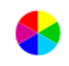 Хэмжилтийн реле хамгаалалтын төхөөрөмж – 121-р хэсэг: Зайн хамгаалалтын функцэд тавих шаардлагаMeasuring relays and protection equipment –  Part 121: Functional requirements for distance protectionMNS IEC 60255-121:2021Албан хэвлэлСТАНДАРТ, ХЭМЖИЛ ЗҮЙН ГАЗАРУлаанбаатар хот2021 онЭнэ стандартыг Зөвлөх инженер Ш.Батренчин орчуулж, иргэн М.Баттулга шүүмж, редакц хийсэн.Эхний хяналтыг 2026 онд, дараа нь 5 жил тутамд хийнэ.Стандарт, хэмжил зүйн газар (СХЗГ) Энхтайваны өргөн чөлөө 46АШуудангийн хаягУлаанбаатар-13343, Ш/Х - 48Утас: 976-51-263860 Факс: 976-11-458032E-mail: standardinform@masm.gov.mnwww.estandard.mn; www.masm.gov.mn©  СХЗГ,  2021“Стандартчилал, тохирлын үнэлгээний тухай” Монгол Улсын хуулийн дагуу энэхүү стандартыг бүрэн, эсвэл хэсэгчлэн хэвлэх, олшруулах эрх нь гагцхүү СХЗГ (Стандартчиллын төв байгууллага)-т байна.  АГУУЛГАӨМНӨХ ҮГ...................................................................................................................Хамрах хүрээ............................................................................................Норматив эшлэл.......................................................................................Нэр томьёо ба тодорхойлолт .................................................................Функцийн тодорхойлолт...........................................................................4.1  Ерөнхий зүйл.................................................................................	4.2 Үйлдэл гүйцэтгэх оролтын хэмжээ/үйлдэл гүйцэтгэх хэмжээ .....	4.3 Хоёрлосон оролтын сигналууд ......................................			4.4 Үйл ажиллагааны логик.........................................						4.4.1 Гэмтсэн фазын харьцуулалт ............................................		4.4.2 Чиглэсэн сигналууд................................................			4.4.3 Зайн хамгаалалтын функцийн техникийн өгөгдлүүд.......		4.4.4 Зайн хамгаалалтын бүсийн хугацаа хэмжигч..................	4.5  Гаралтын хоёрлосон сигналууд .............................................		4.5.1 Ерөнхий зүйл............................................................			4.5.2 Залгах (салгах) сигнал.....................		4.5.3 Ажлын (ажиллах) сигнал ........................				4.5.4 Бусад хоёрлосон гаралтын сигналууд...........................	4.6 Нэмэлт нөлөөлөх функцүүд/нөхцөлүүд ............................		4.6.1 Ерөнхий зүйл......................................					4.6.2 Залгах үеийн гүйдэл.........................................		4.6.3 Дахин залгах үеийн гэмтэл/таслах салгуур .............4.6.4 Хүчдэлийн трансформаторын (VT) тэжээл тасрах (хүчдэлгүй болох)   .............		4.6.5  Цахилгааны хэлбэлзэл.....................................		4.6.6 Ажиллах хязгаарын гаднах давтамжийн үеийн горим ....5 	Үзүүлэлтийн тодорхойломж /өгөгдөл/..............................5.1 Ерөнхий зүйл................................5.2  Ашигт ажиллагааны ба ажиллах хязгаар .......................	5.3 Тогтвортой горим дахь суурь өгөгдлийн нарийвчлал..........		5.3.1   Ерөнхий зүйл...........		5.3.2  Хугацааны хоцролтын тавилтай холбоотойнарийвчлалын тодорхойлолт .....5.3.3  Таслах хугацаа.........		5.4 Динамик үзүүлэлт................			5.4.1 Ерөнхий зүйл..........................		5.4.2  Хэт хүчдэлийн шилжилтийн процесс (TO) ....................5.4.3  Ажиллах хугацаа ба хэт хүчдэлийн шилжилтийн процесс (SIR диаграмм) ..........				5.4.4  Ажиллах хугацаа ба хэт хүчдэлийн шилжилтийн процесс (CVT-SIR диаграмм) ..........							5.4.5 Хэвийн ажиллах хугацаа.......................		5.5 Гармоникийн үзүүлэлтүүд..............................			5.5.1 Ерөнхий зүйл...........................................			5.5.2 Тогтвортой горимын гармоникийн туршилт.................			5.5.3 Шилжилтийн LC савлалтын туршилт.........................	5.6 Давтамжийн хазайлтын үзүүлэлт...........................			5.6.1 Ерөнхий зүйл.....................................5.6.2 Давтамжийн хазайлтын тогтвортой горимын туршилт.......5.6.3 Давтамжийн хазайлтын динамик /шилжилтийн/ туршилт...	5.7 Давхар тэжээлийн туршилт........................			5.7.1 Ерөнхий зүйл............................................			5.7.2 Нэг шугам, давхар тэжээлийн системтэй........................			5.7.3 Хос шугам, давхар тэжээлийн системтэй.........................5.8 Хэмжүүрийн трансформатор (CT, VT and CVT)-т тавих шаардлагууд............................................			5.8.1 Ерөнхий зүйл.....................................			5.8.2 Гүйдлийн трансформатор (CT)-т тавих шаардлагууд..........6 	Функциональ туршилтууд.....................................	6.1 Ерөнхий зүйл..........................................................	6.2 Хэвийн давтамжийн техникийн өгөгдлийн нарийвчлалын туршилт.....			6.2.1 Ерөнхий зүйл.............................................			6.2.2 Тогтвортой горимд суурь өгөгдлийн нарийвчлал................			6.2.3 Тогтвортой горим дахь суурь чиглэсэн нарийвчлал............6.2.4 Хоцролтын хугацааны тавилтай холбоотой нарийвчлалын тодорхойлолт.................................................			6.2.5 Таслах хугацааг тодорхойлох ба тайлагнах.................	6.3 Динамик үзүүлэлтүүд..........................................			6.3.1 Ерөнхий зүйл.....................................6.3.2 Динамик үзүүлэлт: ажиллах хугацаа ба хэт хүчдэлийн шилжилтийн процесс (SIR диаграмм)..........................6.3.3 Динамик үзүүлэлт: ажиллах хугацаа ба хэт хүчдэлийн шилжилтийн процесс (CVT-SIR диаграмм)...................6.3.4 Динамик үзүүлэлт: хэт хүчдэлийн  шилжилтийн процессын туршилт..............................................			6.3.5 Динамик үзүүлэлт: Ердийн ажиллах хугацаа.................	6.4 Гармоникийн үзүүлэлтүүд..........................................			6.4.1 Тогтвортой горимын гармоникийн туршилт..............6.4.2 Шилжилтийн процессын савлалтын туршилт (L-C сүлжээний загвар).................................	6.5 Хэвийн давтамж алдагдсан үеийн үзүүлэлтүүд......................			6.5.1 Тогтвортой горимын давтамжийн хазайлтын туршилт..........			6.5.2 Шилжилтийн горимын давтамжийн хазайлтын туршилт......	6.6 Давхар /хос/ тэжээлийн туршилт...........................................			6.6.1 Нэг шугамын давхар /хос/ тэжээлийн туршилт...................6.6.2 Зэрэгцээ шугамуудын давхар /хос/ тэжээлийн туршилт (харилцан индукцлэлгүй)...............................			6.6.3 Давхар /хос/ тэжээлийн туршилтын үр дүнг тайлагнах.........7 	Баримт бичигт тавих шаардлагууд....................................	7.1 Туршилтын тайлангийн төрөл..........................	7.2 Баримт бичиг........................Хавсралт А (мэдээллийн) Бүрэн эсэргүүцлийн өгөгдлүүд.................	А.1 Тойм.................................		А.1.1 Ерөнхий зүйл...........................		А.1.2 Чиглэсэн бус тойрог тодорхойломж......................		А.1.3 Релений дамжуулах чадвар /MHO/-ын тодорхойломж....		А.1.4 Дөрвөн өнцөгт/олон өнцөгт....................	А.2 Тодорхойломжийн жишээ..............................		А.2.1 Ерөнхий зүйл..............................................		А.2.2 Чиглэсэн бус тойрог тодорхойломж (Ом)..............		А.2.3 Реактивт хязгаарын шугаман тодорхойломж..............А.2.4 Релений дамжуулах чадвар /MHO/-ын тодорхойломж..................		А.2.5 Актив болон реактив шугамын огтлолцлын тодорхойломж........А.2.6. МНО хазайлтын тодорхойломж ........................Хавсралт В (мэдээллийн) Гэмтлийг илрүүлэхийн тулд зайн хамгаалалтын мужуудад тавигдсан таймерийн ажиллагааны талаар өгөх зөвлөмж, гарын авлагын тухай мэдээлэл.........................Хавсралт С (норматив) Тавилын /тохируулгын/ жишээнүүд...................Хавсралт D (норматив) Дундаж утга, дундын байрлал, давтагдсан хэмжигдэхүүний  тооцоо…..	D.1 	Дундаж утга...................	D.2 	Дундын байрлал.........................	D.3	давтагдсан хэмжигдэхүүн................................	D.4	Жишээ....................................Хавсралт Е (мэдээллийн) Зайн релений үзүүлэлт дэх  гүйдлийн трансформаторын ханалт ба нөлөөлөл..................................Хавсралт F (мэдээллийн) Гүйдлийн трансформаторт тавих шаардлагын өгөгдөлд тулгуурласан  зайн релений туршилтын мэдээллийн зориулалттай заавар............	F.1 Ерөнхий зүйл...........................	F.2 Туршилтын өгөгдөл............................	F.3 Гүйдлийн трансформаторын өгөгдөл тэдгээрийн загвар.................Хавсралт G (мэдээллийн) Зайн хамгаалалтын гүйдлийн трансформаторын хэмжээст зориулсан мэдээллийн шинжтэй заавар.....................................G.1 Ерөнхий зүйл...........................................	G.2 Жишээ 1...............................................	G.3 Жишээ 2..............................................Хавсралт H (норматив) Хүчдэл ба гүйдлээр илэрхийлсэн ерөнхий Р цэгт тулгуурласан релений тавилын тооцоо.....................................H.1 Дөрвөнталт / олон талт тодорхойломжид зориулсан тавилууд........H.2 Релений дамжуулах чадвар /MHO/-ын техникийн өгөгдлийг тавилууд...........................................Хавсралт I (норматив) Суурь тодорхойломжийн нарийвчлалын туршилтын налуугийн арга.................................I.1 Загварчилсан бүрэн эсэргүүцлийн гэмтэл ба аналог хэмжээний хамаарал........................................I.2 Гэмтлийн өмнөх нөхцөл.................................I.3 нэг фазын газардлагын гэмтэл......................I.4 Фаз хоорондын гэмтэл........................I.5 Бүрэн эсэргүүцлийн хавтгай дахь налуу........................I.5.1 Үргэлжилсэн шугамын налуу.........................I.5.2 Импульсийн налуу........................Хавсралт J (норматив) Гэмтлийн эхлэлийн өнцгийн тодорхойлолт........Хавсралт K (норматив) Багтаамжийн хүчдэлийн хэмжүүрийн трансформаторын загвар...........................................K.1 Ерөнхий зүйл......................................K.2 Багтаамжийн хүчдэлийн трансформатор (CVT).......................Зураг 1 – Зайн хамгаалалтын функцийн хялбарчилсан схем................Зураг 2 – Ажлын тодорхойломжийн нарийвчлалын тодорхойлолт..............Зураг 3 – Чиглэсэн шугамын суурь өнцгийн нарийвчлалын тодорхойломж..Зураг 4 – SIR диаграмм – Богино шугамын дундаж ажиллах хугацаа..........Зураг 5 – Гүйдлийн трансформаторт тавих шаардлагыг тодорхойлохын тулд авч үзсэн гэмтлийн байршлууд......................Зураг 6 – Суурь тодорхойломжийн нарийвчлалын туршилтын аргачлал.............Зураг 7 – U ба I –ийн үр дүнтэй хязгаарт тулгуурлан тооцоолсон туршилтын A, B ба C цэгүүд..........................................................Зураг 8 – Тавилын хязгаарлагдмал хязгаар дах тохируулагдсан B’ ба C’ цэгүүд......	Зураг 9 – Хүчдэл  U гүйдэл I-ийн үр дүнтэй хязгаар дах туршилтын A, B, C, D ба E цэгийн байршил........................................................Зураг 10 – Хүчдэл U ба гүйдэл I-ийн үр дүнтэй хязгаар дах туршилтын A, B’, C’, D ба E цэгүүдийн  байршил.....................................................Зураг 11 – Туршилтын 10 цэг дахь 4 өнцөгт тодорхойломж............................Зураг 12 – Туршилтын хавтгайг харуулсан 4 өнцөгт тодорхойломж................Зураг 13 – Нарийвчлалын хязгаарыг харуулсан 4 өнцөгт өгөгдлүүд....................Зураг 14 – Нарийвчлалын хязгаарыг харуулсан 4талт/олон талт тодорхойломж......Зураг 15 – Туршилтын 9 цэгийг харуулсан Релений нэвтрүүлэх чадвар /MHO /-ын тодорхойломж..............................................................Зураг 16 – Туршилтын хавтгайг харуулсан MHO тодорхойломж............................Зураг 17 – MHO тодорхойломжийн нарийвчлалын хязгаар........................ Зураг 18 –  Нарийвчлалын туршилтуудын үндсэн чиглэсэн элемент...................... Зураг 19 –  2-р квадрат дахь чиглэсэн элементийн нарийвчлалын туршилтууд....... Зураг 20 –  2-р квадрат дахь чиглэсэн элементийн нарийвчлалын туршилтууд........Зураг 21 – 4-р квадрат дахь чиглэсэн элементийн нарийвчлалын туршилтууд........Зураг 22 – 4-р квадрат дахь чиглэсэн элементийн нарийвчлалын туршилтууд.......Зураг 23 – Таслах хугацааны туршилтад зориулагдсан гурван фазын гэмтлийн байршил..................Зураг 24 – Таслах хугацааны туршилтын тохиолдлын дараалал..................Зураг 25 – Шилжих ачаалалгүй цахилгааны системийн сүлжээ..............Зураг 26 – Динамик үзүүлэлт: ажиллах хугацаа ба  хэт хүчдэлийн динамик шилжилт (SIR диаграмм)..............................Зураг 27 – Богино шугамын SIR: хамгийн бага ажиллах хугацаа......................Зураг 28 – Богино шугамын SIR диаграмм: ажиллах дундаж хугацаа.......................Зураг 29 – Богино шугамын SIR диаграмм: ажиллах хамгийн их хугацаа...................Зураг 30 – Динамик үзүүлэлтийн туршилтууд (SIR диаграммууд)................................Зураг 31 – Урт шугамын SIR диаграмм: ажиллах хамгийн бага хугацаа.....................Зураг 32 – Урт шугамын SIR диаграмм: ажиллах дундаж хугацаа............................Зураг 33 – Урт хугацааны SIR диаграмм: ажиллах хамгийн их хугацаа......................Зураг 34 – Динамик үзүүлэлт: ажиллах хугацаа ба динамик хэт хүчдэл (CVT-SIR диаграмм)............................................Зураг 35 – Богино шугамын CVT-SIR диаграмм: ажиллах хамгийн бага хугацаа.........Зураг 36 – Богино шугамын CVT-SIR диаграмм: ажиллах дундаж хугацаа...........Зураг 37 – Богино шугамын CVT-SIR диаграмм: ажиллах хамгийн их хугацаа.........Зураг 38 – Ердийн ажиллах хугацааны гэмтлийн статистик.................Зураг 39 – Ажиллах хугацааны давтамжийн тархалт...............................Зураг 40 –  Гармоникийн налуугийн туршилт....................................Зураг 41 – Тогтворжсон горимын гармоник туршилт.................................Зураг 42 – Цахилгаан системийн сүлжээний загвар.....................................Зураг 43 – Шилжилтийн процессын савлалтын туршилтын блок схем.................Зураг 44 – Загварчилсан хүчдэл (UL1, UL2, UL3) ба гүйдлүүд (IL1, IL2, IL3)...............Зураг 45 – Шилжилтийн процессын савлалтын туршилт –Ажиллах хугацаа............Зураг 46 – Дөрвөн талт тодорхойломжийн туршилтын цэгүүд..................................Зураг 47 –  Релений нэвртүүлэх чадвар  /MHO/-ын туршилтын цэгүүд...................Зураг 48 – Дөрвөн талт тодорхойломжийн туршилтын налуугийн чиглэл...................Зураг 49 – MHO тодорхойломжийн туршилтын налуугийн чиглэл...............................Зураг 50 – Тогтвортой горимын давтамжийн хазайлтын туршилт..............................Зураг 51 – Давтамжийн хазайлтын туршилтын богино шугамын загвар...................Зураг 52 – Шилжилтийн давтамжийн хазайлтын туршилтын блок схем.....................Зураг 53 – Давтамжийн хазайлтын туршилтын SIR диаграммууд – дундаж ажиллах хугацаа............................................................................................Зураг 54 – Нэг шугамын туршилтын сүлжээний загвар...............................Зураг 55 – Газардуулгын шугамын гэмтэл...............................................Зураг 56 – Шугам хоорондын гэмтэл..............................................................Зураг 57 – Шугам хоорондын газардлагын гэмтэл...........................................Зураг 58 – Гурван фазын гэмтэл..........................................................Зураг 59 – Зэрэгцээ шугамуудын туршилтын сүлжээний загвар............................Зураг 60 – Урвуу гүйдлийн туршилтын сүлжээний загвар......................................Зураг A.1 – Чиглэсэн удирдлагатай чиглэсэн бус тойрог тодорхойломж.....................Зураг  A.2 – MHO тодорхойломж.............................................................................Зураг A.3 Дөрвөн өнцөгт /олон өнцөгт тодорхойломж............................................Зураг A.4 – Чиглэсэн бус тойрог тодорхойломж (Ом)..................................................Зураг A.5 – Реактив хязгаарын шугаман тодорхойломж.............................................Зураг A.6 – MHO тодорхойломжууд...............................................................................Зураг A.7 – Актив болон реактив шугамын огтлолцлын тодорхойломжууд................Зураг A.8 –MHO-ийн хазайлт.....................................................................Зураг B.1 – 200 мс-ийн дараа хугацааны хоцролттой муж 3 (байршил 1)-аас хугацааны хоцролттой муж 2 (байршил 2)-д илэрсэн ижил төрлийн гэмтэл...............Зураг B.2 – Хугацааны хоцролттой муж 3 (байршил 1)-д гарсан нэг фазын гэмтэл 200 мс-ийн дараа тэр муж (байршил 2)-даа гурван фазын гэмтэл болж илэрсэн...........Зураг C.1 – Радиал гаргалга шугамын тавилын тохируулгын жишээ.........................Зураг C.2 – Нэг фазын гэмтэл (LN)......................................................Зураг C.3 – Фаз хоорондын гэмтэл (LL).........................................................Зураг E.1 – Гүйдлийн трансформаторт тавих шаардлагуудыг тодорхойлоход авч үзэх гэмтлийн байршлууд ......................................................................Зураг F.1 – Авч үзэж байгаа гэмтлийн байршлууд...............................................Зураг F.2 – Хоёр үүсгүүртэй сүлжээ..................................................................Зураг F.3 – Суурь гүйдлийн трансформаторын соронзлох муруй.........................Зураг F.4 – Гүйдлийн трансформаторт үлдэгдэл соронзон урсгалгүй хувьсах гүйдлээс шалтгаалан явагдаж байгаа ханалтын хязгаар  дахь хоёрдогч гүйдэл......Зураг F.5 – Тогтмол гүйдлийн хамгийн их хазайлттай үеийн хоёрдогч гүйдэл............Зураг G.1 – Зайн реле, жишээ 1..................................................................................Зураг G.2 – Зайн реле, жишээ 2......................................................................Зураг H.1 – Дөрвөн талт/олон талт тодорхойломж дээр реактив хязгаарын шугам дахь туршилтын Р цэгийг үзүүлсэн ......................................................................Зураг H.2 – Эсэргүүцлийн хязгаарын шугам дээрх туршилтын Р цэгийг үзүүлсэн Дөрвөн талт зайн хамгаалалтын функцийн тодорхойломж....................................Зураг H.3 – Туршилтын Р цэгийг харуулсан MHO тодорхойломж..........................Зураг I.1 – Релений холболт ба L1N гэмтлийг харуулсан Гурван- шугам диаграмм...Зураг I.2 - L1N гэмтлийн гүйдэл ба хүчдэлийн вектор..........................................Зураг I.3 –L1N гэмтлийн хүчдэл ба гүйдлүүд, гэмтлийн гүйдлийн тогтмол..................Зураг I.4 –L1N гэмтлийн хүчдэл ба гүйдэл, гэмтлийн хүчдэлийн тогтмол.........................Зураг I.5 – Релений холболтууд ба L1L2 гэмтлийг харуулсан 3 шугамын диаграмм..Зураг I.6 – L1L2 гэмтлийн хүчдэл ба гүйдлийн векторын диаграмм.............................Зураг I.7 – L1L2 гэмтлийн хүчдэл ба гүйдэл, гэмтлийн гүйдлийн тогтмол...................Зураг I.8 –L1L2 гэмтлийн хүчдэл ба гүйдэл, гэмтлийн хүчдэлийн тогтмол....................Зураг I.9 – Бүрэн эсэргүүцлийн хавтгай дээрх зайн релений тодорхойломжийн үргэлжилсэн шугамын налуу.............................................................Зураг I.10 – Бүрэн эсэргүүцлийн алхмын өөрчлөлт ба хугацааны алхмыг харуулсан үргэлжилсэн шугамын налуу........................................................Зураг I.11 – Бүрэн эсэргүүцлийн хавтгай дээрх зайн релений тодорхойломжийн импульсийн налуу............................................................Зураг I.12 – Бүрэн эсэргүүцлийн алхам ба хугацааны алхмыг харуулсан импульсийн налуу.........................................................................Зураг I.13 – Хоёрлосон хайлтын алгоритмын импульсийн налуу....................................Зураг J.1 – Гэмтлийн эхлэлийн өнцгийн график тодорхойлолт..................................Зураг K.1 – CVT эквивалент цахилгаан хэлхээ...........................................................Зураг K.2 – CVT загварын 50 Гц дахь шилжилтийн хариу үйлдэл...........................Хүснэгт 1 – Зайн хамгаалалтын ашигт ажиллагааны болон ажлын хязгаарын жишээ....................................................................Хүснэгт 2 – Үлдэгдэл соронзон орныг тооцох үед хувилбарт тохиолдлуудад зөвлөмж болгох үлдэгдэл соронзон орны түвшин.............................................Хүснэгт 3 – Өөр өөр цэгүүд дахь өгөгдлийн суурь нарийвчлал (дөрвөн талт /олон талт).....................................Хүснэгт 4 – Нийт суурь өгөгдлийн нарийвчлал (дөрвөн талт /олон талт)..............Хүснэгт 5 – Өөр өөр цэгүүд (MHO) дахь суурь өгөгдлийн нарийвчлал.............Хүснэгт 6 – Нийт суурь өгөгдлийн нарийвчлал (MHO).......................Хүснэгт 7 – Гэмтлийн янз бүрийн төрлийн хувьд суурь чиглэсэн нарийвчлал...........Хүснэгт 8 – Суурь чиглэсэн нарийвчлал eαX............................................Хүснэгт 9 – Бүх туршилтын таслах хугацааны үр дүн.................................Хүснэгт 10 – Богино шугамын SIR ба сонгосон хэвийн гүйдэл, давтамж дахь  үүсгүүрийн бүрэн эсэргүүцэл.............................................Хүснэгт 11 – Бусад хэвийн гүйдэл ба давтамжид зориулагдсан богино шугамын SIR ба үүсгүүрийн бүрэн эсэргүүцэл..........................................Хүснэгт 12 – Сонгосон хэвийн гүйдэл ба давтамжид урт шугамын SIR ба үүсгүүрийн бүрэн эсэргүүцэл................................................Хүснэгт 13 – Бусад хэвийн гүйдэл давтамжид зориулагдсан урт шугамын SIR ба бүрэн эсэргүүцлийн үүсгүүр................................................Хүснэгт 14 – Богино шугамын CVT-SIR үүсгүүрийн бүрэн эсэргүүцэл....................Хүснэгт 15 – Богино шугамын хэт хүчдэлийн шилжилтийн процесс...................Хүснэгт 16 – Урт шугамын хэт хүчдэлийн шилжилтийн процессын хүснэгт...............Хүснэгт 17 – CVT -тай богино шугамын хэт хүчдэлийн шилжилтийн процесс............Хүснэгт 18 – Ердийн ажиллах хугацаа........................................Хүснэгт 19 – Ердийн ажиллах хугацаа..........................................Хүснэгт 20 – Ердийн ажиллах хугацаа...................................Хүснэгт 21 – Ердийн ажиллах хугацаа (давтагдал, төв цэг, дундаж)...........................Хүснэгт 22 – Тогтворжсон горимын гармоник туршилт.................................Хүснэгт 23 – Багтаамжийн утгууд......................................Хүснэгт 24 – fmin ба fmax давтамж дахь дөрвөн талт/олон талт суурь өгөгдлийн нарийвчлал.....................................Хүснэгт 25 – fmin ба fmax давтамж дахь MHO суурь өгөгдлийн нарийвчлал.............Хүснэгт 26 – Гэмтлийн өмнөх ачаалалгүй туршилтууд...................Хүснэгт 27 – Гэмтлийн өмнөх ачаалалтай туршилтууд....................Хүснэгт 28 – Урвуу гүйдлийн туршилт.........................................Хүснэгт 29 – Гэмтлийг илрүүлэх (зөвхөн нэг шугамыг хамруулсан)...............Хүснэгт 30 – Гэмтлийг илрүүлэх (хоёр шугамыг хамруулсан).........................Хүснэгт 31 – Давхар /хос/ тэжээлийн туршилтын үр дүн..............................Хүснэгт F.1 – Соронзлох муруйн өгөгдлүүд.................Хүснэгт G.1 – Гэмтлийн гүйдлүүд...................Хүснэгт G.2 – Гэмтлийн гүйдлүүд........................Хүснэгт J.1 – Гэмтлийн төрөл ба жишиг хүчдэл..........................Хүснэгт K.1 – Загвар CVT -ийн 50 Гц -ийн хувилбарын параметрийн утгууд..............Хүснэгт K.2 – Загвар CVT -ийн 60 Гц -ийн хувилбарын параметрийн утгууд..............CONTENTSFOREWORD	1	Scope	2	Normative references3	Terms and definitions4	Specification of the function4.1	General4.2	Input energizing quantities/energizing quantities4.3	Binary input signals4.4	Functional logic4.4.1	Faulted phase identification4.4.2	Directional signals	4.4.3	Distance protection function characteristics4.4.4	Distance protection zone timers4.5	Binary output signals4.5.1	General	4.5.2	Start (pickup) signals4.5.3	Operate signals4.5.4	Other binary output signals	4.6	Additional influencing functions/conditions4.6.1	General4.6.2	Inrush current4.6.3	Switch onto fault/trip on reclose4.6.4	Voltage transformer (VT) signal failure (loss of voltage)4.6.5	Power swings4.6.6	Behavior during frequencies outside of the  operating range5	Performance specifications5.1	General5.2	Effective and operating ranges5.3	Basic characteristic accuracy under steady state conditions5.3.1	General5.3.2	Determination of accuracy related to time delay setting5.3.3	Disengaging time5.4	Dynamic performance5.4.1	General5.4.2	Transient overreach (TO)	5.4.3	Operate time and transient overreach (SIR diagrams)	5.4.4	Operate time and transient overreach (CVT-SIR diagrams)5.4.5	Typical operate time5.5	Performance with harmonics	5.5.1	General5.5.2	Steady-state harmonics tests	5.5.3	Transient LC oscillation tests	5.6	Performance during frequency deviation	5.6.1	General5.6.2	Steady state testing during frequency deviation	5.6.3	Transient testing during frequency deviation  5.7	Double infeed tests 5.7.1	General5.7.2	Single line, double infeed system	5.7.3	Double line, double infeed system5.8	Instrument transformer (CT, VT and CVT) requirements5.8.1	General5.8.2	CT requirements6	Functional tests	6.1	General	6.2	Rated frequency characteristic accuracy tests6.2.1	General6.2.2	Basic characteristic accuracy under steady state conditions6.2.3	Basic directional accuracy under steady state conditions6.2.4	Determination of accuracy related to time delay setting6.2.5	Determination and reporting of the disengaging time6.3	Dynamic performance6.3.1	General	6.3.2	Dynamic performance: operate time and transient overreach (SIR diagrams)6.3.3	Dynamic performance: operate time and transient overreach (CVT-SIR diagrams)6.3.4	Dynamic performance: transient overreach tests6.3.5	Dynamic performance: typical operate time6.4	Performance with harmonics6.4.1	Steady state harmonics tests	6.4.2	Transient oscillation tests (network simulation L-C)6.5	Performance during off-nominal frequency6.5.1	Steady state frequency deviation tests6.5.2	Transient frequency deviation tests6.6	Double infeed tests	6.6.1	Double infeed tests for single line	6.6.2	Double infeed tests for parallel lines (without mutual inductance)6.6.3	Reporting of double infeed test results7	Documentation requirements	7.1	Type test report	7.2	DocumentationAnnex A (informative)  Impedance characteristics	A.1	Overview	A.1.1	GeneralA.1.2	Non-directional circular characteristicA.1.3	MHO characteristic	A.1.4	Quadrilateral/polygonalA.2	Example characteristicsA.2.1	GeneralA.2.2	Non-directional circular characteristic (ohm)A.2.3	Reactive reach line characteristic	A.2.4	MHO characteristic	A.2.5	Resistive and reactive intersecting lines characteristic	A.2.6	Offset MHO characteristicAnnex B (informative) Informative guide for the behaviour of timers in distance protection zones for evolving faultsAnnex C (normative)  Setting exampleAnnex D (normative)  Calculation of mean, median  and mode	D.1	Mean	D.2	MedianD.3	Mode	D.4	ExampleAnnex E (informative) CT saturation and influence on the performance of distance relaysAnnex F (informative) Informative guide for testing distance relays based on CT requirements specification	F.1	GeneralF.2	Test data	F.3	CT data and CT model	Annex G (informative) Informative guide for dimensioning of CTs for distance protection	G.1	General	G.2	Example 1	G.3	Example 2	Annex H (normative) Calculation of relay settings based on generic point P expressed in terms of voltage and currentH.1	Settings for quadrilateral/polygonal characteristicH.2	Settings for MHO characteristicAnnex I (normative)  Ramping methods for testing the basic characteristic accuracy	I.1	Relationship between simulated fault impedance and analo quantities	I.2	Pre-fault conditionI.3	Phase to earth faultsI.4	Phase to phase faultsI.5	Ramps in the impedance planeI.5.1	Pseudo-continuous ramp	I.5.2	Ramp of shotsAnnex J (normative)  Definition of fault  inception angleAnnex K (normative)  Capacitive voltage instrument  transformer model	K.1	General	K.2	Capacitor voltage transformer (CVT)	Figure 1 – Simplified distance protection function  block diagramFigure 2 – Basic accuracy specification of an operating characteristicFigure 3 – Basic angular accuracy specifications of directional lines	Figure 4 – SIR diagram – Short line average operate timeFigure 5 – Fault positions to be considered for specifying the CT requirementsFigure 6 – Test procedure for basic  characteristic accuracyFigure 7 – Calculated test points A, B and C based on the effective range of U and I	Figure 8 – Modified points B’ and C’ based on the limited setting rangeFigure 9 – Position of test points A, B, C, D and E in the effective range of U and IFigure 10 – Position of test points A, B’ , C’ D and E in the effective range of U and I Figure 11 – Quadrilateral characteristic showing ten  test pointsFigure 12 – Quadrilateral characteristic showing test ramps	Figure 13 – Quadrilateral characteristic showing accuracy limits	Figure 14 – Quadrilateral/polygonal characteristic showing  accuracy limits	Figure 15 – MHO characteristic showing nine  test points	Figure 16 – MHO characteristic showing  test ramps	Figure 17 – Accuracy limits for  MHO characteristic	Figure 18 – Basic directional element  accuracy tests	Figure 19 – Directional element accuracy tests in the second quadrantFigure 20 – Directional element accuracy tests in the second quadrant	Figure 21 – Directional element accuracy tests in the fourth quadrant	Figure 22 – Directional test accuracy lines in the fourth quadrant	Figure 23 – Position of the three-phase fault for testing the disengaging timeFigure 24 – Sequence of events for testing the disengaging time	Figure 25 – Power system network with zero load transferFigure 26 – Dynamic performance: operate time and dynamic overreach (SIR diagram)Figure 27 – SIR diagram for short line: minimum operate timeFigure 28 – SIR diagram for short line: average operate time	Figure 29 – SIR diagram for short line: maximum operate timeFigure 30 – Dynamic performance tests  (SIR diagrams)	Figure 31 – SIR diagram for long line: minimum operate time	Figure 32 – SIR diagram for long line: average operate timeFigure 33 – SIR diagram for long line: maximum operate timeFigure 34 – Dynamic performance: operate time and dynamic overreach (CVT-SIR diagram)Figure 35 – CVT-SIR diagram for short line: minimum operate timeFigure 36 – CVT-SIR diagram for short line: average operate timeFigure 37 – CVT-SIR diagram for a short line: maximum operate timeFigure 38 – Fault statistics for typical  operate timeFigure 39 – Frequency distribution of  operate time	Figure 40 – Ramping test for harmonics	Figure 41 – Steady-state harmonics test	Figure 42 – Simulated power system network	Figure 43 – Flowchart of transient  oscillation testsFigure 44 – Simulated voltages (UL1, UL2, UL3) and currents (IL1, IL2, IL3)Figure 45 – Transient oscillation tests –  Operate time	Figure 46 – Test points for  quadrilateral characteristicsFigure 47 – Test points for  MHO characteristic	Figure 48 – Test ramp direction for  quadrilateral characteristicFigure 49 – Test ramp direction for  MHO characteristicFigure 50 – Steady-state frequency deviation testsFigure 51 –  Short line model for frequency deviation testFigure 52 – Flowchart of transient frequency deviation tests	 Figure 53 – SIR diagrams for frequency deviation tests – average operate time	Figure 54 – Network model for single  line tests	Figure 55 – Line to earth faultFigure 56 – Line to  line faultFigure 57 – Line to line to  earth faultFigure 58 – Three-phase faultFigure 59 – Network model for parallel  lines testsFigure 60 – Network model for current  reversal testFigure A.1 – Non-directional circular characteristic with  directional supervisionFigure A.2 – MHO characteristicFigure A.3 – Quadrilateral/polygonal characteristicsFigure A.4 – Non-directional circular characteristic (ohm)Figure A.5 – Reactive reach line characteristic	Figure A.6 – MHO characteristics	Figure A.7 – Resistive and reactive intersecting  lines characteristicsFigure A.8 – Offset MHO	Figure B.1 – The same fault type evolving from time delayed zone 3 (position 1) into time delayed zone 2 (position 2) after 200 ms	Figure B.2 – Phase to earth fault in time delayed zone 3 (position 1) evolving intothree-phase fault in the same zone (position 2)  after 200 ms	Figure C.1 – Setting example for a  radial feederFigure C.2 – Phase to earth  fault (LN)Figure C.3 – Phase to phase  fault (LL)Figure E.1 – Fault positions to be considered for specifying the CT requirements	Figure F.1 – Fault positions to  be consideredFigure F.2 – Double source networkFigure F.3 – Magnetization curve for the  basic CTFigure F.4 – Secondary current at the limit of saturation caused by AC component withno remanent flux in the CT	Figure F.5 – Secondary current in case of maximum DC offsetFigure G.1 – Distance relay example 1	Figure G.2 – Distance relay example 2	Figure H.1 – Quadrilateral/polygonal characteristic showing test point P on the reactive reach lineFigure H.2 – Quadrilateral distance protection function characteristic showing test point P on the resistive reach lineFigure H.3 – MHO characteristic showing test  point P	Figure I.1 – Three-line diagram showing relay connections and L1N faultFigure I.2 – Voltage and current phasors for L1N faultFigure I.3 – Voltages and currents for L1N fault, constant fault currentFigure I.4 – Voltages and currents for L1N fault, constant fault voltageFigure I.5 – Three-line diagram showing relay connections and L1L2 fault	Figure I.6 – Voltage and current phasors for L1L2 faultFigure I.7 – Voltages and currents for L1L2 fault, constant fault currentFigure I.8 – Voltages and currents for L1L2 fault, constant fault voltageFigure I.9 – Pseudo-continuous ramp distance relay characteristic on an impedance planeFigure I.10 – Pseudo-continuous ramp showing impedance step change and the time step Figure I.11 – Ramp of shots distance relay characteristic on an impedance plane	Figure I.12 – Ramp of shots showing impedance step change and the time stepFigure I.13 – Ramp of shots  with binary search algorithmFigure J.1 – Graphical definition of fault  inception angleFigure K.1 – CVT equivalent electrical circuitFigure K.2 – Transient response of the 50 Hz version of the CVT modelTable 1 – Example of effective and operating ranges of distance protection	Table 2 – Recommended levels of remanence in the optional cases when remanence is consideredTable 3 – Basic characteristic accuracy for various points (quadrilateral/polygonal)Table 4 – Overall basic characteristic  accuracy (quadrilateral/polygonal)Table 5 –  Basic characteristics accuracy for various points (MHO)Table 6 – Overall basic characteristic  accuracy (MHO)Table 7 –  Basic directional accuracy for various fault types	Table 8 – Basic directional accuracy eX	Table 9 – Results of disengaging time for all the tests	Table 10 – Short line SIR and source impedance for selected rated current and frequencyTable 11 – Short line SIR and source impedances for other rated current and frequencyTable 12 – Long line SIR and source impedances for selected rated current and frequencyTable 13 – Long line SIR and source impedances for other rated current and frequency	Table 14 – Short line CVT-SIR  source impedanceTable 15 – Transient overreach table for  short lineTable 16 – Transient overreach table for  long lineTable 17 – Transient overreach table for short line with CVTs	Table 18 – Typical operate timeTable 19 – Typical operate timeTable 20 – Typical operate timeTable 21 – Typical operate time (mode,  median, mean)Table 22 – Steady state harmonics test	Table 23 – Capacitance values	Table 24 – Quadrilateral/polygonal basic characteristic accuracy at fmin and fmaxTable 25 – MHO basic characteristic accuracy at fmin and fmaxTable 26 – Tests without pre-fault load	Table 27 – Tests with pre-fault load	Table 28 – Current reversal test	Table 29 – Evolving faults (only one  line affected)Table 30 – Evolving faults (both lines affected)	Table 31 – Double infeed tests results 	Table F.1 – Magnetization curve data	Table G.1 – Fault currents	Table G.2 – Fault currents	Table J.1 – Fault type and  reference voltage	Table K.1 – Parameter values for the 50 Hz version of the CVT model	Table K.2 – Parameter values for the 60 Hz version of the CVT modelОЛОН УЛСЫН ЦАХИЛГААН ТЕХНИКИЙН КОМИССХЭМЖИЛТИЙН РЕЛЕ ХАМГААЛАЛТЫН ТӨХӨӨРӨМЖ –  121-р хэсэг: Зайн хамгаалалтын функцэд тавих шаардлагаӨМНӨХ ҮГ1)	Олон Улсын Цахилгаан Техникийн Комисс (ОУЦТК) нь бүх Үндэсний Цахилгаан техникийн хороод (ОУЦТК-ын Үндэсний хороод)-ыг нэгтгэсэн, дэлхий нийтийн стандартчиллын байгууллага юм. ОУЦТК-ын зорилго нь цахилгаан болон электроникийн салбарт стандартчиллын бүх асуудлаар олон улсын хамтын ажиллагааг дэмжихэд оршино. ОУЦТК нь энэ зорилгын хүрээнд хийх ажлууд, бусад үйл ажиллагаанаас гадна Олон улсын стандартууд, Техникийн тодорхойлолтууд, Техникийн тайлангууд, Нийтэд нээлттэй тодорхойлолтууд (PAS) болон Гарын авлагууд (цаашид “ОУЦТК-ын нийтлэл гэх”)-ыг бэлтгэн нийтэлдэг. Нийтлэлүүдийг бэлтгэх ажлыг техникийн хороод хариуцах бөгөөд ОУЦТК-ын аливаа үндэсний хороо сонирхсон асуудлаараа энэхүү бэлтгэл ажилд оролцох боломжтой. Мөн ОУЦТК-той холбоотой ажилладаг олон улсын, төрийн, төрийн бус байгууллагууд энэ бэлтгэл ажилд оролцож болно. ОУЦТК нь хоёр байгууллагын хоорондын гэрээгээр тодорхойлсон нөхцөлийн дагуу Олон Улсын Стандартчиллын Байгууллагатай (ОУСБ) нягт холбоотой ажилладаг. 2)	Техникийн хороо бүрд тухайн асуудлыг сонирхсон Үндэсний бүх хорооны төлөөлөл байдаг тул ОУЦТК-оос техникийн асуудлаар гаргасан албан ёсны шийдвэр эсвэл хэлцэл нь тухайн сэдэвт хамааралтай асуудлуудыг олон улсын санал зөвшилцөлд аль болох ойр саналтайгаар илэрхийлнэ.3)	Баримт бичгүүд нь олон улсын хэрэглээнд зориулсан зөвлөмж хэлбэртэй байх бөгөөд стандарт, техникийн тодорхойлолт, техникийн тайлан эсвэл гарын авлага хэлбэрээр нийтлэгдэнэ. ОУЦТК-ын Үндэсний Хороод эдгээр нийтлэлийг гагцхүү энэ утгаар ойлгож хэрэглэдэг. 4)	Олон улсын хэмжээнд нийтлэг байх нөхцөлийг дэмжих зорилгоор ОУЦТК-ын Үндэсний Хороодоос ОУЦТК-ын нийтлэлүүдийг бүс нутгийн болон үндэсний  нийтлэлүүдэд аль болох өргөн цар хүрээтэй, тодорхой тусгах үүрэг хүлээсэн. ОУЦТК-ын аливаа нийтлэл болон бүс нутгийн эсвэл үндэсний нийтлэлийн хоорондох аливаа үл зохицлыг дараа нь тодорхой тэмдэглэсэн байвал зохино.5)	ОУЦТК-оос тохирлын ямар нэгэн баталгаажуулалт гаргахгүй болно. Баталгаа олгох бие даасан байгууллагууд тохирлын үнэлгээний үйлчилгээ үзүүлэхээс гадна зарим салбарт тохирлын ОУЦТК-ын үнэлгээний үндсэн хэмжээг тодорхойлно. ОУЦТК нь баталгаа олгох бие даасан байгууллагаас үзүүлсэн ямар нэгэн үйлчилгээнд хариуцлага хүлээхгүй болно.6)	Бүх хэрэглэгч энэхүү нийтлэлийн хамгийн сүүлийн үеийн хэвлэлийг авсан гэдгээ өөрсдөө баталгаажуулах хэрэгтэй.. 7)	ОУЦТК буюу комиссын удирдлагууд, ажилтан, албан хаагчид эсвэл, бие даасан шинжээчид, техникийн хороодын болон ОУЦТК-ын Үндэсний хороодын гишүүдийг хамарсан төлөөлөгчдөд аливаа хувь хүний гэмтэл бэртэл, эд хөрөнгийн хохирол, эсвэл бусад төрлийн шууд буюу шууд бусаар учирсан гэмтлийн зардал (хуулиар тогтоогдсон хураамж г.м), мөн хэвлэн нийтлэх, хэрэглэх, эсвэл ОУЦТК энэ нийтлэл болон ОУЦТК-ын өөр нийтлэлтэй холбоотой гарсан төлбөрийн хариуцлага хүлээлгэхгүй болно.8)	Энэ нийтлэлд иш татсан норматив эшлэлийг анхааран авч үзэх хэрэгтэй. Лавлагаа өгөх нийтлэлийг хэрэглэхэд анхаарах зайлшгүй зүйл нь тухайн нийтлэлийг зөв хэрэглэх явдал юм.9)	ОУЦТК-ын энэ нийтлэлийн зарим бүрэлдэхүүн хэсгүүд зохиогчийн эрхийн дагуу хамгаалагдсан байж болохыг анхаарах хэрэгтэй. ОУЦТК нь аливаа эсвэл ийм төрлийн зохиогчийн эрхийн аль нэгийг буюу бүгдийг тодорхойлон заах хариуцлага хүлээхгүй болно. Олон улсын IEC 60255 – 121 стандартыг ОУЦТК-ын “Хэмжилтийн реле хамгаалалтын төхөөрөмж” нэртэй 95 дугаар Техникийн хороо боловсруулсан.Энэ стандартаар IEC 60255 – 16 стандартыг хүчингүй болгож, сольсон.  Энэхүү стандартын бичвэрийг дараах баримт бичигт үндэслэсэн болно. Энэ стандартыг батламжлах санал хураалтын бүх мэдээллийг дээрх хүснэгтэд заасан санал хураалтын тайлангаас үзэх боломжтой.Энэ нийтлэл нь ОУСБ/ОУЦТК-ын Удирдамжийн 2 дугаар хэсгийн заалтад нийцүүлэн боловсруулагдсан төсөл юм.Хэмжилтийн реле хамгаалалтын төхөөрөмж нэрээр нийтлэгдсэн IEC 60255 цувралын бүх хэсгийн жагсаалтыг ОУЦТК-ын вэбсайтаас үзэж болно.   Тус комиссоос энэ нийтлэлийн агуулгыг тодорхой нийтлэлтэй холбоотой өгөгдлүүдэд ОУЦТК-ын “http://webstore.iec.ch” гэсэн вэб сайт дээр заасан тогтвортой огноо хүртэл өөрчлөхгүй үлдээхээр шийдвэрлэсэн. Товлосон хугацаанд нийтлэгдэх материал ньдахин баталгаажуулсан;хэрэглэхээ больсон;хянан засварласан нийтлэлээр өөрчилсөн, эсвэл нэмэлт өөрчлөлт оруулсан байх болно.АЧ ХОЛБОГДОЛТОЙГ АНХААРНА УУ – Энэхүү нийтлэлийн хавтсан дээрх “өнгө агуулсан” гэсэн лого нь стандартын агуулгыг зөв ойлгоход хэрэгтэй гэж үзсэн өнгөт хэвлэлтэйг тэмдэглэсэн. Тиймээс хэрэглэгчид энэ баримт бичгийг өнгөт принтерээр хэвлэх шаардлагатай. INTERNATIONAL ELECTROTECHNICAL COMMISSIONMEASURING RELAYS AND PROTECTION EQUIPMENT –Part 121: Functional requirements for distance protectionFOREWORD1)	The International Electrotechnical Commission (IEC) is  a  worldwide organization for standardization comprising  all national electrotechnical committees (IEC National Committees). The object of IEC  is  to  promote  international co-operation on all questions concerning standardization in the electrical and  electronic fields. To  this end and in addition to other activities, IEC publishes International Standards, Technical Specifications, Technical Reports, Publicly Available Specifications (PAS) and Guides (hereafter referred to as “IEC Publication(s)”). Their preparation is  entrusted to  technical committees; any IEC National Committee interested   in the subject dealt with may participate in this preparatory work. International, governmental and non- governmental organizations liaising with the IEC  also participate in  this  preparation. IEC collaborates closely  with the International Organization for Standardization (ISO) in accordance with conditions determined by agreement between the two organizations.2)	The formal decisions or agreements of IEC on technical matters express, as nearly as possible, an international consensus of opinion on the relevant subjects since each technical committee has representation from all interested IEC National Committees.3)	IEC Publications have the form of recommendations for international use and are accepted by IEC National Committees in that sense. While all reasonable efforts are made to ensure that the technical content of IEC Publications is accurate, IEC cannot be held responsible for the way in which they are used or for any misinterpretation by any end user.4)	In order to promote international uniformity, IEC National Committees undertake to apply IEC Publications transparently to the maximum extent possible in their national and regional publications.  Any  divergence  between any IEC Publication and the corresponding national or regional publication shall be clearly indicated in the latter.5)	IEC itself does not provide any attestation of conformity. Independent certification bodies provide conformity assessment services and, in some areas, access to IEC marks of conformity. IEC is not responsible for any services carried out by independent certification bodies.6)	All users should ensure that they have the latest edition of this publication.7)	No liability shall attach to IEC or its directors, employees, servants or agents including individual experts and members of its technical committees and IEC National Committees for any personal injury, property damage or other damage of any nature whatsoever, whether direct or indirect, or for costs (including legal  fees)  and expenses arising out of the publication, use of, or reliance upon, this IEC Publication or any other  IEC  Publications.8)	Attention is drawn to the Normative references cited in this publication. Use of the referenced publications is indispensable for the correct application of this publication.9)	Attention is drawn to the possibility that some of the elements of this  IEC Publication may be  the  subject of  patent rights. IEC shall not be held responsible for identifying any or all such patent rights.International Standard IEC 60255-121 has been prepared by IEC technical committee 95: Measuring relays and protection equipment.This standard cancels and replaces IEC 60255-16.The text of this standard is based on the following documents:Full information on the voting for the approval of this standard can be found in the report on voting indicated in the above table.This publication has been drafted in accordance with the ISO/IEC Directives, Part 2.A list of all parts in the IEC 60255 series, published under the general title Measuring relays and protection equipment, can be found on the IEC website.The committee has decided that the contents of this publication will remain unchanged until  the stability date indicated on the IEC web site under "http://webstore.iec.ch" in  the  data related to the specific publication. At this date, the publication will bereconfirmed,withdrawn,replaced by a revised edition, oramended.IMPORTANT – The ‘colour inside’ logo on the cover page of this publication indicates that it contains colours which are considered to be useful for the correct understanding of its contents. Users should therefore print this document using a colour printer.МОНГОЛ УЛСЫН СТАНДАРТАнгилалтын кодСтандарт хэмжил зүйн газрын даргын 2021 оны … дугаар сарын ... -ны өдрийн ... дугаар тогтоолоор батлав.Энэ стандартыг 2021 оны ... дүгээр сарын ...-ний өдрөөс эхлэн дагаж мөрдөнө. Зайн хамгаалалтын функцийг энэ стандартад дараах байдлаар тусгасан:The distance protection functions covered by this standard are as follows:Зураг 1 – Зайн хамгаалалтын функцийн хялбарчилсан схем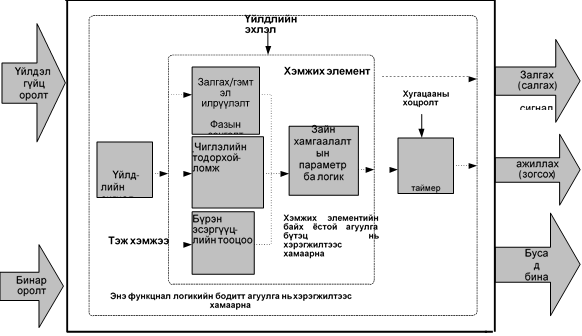 Figure 1 – Simplified distance protection function block diagram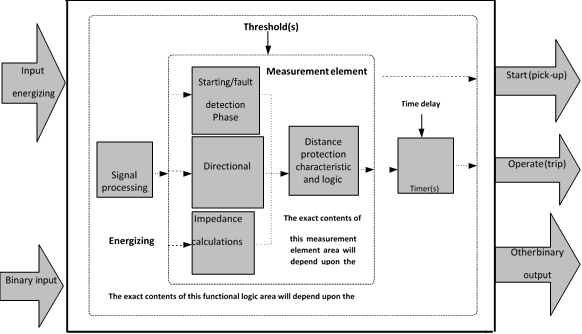 Хүснэгт 1 – Зайн хамгаалалтын ашигт ажиллагааны болон ажлын хязгаарын жишээTable 1 – Example of effective and operating ranges of distance protectionЗураг 2 – Ажлын тодорхойломжийн суурь нарийвчлалын өгөгдлүүдεx = 2 % (Xset /тавил/-ын)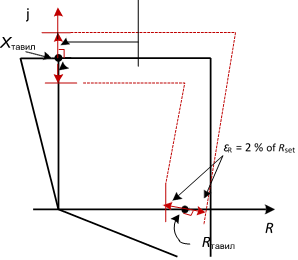 Figure 2 – Basic accuracy specification of an operating characteristicεx = 2 %of Xset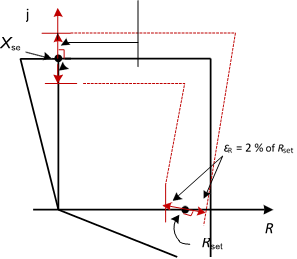 Зураг 3 – Чиглэсэн шугамын суурь өнцгийн нарийвчлалын тодорхойломж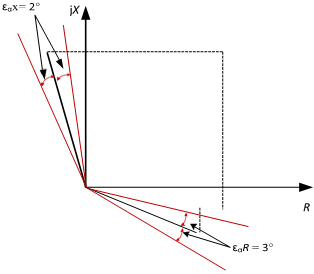 Figure 3 – Basic angular accuracy specifications of directional linesЗураг 4 – SIR диаграмм – Богино шугамын дундаж ажиллах хугацаа                                                                                            Реле        Шилжилтийн     Шугамын                                                                                                              макс        хэт хүчдэл         төгсгөл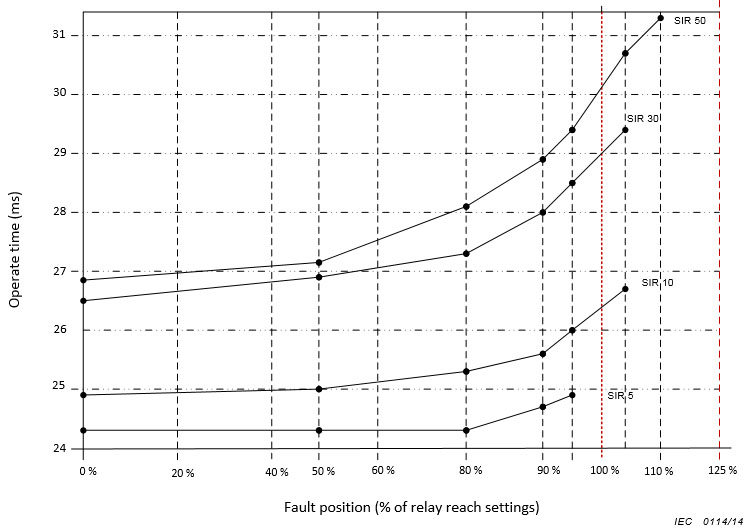 Figure 4 – SIR diagram – Short line average operate time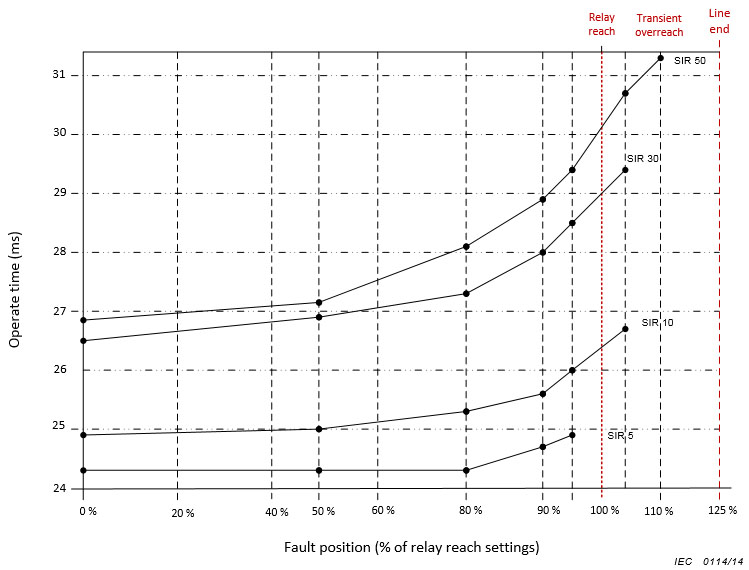 Зураг 5 – Гүйдлийн трансформаторт тавигдах шаардлагыг тодорхойлохын тулд авч үзсэн гэмтлийн байршлууд             Гэмтэл1		Гэмтэл 2            0 % урвуу		0 % шууд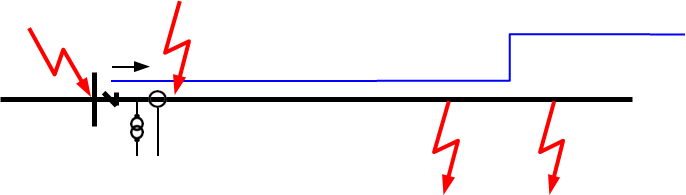                                                                         Гэмтэл 3	Гэмтэл 4                                                                  муж 1- 80 %		муж 1- 110 %Figure 5 – Fault positions to be considered for specifying the CT requirements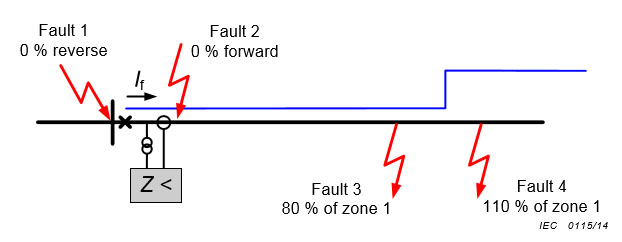 Хүснэгт 2 – Үлдэгдэл соронзон орныг тооцох үед хувилбарт тохиолдлуудадзөвлөмж болгох үлдэгдэл соронзон орны түвшинTable 2 – Recommended levels of remanence in the optional cases when remanence is consideredЗураг 6 – Суурь тодорхойломжийн нарийвчлалын туршилтын аргачлалFigure 6 – Test procedure for basic characteristic accuracy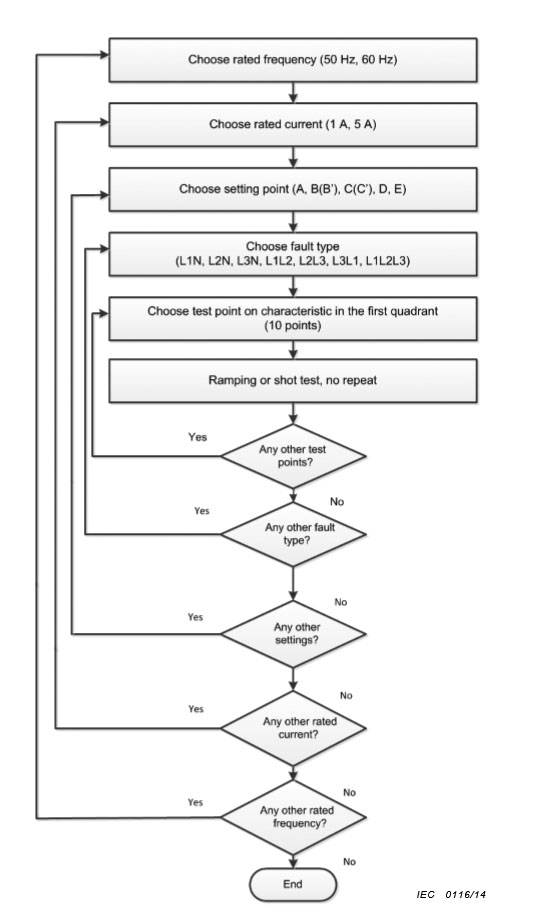 Зураг 7 – U ба I –ийн ашигт ажиллагааны хязгаарт тулгуурлан тооцоолсон туршилтын A, B ба C цэгүүд 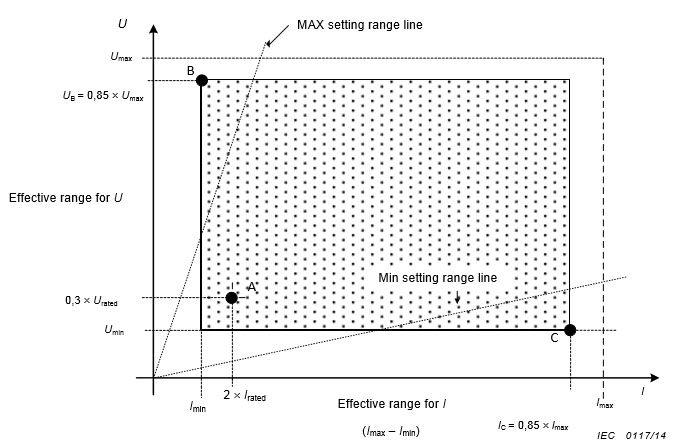 Figure 7 -Calculated test points A, B and C based on the effective range of U and IЗураг 8 – Тохируулгын хязгаарлагдмал хязгаар дах тодорхойлогдсон B’ ба C’ цэгүүд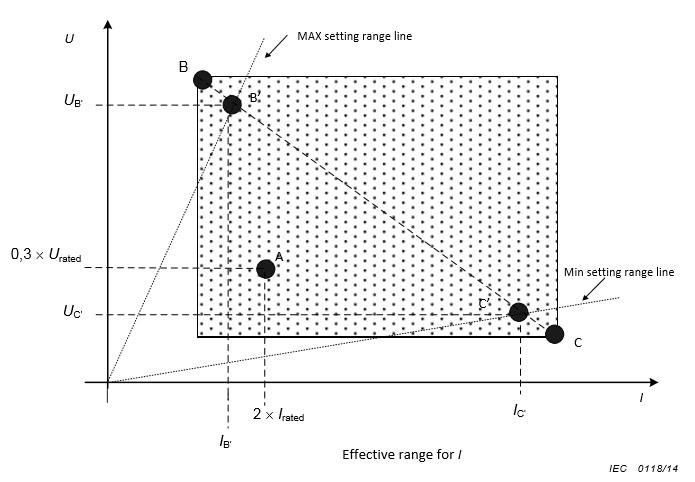 Figure 8 – Modified points B’ and C’ based on the limited setting rangeЗураг 9 –Хүчдэл  U гүйдэл I-ийн ашигт ажиллагааны хязгаар дах туршилтынA, B, C, D ба E цэгийн байршил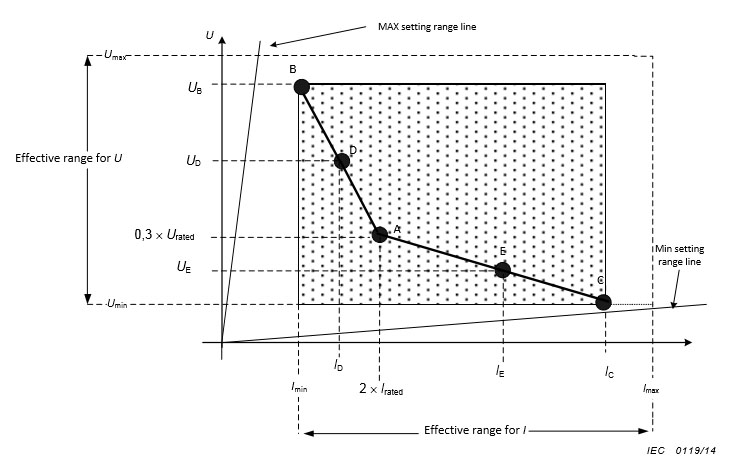 Figure 9 – Position of test points A, B, C, D and E in the effective range of U and IЗураг 10 – Хүчдэл U ба гүйдэл I-ийн ашигт ажиллагааны хязгаар дах туршилтын A, B’, C’, D ба E цэгүүдийн байршил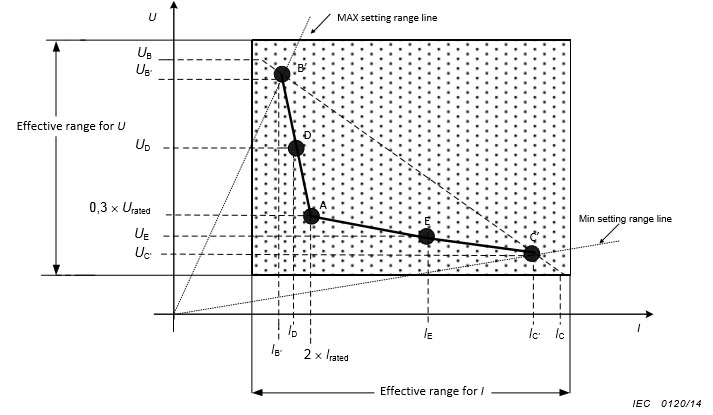 Figure 10 – Position of test points A, B’, C’, D and E in the effective range of U and IЗураг 11 – Туршилтын 10 цэг дахь 4 өнцөгт тодорхойломж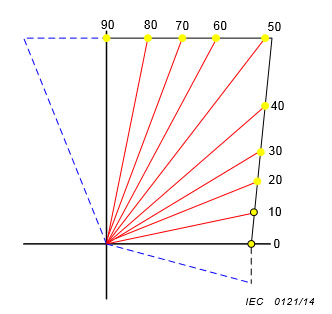 Figure 11 – Quadrilateral characteristic showing ten test pointsЗураг 12 – Туршилтын хавтгайг харуулсан 4 өнцөгт тодорхойломж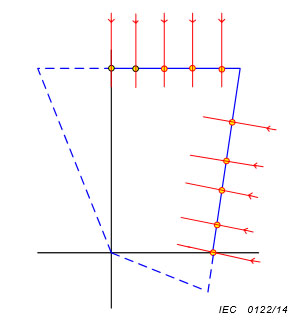 Figure 12 – Quadrilateral characteristic showing test rampsЗураг 13 – Нарийвчлалын хязгаарыг харуулсан 4 өнцөгт өгөгдлүүд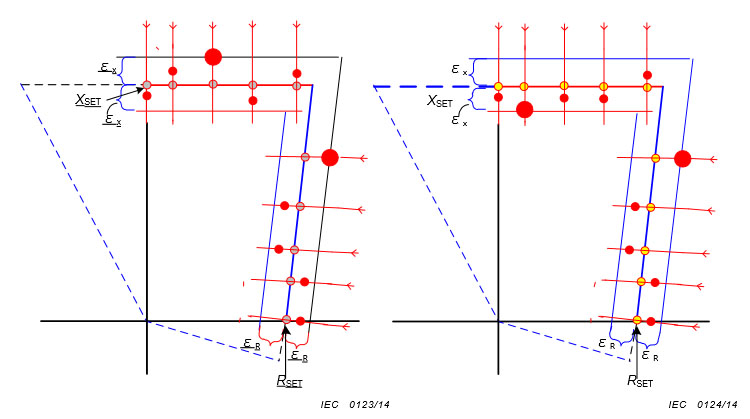 Limits outside the trip characteristic    a)	Таслах өгөгдлийн гаднах хязгаарLimits inside the trip characteristic for the reactive borderb) реактив хил хязгаарын хувьд таслах өгөгдлийн доторх хязгаар Figure 13 – Quadrilateral characteristic showing accuracy limitsЗураг 14 – Нарийвчлалын хязгаарыг харуулсан 4талт/олон талт тодорхойломж 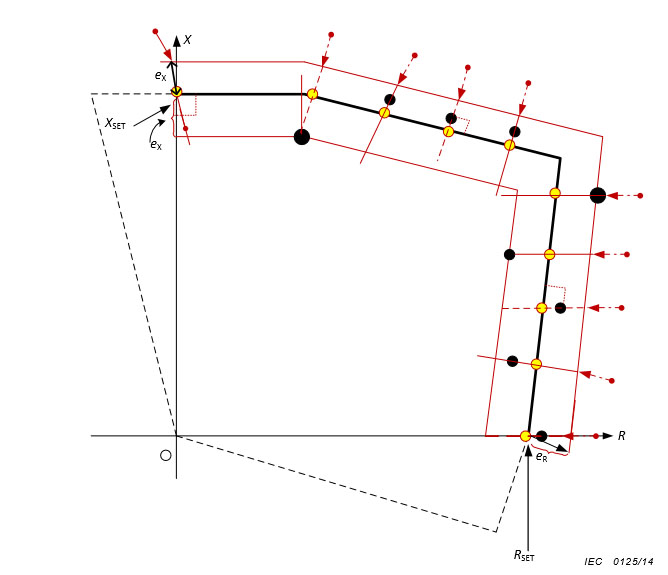 Figure 14 – Quadrilateral/polygonal characteristic showing accuracy limitsЗураг 15 – Туршилтын 9 цэгийг харуулсан Релений нэвтрүүлэх чадвар /MHO /-ын тодорхойломж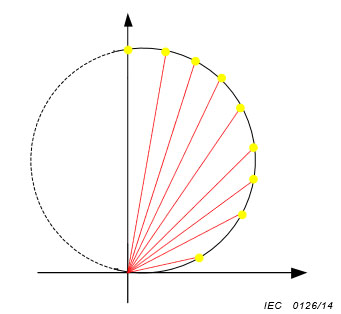 Figure 15 – MHO characteristic showing nine test pointsЗураг 16 – Туршилтын хавтгайг харуулсан MHO тодорхойломж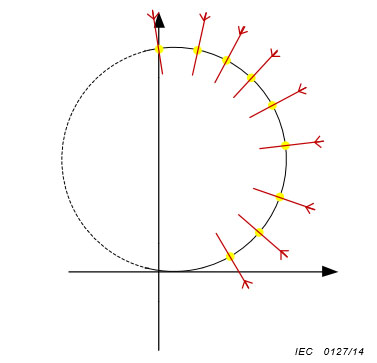 Figure 16 – MHO characteristic showing test rampsЗураг 17 –MHO тодорхойломжийн нарийвчлалын хязгаар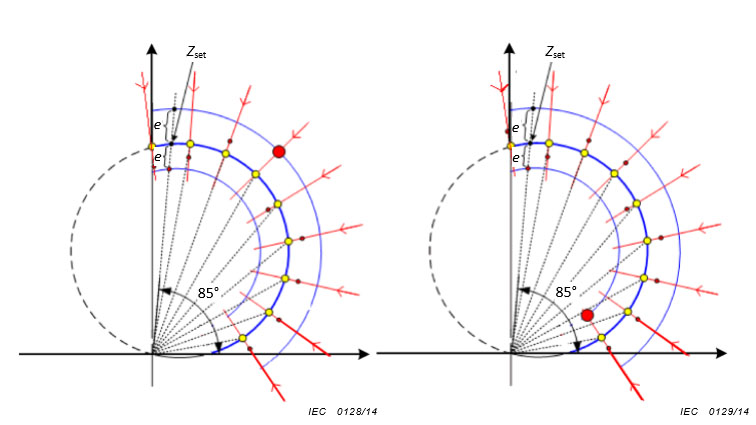 a)  Тодорхойломжийн гаднах нарийвчлалын хязгаар  b) Тодорхойломжийн доторх нарийвчлалын хязгаарFigure 17 – Accuracy limits for MHO characteristica)  Accuracy limit outside the characteristic b) Accuracy limit inside the characteristicХүснэгт 3 – Өөр өөр цэгүүд дахь тодорхойломжийн суурь нарийвчлал (дөрвөн талт /олон талт)Table 3 – Basic characteristic accuracy for various points (quadrilateral /polygonal)Хүснэгт 4 – Нийт суурь өгөгдлийн нарийвчлал (дөрвөн талт /олон талт)Table 4 – Overall basic characteristic accuracy (quadrilateral/polygonal)Хүснэгт 5 – Өөр өөр цэгүүд (MHO) дахь суурь тодорхойломжийн нарийвчлалTable 5 – Basic characteristics accuracy for various points (MHO)Хүснэгт 6 – Нийт суурь өгөгдлийн нарийвчлал (MHO)Table 6 – Overall basic characteristic accuracy (MHO)Зураг 18 – Суурь чиглэсэн элементийн нарийвчлалFigure 18 – Basic directional element accuracy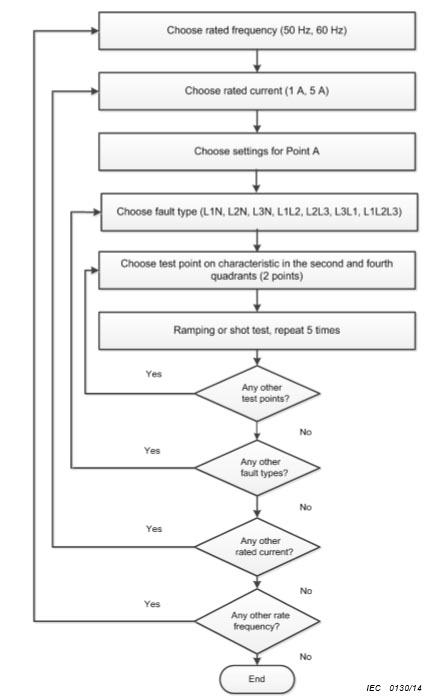 Зураг 19 – 2-р квадрат дахь чиглэсэн элементийн нарийвчлалын туршилтууд 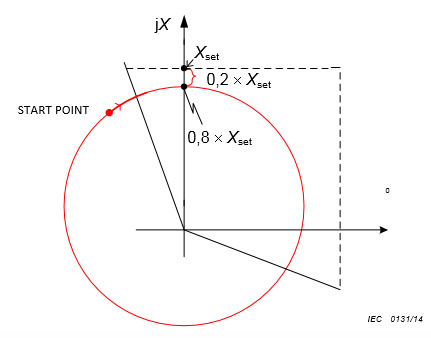 Figure 19 – Directional element accuracy tests in the second quadrantЗураг 20 – 2-р квадрат дахь чиглэсэн элементийн нарийвчлалын туршилтууд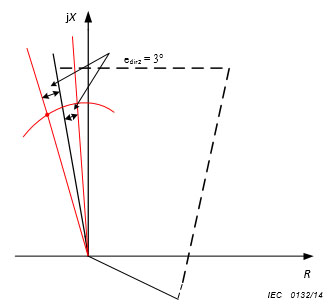 Figure 20 – Directional element accuracy tests in the second quadrantЗураг 21 – 4-р квадрат дахь чиглэсэн элементийн нарийвчлалын туршилтууд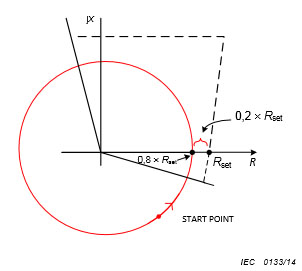 Figure 21 – Directional element accuracy tests in the fourth quadrantЗураг 22 – 4-р квадрат дахь чиглэсэн элементийн нарийвчлалын туршилтууд 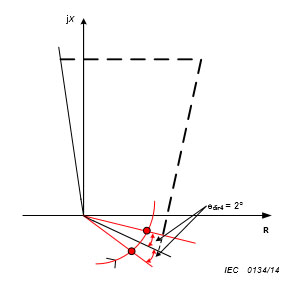 Figure 22 – Directional test accuracy lines in the fourth quadrantХүснэгт 7 – Гэмтлийн янз бүрийн төрлийн хувьд суурь чиглэсэн нарийвчлал Table 7 – Basic directional accuracy for various fault typesХүснэгт 8 – Суурь чиглэсэн нарийвчлал eαXTable 8 – Basic directional accuracy eαXЗураг 23 – Таслах хугацааны туршилтад зориулагдсан гурван фазын гэмтлийн байршил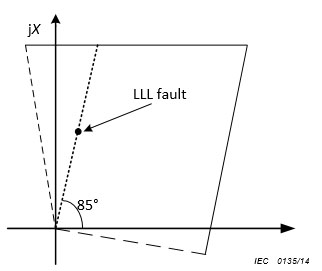 Figure 23 – Position of the three-phase fault for testing the disengaging timeЗураг 24 – Таслах хугацааны туршилтын тохиолдлын дараалал 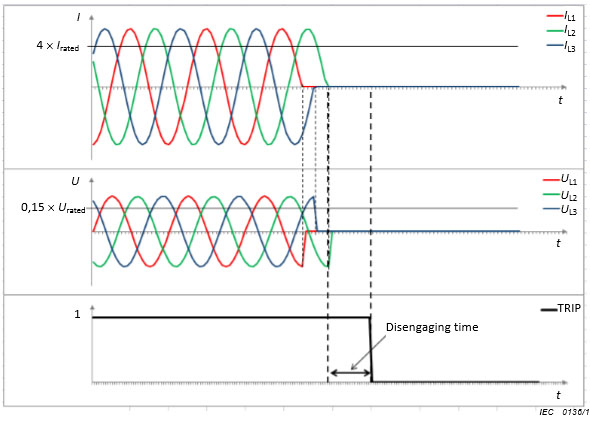 Figure 24 – Sequence of events for testing the disengaging timeХүснэгт 9 – Бүх туршилтын таслах хугацааны үр дүн Table 9 – Results of disengaging time for all the testsЗураг 25 – Шилжих ачаалалгүй цахилгааны системийн сүлжээ                                                                Шилжих ачаалал 0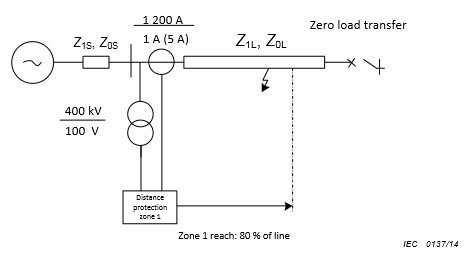                               Муж 1-ийн хамрах хүрээ: шугамын 80%Figure 25 – Power system network with zero load transferХүснэгт 10 – Богино шугамын SIR ба сонгосон хэвийн гүйдэл, давтамж дахь үүсгүүрийн бүрэн эсэргүүцэлTable 10 – Short line SIR and source impedance for selected rated current and frequencyХүснэгт 11 – Бусад хэвийн гүйдэл ба давтамжид зориулагдсан богино шугамын SIR ба үүсгүүрийн бүрэн эсэргүүцэл Table 11 – Short line SIR and source impedances for other rated current and frequencyЗураг 26 – Динамик үзүүлэлт: ажиллах хугацаа ба  хэт хүчдэлийн динамик шилжилт (SIR диаграмм)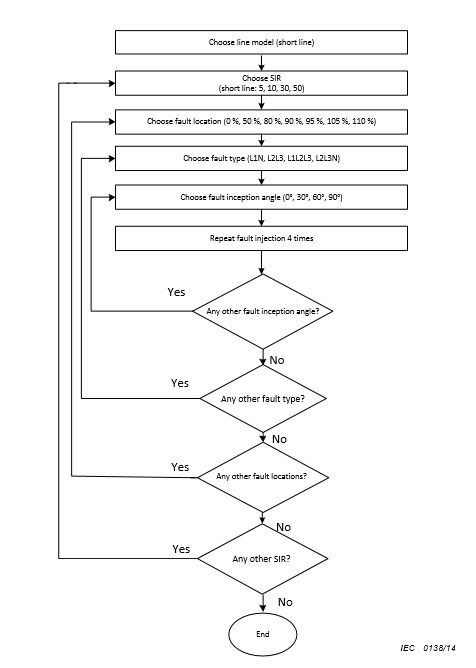 Figure 26 – Dynamic performance: operate time and dynamic overreach (SIR diagram)Зураг 27 – Богино шугамын SIR: хамгийн бага ажиллах хугацаа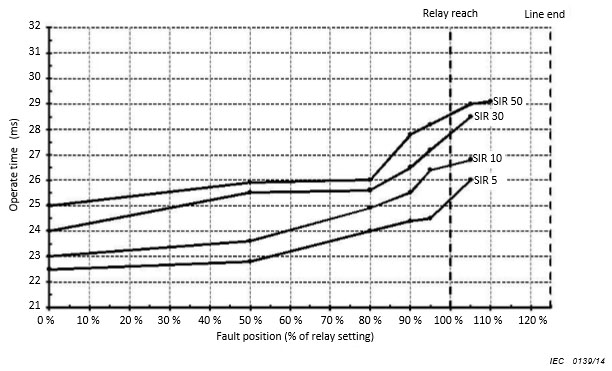 Figure 27 – SIR diagram for short line: minimum operate timeЗураг 28 – Богино шугамын SIR диаграмм: ажиллах дундаж хугацаа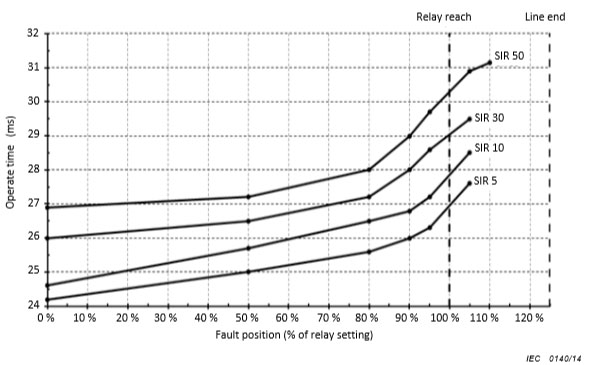 Figure 28 – SIR diagram for short line: average operate timeЗураг 29 – Богино шугамын SIR диаграмм: ажиллах хамгийн их хугацаа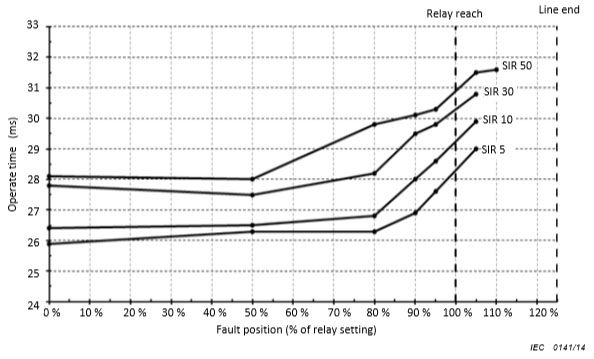 Figure 29 – SIR diagram for short line: maximum operate timeЗураг 30 – Динамик үзүүлэлтийн туршилтууд (SIR диаграммууд)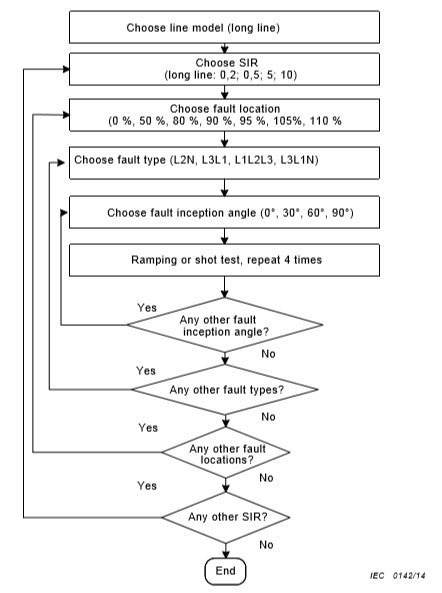 Figure 30 – Dynamic performance tests (SIR diagrams)Хүснэгт 12 – Сонгосон хэвийн гүйдэл ба давтамжид урт шугамын SIR баүүсгүүрийн бүрэн эсэргүүцэл Table 12 – Long line SIR and source impedances for selected rated current and frequencyХүснэгт 13 – Бусад хэвийн гүйдэл давтамжид зориулагдсан урт шугамын SIR ба бүрэн эсэргүүцлийн үүсгүүрTable 13 – Long line SIR and source impedances for other rated current and frequencyЗураг 31 – Урт шугамын SIR диаграмм: ажиллах хамгийн бага хугацаа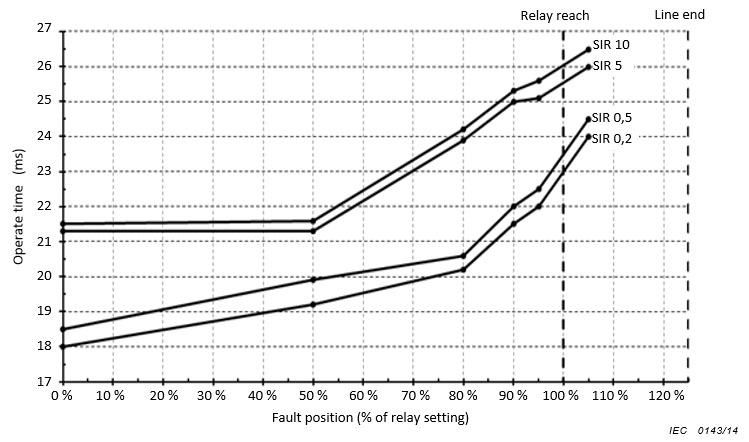 Figure 31 – SIR diagram for long line: minimum operate timeЗураг 32 – Урт шугамын SIR диаграмм: ажиллах дундаж хугацаа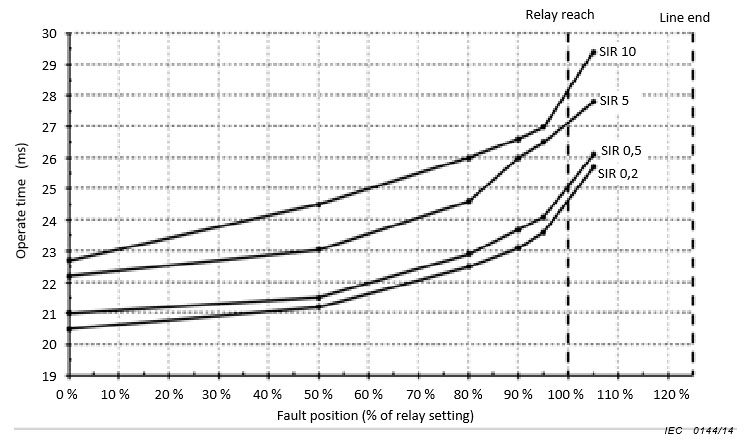 Figure 32 – SIR diagram for long line: average operate timeЗураг 33 – Урт хугацааны SIR диаграмм: ажиллах хамгийн их хугацаа 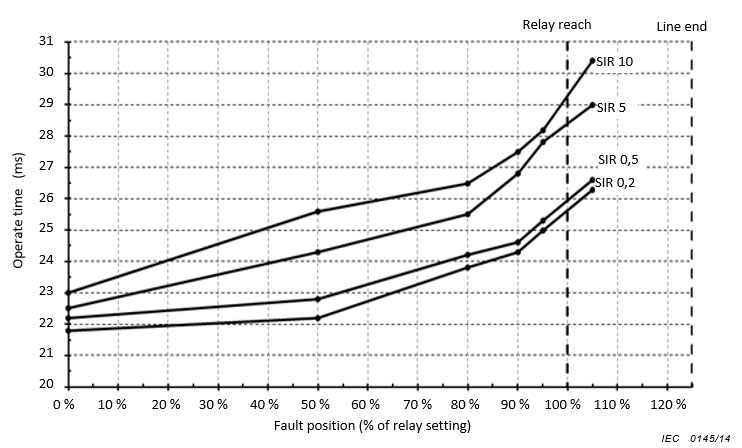 Figure 33 – SIR diagram for long line: maximum operate timeХүснэгт 14 – Богино шугамын CVT-SIR үүсгүүрийн бүрэн эсэргүүцэл Table 14 – Short line CVT-SIR source impedanceЗураг 34 – Динамик үзүүлэлт: ажиллах хугацаа ба хэт хүчдэлийн динамик (CVT-SIR диаграмм)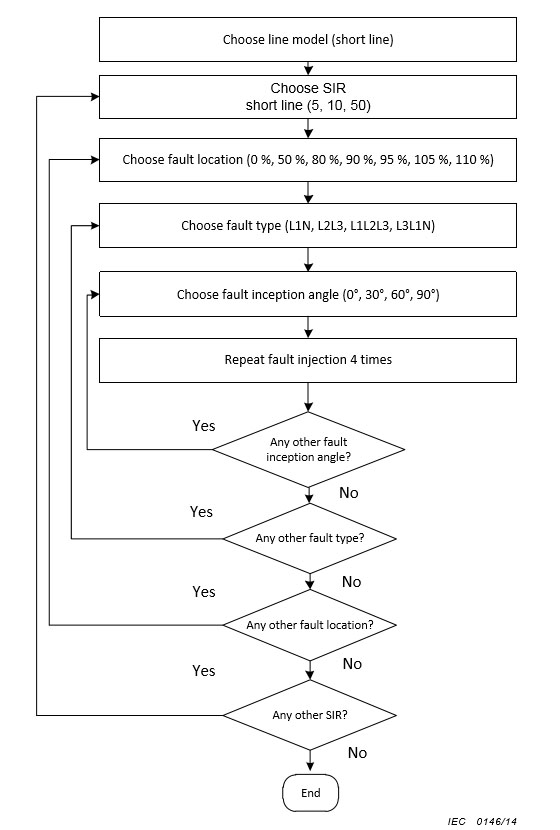 Figure 34 – Dynamic performance: operate time and dynamic overreachЗураг 35 – Богино шугамын CVT-SIR диаграмм: ажиллах хамгийн бага хугацаа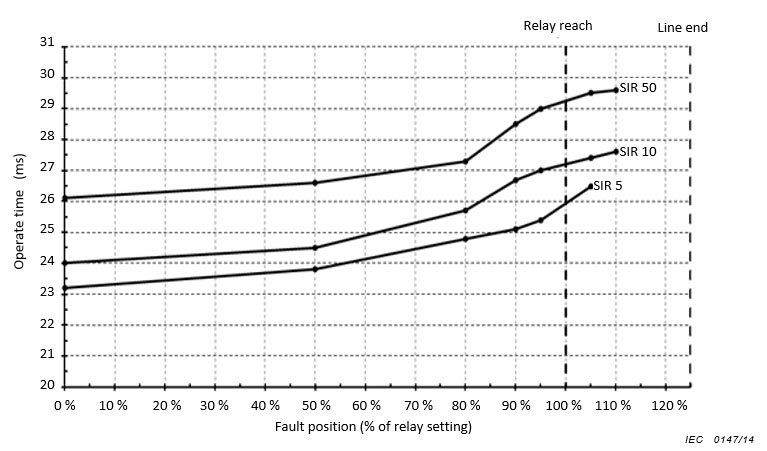 Figure 35 – CVT-SIR diagram for short line: minimum operate timeЗураг 36 – Богино шугамын CVT-SIR диаграмм: ажиллах дундаж хугацаа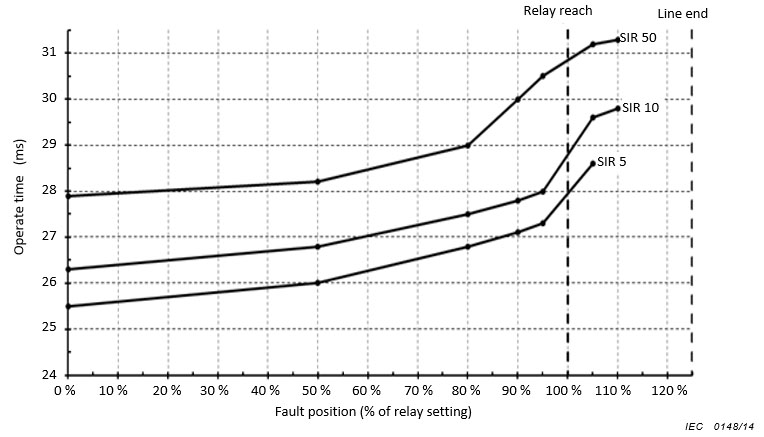 Figure 36 – CVT-SIR diagram for short line: average operate timeЗураг 37 – Богино шугамын CVT-SIR диаграмм: ажиллах хамгийн их хугацаа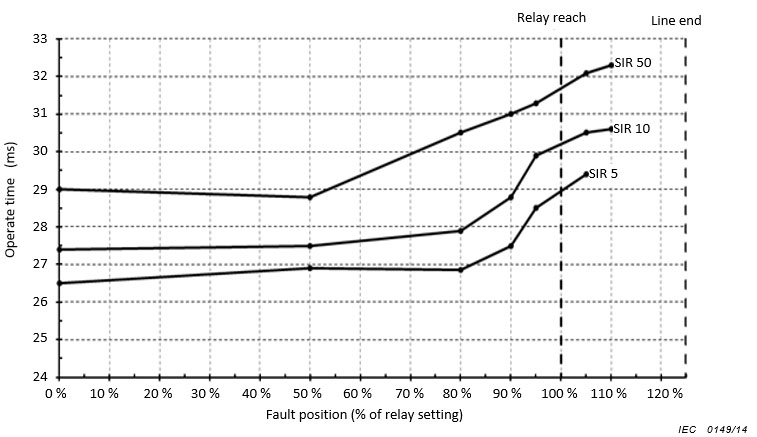 Figure 37 – CVT-SIR diagram for a short line: maximum operate timeХүснэгт 15 – Богино шугамын хэт хүчдэлийн шилжилтийн процесс Table 15 – Transient overreach table for short lineХүснэгт 16 – Урт шугамын динамик процессын хүснэгтTable 16 – Transient overreach table for long lineХүснэгт 17 – CVT -тай богино шугамын шилжилтийн процессTable 17 – Transient overreach table for short line with CVTsЗураг 38 – Ердийн ажиллах хугацааны гэмтлийн статистик  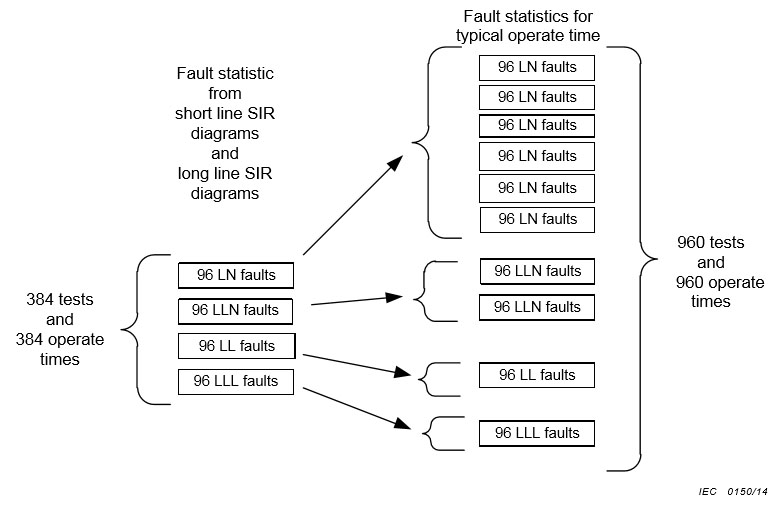 Figure 38 – Fault statistics for typical operate timeХүснэгт 18 – Ердийн ажиллах хугацааTable 18 – Typical operate timeХүснэгт 19 – Ердийн ажиллах хугацааTable 19 – Typical operate timeХүснэгт 20 – Ердийн ажиллах хугацааTable 20 – Typical operate timeЗураг 39 – Ажиллах хугацааны давтамжийн тархалт 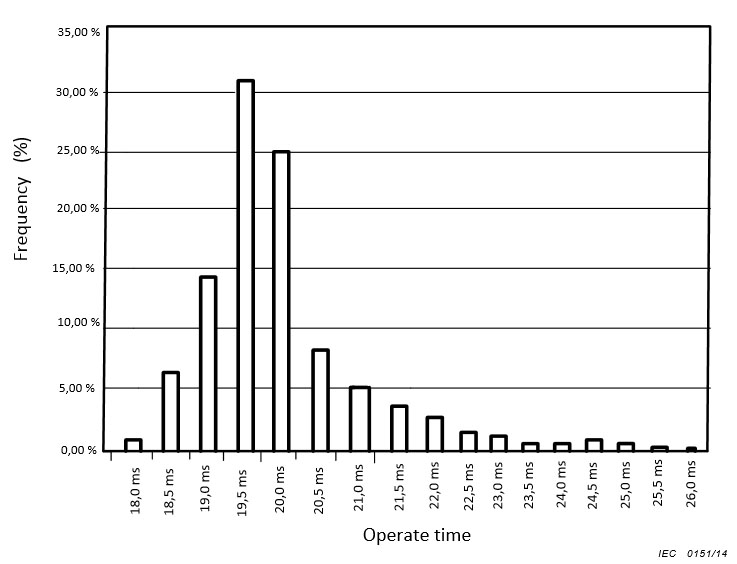 Figure 39 – Frequency distribution of operate timeХүснэгт 21 – Ердийн ажиллах хугацаа (арга, төв цэг, дундаж)Table 21 – Typical operate time (mode, median, mean)Зураг 40 –  Гармоникийн налуу өсөлтийн туршилт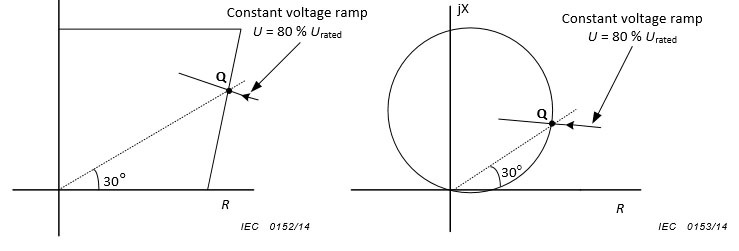 Constant voltage ramp - Тогтмол хүчдэлийн өсөлтийн налууFigure 40 – Ramping test for harmonicsХүснэгт 22 – Тогтворжсон горимын гармоник туршилт Table 22 – Steady state harmonics testЗураг 41 – Тогтворжсон горимын гармоник туршилт 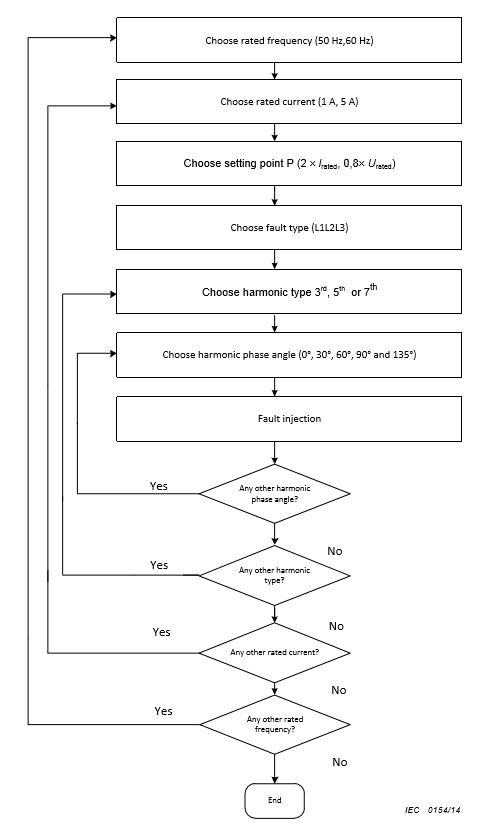 Figure 41 – Steady-state harmonics testЗураг 42 – Цахилгаан системийн сүлжээний загвар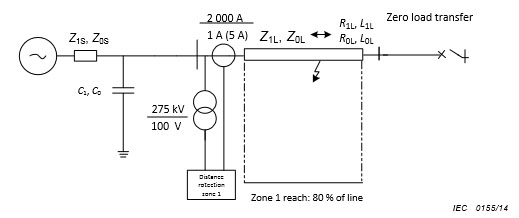 Figure 42 – Simulated power system networkХүснэгт 23 – Багтаамжийн утгуудTable 23 – Capacitance valuesЗураг 43 – Шилжилтийн процессын савлалтын туршилтын блок схем 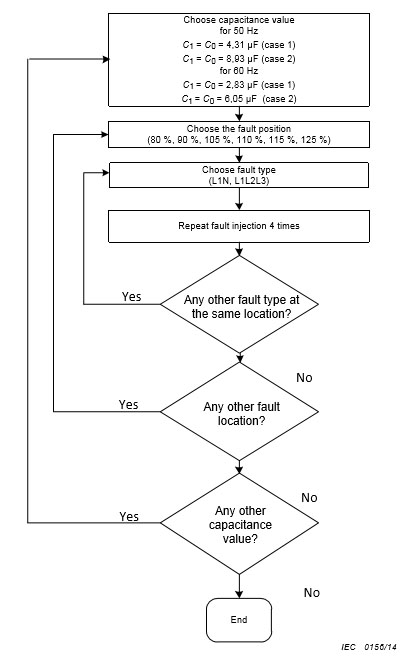 Figure 43 – Flowchart of transient oscillation testsЗураг 44 – Загварчилсан хүчдэл (UL1, UL2, UL3) ба гүйдэл (IL1, IL2, IL3)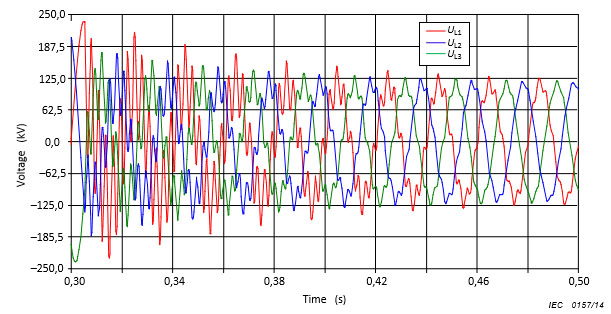 Загварчилсан хүчдэлSimulated voltages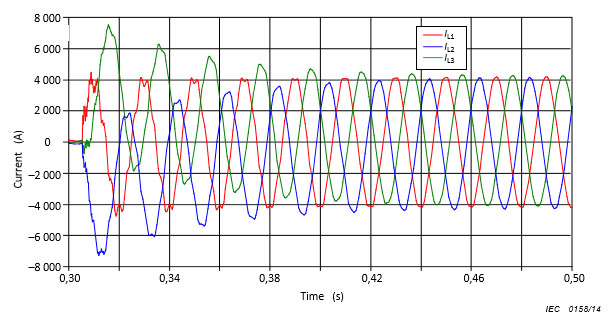 Загварчилсан гүйдэлb) Simulated currentsFigure 44 – Simulated voltages (UL1, UL2, UL3) and currents (IL1, IL2, IL3)Зураг 45 – Шилжилтийн процессын савлалтын туршилт – Ажиллах хугацаа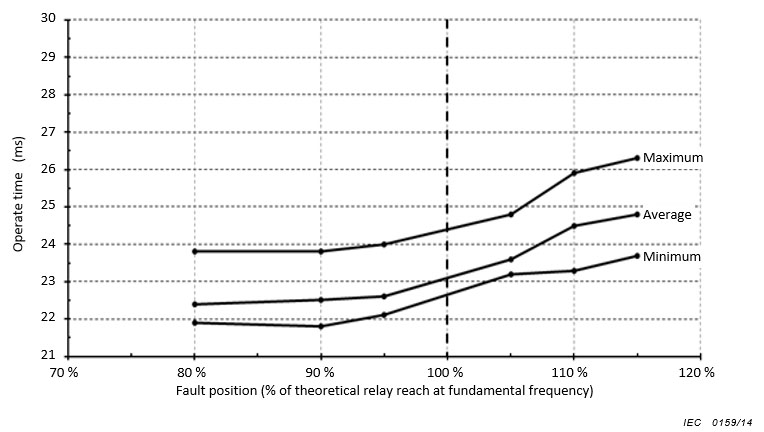 Figure 45 – Transient oscillation tests – Operate timeЗураг 46 – Дөрвөн талт тодорхойломжийн туршилтын цэгүүд 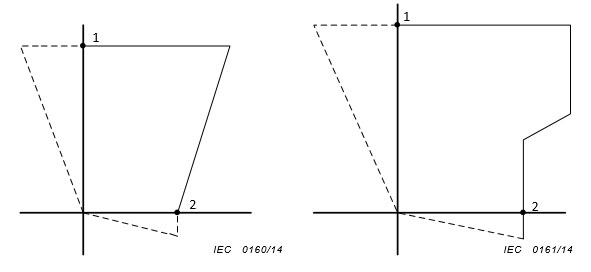 Figure 46 – Test points for quadrilateral characteristicsЗураг 47 – Релений нэвтрүүлэх чадвар  /MHO/-ын туршилтын цэгүүд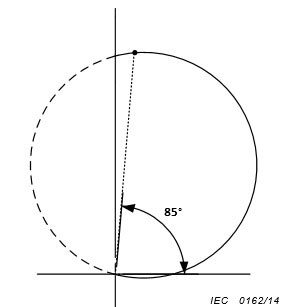 Figure 47 – Test points for MHO characteristicЗураг 48 – Дөрвөн талт тодорхойломжийн туршилтын налуугийн чиглэл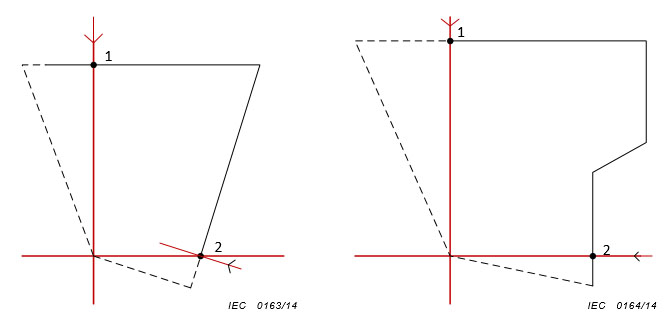 Figure 48 – Test ramp direction for quadrilateral characteristicЗураг 49 – MHO тодорхойломжийн туршилтын налуугийн чиглэл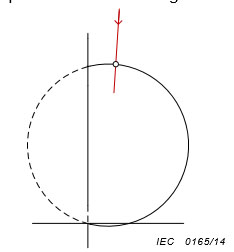 Figure 49 – Test ramp direction for MHO characteristicХүснэгт 24 – fmin ба fmax давтамж дахь дөрвөн талт/олон талт суурь өгөгдлийн нарийвчлалTable 24 – Quadrilateral/polygonal basic characteristic accuracy at fmin and fmaxХүснэгт 25 – fmin ба fmax давтамж дахь MHO суурь өгөгдлийн нарийвчлалTable 25 – MHO basic characteristic accuracy at fmin and fmaxЗураг 50 – Тогтвортой горимын давтамжийн хазайлтын туршилт 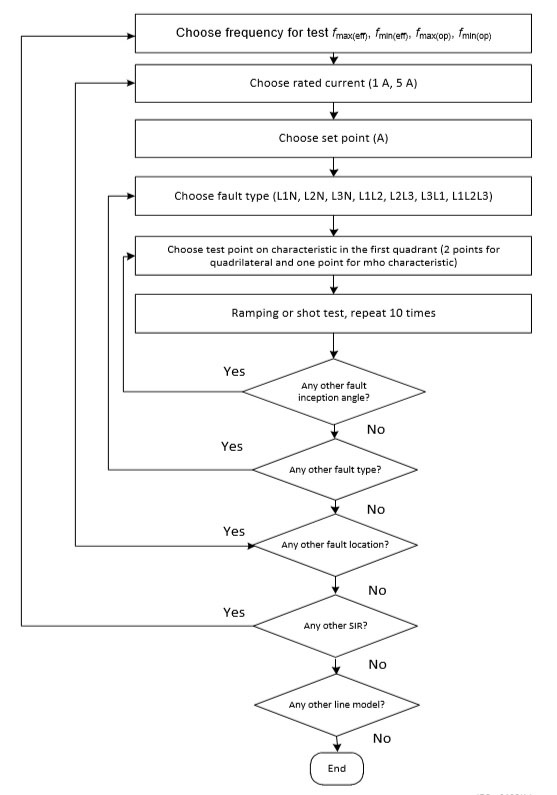 Figure 50 – Steady-state frequency deviation testsЗураг 51 – Давтамжийн хазайлтын туршилтын богино шугамын загвар 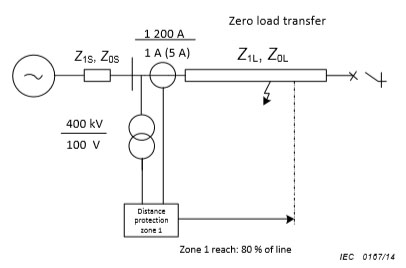 Figure 51 – Short line model for frequency deviation testЗураг 52 – Шилжилтийн давтамжийн хазайлтын туршилтын блок схем 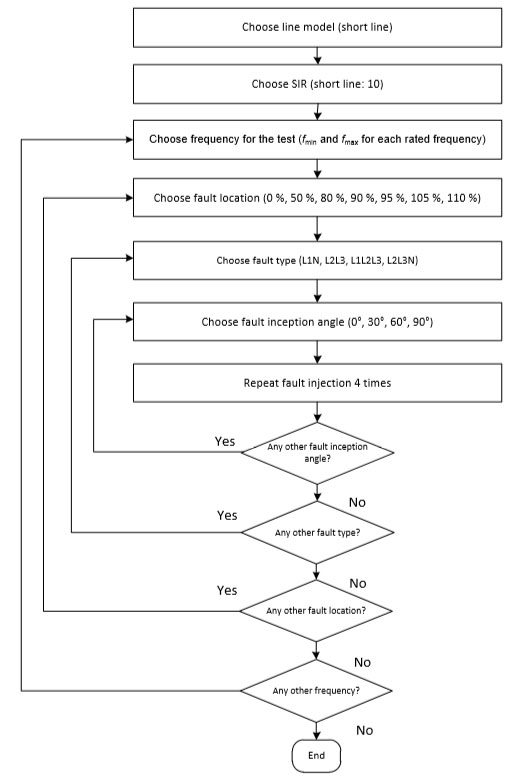 Figure 52 – Flowchart of transient frequency deviation testsЗураг 53 – Давтамжийн хазайлтын туршилтын SIR диаграммууд – дундаж ажиллах хугацаа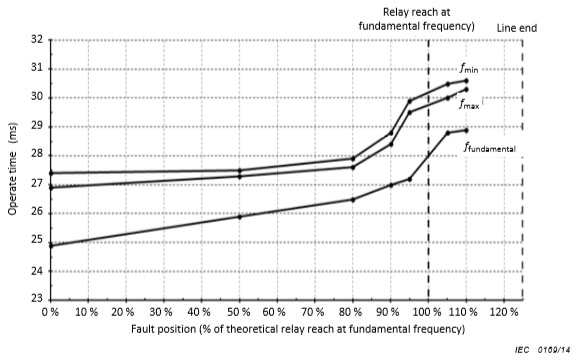 Figure 53 – SIR diagrams for frequency deviation tests – average operate timeЗураг 54 – Нэг шугамын туршилтын сүлжээний загвар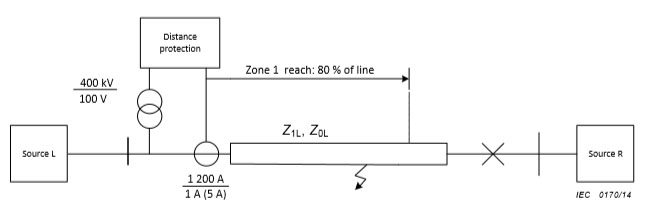 Figure 54 – Network model for single line testsЗураг 55 – Газардуулгын шугамын гэмтэл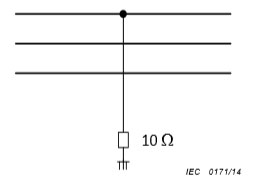 Figure 55 – Line to earth faultЗураг 56 – Шугам хоорондын гэмтэл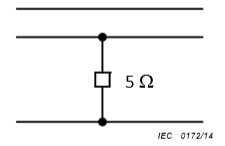 Figure 56 – Line to line faultЗураг 57 – Шугам хоорондын газарт хамаарах гэмтэл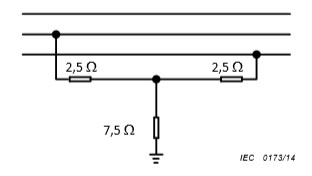 Figure 57 – Line to line to earth faultЗураг 58 – Гурван фазын гэмтэл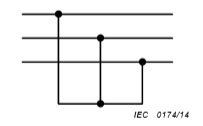 Figure 58 – Three-phase faultХүснэгт 26 – Гэмтлийн өмнөх ачаалалгүй туршилтууд Table 26 – Tests without pre-fault loadХүснэгт 27 – Гэмтлийн өмнөх ачаалалтай туршилтууд Table 27 – Tests with pre-fault loadЗураг 59 – Зэрэгцээ шугамуудын туршилтын сүлжээний загвар 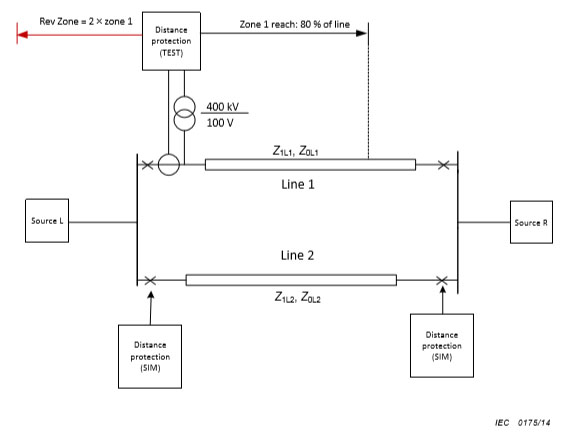 Figure 59 – Network model for parallel lines testsХүснэгт 28 – Урвуу гүйдлийн туршилтTable 28 – Current reversal testЗураг 60 – Урвуу гүйдлийн туршилтын сүлжээний загвар 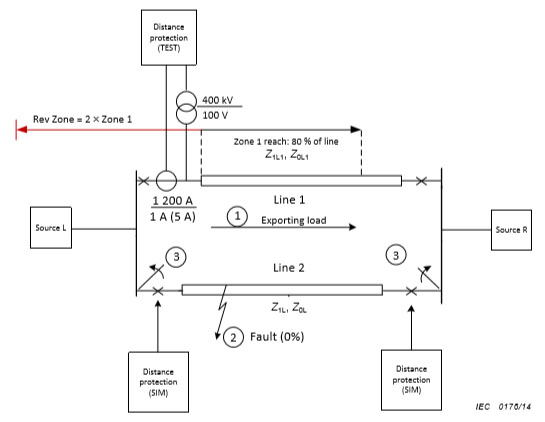 Figure 60 – Network model for current reversal testХүснэгт 29 – Гэмтлийг илрүүлэх (зөвхөн нэг шугамыг хамруулсан)Table 29 – Evolving faults (only one line affected)Хүснэгт 30 – Гэмтлийг илрүүлэх (хоёр шугамыг хамруулсан)Table 30 – Evolving faults (both lines affected)Хүснэгт 31 – Давхар тэжээлийн туршилтын үр дүн Table 31 – Double infeed test resultsЗураг A.1 – Чиглэсэн удирдлагатай чиглэсэн бус тойрог тодорхойломж 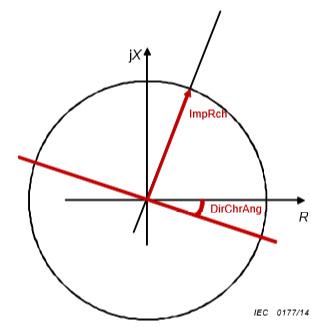 Figure A.1 – Non-directional circular characteristic with directional supervisionЗураг  A.2 – MHO тодорхойломж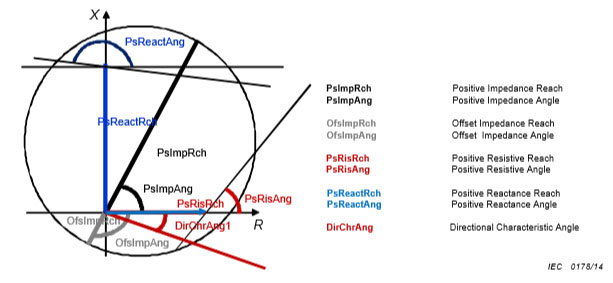 Figure A.2 – MHO characteristicPsImpRch	Эерэг бодит эсэргүүцлийн хязгаарPsImpAng	Эерэг бодит эсэргүүцлийн өнцөгOfsImpRch	Бүрэн эсэргүүцлийн хазаялтын хязгаарOfsImpAng	Бүрэн эсэргүүцлийн хазаялтийн өнцөгPsRisRch	Эерэг активийн хязгаарPsRisAng	Эерэг активийн өнцөгPsReactRch	Эерэг реактивийн хязгаарPsReactAng	Эерэг реактивийн өнцөгDirChrAng	Чиглэсэн тодорхойломжийн өнцөгЗураг A.3 Дөрвөн өнцөгт /олон өнцөгт тодорхойломж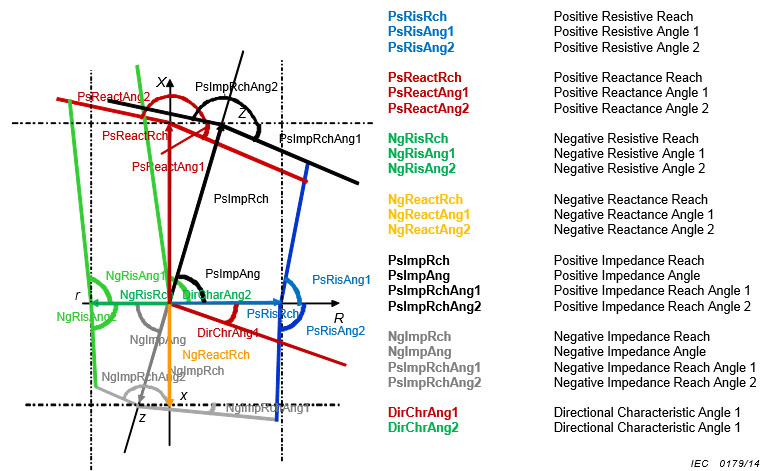 Figure A.3 Quadrilateteral/polygonal characteristicsPsRisRch	Эерэг актив хязгаарPsRisAng1	Эерэг актив өнцөг 1PsRisAng2	Эерэг актив өнцөг 2PsReactRch	Эерэг реактив хязгаарPsReactAng1	Эерэг реактив өнцөг 1PsReactAng2	Эерэг реактив өнцөг 2NgRisRch	Сөрөг актив хязгаарNgRisAng1	Сөрөг актив өнцөг 1NgRisAng2	Сөрөг актив өнцөг 2NgReactRch	Сөрөг реактив хязгаарNgReactAng1	Сөрөг реактив өнцөг 1NgReactAng2	Сөрөг реактив өнцөг 2PsImpRch	Эерэг бүрэн эсэргүүцлийн хязгаарPsImpAng	Эерэг бүрэн эсэргүүцлийн өнцөг PsImpRchAng1	Эерэг бүрэн эсэргүүцлийн хяз-ын өнцөг 1 PsImpRchAng2	Эерэг бүрэн эсэргүүцлийн хяз-ын өнцөг 2NgImpRch	Сөрөг бүрэн эсэргүүцлийн хязгаарNgImpAng	Сөрөг бүрэн эсэргүүцлийн өнцөг PsImpRchAng1	Сөрөг бүрэн эсэргүүцлийн хяз-ын өнцөг 1 PsImpRchAng2	Сөрөг бүрэн эсэргүүцлийн хяз-ын өнцөг 2DirChrAng1	Чиглэсэн өгөгдлийн өнцөг 1DirChrAng2	Чиглэсэн өгөгдлийн өнцөг 2Зураг A.4 – Чиглэсэн бус тойрог тодорхойломж (Ом)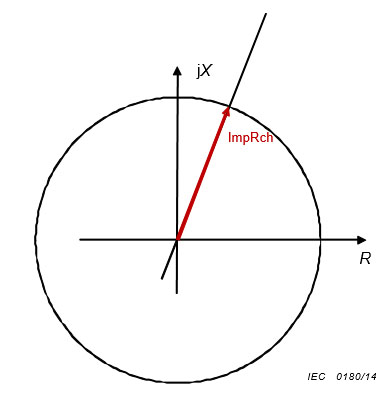 Figure A.4 – Non-directional circular characteristic (ohm)Зураг A.5 – Реактив хязгаарын шугаман тодорхойломж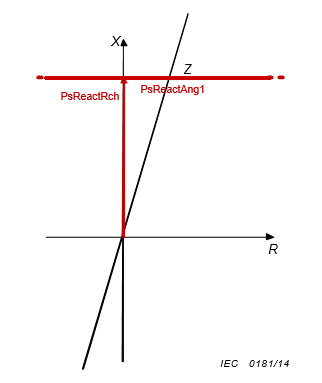 Figure A.5 – Reactive reach line characteristicЗураг A.6 – MHO тодорхойломжууд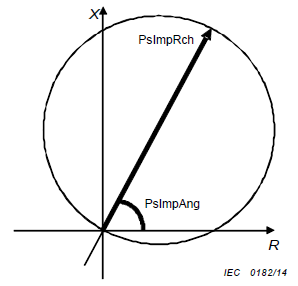 Figure A.6 – MHO characteristicsЗураг A.7 – Актив болон реактив шугамын огтлолцлын тодорхойломжууд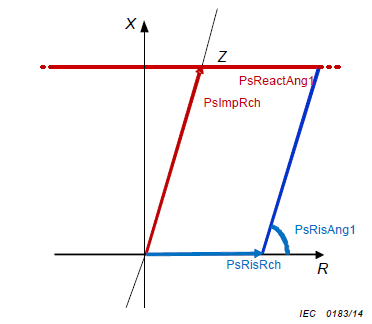 Figure A.7 – Resistive and reactive intersecting lines characteristicsЗураг A.8 –MHO-ийн хазайлт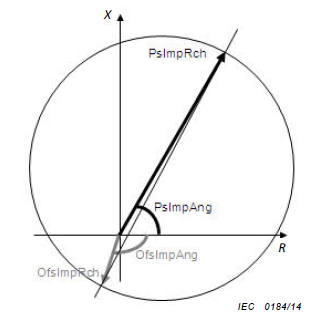 Figure A.8 – Offset MHOЗураг B.1 – 200 мс -ийн дараа хугацааны хоцролттой муж 3 (байршил 1)-аас хугацааны хоцролттой муж 2 (байршил 2)-д илэрсэн ижил төрлийн гэмтэл 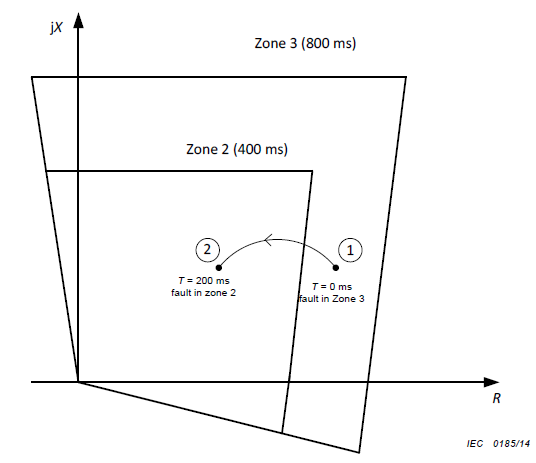 Figure B.1 – The same fault type evolving from time delayed zone 3 (position 1) into time delayed zone 2 (position 2) after 200 msЗураг B.2 – Хугацааны хоцролттой муж 3 (байршил 1)-д гарсан нэг фазын гэмтэл 200 мс -ийн дараа тэр муж (байршил 2)-даа гурван фазын гэмтэл болж илэрсэн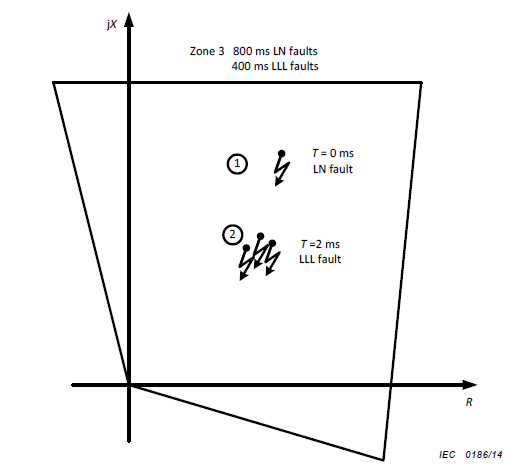 Figure B.2 – Phase to earth fault in time delayed zone 3 (position 1) evolving into three-phase fault in the same zone (position 2) after 200 msЗураг C.1 – Радиал гаргалга шугамын тавилын тохируулгын жишээ 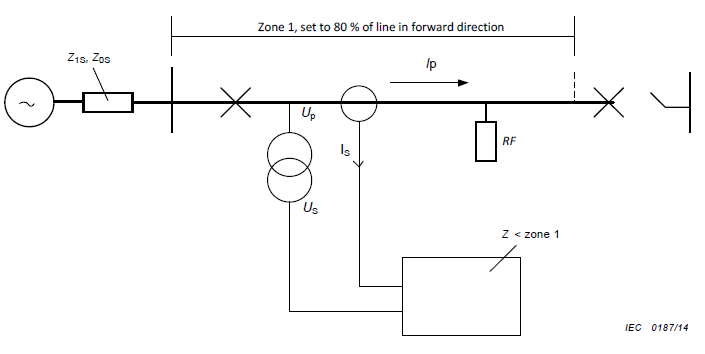 LINE: Protected line: Z1 and Z0 (positive and zero sequence impedances) – Шугам: Хамгаалагдсан шугам: Z1 ба Z0 (бүрэн эсэргүүцлийн эерэг болон 0 дараалал)RF: Fault resistance covered at 50 % of the line for LN and LL faults – RF: LN ба LL гэмтлийн хувьд шугамын 50 % -ийг хамарсан гэмтлийн эсэргүүцэл Figure C.1 – Setting example for a radial feederЗураг C.2 – Нэг фазын гэмтэл (LN)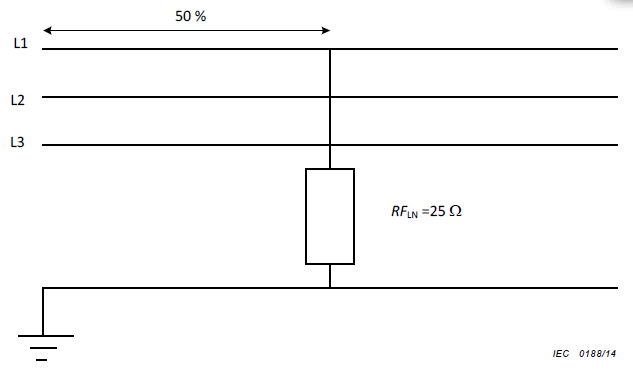 Figure C.2 – Phase to earth fault (LN)Зураг C.3 – Фаз хоорондын гэмтэл (LL)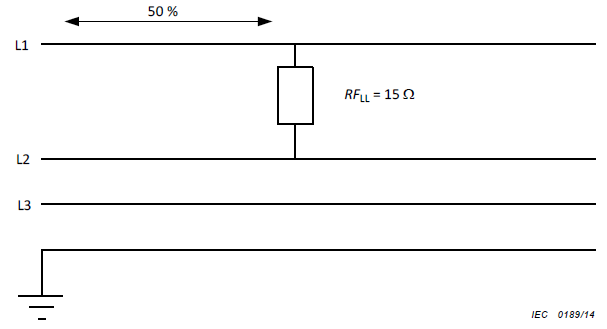 Figure C.3 – Phase to phase fault (LL)Зураг E.1 – Гүйдлийн трансформаторт тавих шаардлагуудыг тодорхойлоход авч үзэх гэмтлийн байршлууд  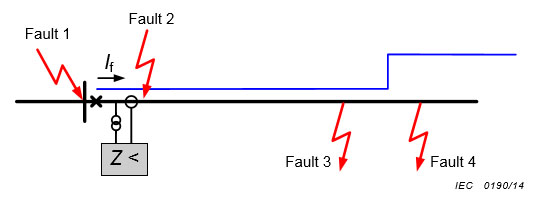 Figure E.1 – Fault positions to be considered for specifying the CT requirementsЗураг F.1 – Авч үзэж байгаа гэмтлийн байршлууд  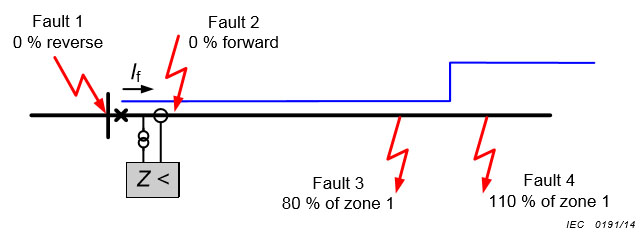 Figure F.1 – Fault positions to be consideredЗураг F.2 – Хоёр үүсгүүртэй сүлжээ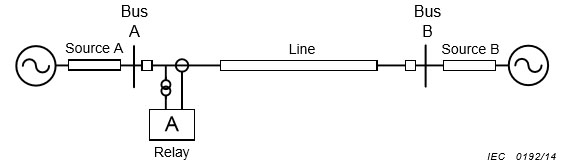 Figure F.2 – Double source networkХүснэгт F.1 – Соронзлох муруйн өгөгдлүүдTable F.1 – Magnetization curve dataЗураг F.3 – Суурь гүйдлийн трансформаторын соронзлох муруй 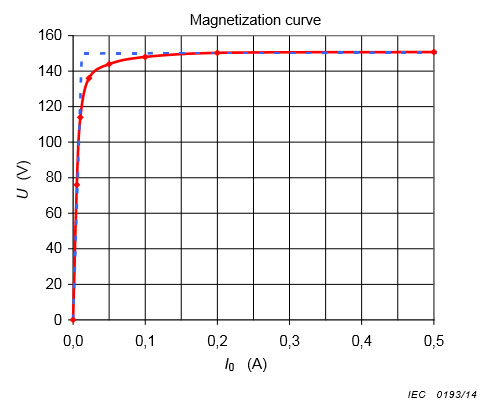 Figure F.3 – Magnetization curve for the basic CTЗураг F.4 – Гүйдлийн трансформаторт үлдэгдэл соронзон урсгалгүй хувьсах гүйдлээс шалтгаалан явагдаж байгаа ханалтын хязгаар  дахь хоёрдогч гүйдэл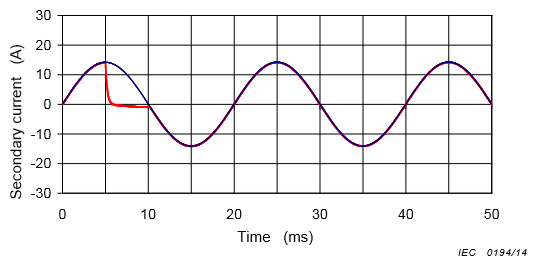 Figure F.4 – Secondary current at the limit of saturation caused by AC component with no remanent flux in the CTЗураг F.5 – Тогтмол гүйдлийн хамгийн их хазайлттай үеийн хоёрдогч гүйдэл 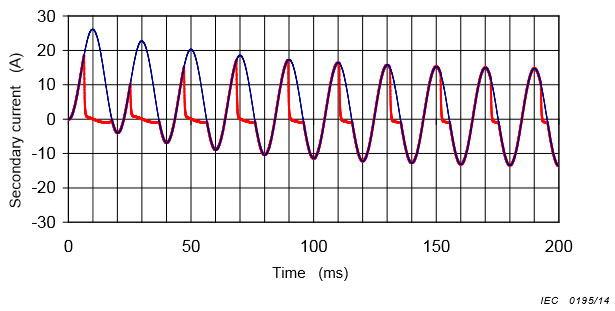 Figure F.5 – Secondary current in case of maximum DC offsetЗураг G.1 – Зайн реле жишээ 1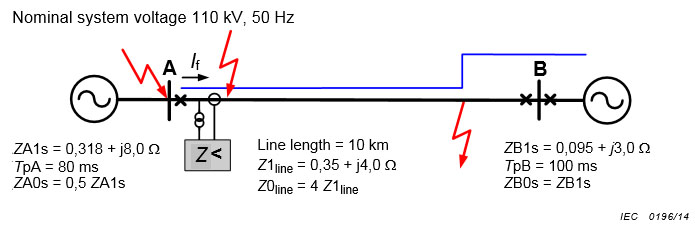 Figure G.1 – Distance relay example 1Хүснэгт G.1 – Гэмтлийн гүйдлүүдTable G.1 – Fault currentsЗураг G.2 – Зайн реле, жишээ 2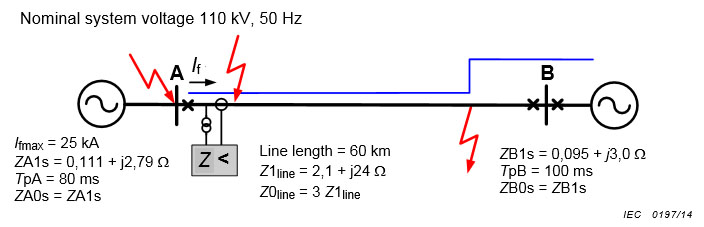 Figure G.2 – Distance relay example 2Хүснэгт G.2 – Гэмтлийн гүйдлүүдTable G.2 – Fault currentsЗураг H.1 – Дөрвөн талт/олон талт тодорхойломж дээр реактив хязгаарын шугам дахь туршилтын Р цэгийг үзүүлсэн  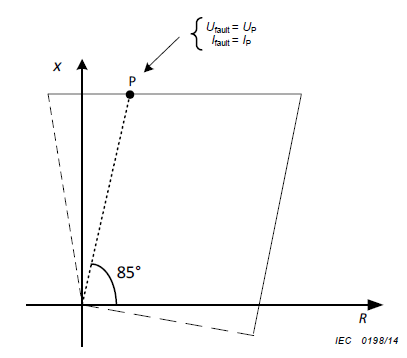 Figure H.1 – Quadrilateral/polygonal characteristic showing test point P on the reactive reach lineЗураг H.2 – Эсэргүүцлийн хязгаарын шугам дээрх туршилтын Р цэгийг үзүүлсэн Дөрвөн талт зайн хамгаалалтын функцийн тодорхойломж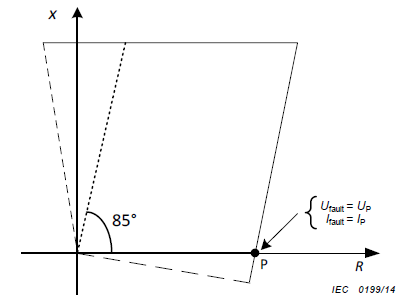 Figure H.2 – Quadrilateral distance protection function characteristic showing test point P on the resistive reach lineЗураг H.3 – Туршилтын Р цэгийг харуулсан MHO тодорхойломж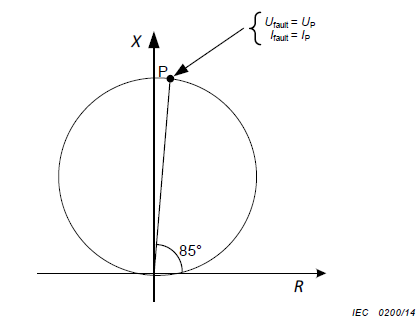 Figure H.3 – MHO characteristic showing test point PЗураг I.1 – Релений холболт ба L1N гэмтлийг харуулсан Гурван- шугам диаграмм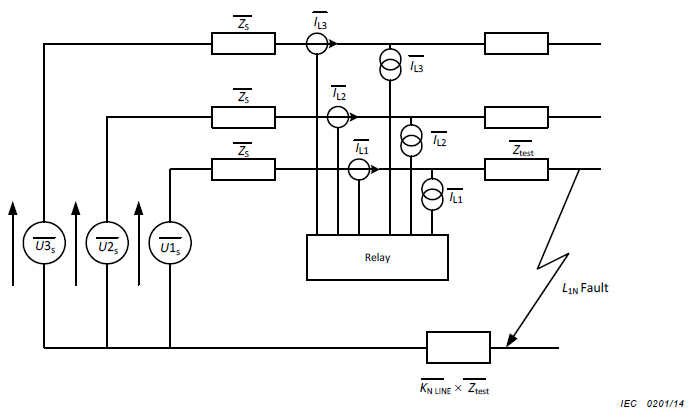 Figure I.1 – Three-line diagram showing relay connections and L1N faultЗураг I.2 L1N гэмтлийн гүйдэл ба хүчдэлийн вектор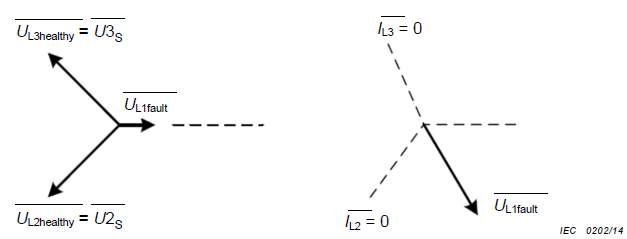 Figur I.2 Voltage and current phasors for L1N faultЗураг I.3 –L1N гэмтлийн хүчдэл ба гүйдлүүд, гэмтлийн гүйдлийн тогтмол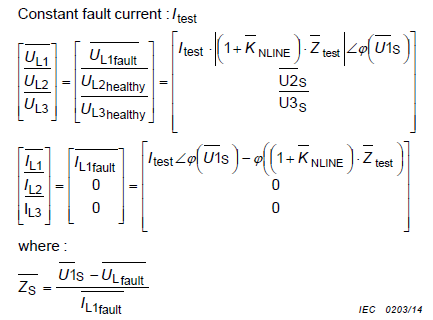 Figure I.3 – Voltages and currents for L1N fault, constant fault currentЗураг I.4 –L1N гэмтлийн хүчдэл ба гүйдэл, гэмтлийн хүчдэлийн тогтмол 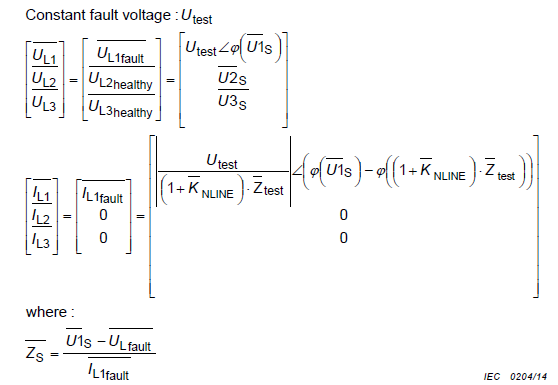 Figure I.4 – Voltages and currents for L1N fault, constant fault voltageЗураг I.5 – Релений холболтууд ба L1L2 гэмтлийг харуулсан 3 шугамын диаграмм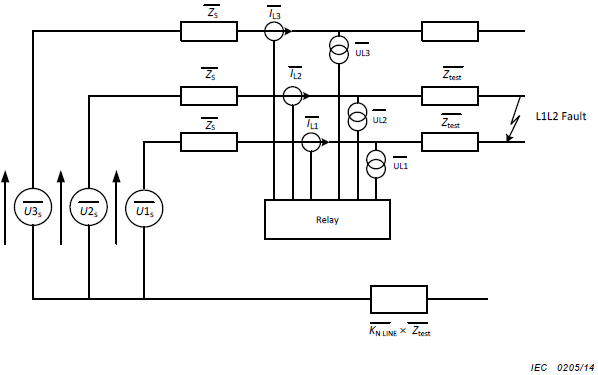 Figure I.5 – Three-line diagram showing relay connections and L1L2 faultЗураг I.6 – L1L2 гэмтлийн хүчдэл ба гүйдлийн фазын диаграмм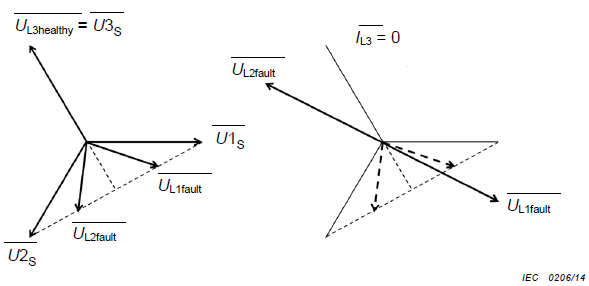 Figure I.6 – Voltage and current phasors for L1L2 faultЗураг I.7 – L1L2 гэмтлийн хүчдэл ба гүйдэл, гэмтлийн гүйдлийн тогтмол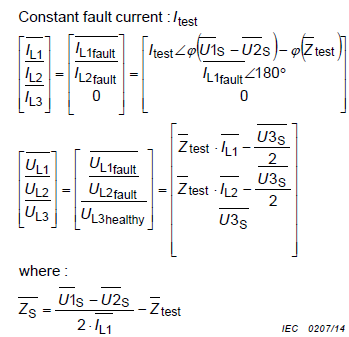 Figure I.7 – Voltages and currents for L1L2 fault, constant fault currentЗураг I.8 –L1L2 гэмтлийн хүчдэл ба гүйдэл, гэмтлийн хүчдэлийн тогтмол 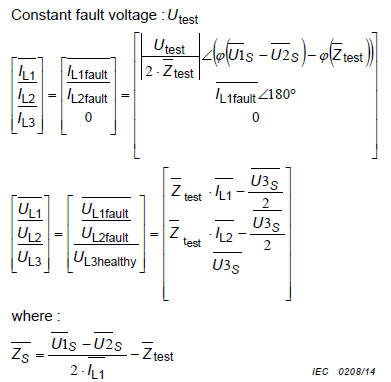 Figure I.8 – Voltages and currents for L1L2 fault, constant fault voltageЗураг I.9 – Бүрэн эсэргүүцлийн хавтгай дээрх зайн релений тодорхойломжийн үргэлжилсэн шугамын налуу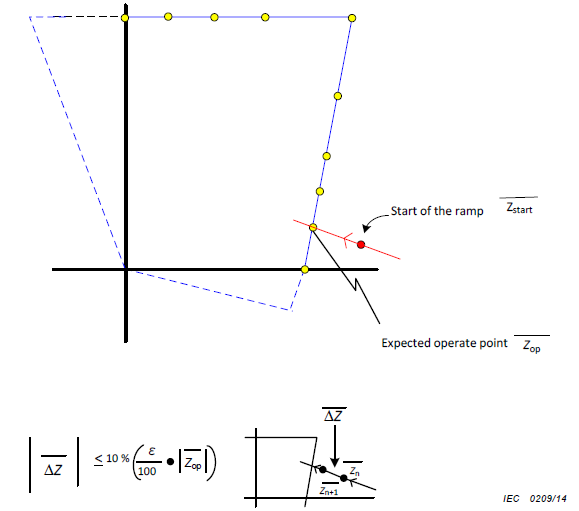 Figure I.9 – Pseudo-continuous ramp distance relay characteristic on an impedance planeЗураг I.10 – Бүрэн эсэргүүцлийн алхмын өөрчлөлт ба хугацааны алхмыг харуулсан үргэлжилсэн шугамын налуу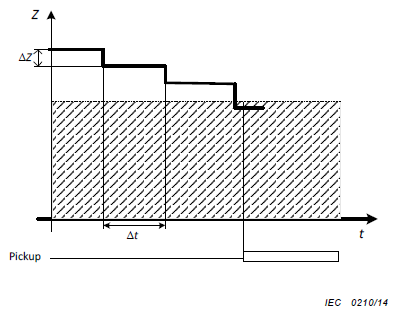 Figure I.10 – Pseudo-continuous ramp showing impedance step change and the time stepЗураг I.11 – Бүрэн эсэргүүцлийн хавтгай дээрх зайн релений тодорхойломжийн импульсийн налуу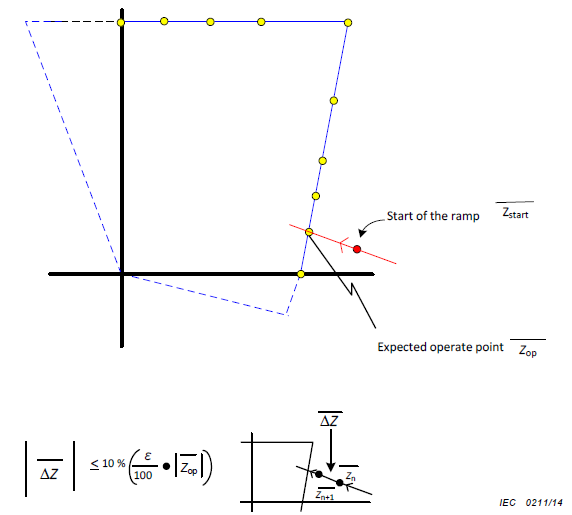 Figure I.11 – Ramp of shots distance relay characteristic on an impedance planeЗураг I.12 – Бүрэн эсэргүүцлийн алхам ба хугацааны алхмыг харуулсан импульсийн налуу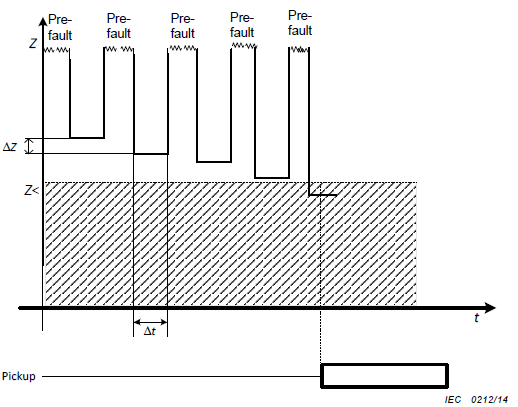 Figure I.12 – Ramp of shots showing impedance step change and the time stepЗураг I.13 – Хоёрлосон хайлтын алгоритмын импульсийн налуу 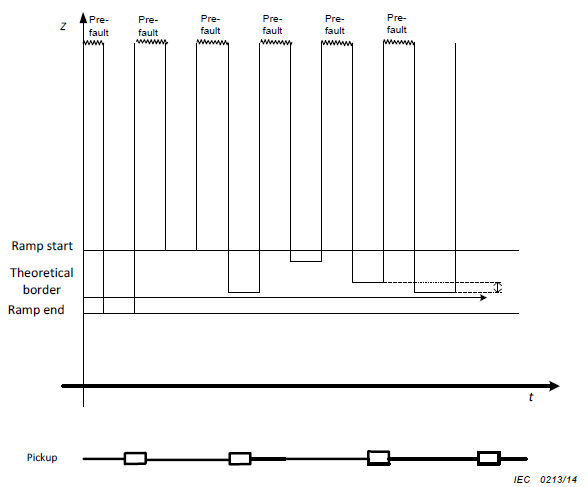 FigureI.13 – Ramp of shots with binary search algorithmЗураг J.1 – Гэмтлийн эхлэлийн өнцгийн график тодорхойлолт 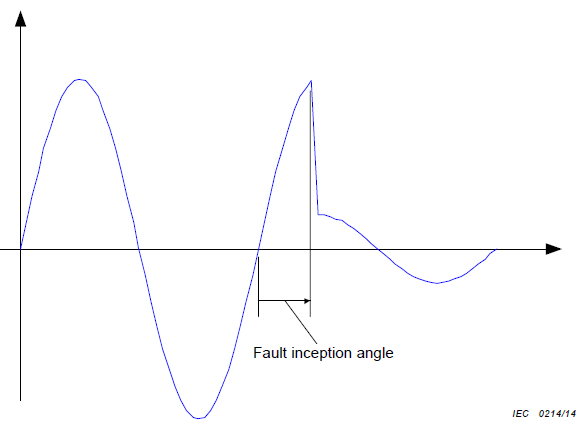 Figure J.1 – Graphical definition of fault inception angleХүснэгт J.1 – Гэмтлийн төрөл ба жишиг хүчдэлTable J.1 – Fault type and reference voltageЗураг K.1 – CVT эквивалент цахилгаан хэлхээ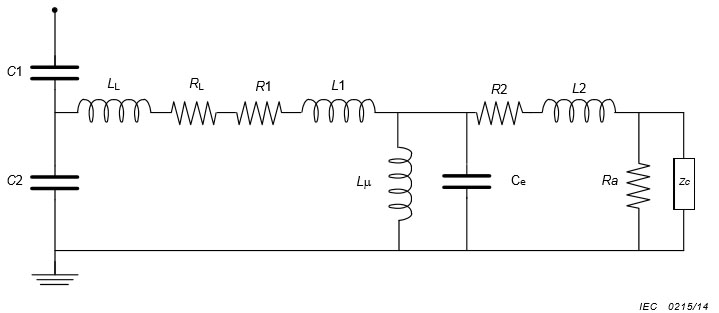 Figure K.1 – CVT equivalent electrical circuitХүснэгт K.1 – Загвар CVT -ын 50 Гц -ийн хувилбарын параметрийн утгуудTable K.1 – Parameter values for the 50 Hz version of the CVT modelХүснэгт K.2 – Загвар CVT -ын 60 Гц -ийн хувилбарын параметрийн утгуудTable K.2 – Parameter values for the 60 Hz version of the CVT modelЗураг K.2 – CVT загварын 50 Гц дахь шилжилтийн хариу үйлдэл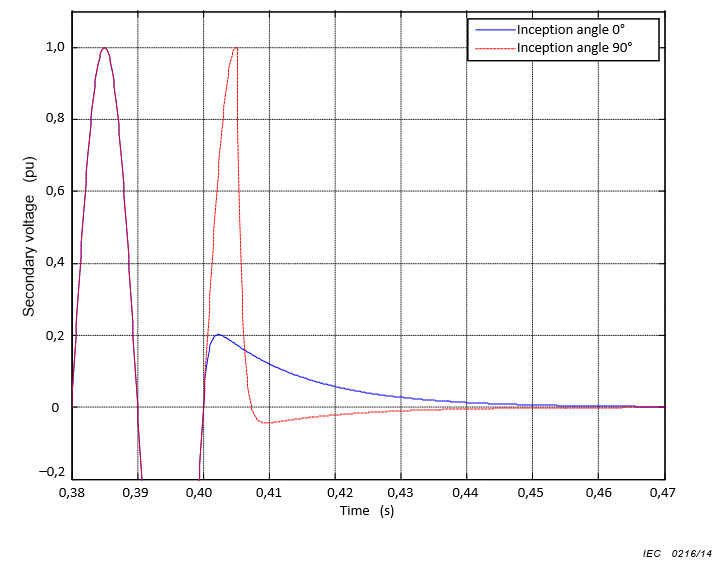 Figure K.2 – Transient response of the 50 Hz version of the CVT modelFDISСанал өгөх тайлан95/319/FDIS95/321/RVDFDISReport on voting95/319/FDIS95/321/RVDХэмжилтийн реле хамгаалалтын төхөөрөмж – 121-р хэсэг: Зайн хамгаалалтын функцэд тавих шаардлагаMNS IEC 60255-121:2021Measuring relays and protection equipment – Part 121: Functional requirements for distance protectionIEC 60255-121:2014 Edition 1.0, 2014-03Хамрах хүрээ IEC 60255 стандартын энэ хэсэгт өргөн хэрэглэгддэг зайн хамгаалалтын үйлдэл /функц/ болон үзүүлэлтийг үнэлэхэд шаардагдах хамгийн бага түвшний шаардлагыг тодорхойлсон бөгөөд үр дүнтэй газардуулсан болон гурван фазын цахилгаан системд хэрэглэх хэрэглээгээр энэ шаардлага хязгаарлагдахгүй. Үзүүлэлтийн туршилтуудыг хэрхэн баримтжуулах болон хэвлэхийг энэ стандартад мөн тодорхойлсон. Үйл ажиллагааны техникийн өгөгдлийг нь бүрэн эсэргүүцлийн хавтгай дээр тодорхойлж болох зайн хамгаалалтын функцийг энэ стандартад авч үзсэнээс гадна хамгаалалтын функцийн тодорхойломж, өгөгдлийн хэмжилт, фазын сонголт, чиглэлийн, эхлэлийн, хоцролтын хугацааны өгөгдлүүдийг хамруулсан байна.Үзүүлэлтийн техникийн өгөгдөл, нарийвчлалыг шалгах туршилтын аргачлалыг энэ стандартад мөн тусгасан. Хэвийн тогтвортой ажиллагааны үеийн нарийвчлал болон динамик нөхцөлийн үзүүлэлтийн техникийн өгөгдөлд нөлөөлж болох нөлөөллийн хүчин зүйлсийг энэ стандартад тодорхойлсон. Түүнээс гадна хамгаалалтын функцийн хэмжүүрийн трансформаторт тавих шаардлагуудыг авч үзсэн.1 Scope This part of IEC 60255 specifies minimum requirements for functional and performance evaluation of distance protection function typically used in, but not limited to, line applications for effectively earthed, three-phase power systems. This standard also defines how to document and publish performance tests.This standard covers distance protection function whose operating characteristic can be defined on an impedance plane and includes specification of the protection function, measurement characteristics, phase selection, directionality, starting and time delay characteristics.The test methodologies for verifying performance characteristics and accuracy are included in this standard. The standard defines the influencing factors that affect the accuracy under steady state conditions and performance characteristics during dynamic conditions. It also includes the instrument transformer requirements for the protection function.IEEE/ANSI C37.2Функцийн тооIEC 61850-7-4Логик зангилааФазын зайн хамгаалалт 21PDISГазардуулгын зайн хамгаалалт 21GPDISIEEE/ANSI C37.2Function numbersIEC 61850-7-4Logical nodesPhase distance protection21PDISEarth (ground) distance protection21GPDISЧадлын хэлбэлзлийн хориг (PSB), тусгаарлах таслалт (OST), хүчдэлийн трансформатор (VT), хянах, гэмтэлтэй гэсэн байршилд залгах (SOTF), дахин залгалтын үед таслах (TOR), саармаг цэгийг нь үр дүн багатай газардуулсан сүлжээнд сүлжээг хамарсан гэмтэл гарах логик дараалал, таслалтыг өөрчлөх логик зэрэг зайн дижитал /тоон/ релейг байнга дагалддаг нэмэлт онцлогуудын функциональ тодорхойлолтуудыг энэ стандартад авч үзээгүй бөгөөд зөвхөн тэдгээрийн зайн хамгаалалтын үйлдэлд нөлөөлөх нөлөөллүүдийг тусгасан болно. Цуваа компенсацлагдсан шугамын хамгаалалтыг энэ стандартын хамрах хүрээнд оруулаагүй.Хэмжилтийн реле хамгаалалтын төхөөрөмжид тавих ерөнхий шаардлагыг IEC 60255-1 стандартад тодорхойлсон.2	Норматив эшлэлЭнэ баримт бичгийг хэрэглэхэд эш татсан дараах баримт бичгийн бүх агуулга эсвэл зарим хэсэг нь  зайлшгүй шаардлагатай. Огноо товлосон эшлэлд зөвхөн дурдсан нийтлэлийг хэрэглэнэ. Огноо товлоогүй ишлэлд эш татсан тухайн баримт бичгийн (аливаа нэмэлт өөрчлөлтийг оруулсан) хамгийн сүүлийн нийтлэлийг хэрэглэнэ. IEC 60050 (бүх хэсэг) ОУ-ын цахилгаан техникийн Тайлбар толь http://www.electropedia.org)IEC 60255-1, Хэмжилтийн реле ба хамгаалалтын төхөөрөмж Хэсэг 1: Ерөнхий шаардлагаIEC 61850 (бүх хэсэг), Эрчим хүчний автоматжуулалтад ашиглагддаг холбооны сүлжээ ба систем IEC 61869-2:2012, Хэмжүүрийн трансформатор Хэсэг 2: Гүйдлийн трансформаторт тавих нэмэлт шаардлагаIEC 61869-5:2011, Хэмжүүрийн трансформатор - Хэсэг 5: Багтаамжийн хүчдэлийн трансформаторт тавих нэмэлт шаардлагууд3 Нэр томьёо ба тодорхойлолтЭнэхүү баримт бичгийн шаардлагад IEC 60050-444,  IEC 60050-447, IEC 60050-448-д өгөгдсөн нэр томьёо ба тодорхойлолт болон дараах нэр томьёог хэрэглэнэ.3.1 зайн реле хамгаалалтажиллагаа ба сонгох чадвар нь гэмтэл хүртэлх зайд өөрийн байршил дээрээ хийсэн цахилгаан хэмжигдэхүүнийг хэмжилтээс хамааран, тэдгээрийг мужийн тавилтай харьцуулах замаар тооцоолж ажилладаг тоноглол бус хамгаалалт [Эх сурвалж: IEC 60050-448:1995, 448.14.01]3.2 Тоноглол бус хамгаалалтын мужуудреле хамгаалалтын мужууд (ТБС)эрчим хүчний системд тоноглол бус хамгаалалтын (ерөнхийдөө зайн реле хамгаалалт) хэмжилтийн элементүүдийн хамрах хүрээнүүдТАЙЛБАР – Эдгээр тоноглол бус хамгаалалтад (голдуу зайн реле хамгаалалтад) ихэнх тохиолдолд хоёр, гурав эсвэл түүнээс олон муж байдаг. Эдгээрийг байрлуулахдаа хамгийн богино муж нь хамгаалагдсан хэсгийн бүрэн эсэргүүцлээс ялимгүй бага бүрэн эсэргүүцэлтэй нийцэх байдлаар ихэвчлэн байрлуулдаг бөгөөд ердийн үед агшин зуурд ажилладаг. Хамрах хүрээ нь илүү их тавилтай мужууд нь сонгох чадвартай байхын тулд ихэвчлэн хугацааны барилт /хоцролт/-тай байдаг. Эх сурвалж: IEC 60050-448:1995, 448.14.023.3 ажиллах хязгаарХэмжүүрийн реле нь тодорхойлсон нөхцөлд, тусгайлан тавигдсан шаардлагын дагуу өгөгдсөн функцээ гүйцэтгэх боломжтой байх хязгаарыг хэлнэТайлбар: Нарийвчилсан шаардлага бүрэн хангагдаж байвал ашигт ажиллагааны хязгаарыг харах (IEC 60050-447:2010,  447.07.08)Эх сурвалж: IEC 60050-447:2010, 447.03.163.4 ашигт ажиллагааны  хязгаарНарийвчлалын шаардлагыг хангаж байгаа, үйлдэл гүйцэтгэх оролтын хэмжээ /утга/ эсвэл техникийн өгөгдөл /параметр/-ийн  ажиллах хязгаарын хэсэгЭх сурвалж: IEC 60050-447:2010, 447.07.083.5 техникийн өгөгдөл /параметр/-ийн  хэмжээрелений өгөгдлийг тодорхойлдог нэр чадах ба нарийвчлалын шаардлагыг хангах утга бүхий цахилгааны хэмжээ эсвэл аль нэг параметр Эх сурвалж: IEC 60050-447:2010, 447.07.013.6 ажиллах хугацааХэмжүүрийн реле буцаж тавигдах үеийн параметр нь тодорхойлсон орчинд өөрчлөгдөх агшин болон реле ажиллах үеийн агшны хоорондох интервал /зурвас/-ын үргэлжлэх хугацааЭх сурвалж: IEC 60050-447:2010, 447.05.053.7 таслах хугацааРелег таслахаар тооцоолсон үйлдэл гүйцэтгэх оролтын утгын өөрчлөгдөх агшин болон түүнийг тасалж байгаа агшин хоорондын хугацааны интервалын үргэлжлэх хугацааТайлбар 1: Таслах хугацаа гэдэг нь ерөнхийдөө “reset time” буюу дахин залгах хугацаа гэсэн үгээр илэрхийлэгддэг параметр юм. Эх сурвалж: IEC 60050-447:2010, 447.05.10]3.8 тэжээлийн эх үүсвэрийн бүрэн эсэргүүцлийн харьцаа тодорхой нэгэн хэмжилтийн байршил дээр (гол төлөв шугамын нэг төгсгөл дээр) эрчим хүчний системийн эх үүсвэрийн бүрэн эсэргүүцлийг хамгаалагдсан мужийн бүрэн эсэргүүцэлд харьцуулсан харьцааТайлбар 1: Энэ тайлбар зөвхөн  Франц хэлээр бичсэн хувилбарт хамаарна.Эх сурвалж: IEC 60050-448:1995, 448.14.144. Функцийн өгөгдлүүд4.1 Ерөнхий зүйлЗайн хамгаалалтын функцийн блок схемийг Зураг 1-д үзүүлсэн.Үндсэн элементүүд:залгах/гэмтэл илрүүлэх,фазын сонголт,чиглэлийн тодорхойлолт,контурын /хэлхээний/ бүрэн эсэргүүцлийн тооцоо,зайн хамгаалалтын техникийн өгөгдлүүд,үйл ажиллагааны логикЗайн хамгаалалтын функцүүдийн зохиомжийг үйлдвэрлэгч бүр өөрөөр боловсруулдаг бөгөөд зарим нь Зураг 1-д үзүүлснээс өөр архитектуртай байж болно.4.2 Үйлдэл гүйцэтгэх оролтын хэмжээ/ Үйлдэл гүйцэтгэх хэмжээ /утга/Үйлдэл гүйцэтгэх оролтын хэмжээ нь хэмжиж байгаа сигналууд бөгөөд зайн хамгаалалтын хувьд гүйдэл, хүчдэл юм. Тэдгээрийн түвшин, холбогдох стандартуудыг IEC 60255-1 стандартад тодорхойлсон. Үйлдэл гүйцэтгэх оролтын хэмжээ нь зайн хамгаалалтын үйл ажиллагааны логикийн хувьд гүйдэл ба хүчдэлийн трансформатораас кабелиар холбогдсон эсвэл холбооны тохирох протокол (IEC 61850-9-2 зэрэг)-ыг ашиглан холбооны портод өгөгдлийн багц хэлбэрээр байж болно.Гурван фазын зайн хамгаалалтын функцийн хувьд Үйлдэл гүйцэтгэх оролтын хэмжээг жишээ болгон үзүүлье:Нэг фазын хүчдэл UL1, UL2	болон UL3Фазын гүйдлүүд: IL1, IL2 ба IL3Зайн хамгаалалтын функцүүд шугамын үлдэгдэл гүйдлийн оролттой байж болно. Мөн зайн хамгаалалтын функцүүд нь зэрэгцээ шугамын үлдэгдэл гүйдлийн оролттой байж болно. Гэсэн ч зэрэгцээ шугамуудын харилцан үйлчлэлийг энэ стандартад авч үзээгүй.Үйлдвэрлэгч нь зайн хамгаалалтын элементийн ажиллагаанд ашиглах параметрийн хэмжээ /утга/-г хэрэглэх, туршихад тавигдах нэмэлт шаардлагыг тодорхойлно. Жишээлбэл:Нэг фазын эсвэл фаз хоорондын хүчдэлийг ашиглах;фазын болон үлдэгдэл гүйдэл (хэмжигдсэн эсвэл тооцоологдсон)-ийг ашиглах;фазын тоо хэмжээний хоёрдогч сигналыг ашиглах. Жишээ нь: гүйдлийн сөрөг дараалал, хүчдэлийн 0 дараалал, ΔI болон/эсвэл ΔV заалт зэрэг.This standard does not specify the functional description of additional features often associated with digital distance relays such as power swing blocking (PSB), out  of  step tripping (OST), voltage transformer (VT) supervision, switch onto fault (SOTF), trip on reclose (TOR), the logic for cross country faults in not effectively earthed networks,  and  trip conversion logic. Only their influence on the distance protection function is covered in this standard. The protection of series-compensated lines is beyond the scope of this standard.The general requirements for measuring relays and protection equipment are defined in IEC 60255-1.2 Normative referencesThe following documents, in whole or in part, are normatively referenced in this document and are indispensable for its application. For dated references, only the edition cited applies. For undated references, the latest edition of the referenced document (including any amendments) applies.IEC 60050 (all	parts), International Electrotechnical	Vocabulary (available at http://www.electropedia.org)IEC 60255-1, Measuring relays and protection equipment – Part 1: Common requirementsIEC 61850 (all parts), Communication networks and systems fot power utility automationIEC 61869-2:2012, Instrument transformers – Part 2: Additional requirements for current transformersIEC 61869-5:2011, Instrument transformers – Part 5: Additional requirements for capacitor voltage transformers3 Terms and definitionsFor the purposes of  this  document,  the  terms  and  definitions  given  in  IEC 60050-444,  IEC 60050-447, IEC 60050-448, as well as the following apply3.1 distance protectionnon-unit protection whose operation and selectivity depend on local measurement of electrical quantities from which the equivalent distance to the fault is evaluated by comparing with zone settings[SOURCE: IEC 60050-448:1995, 448.14.01]3.2 Zones of non-unit protectionZones of protection (US)reaches of the measuring elements of non-unit protection, generally distance protection, in a power systemNote 1 to entry: These non-unit protections,  generally distance protection, often have two,  three  or  even more  zones available. These are usually arranged such that the shortest zone corresponds to an impedance slightly  smaller than the impedance of the protected section, and is normally instantaneous in operation. Zones with longer reach settings are normally time-delayed to obtain selectivity[SOURCE: IEC 60050-448:1995, 448.14.02]3.3 operating rangerange for which the measuring relay under specified conditions is able to perform its intended function(s) according to the specified requirementsNote 1 to entry: When accuracy requirements have to be met, see  effective  range  (IEC 60050-447:2010,  447.07.08)[SOURCE: IEC 60050-447:2010, 447.03.16]3.4 effective rangepart of the operating range of an input energizing quantity or characteristic  quantity within which the accuracy requirements are met[SOURCE: IEC 60050-447:2010, 447.07.08]3.5 characteristic quantityelectric quantity, or one of its parameters, the name of which characterizes a relay and the values of which are the subject of accuracy requirements[SOURCE: IEC 60050-447:2010, 447.07.01]3.6 operate timeduration of the time interval between the instant when the characteristic quantity of a measuring relay in reset condition is changed, under specified conditions, and the instant  when the relay operates[SOURCE: IEC 60050-447:2010, 447.05.05]3.7 disengaging timeduration of the time interval between the instant a  specified change is  made in  the value of the input energizing quantity which will cause the relay to disengage and instant it disengagesNote 1 to entry: The disengaging time is a parameter that is more commonly denoted with the word “reset time”[SOURCE: IEC 60050-447:2010, 447.05.10]3.8 source impedance ratio SIRat a given measurement location, commonly at one end of a line, the  ratio  of  the  power system source impedance to the impedance of the protected zoneNote 1 to entry: This note applies to the French language only[SOURCE: IEC 60050-448:1995, 448.14.14]4	Specification of the function4.1	GeneralA block diagram of the distance protection function is shown in Figure 1.The main elements are:starting/fault detection,phase selection,directional determination,loop impedance calculations,distance protection characteristic,functional logicDistance protection function designs differ among manufacturers, and some of them may have  a different architecture than the one shown in Figure 14.2	Input energizing quantities/ energizing quantitiesThe input energizing quantities are the measuring signals, which are voltages and currents in the case of distance  protection.  Their  ratings   and  relevant  standards  are  specified  in  IEC 60255-1. Input energizing quantities can be presented to the distance  protection functional logic either hardwired from voltage and current transformers or as a  data packet  over  a  communication  port  using  an  appropriate   communication   protocol   (such   as  IEC 61850-9-2)For three-phase distance protection function, the Input energizing quantities  shall be  specified. As an example:phase-to-earth voltages: UL1, UL2	and UL3phase currents: IL1, IL2 and IL3Distance protection functions may have an input for line residual current. In addition the distance protection function may have input from residual current of a parallel line.  However, the influence of mutual coupling from a parallel line is not considered in this standard.The manufacturer shall specify to the extent required for proper application and testing which Energizing quantities are used for the operation of the distance protection elements. For exampleuse of phase to earth or phase-to-phase voltage; use of phase and residual (measured or calculated) currents;use of derived signals from phase quantities, e.g. negative sequence current, zero sequence voltage, ∆I and/or ∆V detection.Зайн функц нь гаралтын дараах чиглэсэн сигналыг боловсруулж болно: шууд чиглэлийн гэмтэл,урвуу чиглэлийн гэмтэл Релений зохиомжоос хамааран зайн элементүүдийн дотор талд чиглэсэн сигналуудыг өөр өөр замаар ашиглана. Чиглэсэн сигнал нь мөн зайнаас хамгаалах/теле хамгаалалт/  схемд чухал үүрэг гүйцэтгэнэ. Олон өөр төрлийн реле болон архитектур ашиглагддаг учир чиглэсэн элементэд ерөнхий тодорхойлолт өгөх боломжгүй. Шаардагдах бүх параметр, параметрүүдийн утга, ашиглах тавилууд ба гаралтын сигналуудыг  багтаасан чиглэсэн элементэд ашиглах зарчмыг үйлдвэрлэгч тодорхойлно.4.3 Хоёрлосон оролтын сигналуудХэрэглэх боломжтой гэж үзвэл үйлдвэрлэгч нь хамгаалах үйлдэлд болон хариу үйлдлийн хугацааны өгөгдөлд үзүүлэх үр нөлөөг нь үзүүлэх зорилгоор зайн элементийн хэвийн зөв ажиллагаанд шаардагдах хоёрлосон оролтын сигнал /ууд/-ийг тодорхойлно. Жишээ нь: гал хамгаалагч гэмтсэний улмаас үүсэх хүчдэлийн алдагдал, бусад хоригийн оролтууд, мужийн өргөтгөл зэргийг оруулна.Хоёрлосон оролтыг өгөхдөө уламжлалт маягаар релений оролт дээр кабелиар холбож эсвэл холбооны протокол ашиглан, холбооны портоор сигнал маягаар өгч эсвэл дотоод функциональ элементээс сигнал маягаар өгч болно. Энэ элементэд гал хамгаалагч гэмтсэний улмаас үүсэх хүчдэлийн алдагдал, тэжээлийн хэлбэлзлийн мэдээлэл зэргийг оруулна. Хоёрлосон оролтын сигналын тодорхойлолт, түвшин, стандартыг IEC 60255-1 стандартад тусгасан.4.4 Үйл ажиллагааны логик4.4.1 Гэмтсэн фазыг тодорхойлохЗайн хамгаалалтад гэмтсэн фазыг тодорхойлох үйлдлийн зорилго нь гэмтэлд хамрагдсан фазууд, мөн хэрвээ газардсан бол (газардсан нэг фаз ба газардлагын гэмтэлтэй фаз хоорондын)-ын талаарх мэдээллээр хангахад оршино. Гэмтсэн фазыг тодорхойлох нь гэмтлийн байршил, зайн хамгаалалт, нэг фазын таслалт ба дахин залгалтад чухал байдаг.Гэмтсэн фазыг тодорхойлоход гэмтлийн зарим нөхцөл байдлын улмаас тодорхой хүндрэл тохиолдож болох бөгөөд ийм нөхцөлд илэрсэн гэмтэл, системийг нийтэд нь хамарсан гэмтэл, ноцтой гэмтлийг эсэргүүцэх гэмтэл, системийн сул, найдваргүй нөхцөл байдлыг оруулдаг.Гэмтсэн фазыг тодорхойлохдоо фаз болон/эсвэл гүйдлийн дарааллын бүрдэл, фаз болон/ эсвэл хүчдэлийн дарааллын бүрдэл, болон/эсвэл контурын  хэмжигдсэн бүрэн эсэргүүцлийг оролтын сигнал болгон ашиглаж болно. Релений олон төрлийн ялгаатай зохиомж, архитектур ашигладаг учир гэмтсэн фазыг тодорхойлох функцэд ерөнхий тодорхойлолт байдаггүй. Гэмтсэн фазыг тодорхойлохдоо тохирох зайн хэлхээ /контур/-г сонгох, тухайн хэлхээний үл хамаарах болон аюулгүй, найдвартай байдлыг хангахын тулд бусад хэлхээнээс тусгаарлахыг шаарддаг.Үйлдвэрлэгч нь гэмтсэн фазыг тодорхойлоход ашиглах зарчим, параметрт шаардагдах бүх тавил, утга, тавилыг хэрэглэх арга, гэмтсэн фазыг тодорхойлох функцээр баталгаажсан гаралтын сигнал зэргийг тодорхойлж өгсөн байна.Зайн хамгаалалтын реле нь гэмтсэн фазыг илрүүлэх, заах ба хэрэв гэмтэлтэй орчинд газар хамрагдсан бол түүнийг илрүүлэх (газардсан фаз, газардлагын гэмтэлтэй фаз хоорондын) үүргийг гүйцэтгэнэ.4.4.2 Чиглэсэн сигналуудЗайн функц нь гаралтын дараах чиглэсэн сигналыг боловсруулна. Үүнд:шууд чиглэлийн гэмтэл,урвуу /эсрэг/ чиглэлийн гэмтэл Релений зохиомжоос хамааран зайн элементүүдийн дотор талд чиглэсэн сигналуудыг өөр өөр замаар ашиглана. Чиглэсэн сигнал нь зайнаас хамгаалах схемд мөн чухал үүрэгтэй.Олон өөр төрлийн реле болон архитектур ашигладаг учир чиглэсэн элементэд ерөнхий тодорхойлолт өгөх боломжгүй байдаг. Шаардагдах бүх параметр, параметрүүдийн утга, ашиглах тавилууд ба гаралтын сигналуудыг багтаасан чиглэсэн элементийг ашиглах зарчмыг үйлдвэрлэгч тодорхойлно.4.4.3 Зайн хамгаалалтын функцийн техникийн өгөгдлүүдЗайн реле нь зайд хэмжих функцтэй бөгөөд энэ нь техникийн өгөгдлийн хязгаарт реле ажиллах ажлын тодорхойлолт /шинж чанар/-уудтай байна. Хоорондоо ялгаатай хэд хэдэн зайн хамгаалалтын ажлын өгөгдлүүд ашиглагдаж байна.  Тогтвортой горим (статик горим)-ын хувьд ажиллагааны горим нь бүрэн эсэргүүцэл (R-X)-ийн  хавтгай (нэмэлт мэдээллийн Хавсралт А-г харах) дээр геометрийн дүрс ба хэлбэрээр эсвэл математикийн томьёогоор  тодорхойлогдоно. Эдгээр өгөгдлүүд нь шилжилтийн үед болон гэмтэл доголдлын нөхцөлд динамикаар өөрчлөгдөж болно гэдгийн тэмдэглэх нь чухал. Олон өөр төрлийн зохиомж бүхий  реле, архитектурууд ашигладаг учир энэ функцэд  ерөнхий тодорхойлолт байхгүй.Үйлдвэрлэгч нь ажлын тодорхойлолтыг эсэргүүцлийн хавтгай дээр, график дээр, математикийн томьёогоор, нэг фазын (LN), фаз хоорондын (LL), гурван фаз (LLL)-ын гэмтлийг эсэргүүцлийн сонгосон хавтгай дээр Ом/хэлхээ, Ом/фаз-аар илэрхийлсэн байна. Түр зуурын ачааллыг тооцоогүй радиал гаргалга шугамын хувьд  ажлын өгөгдөл нь зайн хамгаалалтын функцийн бүрэн эсэргүүцлийн даалгавар болно. Нийтлэг хэрэглэгддэг ажлын өгөгдөл тодорхойлолтыг Хавсралт А-д тусгав.Фазын сонголт (эсвэл залгах элемент)-ийн ажиллагааны шалгуурыг, хэрэв боломжтой бол үйлдвэрлэгч баталгаажуулна. Бүрэн эсэргүүцлийн хавтгай дээр сонгосон эсвэл томьёогоор илэрхийлсэн LN, LL ба LLL гэмтлийн хувьд ажлын өгөгдөл нь үйлдвэрлэгчээр баталгаажуулагдах ба энэ нь даалгавар /тавилаар тохируулагддаг/ болгон өгөгддөг параметрийн функц нь болно. Хэрэв ачааллын өгөгдөл тодорхой бол, бүрэн эсэргүүцлийн хавтгай дээр сонгосон эсвэл томьёогоор илэрхийлсэн LN, LL ба LLL гэмтлийн хувьд тэдгээрийн ажлын өгөгдлийг үйлдвэрлэгч хангах ба энэ нь даалгаварт /тавилд/ холбоотой функц маягаар өгөгдөнө.Хэрэв чиглэсэн өгөгдөл /тодорхойлолт/ нь тодорхой бол, бүрэн эсэргүүцлийн хавтгай дээр сонгосон эсвэл томьёогоор илэрхийлсэн LN, LL ба LLL гэмтлийн хувьд тэдгээрийн ажлын өгөгдлийг үйлдвэрлэгч хангах ба энэ нь даалгаварт /тавилд/ холбоотой функц маягаар өгөгдөнө.Хамгаалалт ажиллах хамгийн бага гүйдэл, зэрэгцээ шугамаас ирэх үлдэгдэл гүйдэл зэрэг хамгаалалтын үзүүлэлтэд нөлөөлж болох ажиллагааны бүх өгөгдлүүдийг үйлдвэрлэгч мэдэгдэнэ.4.4.4 Зайн хамгаалалтын мужийн таймерХугацааны хоцролттой зайн хамгаалалтын мужид байх таймерийн ажиллагааны горим нь релений зохиомжийн онцлогоос хамааран өөр өөр байж болно. Гэмтэл илэрсэн тохиолдолд хамрагдаж байгаа гэмтлийн нөхцөл ижил байсан ч релений өөр өөр зохиомжоос хамааран ажиллах хугацаа өөр өөр байж болно. Эндээс харахад зайнаас эргэн сэргээх үйлдэлд сонголтыг оруулах зорилгоор гэмтэл гарсан хугацаанд явагдах зайн хамгаалалтын релений ажлын горимыг зайлшгүй мэдэх шаардлагатай. Реле үйлдвэрлэгчид нь өөр өөр мужид ажиллах таймерийн, мөн хэрвээ боломжтой бол нэг ижил мужид гарч болох өөр өөр төрлийн гэмтэлтэй холбоотой таймерийн зохиомжийн үндсэн зарчмыг тодорхойлно.Мужийн таймерийн зохиомжийн үндсэн зарчмын талаар мэдээлэл өгөх тайланд үйлдвэрлэгчдэд заавар, чиглэл өгөх зорилгоор хугацааны хоцролттой, эргэн сэргээгдэх зайн хамгаалалтын мужийн хувьд илэрсэн гэмтлийн хоёр тохиолдлыг Хавсралт В-д жишээ болгон бичсэн.4.5 Гаралтын хоёрлосон дохиоллууд4.5.1 Ерөнхий зүйлРелений гаралтын хоёрлосон дохиоллуудыг уламжлалт маягаар кабелийн холболтоор эсвэл холбооны протокол ашигласан холбооны портоор реленээс гаргаж болно. Хоёрлосон дохиоллын тодорхойлолт, түвшин, стандартыг IEC 60255-1 стандартад тодорхойлсон.4.5.2 Залгах (гаралтын) дохиоллуудЗайн хамгаалалтын функцэд залгах (гаралтын) дохиоллын зорилго нь гэмтлийг илрүүлсэн тухай мэдээлэл өгөхөд оршино. Зарим төрлийн релейд залгах (гаралтын) дохиоллыг хориг эсвэл тусдаа байгаа хэмжих хэрэгслүүдийг таслахад хэрэглэнэ.  Мөн залгах сигналыг зайнаас хамгаалахад ашиглана.Залгах хэрэгсэл нь  фаз болон/эсвэл гүйдлийн дарааллын бүрдэл хэсэг, фаз болон/эсвэл хүчдэлийн дарааллын бүрдэл хэсэг болон/эсвэл хэлхээний хэмжигдсэн бүрэн эсэргүүцлийг оролтын хэмжээ болгон ашиглаж болох бөгөөд энэ нь релений зохиомж архитектураас хамааран өөр өөр байж болно. Үйлдвэрлэгч нь залгах сигналыг зөв хэрэглэх, туршихад  шаардагдах мэдээллийг тодорхойлох ба үүнд залгах/гэмтэл илрүүлэх элемент, логик, параметрийн шаардагдах даалгавар /тавил/, функцтэй холбоотой гаралтын сигнал орно.4.5.3 Ажлын (ажиллах) дохиололАжлын дохиоллыг тухайн мужид байрлах зайн элементүүд боловсруулна. Фазын газардлага, фаз хоорондын гэмтлүүдийн хувьд дугаарлагдсан зайн реленүүд нь зайн хэд хэдэн мужтай байна. Муж бүр тусдаа, бие даасан  ажлын  дохиоллыг өгч болно.Зайн мужууд нь ажлын дохиоллыг боловсруулахын тулд залгах, фаз сонгох хэрэгслүүд, зайн тодорхойломж/ хэлхээний бүрэн эсэргүүцлийн тооцоо, таслах логикийн таймер зэргээс ирж байгаа дохиоллуудыг нэгтгэнэ. Ажлын дохиолол нь дараах дохиоллыг агуулсан байна:–	L1- ажилд,–	L2- ажилд,–	L3- ажилд,–	L1, L2, L3- ажилд байна.4.5.4 Хоёрлосон гаралтын бусад дохиоллуудЗайн хамгаалалтын функцэд хамаарах бусад хоёрлосон гаралтын дохиоллуудыг үйлдвэрлэгч тодорхойлох хэрэгтэй.4.6 Нэмэлт нөлөөлөх функцүүд/ нөхцөлүүд4.6.1 Ерөнхий зүйлЗайн хамгаалалтын функцийн горимд дараах нөхцөл нөлөөлж болно. Эдгээр нөхцөл нь элементүүдийн нэмэлт функцээр илрэх бөгөөд дараа нь гаднаас ирж байгаа оролтын дохиолол эсвэл хүчдэл унахад зайн релед хориг өгөх гэх мэт урьдчилан тодорхойлсон замаар дотоод функциональ хэрэгслээс ирэх дохиоллоор дамжуулан зайн хамгаалалтын релетэй харилцан ажиллана. Үйлдвэрлэгч нь дараах нөхцөлд зайн хамгаалалтын функцийн горимыг тодорхойлно.4.6.2 Залгах үеийн гүйдэлХүчний трансформаторын сэлгэн залгалтын улмаас залгах үеийн гүйдэл нь хуурамчаар залгагдах эсвэл зайн хамгаалалтын функцээр ажлын сигналыг гаргаж болно.4.6.3 Сэлгэн залгалтын үед гэмтэл/таслах байрлалд сэлгэн залгах Богино залгаа үүсэхэд хэлхээний салгуурыг ажиллуулах сэлгэн залгалтыг гэмтэлтэй нөхцөл гэж тодорхойлсон. Сэлгэн залгалтын үед таслах гэдгийг дахин залгах команд автоматаар хийгдсэн үед гэмтэлтэй нөхцөл рүү сэлгэн залгах тусгай тохиолдол гэж тодорхойлсон.Гэмтлийн үед болон гэмтлийн нөхцөлд гурван фаз дахин залгагдах үед хийх сэлгэн залгалт нь хүчдэлийн трансформаторууд (VTs) нь хэлхээний таслуур (CB)-ын шугамын талд байрласан үе дахь гэмтлийн өмнөх шугаман хүчдэл байхгүй болсон гэдгээр тодорхойлогдоно. Хэлхээний салгуурын контакт салахад зайн хамгаалалтын функц нь шугамын 0 хүчдэл, гүйдлийг хэмжих ба эдгээр контактууд огцом нийлэхэд /залгагдахад/ гэмтлийн үеийн хүчдэл, гүйдлийг хэмжинэ (шугам дах хэлхээний таслуур нь тогтвортой гэмтлийн үед залгагдана).Гэмтлийн нөхцөлд сэлгэн залгах нь шугамын зайн хамгаалалтын туслах функц юм. Энэ функцийг зайн хамгаалалтын функц эсвэл бие даасан бие даасан функц маягаар гүйцэтгэж болно.      4.6.4 Хүчдэлийн трансформаторын (VT) дохиолол тасрах (хүчдэлгүй болох)Нэг болон хэд хэдэн хоёрдогч хэлхээний хүчдэл холбогдох анхдагч хэлхээний эквивалент хүчдэлгүйгээр тасрахыг хүчдэлийн трансформатор (ХТ)-ын дохиолол тасарлаа гэж хэлнэ. Энэ тохиолдол нь зайн хамгаалалтын функц агшин зуур таслах үйлдэл хийх шалтгаан нь болно. ХТ-ын дохиоллын тасралт илрэхэд ихэнх тохиолдолд энэ тасралтыг илрүүлэх функцийн үйлчлэлээр зайн хамгаалалтад хориг тавигдана. ХТ-ын дохиоллын тасралтын илрүүлэлт нь дотроо зайн хамгаалалтын реленд үйлчлэх замаар хийгдэх эсвэл хориг нь релений хоёрлосон оролтын дохиоллоор эсвэл ХТ-ын дохиоллын тасралтыг илрүүлэх реле ба зайн релений хоорондын холбоосоор дамжин тавигдсан үед гаднын хэрэгсэл болж болох юм.4.6.5 Цахилгааны хэлбэлзэлЦахилгааны хэлбэлзэл нь ачаалал өөрчлөгдөх, шугамыг залгах, таслах, цахилгаан үйлдвэрлэл тасалдах, гэмтэл гарах, системийн бусад зөрчил гарах зэрэг тохиолдолд үзүүлэх хариу үйлдэлд генераторын роторын өнцөг нь өөр хоорондоо харьцангуйгаар түрүүлэх, хоцрох үед гурван фазын системд үүсэх цахилгааны урсгалын өөрчлөлтөөр тодорхойлогдоно. Генератор эсвэл бүлэг генераторуудын холболт дээрх хүчдэлийн фазын өнцөг нь холбогдсон цахилгаан системийнхээ бусад хэсэгтэй харьцуулбал 180° талдаа байх үед генератор эсвэл бүлэг генераторууд нь системийн бусад хэсэгтэй зэрэгцээ байдлаас гарсан (эсвэл туйл шилжсэн) байна.Хэрэв генераторын туйл шилжээгүй, систем нь тогтворжилтын   шинэ төлөвт байвал цахилгааны хэлбэлзлийг тогтвортой гэж үзнэ. Хэрэв генераторын туйл шилжсэн нөхцөлд байвал системийг тогтвортой бус гэж үзнэ. Цахилгааны хэлбэлзлийн үеийн бүрэн эсэргүүцлийн муруй нь релений тодорхойлолт /техникийн өгөгдөл/-д нөлөөлж болно. Хэрэв бүрэн эсэргүүцлийн хэмжигдсэн муруй зайн релений мужид хангалттай удаан хугацааны туршид байвал реле таслах дохиолол өгч болно.4.6.6 Ажлын хязгаарын гаднах давтамжийн үеийн горимСистемийн аваарын нөхцөлд болон бүрэн тасралтаас эргэж залгагдах нөхцөлд давтамж ажлын хязгаарын гадна байх тохиолдолд  энэ нь зайн релений горимыг ойлгоход маш чухал.  Давтамж нь ажиллах хязгаарынхаа гадна байх үеийн зайн релений горимыг үйлдвэрлэгчид тодорхойлно.  5 Үзүүлэлтийн тодорхойломж /өгөгдөл/5.1 Ерөнхий зүйлЭнэ стандарт нь зайн хамгаалалтын хамгийн доод шаардлагыг тодорхойлсон учир энд энэхүү минимум шаардлагыг хангасан үзүүлэлтийн тодорхойломжуудыг  авч үзсэн болно. Мөн энэ стандарт нь үзүүлэлтүүд эдгээр хамгийн багө шаардлагуудад хэрхэн хамаарагдах, үйлдвэрлэгчид хэрхэн баримтжуулахыг тодорхойлсон. Үйлдвэрлэгч нь ерөнхийдөө өөрсдийнх нь үйлдвэрлэсэн хамгаалалтын төхөөрөмж үзүүлэлтээ хангасан байхын тулд маш өргөн хүрээнд туршилт хийж, их хэмжээний өгөгдлийг боловсруулсан байна. 5.2 Ашигт ажиллагааны ба ажиллах /ажлын/ хязгаарҮйлдвэрлэгч нь ашигт ажиллагааны хязгаар болон ажлын хязгаарыг хэрхэн тодорхойлохыг Хүснэгт 1-д жишээ болгон үзүүлсэн. Релений технологиос хамааран энэ хязгаар нь хүснэгтэд өгөгдсөнөөс ялгаатай байж болох бөгөөд жишээ болгон өгөгдсөн утга нь өгөгдлийн маягт болно.Үйлдвэрлэгчээс тодорхойлсон ашигт ажиллагааны болон ажлын хязгаар, өгөгдөл нь Хүснэгт-1-д өгөгдсөн маягтаар нийтлэгдэнэ. Зайн релений ашигт ажиллагааны хязгаарын гадна ажиллах горимыг үйлдвэрлэгч тодорхойлно.The distance function may provide the following directional output signals:•	fault in forward direction,•	fault in reverse directionDepending on the relay design, directional signals are used internally by the distance  elements in different ways. Directional signals are also important for teleprotection schemesNo general specifications can be given for the directional elements as many different relay designs and architectures are in use. The manufacturer shall describe the  principle used for  the directional elements, including all required setting parameters, meaning and usage of settings and output signals4.3	Binary input signalsIf applicable, the manufacturer shall declare and describe binary input signal(s) required for the  correct  operation  of the distance elements with the purpose of  demonstrating  their  effect on the protection function and response time characteristics. For example: loss of voltage due to fuse failure, any other blocking input, zone extension, etcBinary inputs to the relays can be traditionally wired to physical inputs  or  binary  signals coming to the relay over a communication port using a communication protocol or signal from an internal functional element such as loss of voltage due to fuse failure, power  swing  detection etc. Definitions, ratings and standards  for  binary  input  signals  are  specified  in IEC 60255-1.4.4	Functional logic4.4.1	Faulted phase identificationThe purpose of the faulted phase identification function in distance protection is to provide information about the phases involved in the fault and also if  earth is  involved (for single phase to earth and phase-phase to earth faults). Faulted phase identification is also important for fault location, teleprotection, single phase tripping and reclosingFaulted phase identification may be challenged under some fault conditions including evolving faults, cross-country faults, high fault resistance faults and weak system conditionsFaulted phase identification may use phase and/ or sequence components of currents, phase and/ or sequence components of voltages, and/ or measured loop impedances as input quantities. No general specifications can be given for the faulted phase identification function as many different relay designs and architectures are in use. Faulted phase identification is required to enable appropriate distance loops and inhibit the other loops in order to maintain dependability and securityThe manufacturer shall describe the principle used for the faulted phase identification and specify all required setting parameters, meaning and usage of settings and output signals asserted by faulted phase identification functionThe distance protection relay shall detect and  indicate the appropriate faulted phases  and  also indicate if earth is involved in the fault (for  single phase to  earth and phase-phase to  earth faults).4.4.2	Directional signalsThe distance function may provide the following directional output signals:•	fault in forward direction,•	fault in reverse directionDepending on the relay design, directional signals are used internally by the distance  elements in different ways. Directional signals are also important for teleprotection schemesNo general specifications can be given for the directional elements as many different relay designs and architectures are in use. The manufacturer shall describe the  principle used for  the directional elements, including all required setting parameters, meaning and usage of settings and output signals4.4.3	Distance protection function characteristicsThe distance relay shall have a distance measurement function and it shall have an operating characteristic where the relay shall operate inside a characteristic boundary. Several different distance protection operating characteristics are in use. For steady state (static conditions),  the operating characteristics are described by geometrical figures and shapes in the complex impedance (R-X) plane (see Annex A  for additional information)  or  by mathematical formulae It is important to note that these characteristics may dynamically change during trancient and fault conditions. No general specifications can be provided for this function as several different relay designs and architectures are in use.The manufacturer shall declare the operating characteristics in the impedance plane, in graphical form or by mathematical formulae, for phase-to-earth (LN), phase-phase (LL) and 3- phase (LLL) faults in the chosen impedance plane such as ohms/loop or ohms/phase. The operating characteristics shall be referred to the distance protection function impedance setting(s) for a radial feeder with no superimposed load. Annex A provides some commonly used operating characteristics.The operating criteria for phase selection (or starting elements), if available, shall be declared by the manufacturer. The operating characteristic shall be declared by the manufacturer as a function of the settable parameters, for LN, LL and LLL faults in the chosen impedance plane  or by mathematical formulaeIf load encroachment characteristic is available, the manufacturer shall provide its operating characteristic, for LN, LL and LLL faults in the chosen impedance plane or by mathematical formulae, as a function of related settingsIf a directional characteristic is available, the manufacturer shall provide its operating characteristic, for LN, LL and LLL faults in the chosen impedance plane or by mathematical formulae, as a function of related settingsThe manufacturer shall declare all the operating characteristics that influence the protection performance such as minimum enabling current, residual current from a parallel line.4.4.4	Distance protection zone timersThe behaviour of the timers in time delayed distance protection zones may be different based on the relay design philosophy. In case of evolving faults, the different designs may result in different operate times, when the same evolving fault condition is applied. It  is hence necessary to know the behaviour of the distance protection relay during evolving faults  in  order to ensure selectivity in remote back-up applications. The relay manufacturers shall describe the design philosophy of timers associated with different zones and also, if available, timers associated with different fault types in the same zoneThe informative Annex B shows two particular examples of evolving fault events for time delayed back-up distance protection zones to provide guidance to manufacturers in reporting the information on the design philosophy of zone timers.4.5	Binary output signals4.5.1	GeneralBinary outputs from the relay can be traditionally wired or binary signals coming  from  the  relay over a communication port using a communication protocol. Definitions, ratings and standards for binary output signals are specified in IEC 60255-1.4.5.2	Start (pickup) signalsThe purpose of the start (pickup) signal in a distance protection function is to provide information about the detection of a fault. In some relay designs the start (pickup) signal is used to block or release individual measuring elements. Also, start signals are used for teleprotection schemes.The starting element may use phase and/or sequence components of currents, phase and/or sequence components of voltages and/or measured loop impedance as input quantities as there are different relay designs and architectures. The manufacturer shall  specify to  the extent required for proper application and testing the information about the start signals; the characteristic and logic  used for the starting/fault detection element;  required setting parameters; meaning and usage of settings; and output signals asserted by the function4.5.3	Operate signalsThe operate signals are generated by the distance element organized in zones. Numerical distance relays have several distance zones for both phase to earth and phase to phase faults. Each distance zone may provide independent operate signals.Distance zones combine the signals coming from the starting, phase selection elements, those from distance characteristic/loop impedance calculations, timers in the tripping logic to produce the operate signalOperate signals include:–	operate L1,–	operate L2,–	operate L3,–	operate L1, L2, L34.5.4	Other binary output signalsOther binary outputs related to the distance protection function shall be described by the manufacturer4.6	Additional influencing functions/conditions4.6.1	GeneralThe following conditions may affect the behaviour of the distance protection function. These conditions can be detected by additional function elements which then interact with the distance protection relay through external inputs or  signals from  internal functional elements  in pre-defined ways, e.g. blocking distance protection when loss of voltage.The manufacturer shall describe the behaviour of distance protection function during the following conditions4.6.2	Inrush currentInrush current due to power transformer switching might generate unwanted starting or operate signals by the distance protection function4.6.3	Switch onto fault/trip on recloseSwitch onto fault condition is defined as a closure of the circuit breaker onto a short circuit condition. Trip on reclose is defined as a special case of a switch onto fault condition where  the reclose command is made by auto reclose functionSwitch onto fault and three-phase reclose on to fault conditions are characterised by the absence of pre-fault line voltages when VTs are on the line side of the circuit breaker (CB). When the CB is opened, the distance protection function measures zero line voltages and currents and suddenly, when the CB closes, it measures the fault voltages and currents (line circuit breaker is closed on the permanent fault)Switch onto fault protection is hence an auxiliary function of the line distance protection. It   can be implemented (built-in) in the distance protection function or available as separate function.4.6.4	Voltage transformer (VT) signal failure (loss of voltage)Loss of one or several secondary voltages without equivalent loss of respective primary voltage signal (s), is called VT signal failure. This event can cause distance protection function to trip instantaneously. The VT signal failure condition is usually detected and the distance protection blocked by the VT signal failure detection function. VT signal failure detection can be implemented internal to the distance protection relay or it can be an external device in which case the blocking is achieved by energizing a relay binary input signal or via communications between the VT signal failure detection relay and the distance relay. The relay may trip if the blocking signal reaches the distance protection function too late4.6.5	Power swingsPower swing is defined as a variation in three-phase power flow which occurs when the generator rotor angles are advancing or retarding relative to each other in response to changes in load, line switching, loss of generation, faults, and other system disturbances. When a generator, or group of generators, terminal voltage phase angles go past 180° with respect to the rest of the connected power system the generator or group of generators are in out of step (or pole slip) with the rest of the power systemA power swing is considered stable if the generators do not slip poles and the system reaches a new state of equilibrium. If the generators are experiencing pole slip condition then the power system is considered as unstable. The impedance trajectory during power swings may encroach the relay characteristics. If the measured impedance trajectory stays in the distance relay zone for sufficient time the relay will issue a trip signal4.6.6	Behavior during frequencies outside of the operating rangeIn system emergency conditions and black start conditions it is important to understand the behaviour of the distance relay when the frequency is outside of the operating range. Manufacturers shall declare the behaviour of the distance relay when the frequency is outside of the operating range5	Performance specifications5.1	GeneralSince this standard specifies the minimum requirements for distance protection, only the performance specifications appropriate for meeting these minimum requirements are considered and presented here. The standard also defines how the performance related to these minimum requirements shall be documented by the manufacturer. The manufacturer generally performs a much wider set of tests and produces a large amount of data to ensure the performance of its protection device5.2	Effective and operating rangesTable 1 shows, with an example, how effective range and operating range shall be declared by the manufacturer. Depending on the relay technology, the range can differ from the given table, where the values are given as an example to indicate the format of the data. The effective and operating range shall be declared by the manufacturer and the data shall be published in accordance with the format given by Table 1. The behaviour of the distance protection outside the effective range shall be declared by the manufacturerТоо хэмжээҮр дүнтэй хязгаарАжлын хязгаарГүйдэл Хэвийн гүйдлийн 20 % - 1000 % Хэвийн гүйдлийн 20 % -аас 4 000 % хүртэлхүчдэлХэвийн хүчдэлийн 5 % - 150 % Хэвийн хүчдэлийн 2 % -аас 200 % хүртэлДавтамжийн хазайлт Хэвийн давтамжийн -2 %-аас +2 % хүртэлХэвийн давтамжийн -5 %-аас +5 % хүртэлQuantityEffective rangeOperating rangeCurrent20 % to 1 000 % of rated current20 % to 4 000 % of rated currentVoltage5 % to 150 % of rated voltage2 % to 200 % of rated voltageFrequency deviation-2 % to +2 % of rated frequency-5 % to +5 % of rated frequency5.3  Тогтвортой горим дахь суурь өгөгдөл /тодорхойломж/-ийн нарийвчлал5.3.1 Ерөнхий зүйлЭнэхүү дэд хэсгийн зорилго нь тодорхойломжийн хэлбэр дүрсийн хэмжилт, тэдгээрт байх ёстой нарийвчлалыг тодорхойлоход оршино.  Энэхүү үнэлгээнд ашиглах туршилтын аргуудыг Бүлэг 6-д тодорхойлсон ба  тусгайлан ашиглагдсан аргыг үйлдвэрлэгч тодорхойлно.Хавсралт C-д радиал гаргалга шугамын тохируулгын жишээг тусгав. Үйлдвэрлэгч нь Хавсралт С-д өгөгдсөн шаардлагыг хангах зорилгоор тоног төхөөрөмжийн тавил, тохируулгын хамгийн доод шаардлагыг тодорхойлно. Үйлдвэрлэгч нь ашигт ажиллагааны өгөгдсөн хязгаарын хүрээнд үйл ажиллагааны өгөгдлийн суурь алдааг бүрэн эсэргүүцлийн R-X хавтгай дээр тодорхойлно. Дөрвөн талт/олон талт тодорхойломжийн нарийвчлалын өгөгдлүүдийн жишээг Зураг 2-т үзүүлэв. Ижил төстэй тодорхойлолтыг бусад тодорхойломжид өгч болно. Суурь нарийвчлалыг εR болон εX гэсэн 2 параметрээр тэмдэглэнэ. Хэрэв X- ба R- чиглэлийн тохиргоонуудын хоорондын харьцаа нь Бүлэг 6-д тодорхойлсон нөхцөлөөс эрс ялгаатай байвал дөрвөн талт/олон талт тодорхойломжийн алдаа ихсэж болно. Энэ зорилгоор үйлдвэрлэгч нь буурсан нарийвчлалыг хувилбар байдлаар тодорхойлж болно. Тайлбар:  Тодорхойломжийн хязгаарлалт нь R-  ба X- тэнхлэгт перпендикуляр байх тохиолдолд εR ба εX утгууд нь яг эсэргүүцлийн болон реактив хэсгийн алдаа байх албагүй боловч тэд өнөөг хүртэл эсэргүүцлийн болон реактив хэсэгтэй холбоотой хэвээр байна.5.3 Basic characteristic accuracy under steady state conditions  5.3.1 General The purpose of this subclause is to provide a measure of the characteristic shape and its inherent accuracy. Test methods that shall be used for this assessment are described in Clause 6 and the manufacturer shall declare the specific method used. Annex C provides a setting example for a radial feeder. The manufacturer as a minimum shall provide the settings for the equipment in order to fulfil the requirements given in Annex C. The manufacturer shall declare the basic error of the operating characteristics in the R-X impedance plane within the declared effective range. An example specification of accuracy for a quadrilateral/polygonal characteristic is shown in Figure 2. Similar description can be provided for other characteristics. The basic accuracy is denoted by two parameters εR and εX. If the ratio between the settings in the X- and R- direction differs significantly from the conditions defined in Clause 6, the error for the quadrilateral/polygonal characteristic may increase. For this reason, the manufacturer may optionally specify a reduced accuracy for these conditions.  NOTE In cases where the limits of the characteristic are not perpendicular to the R- and X-axes, the values ε R and ε X are not exactly the errors of the resistive and reactive components. They are however still related to the resistive and reactive components.Хэрэв тоног төхөөрөмжид байгаа бол чиглэсэн шугамын (жишээ нь: шууд чиглэл) өнцгийн нарийвчлалын графикчилсан тодорхойлолтыг  Зураг-3-д үзүүлсэн.5.3.2 Хугацааны хоцролтын тохируулгатай холбоотой нарийвчлалын тодорхойлолтЭдгээр туршилтууд нь хугацааны хоцролттой зайн хамгаалалтын мужийн таймерийн нарийвчлалыг тодорхойлох зорилготой. Эдгээр нь релений залгагдах хугацаа болон гаралтын дохиолол үйлчлэх хугацаа хоорондын зөрөөнд хяналт хийх аргад тулгуурласан.Эдгээр туршилтуудыг хэрхэн хийхийг Бүлэг 6-д тусгав.5.3.3 Таслах хугацааШугамын зайн хамгаалалтыг хэрэглээнд гэмтлийн гүйдэл таслагдсан үед зайн хамгаалалтын мужийн таслах хугацааг авч үзэх нь чухал байж болно. Энэ мэдээлэл мужийн эргэн сэргэх хугацааны үе шат болон холбооны схемд (сул төгсгөлийн тэжээл, хориг, гэмтлийн урвуу гүйдэл) нөлөөлдөг. Үйлдвэрлэгч нь Бүлэг 6-д тодорхойлогдсон туршилтын үйл ажиллагааны дагуу хамгаалалтын релений таслах хугацааг баталгаажуулна.Figure 3 describes the graphical description of angular accuracy of directional lines (example: forward direction), if available in the device.5.3.2	Determination of accuracy related to time delay settingThese tests are aimed at determining the accuracy of the timers for time delayed distance protection zones. They are based on monitoring the time difference between the start and operate output signals of the relay.Details on how these tests are conducted are given in Clause 6.5.3.3	Disengaging timeFor line distance protection applications it may be important to consider the disengaging time of the distance protection zone when the fault current is interrupted. This information has an impact on the time grading of back-up zone, on communication schemes (weak-end infeed, blocking, fault current reversal). The manufacturer shall declare the disengaging time of the protection relay according to the test procedure described in Clause 6.5.4 Динамик үзүүлэлт5.4.1 Ерөнхий зүйлДинамик үзүүлэлт нь цахилгаан системийн янз бүрийн нөхцөлд (цахилгааны гэмтэл гэх мэт) хийх хамгаалалтын функцийн хариу үйлдлийг харуулна. Цахилгаан системийн динамик нөхцөлд хамгаалалтын  релений хариу үйлдлийг сайжруулах туршилт хийхэд цахилгаан системийн симулятор шаардагдана. Бүлэг 6-д симуляц хийхэд зориулагдсан системийн сүлжээний загварыг нарийвчлан тусгав.Релений оролтын сигнал нь тогтвортой горимын гэмтлийн өмнөх нөхцөлөөр  загварчлагдаад, дараа нь гэмтлийн нөхцөлийг (шилжилтийн горим ба тогтвортой горимын нөхцөл) дагах үед хийгдсэн туршилтыг динамик туршилт гэнэ. Энэ тохиолдолд симуляц нь гүйдлийн трансформатор ба хүчдэлийн трансформаторын шугаман загварыг авдаг. Цахилгаан систем нь багтаамжийн хэсгийг тооцохгүйгээр R-L хэлхээгээр илэрхийлэгдэнэ.  Дээрх туршилт дах зайн хамгаалалтын функцийн хариу үйлдлийг динамик үзүүлэлт гэж нэрлэнэ. Ажиллах хугацаа ба шилжилтийн процесс дахь үүсгүүрийн бүрэн эсэргүүцлийн харьцааны нөлөөллийг харах боломжтой хэсэгт туршилтын динамик үзүүлэлтийн үр дүнг SIR диаграмм дээр үзүүлдэг. Шилжилтийн процессын хувьд өөр өөр үйлдвэрлэгчийн өгөгдлийг харьцуулахын тулд тусгай туршилтыг хийнэ.Түүнээс гадна динамик гэмтлийн нөхцөл (илэрсэн гэмтэл, улс орныг хамарсан гэмтэл,  гэмтлийн үеийн гэмтлийн гүйдлийн түр зуурын ачааллын гүйдэл болон түүнтэй холбоотой гэмтлийн эсэргүүцэл) зайн хамгаалалтын үзүүлэлтийг үйлдвэрлэгч мэдэгдэх шаардлагатай.5.4.2 Хэт хүчдэлийн шилжилтийн процесс (TO)Зайн хамгаалалтын өгөгдлийн суурь нарийвчлалын хувьд тогтвортой горимын туршилтууд болон SIR (үүсгүүрийн бүрэн эсэргүүцлийн харьцаа)-ийн диаграммууд нь тогтвортой горим, динамик алдааны үр нөлөөг үзүүлнэ: өөр өөр үйлдвэрлэгчдийн дунд харьцуулалт хийх боломжоор хэрэглэгчийг хангахын тулд тогтвортой горим болон динамик алдааг тус тусад нь хадгалах хэрэгтэй. Тиймээс хэт хүчдэлийн шилжилтийн процессыг хэмжих тусгай туршилтыг энэ стандартад тусгав.Хэт хүчдэлийн шилжилтийн процесс нь гэмтлийн динамик нөхцөлд зайн хамгаалалтын элементийн нарийвчлалын хэмжилт маягаар тодорхойлогдоно. Эдгээр туршилтууд нь зайн хамгаалалтын муж 1-ийн тохируулга хадгалагдан үлдсэн үед  хамгаалалтын мужийг бүрэн хамрахгүй байх эсвэл муж 1 нь байнга богино хугацаанд ажиллах (XST) үеийн гэмтлийн байршил ба дээрх муж 1 огт ажиллахгүй (XNT) байх гэмтлийн байршлыг илрүүлэхэд чиглэгдэнэ.Хэт хүчдэлийн шилжилтийн процесс нь: байна.Хэт хүчдэлийн шилжилтийн процессын туршилтыг хэрхэн гүйцэтгэхийг Бүлэг 6-д тусгасан бөгөөд туршилтыг өөр өөр SIR (үүсгүүрийн бүрэн эсэргүүцлийн харьцаа) ба багтаамжийн хүчдэлийн трансформатор (CVT)-ын загварыг ашиглан хийсэн.5.4.3 Ажиллах хугацаа ба хэт хүчдэлийн шилжилтийн процесс (SIR диаграммууд)Зайн хамгаалалтын үүсгүүрийн бүрэн эсэргүүцлийн харьцаа (SIR)-ны диаграммууд нь муж 1-ийн хамгаалалтын функцийг гэмтлийн байршил гэж тодорхойлсон. Энэ нь бүрэн эсэргүүцлийн эквивалент үүсгүүр ба туршигдсан хамгаалалтын мужийн хязгаар хоорондын харьцаа юм.  Диаграммууд нь хэт хүчдэлийн шилжилтийн процессыг харуулах бөгөөд энэ нь релений тохируулгын хязгаарын (100%) цаад талд нь байх SIR диаграммын талбай болно. Үйлдвэрлэгч нь  LN, LL, LLL ба LLN гэмтлийн хувьд нэг богино шугам ба нэг урт шугамын хамгийн бага, дундаж ба хамгийн их ажиллах хугацааг харуулсан  SIR диаграммыг нийтэлсэн байна. IEC 60255-1 стандартын дагуу зохион бүтээсэн тоног төхөөрөмжийн хувьд диаграммуудыг систем хэвийн давтамжтай байх үед хэвлэнэ.  Зураг 4-д  SIR диаграммын жишээг үзүүлсэн. Туршилтын аргачлалын талаар илүү дэлгэрэнгүй мэдээллийг бүлэг 6-д тайлбарласан.5.4.4 Ажиллах хугацаа ба хэт хүчдэлийн шилжилтийн процесс (CVT-SIR диаграммууд).Зайн хамгаалалтын функцийн ажиллах хугацаа ба шилжилтийн процесст үзүүлэх багтаамжийн хүчдэлийн трансформаторын нөлөөллийг CVT-SIR диаграммууд дээр тодорхойлсон. Энэ тохиолдолд сүлжээний загвар, туршилтын арга нь SIR диаграммууд дээр ижил байх ба зөвхөн CVT загвар дээр нэмэлтээр байна. Энд гүйдлийн трансформатор нь реле үйлдвэрлэгчийн зөвлөмж болгосноор байх ба гүйдлийн трансформаторын бодит загварыг симуляцад ашиглахаар тооцсон.CVT нөлөөллүүдийг тооцсон зайн хамгаалалтын SIR диаграммуудыг Зайн хамгаалалтын CVT-SIR диаграммууд гэж нэрлэнэ.Энэ диаграммыг нэг богино шугамын хувьд хэвлэнэ.  Хамгийн бага ба их ажиллах хугацааг LN, LL, LLL ба LLN гэмтэлд хэвлэнэ. Энэ нь CVT  динамик үзүүлэлтийн туршилтын хувьд нийтдээ 12 SIR диаграммыг хэвлэх юм.CVT–SIR диаграммуудыг хэрхэн байгуулах, ямар үр дүнг хэвлэхийг Бүлэг 6-д нарийвчлан тайлбарласан.5.4.5 Нийтлэг ашиглагддаг ажиллах хугацааЗайн релений функцийн ажиллах хугацаа (таслах хугацаа) нь дараах хүчин зүйлээс хамаарна:Гэмтлийн гүйдлийн түвшин,Гэмтэл хүртэлх зай,Үүсгүүрийн бүрэн эсэргүүцлийн харьцаа (SIR),Тогтмол гүйдлийн /DC/ хэсгийн хэмжээ ба хугацааны тогтмол,Гэмтлийн төрөл.5.4	Dynamic performance5.4.1	GeneralDynamic performance represents the response of the protection function to various power system conditions (such as electrical faults). Testing to verify the response of the protection relay for dynamic power system conditions usually requires a power system network simulator. Clause 6 provides details of the power system network model for the simulation.When the relay input signals are simulated with steady state pre-fault conditions, followed by a fault condition (transient and steady state conditions) the test is called a dynamic test.  In this case the simulation considers linear CT and VT models. The power system is represented by an R-L circuit and the capacitance is neglected. The response of the distance protection function to the above tests is called dynamic performance.  The results of dynamic performance tests are represented in the so called SIR diagrams, where it is possible to see the effect of source impedance ratio on the operate time and on the transient overreach. For the transient overreach itself, a particular test shall be performed in order to be able to compare data from different manufacturers.In addition, the performance of the distance protection during dynamic fault conditions (such as evolving faults, cross country faults, superimposing of load currents on fault currents during faults with relevant fault resistance, etc.) needs to be declared by the manufacturer.5.4.2	Transient overreach (TO)The steady state tests for the basic accuracy of the distance protection characteristic and the SIR (source impedance ratio) diagrams show the effect of steady state and transient errors; in order to allow the user to have comparison among different manufacturers it is beneficial to keep the steady state and transient errors separately, hence a specific test for the measurement of the transient overreach (TO) is provided in this standard.The transient overreach can be defined as a measure of accuracy of a distance protection element under dynamic fault conditions. These tests aim to detect a fault position where the underreaching and instantaneous zone 1 always operates (XST), and a  fault position where  the same zone 1 never operates (XNT), while the distance protection zone 1 settings are kept constant.The transient overreach is defined as:A detailed description on how to perform transient overreach tests is available in Clause 6, where tests are performed considering different source impedance ratios and include the presence of capacitor voltage transformer (CVT) model.5.4.3	Operate time and transient overreach (SIR diagrams)Distance protection source impedance ratio (SIR) diagrams provide a description of the operate time of the protection function zone 1, as a function of the fault position and the ratio between equivalent source impedance and the reach of the tested protection zone. The diagrams also provide an indication of the transient overreach, which is the area of the SIR diagram beyond the setting reach of the relay (100 %). The manufacturer shall publish SIR diagrams for one short and for one long line with minimum, mean and maximum operate times shown for LN, LL, LLL and LLN faults. Diagrams shall be published at the rated power system frequencies for which the device is designed and in accordance with IEC 60255-1. Figure 4 gives an example of a  SIR diagram. More comprehensive information about test methodology is provided in Clause 6.5.4.4	Operate time and transient overreach (CVT-SIR diagrams)To determine the effect of capacitor voltage transformers on the distance protection function operate time and transient overreach, CVT-SIR diagrams are introduced. In this case the network model and test procedures are the same as that of the SIR diagrams and the only addition being the CVT model. It is assumed that the current transformers are dimensioned according to the relay manufacturer’s recommendations and hence an ideal  current transformer model is used in the simulation.Distance protection SIR diagrams, when CVT effect is considered are called distance protection CVT-SIR diagrams.The diagram is published for one short line. Minimum, and maximum operate times are published, for LN, LL, LLL and LLN faults. This means that a total of 12 SIR diagrams will be published for the CVT dynamic performance testing.Clause 6 will describe in detail how the CVT–SIR diagrams shall be obtained and how the results shall be published.5.4.5	Typical operate timeThe operate time (trip time) of a distance protection function depends upon a number  of factors:fault current level,distance to fault,source impedance ratio (SIR),magnitude and time constant of DC component,type of faultНийтлэг ашиглагддаг ажиллах хугацааг (Бүлэг 6-д тодорхойлсон ажиллах хугацааны дундаж утгаар) үйлдвэрлэгч хэвлэн нийтлэх бөгөөд энэ нь SIR диаграмм байгуулахаар хийсэн динамик туршилтын үед бүртгэгддэг өөр өөр ажиллах хугацааны статистик илэрхийлэл болно. Үйлдвэрлэгч нь эдгээр туршилтын ажиллах хугацааны дундаж утгыг өгөх бөгөөд энэ нь нийтлэг ашиглагддаг ажиллах хугацааны статистик үзүүлэлт болно. Түүнээс гадна туршилтын иж бүрдэл хэсгийн график илэрхийллийг дундаж, олон давтагдах, дунд талын утгын хамт өгнө.IEC 60255-1 стандартын дагуу зураг төслийг нь боловсруулсан тоног төхөөрөмжийн хувьд нийтлэг ашиглагддаг ажиллах хугацааг системийн хэвийн давтамжид хэвлэнэ.Туршилтын аргачлалын талаар илүү дэлгэрэнгүй мэдээллийг Бүлэг 6-д бичсэн. Статистик нэр томьёоны дэлгэрэнгүй тодорхойлолтыг Хавсралт D-д өгсөн.5.5 Гармоникийн үзүүлэлт   5.5.1 Ерөнхий зүйл     Шугаман бус ачааллын нөхцөл эсвэл  ойролцоох ӨХТГ (Өндөр хүчдэлийн тогтмол гүйдэл)-ийн сүлжээ нь хүчдэл, гүйдлийн үндсэн давтамжид зайн хамгаалалтын релегээр хэмжигдсэн богино хугацааны гармоникийг үүсгэнэ. Тогтвортой горимд гармоник үүсэх нь тогтвортой горимын нэмэлтээр загварчлагдах ба зайн хамгаалалтын релений үндсэн нарийвчлалд нөлөөлж болно. Цахилгаан системийн гэмтлийн үеийн гармоникийн энэ нөлөөлөл нь релений ажиллагааг хоцроох эсвэл нэмэлт хэт хүчдэлийн динамик процессын үр дүн байж болно. Релений ажиллах хугацаа ба динамикт гармоникийн нөлөөллийг тодорхойлохын тулд цахилгаан системийн шилжилтийн процессын симуляц /загварчлал/ зайлшгүй шаардлагатай.5.5.2 Тогтвортой горимын гармоникийн туршилтууд Энэхүү дэд бүлгийн зорилго нь тогтвортой горимын гармоникийн бүрдэл хэсэг нь суурь давтамжийн хэсэгт түр зуур илрэх үед ачааллын хэсэгт (актив хязгаар) ойролцоо тодорхойломжтой зайн хамгаалалтын нарийвчлалын хэмжилтийг хангана.Ачаалалтай үеийн гармоникийн илрэл дахь тогтвортой горимын бага өөрчлөлт нь реле хуурмагаар залгагдах эсвэл ажлын хүсээгүй дохиоллын эх үүсвэр болох магадлалтай.Туршилтын аргачлалын дэлгэрэнгүй мэдээллийг Бүлэг 6-д бичсэн.5.5.3  Шилжилтийн LC савлалтын туршилтЭдгээр туршилт нь релений ажиллах хугацаа ба динамик процесст гэмтлийн нөхцөл дахь гармоникийн үзүүлэх нөлөөллийг тодорхойлоход зориулагдсан. Гэмтлийн нөхцөл дэх гармоникийн симуляцийг хийхийн тулд резонанстай RLC хэлхээг ашиглана. Конденсатор нь релений дараа байрлах ба индукц болон эсэргүүцэл нь гэмтлийн бүрэн эсэргүүцлээр илэрхийлэгдэнэ. Эдгээр туршилтын үр дүн нь SIR диаграмм дээр гарах ба энэ нь суурь давтамжийн үед релений тохируулгын бараг 100 %-д төвлөрнө. Цахилгаан системийн сүлжээний симуляцад эдгээр туршилтыг хийх шаардлагатай. Туршилтын аргачлалын талаар илүү дэлгэрэнгүй мэдээллийг  Бүлэг 6-д бичсэн.5.6 Давтамж алдагдсан үеийн үзүүлэлт5.6.1 Ерөнхий зүйлЭдгээр туршилтын зорилго нь үйлчлэх хэмжигдэхүүний давтамж хэвийн утгаасаа алдагдсан үед релений үзүүлэлтийг тодорхойлоход оршино. Давтамжийн алдагдлын нөлөөллийг давтамжийн утга хэвийн утгын гадна өгөгдсөн үед туршилтын нарийвчлалын дунджаар тодорхойлно. 5.6.2 Давтамжийн алдагдсан үеийн тогтвортой горимын туршилтДавтамжийн алдагдсан үеийн тогтвортой горимын тодорхойломжийн нарийвчлалыг суурь тодорхойломжийн нарийвчлалыг тодорхойлохын тулд хийдэг туршилттай ижил аргаар хэмжинэ. Дөрвөн талт /олон талт тодорхойломжийн хувьд тодорхойлолтын зөвхөн 2 цэгийг авч үзнэ: нэг нь реактив хэсэг, нөгөө идэвхтэй хэсэг. MHO тодорхойлолтын хувьд зөвхөн нэг цэгийг авч үзэх ба энэ нь бүрэн эсэргүүцлийн өнцгийн тохируулгын хязгаарын дагуу байна. Нарийвчлал нь ашигт ажиллагааны хязгаарын утга болон ажлын хязгаарын утгуудаар хэмжигдэнэ. Туршиж байгаа давтамж дахь тодорхойломжийг эшлэх график нь бүрэн эсэргүүцлийг (реактив эсэргүүцэлд суурилсан, индукцэд суурилсан) хэмжих релений алгоритмаас хамаарна. реактив эсэргүүцэлд суурилсан алгоритм (давтамж   компенсацлагдаагүй)-ийн хувьд график нь хэвийн давтамжид ашигласантай ижил  .индукцэд суурилсан алгоритм (давтамж компенсацлагдсан)-ийн хувьд график нь индукцийн тохируулгад хэвийн утгаас хазайсан давтамжийн нөлөөгөөр өөрчлөгдөнө.Туршилтын аргачлалын талаар илүү дэлгэрэнгүй мэдээллийг Бүлэг 6-д бичсэн.5.6.3 Давтамжийн алдагдсан үеийн динамик /шилжилтийн/ туршилтДавтамжийн хазайлтын динамик туршилт нь цахилгаан системийн давтамж хэвийн утгаасаа хэвийж гажсан үед ажлын хугацаа болон шилжилтийн процесст реле хэрхэн ажиллахыг үзүүлнэ.Туршилт нь fmin ба fmax гэсэн хоёр өөр давтамжид хийгдэнэ: fmin = Хэвийн давтамжийн 98 %,fmax = Хэвийн давтамжийн 102 % Хэрэв ашигт ажиллагааны хязгаар нь өгөгдсөн утгаас бага байвал ашигт ажиллагааны хязгаарын хамгийн их, хамгийн бага давтамжийг ашиглана.Туршилтууд нь SIR диаграммтай ижил төстэй хийгдэх ба цахилгаан системийн сүлжээний симулятор шаардагдана. Туршилтын аргачлалын талаарх дэлгэрэнгүй мэдээллийг Бүлэг 6-аас авна уу.5.7 Давхар /хос/ тэжээлийн туршилт5.7.1 Ерөнхий зүйлДинамик системийн доор дурдсан нөхцөлд дараах туршилтууд зайн хамгаалалтын функцийн үзүүлэлтийг тодорхойлно.Цахилгаан экспортлох /импортлох,Гэмтлийг илрүүлэх,Улс орныг хамарсан гэмтэл,Урвуу гүйдлийн нөхцөл.Сүлжээний симулятор нь туршилт хийхийг шаардах бөгөөд зарим тохиолдолд туршигдаж байгаа релений үзүүлэлтийг тодорхойлохын тулд зарим алслагдсан салгуур ажилласны дараа болон туршигдаж байгаа реле (нэг фаз эсвэл гурван фаз) ажилласны дараа цахилгаан сүлжээний горимын зөв симуляц хийх зайлшгүй шаардлага гардаг. Дээрх нөхцөлийг загварчлахад бодит хугацааны сүлжээний загварыг ашиглаж болно.Үйлдвэрлэгч нь туршилтын дүнг 6.6-д тодорхойлсон хамгаалалтын дохиоллууд өгөгдөх тохиолдлын жагсаалтын хамт нийтэлнэ. Туршилт нь хангалттай/хангалтгүй гэсэн тодорхой шалгуургүй ба үр дүнг харуулна. Хэрэглэгч түүнийг судлаад релений үзүүлэлт нь хэрэглэх шаардлагыг хангаж байгаа эсэхийг тодорхойлно.5.7.2 Давхар /хос/ тэжээлийн системтэй нэг шугам Өндөр хүчдэлийн сүлжээ нь гэмтсэн шугамын 2 талаас өгөгдөх гэмтлийн гүйдлээр тодорхойлогдоно. Гэмтлийн асар их эсэргүүцэлтэй нэг фазын (LN), фаз-фаз-газар (LLN) гэмтлүүд нь агшин зуур дамжуулагдсан цахилгааны хамт хэтрэх (цахилгааныг экспортлох) ба дутах  (цахилгааныг импортлох) нөхцөлийг үүсгэнэ. Түүнээс гадна LLN гэмтлийн хувьд буруу гэмтсэн фаз /фазууд/ релегээр илэрч болно.5.7.3 Давхар /хос/ тэжээлийн системтэй хос шугам5.7.3.1 Ерөнхий зүйлХос шугамд (хоёр шугамыг хооронд нь холбосон холбоосыг тооцохгүй) дараах тохиолдлуудыг авч үзнэ:гүйдлийн чиг өөрчлөгдөх нөхцөл,Гэмтлийг илрүүлэх,Улс орныг хамарсан гэмтэл5.7.3.2 Гүйдлийн чиг эсрэгээр өөрчлөгдөх /урвуу гүйдэл/Эдгээр туршилтууд ачаалал нь экспортлогдох нөхцөлд байгаа зэрэгцээ шугамын гэмтлийг зөв устгахын тулд зайн хамгаалалтын функцийн горимыг тодорхойлоход чиглэгдэнэ.Туршилтын талаарх дэлгэрэнгүй мэдээллийг 6.6-аас харна уу5.7.3.3 Гэмтлийг илрүүлэхГэмтэл илэрмэгц зайн хамгаалалтын функц олон фазын таслалтыг зөв хийх команд өгнө. Гэмтлийг гэмтэл илэрсэн нэг байршилд бол нэг фазаас хэд хэдэн фаз руу илрүүлж болох ба эсвэл шугамын өөр өөр байршилд бол нэг фазаас өөр фазууд руу илрүүлж (Жишээ нь: шууд чиглэлээс урвуу чиглэлд) болно. Гэмтлийг илрүүлсэн тохиолдолд зайн хамгаалалтын мужуудын таймерийн горимд зориулан өгсөн мэдээлэл зааврыг Хавсралт В-д өгсөн. Туршилтын талаарх илүү дэлгэрэнгүй мэдээллийг 6.6-д өгсөн.5.7.3.4  Гэмтлийг илрүүлэх (хоёр шугам хоёулаа өртсөн)Нэг тулгуур дээрх агаарын зэрэгцээ хоёр шугамын хувьд гэмтэл нь эхлээд нэг шугам, нэг фаз дээр гараад дараа нь зэрэгцээ шугам руугаа үсэрч, магадгүй өөр фазыг ч хамарч болдог үзэгдэл нь хэнд ч илэрхий зүйл юм. Энэ нөхцөлд зайн хамгаалалтын функц нь өөр өөр муж дахь гэмтсэн фазуудыг сонгохдоо төөрөлдөж автоматаар дахин залгагдах схемд оруулах эрсдэлтэй байдаг.Туршилтын талаар илүү олон талын мэдээллийг 6.6-аас авна уу.5.8 Хэмжүүрийн трансформаторт (CT, VT ба CVT) тавигдах шаардлага5.8.1 Ерөнхий зүйлХэмжүүрийн трансформаторт тавигдах шаардлагыг үйлдвэрлэгч тодорхойлох бөгөөд үүнд дараах тохиолдлын улмаас зайн хамгаалалтын функцийн үзүүлэлтэд нөлөөлөх нөлөөллийг тусгасан байна: Багтаамжийн хүчдэлийн трансформаторын хариу үйлдэл (хэрэв хэрэглээнд нь реле үйлдвэрлэгчийн зааврыг дагасан бол),Гүйдлийн трансформаторын ханалт Багтаамжийн хүчдэлийн трансформаторын зайн хамгаалалтын функцэд нөлөөлөх горимыг CVT загваруудтай SIR диаграммууд дээр авч үзсэн байна. 5.8.2 Гүйдлийн трансформаторт (CT) тавигдах шаардлага Энэ бүлэгт реле үйлдвэрлэгчид зайн реленд зориулагдсан гүйдлийн трансформатор /ГТ/-т тавигдах шаардлага, түүнийг хэрэгжүүлэх нөхцөлийг хэрхэн тодорхойлохыг тусгасан. Хавсралт Е-д ГТ-ын ханалт болон алслагдсан релений үзүүлэлтэд нөлөөлөх нөлөөллийн тухай мэдээллийг өгсөн.Зайн хамгаалалтын зөв ажиллагаанд ГТ нь хамгийн бага ханасан хүчдэлтэй байна. ГТ-т тавигдах шаардлага нь IEC 61869-2-ийн дагуу хэвийн хязгаарлах хоёрдогч эквивалент ц.х.х  маягаар тодорхойлогдоно. Шаардагдах хэвийн хязгаарлах эквивалент хоёрдогч ц.х.х    нь релений хэрэглээ болон зохиомжоос хамаарна.  нь дараах томьёогоор тодорхойлогдоно:Үүнд:  нь тухайн гэмтлийн тохиолдлын хувьд ГТ-ын хамгийн их анхдагч гүйдэл  нь ГТ-ы хэвийн анхдагч гүйдэл  нь  ГТ-ын хэвийн хоёрдогч гүйдэл нь нийт хэт-хэмжээсийн итгэлцүүр бөгөөд шилжилтийн хэмжээсийн итгэлцүүр, үлдэгдэл хэмжээсийн итгэлцүүрийг багтаасан байна.  нь ГТ-ын хоёрдогч ороомгийн эсэргүүцэл  ачаалал авч байгаа нийт эсэргүүцэл бөгөөд хэлхээн дахь хоёрдогч хэлхээний утсан холболтууд, хэлхээний бүх релег хамарсан байна. Зайн релений захиалга өгөхдөө гэмтлийн үед релений зөв ажиллагааг хангахын тулд тусгайлан өгөгдсөн хамгийн бага хугацаанд   ГТ ханахгүй байх шаардлага тавигдана. Шаардагдах ханалтын чөлөөт хугацаа нь релений зохиомжоос хамаарах ба гэмтлийн өөр өөр байршилд өөрчлөгдөж болно. ГТ нь шаардагдах ханалтын чөлөөт хугацааг баталгаажуулахын тулд  итгэлцүүрээр өгөгдсөн утгаасаа хэтэрсэн-хэмжээстэй болно. Реле үйлдвэрлэгч нь энэ баримт бичигт тодорхойлсон гэмтлийн бүх байршлын хувьд шаардагдах  итгэлцүүрүүдийг тодорхойлж өгнө. Эдгээр шаардлагууд нь 50 Гц /60 Гц ба 1 A/5 A-ийн бүх реленүүдэд ашиглагдана.Хэрэглэгч нь тухайлсан хэрэглээний -ийг шаардагдах  итгэлцүүрүүдийн дунджаар тооцоолох ба сонгогдох ГТ-ын хэвийн хязгаарлах  эквивалент хоёрдогч ц.х.х  нь шаардагдах хязгаарлах эквивалент хоёрдогч ц.х.х -ээс их буюу тэнцүү байх нөхцлийг хангасан байна. Хавсралт G-д реле үйлдвэрлэгчээс өгөгдсөн ГТ-т тавигдах тусгай шаардлагад тулгуурлан зайн хамгаалалтад ашиглагдах ГТ-ын хэмжээг хэрэглэгч хэрхэн сонгох талаар практикт хэрэглэгддэг нарийвчилсан аргуудыг тодорхойлсон.  ГТ-ын хэмжээстэй холбоотой 4 үндсэн гэмтлийн байршил байдаг бөгөөд эдгээрийг ГТ-д тавигдах шаардлагыг тодорхойлоход авч үздэг. Гэмтлийн байршлуудыг Зураг 5-д үзүүлсэн: гүйдлийн чиглэл өөрчлөхөд залгагдах (гэмтэл 1), шулуун чиглэлд залгагдах (гэмтэл 2), дутагдалтай муж (гэмтэл 3), илүүдэлтэй муж (гэмтэл 4)Зарчмын хувьд ГТ-ын 3 өөр төрөл байдаг.Үлдэгдэл соронзон орон өндөр ГТ  (P, TPX г.м ангиллын) нь битүү зүрхэвчтэй байх ба үлдэгдэл соронзон орны урсгалын түвшин өндөр байна.Үлдэгдэл соронзон орон бага ГТ  (PR, TPY г.м ангиллын) нь зүрхэвчиндээ агаарын завсар багатай ба үлдэгдэл соронзон орны урсгал нь ханасан урсгал (IEC 61869-2-т заагдсан Ψsat хэмжээ)-ын 10  хүртэлх %-д хязгаарлагдсан байна.Үлдэгдэл соронзон оронгүй ГТ (TPZ г.м ангиллын) нь зүрхэвчиндээ агаарын их орон зайтай байх ба үлдэгдэл соронзон орны урсгалгүй байна.The typical operate time (median operate time as defined in Clause 6) shall be published by the manufacturer which is a statistical representation of different operate times registered during the dynamic tests performed for the SIR diagrams. The manufacturer shall provide the median operate time of these tests as a statistical indicator of typical operate  time.  In addition, a graphical representation of the complete set of tests shall be provided with the mean, mode and median values indicated.The typical operate time shall be published at the rated power system frequencies for which the device is designed and in accordance with IEC 60255-1.More comprehensive information about test methodology is provided in Clause 6. Detailed description of the statistical terminology is provided in Annex D.5.5	Performance with harmonics5.5.1	GeneralNon-linear load conditions or nearby presence of a HVDC network create the presence of harmonics superimposed on the fundamental frequency of the voltages and currents measured by the distance protection relay. The presence of harmonics on a steady state load can be simulated by steady state injection, and may affect the basic accuracy of the distance protection relay, while the effect of harmonics during power system faults may result in delayed operation of the relay or additional transient overreach.In order to determine the effect of harmonics on relay operate time and overreach, a transient power system simulation is necessary.5.5.2	Steady-state harmonics testsThe purpose of this subclause is to provide a measure of the inherent accuracy of the distance protection characteristic close to the load area (resistive reach) when a steady state harmonic component is superimposed on the fundamental frequency component.Low steady state accuracy in the presence of harmonics during load conditions may cause the relay to issue unnecessary start indication or unwanted operate signals.More comprehensive information about test methodology is provided in Clause 6.5.5.3	Transient LC oscillation testsThese tests are intended to verify the effect of harmonics under fault conditions on the relay operate time and transient overreach. In order to simulate the harmonics during fault conditions a resonant RLC circuit is used. The capacitance is positioned behind the relay point; the inductance and the resistance are represented by the fault impedance. Results of these tests are represented with SIR diagrams which are centred around 100 % of the relay setting (reach) at the fundamental frequency.A power system network simulator is required to perform these tests. More comprehensive information about test methodology is provided in Clause 6.5.6	Performance during frequency deviation5.6.1	GeneralPurpose of these tests is to verify the relay performance when the frequency of the energizing quantities deviates from the nominal value. The influence of frequency deviation is determined by means of testing accuracy when the frequency of the characteristic quantity is set to the off-nominal values.5.6.2	Steady state testing during frequency deviationThe steady state characteristic accuracy during frequency deviation is measured in the same way as the tests used for basic characteristic accuracy.  For quadrilateral/polygonal characteristic, only two points of the characteristic are considered, one on the reactive reach and one on the resistive reach. For MHO characteristic, only one point is considered and it is the reach along the impedance angle setting.The accuracy is measured at the effective range values and the operating range values. The characteristic reference graph at the tested frequency will depend on the relay algorithm used to measure the impedance (reactance based or inductance based).For the reactance based algorithm (non frequency compensated), the reference graph will be the same as the one used for the nominal frequency.For inductance based algorithm (frequency compensated) the reference graph will vary considering the effect of frequency deviation from the nominal value on the inductance setting.More comprehensive information about test methodology is provided in Clause 6.5.6.3	Transient testing during frequency deviationTransient testing during frequency deviation will show how the relay behaves in terms of operate time and transient overreach when the power system frequency deviates from the nominal value.The tests shall be performed at two different frequencies fmin and fmax where:fmin = 98 % of the rated frequency,fmax = 102 % of the rated frequencyIf the effective range is narrower than the specified value, the minimum and maximum frequencies of the effective range shall be used.Tests similar to the SIR diagrams are performed, and a power system network simulator is required. More comprehensive information about test methodology is provided in Clause 6.5.7	Double infeed tests5.7.1	GeneralThe following tests determine the performance of the distance protection function during dynamic system conditions listed below:exporting/importing power,evolving faults,cross-country faults,current reversal condition.A network simulator is required for performing the tests, as in some cases it is necessary to correctly simulate the power network behaviour after the operation of some remote circuit breakers and also after the operation of  the tested relay (single phase or  three-phase) in  order to verify the performance of the relay under test. A real time network simulator may also be used to simulate the above conditions.The manufacturer shall publish the results of the tests, with reference to the list of events of the protection signals described in 6.6. The tests do not have a definite pass/fail criteria and results are provided so that the user can study them to determine if the performance of the  relay will suit a given application.5.7.2	Single line, double infeed systemHigh voltage networks are characterized by supplying the fault current from both sides of the faulty line. Phase to earth (LN) and phase-phase-earth (LLN) faults, with a significant fault resistance, together with the superimposed transmitted electric power, create overreaching (exporting power) and underreaching (importing power) phenomena. Additionally  for  LLN faults the wrong faulty phase (phases) may be indicated by the relay.5.7.3	Double line, double infeed system5.7.3.1	GeneralWith double lines (mutual coupling neglected between the two lines), the following cases shall be considered:current reversal condition,evolving faults,cross-country faults 5.7.3.2	Current reversalThese tests are intended to determine the behaviour of the distance protection function for correctly cleared faults on a parallel line (seen by the relay as reverse fault) under exporting load conditions.More comprehensive information about the tests is provided in 6.6.5.7.3.3	Evolving faultsEvolving faults should be recognized and proper multiphase trip command shall be issued by the distance protection function. Faults can evolve from one phase into several phases, at the same fault position, or can evolve from one phase into other phases, at different line locations (example: forward to reverse).Informative guide for the behaviour of timers in distance protection zones in case of evolving faults is presented in Annex B.More comprehensive information about the tests is provided in 6.65.7.3.4	Evolving faults (both lines affected)For parallel overhead lines on the same tower, it is a well-known phenomenon that a fault occurs in one line, on one phase, and then jumps to the parallel line, involving maybe a  different phase. In this condition distance protection function might fail in selecting the faulty phases in different zones jeopardizing the auto reclosing schemeMore comprehensive information about the tests is provided in 6.6.5.8	Instrument transformer (CT, VT and CVT) requirements5.8.1	GeneralInstrument transformer requirements declared by the manufacturer shall include the effects on the distance protection function performance due to:capacitor voltage transformer response (if its use is allowed by relay manufacturer),current transformer saturation Capacitor voltage  transformer influence  on distance  protection  function behaviour is considered in SIR diagrams with CVT models.5.8.2	CT requirementsThis clause states how the relay manufacturers shall specify CT requirements for distance relays and the conditions that shall be fulfilled. Annex E provides information about CT saturation and the influence on the performance of distance relays.For correct operations of distance protection, the CT shall have a minimum saturation voltage. The CT requirements shall be specified as a rated equivalent limiting secondary e.m.f.  according to IEC 61869-2. The required rated equivalent limiting secondary e.m.f.  depends on the application and on the design of the relay. Ealreq is defined as follows:where   is the maximum primary CT current for the considered fault case  is the CT rated primary current   is the CT rated secondary current; is the total over-dimensioning factor (including the transient dimensioning factor and the remanence dimensioning factor);  is the CT secondary winding resistance is the total resistive burden, including the secondary wires and all relays in the circuitDistance relay applications require that current transformers shall not saturate for a specific minimum time in order to have correct relay operation for faults. The required saturation free time is dependent on the relay design and can vary for different fault positions. The current transformer shall be over-dimensioned with the factor to guarantee the required saturation free time.The relay manufacturer shall specify and provide the required  factors for all fault positions specified in this document. These requirements shall be applicable to all versions of the relay including 50 Hz /60 Hz and 1 A/5 A.By means of the required  factors a user can calculate the for the specific application and select a current transformer with a rated equivalent limiting secondary e.m.f.   that is larger than or equal to the required rated equivalent limiting secondary e.m.f. . Annex G describes in detail the practical procedure for a user on how to dimension CTs for a distance protection application based on the specified current transformer requirements given by the relay manufacturer.Basically four main fault positions are relevant for dimensioning the current transformers and shall be considered to specify the current transformer requirements. The fault positions are shown in Figure 5: close-in reverse (fault 1), close-in forward (fault 2), zone 1  underreach  (fault 3) and zone 1 overreach (fault 4).In principle there are three different types of current transformers.High remanence current transformer (e.g. class P, TPX). This current transformer has a closed core and can have a high level of remanent flux.Low remanence current transformer (e.g. class PR, TPY). This current transformer has small air gaps in the core and the remanent flux is limited to 10 % of  the saturation flux  (Ψsat according to IEC 61869-2).Non remanence current transformer (e.g. class TPZ). This current transformer has big air gaps in the core and there is no remanent flux.Реле үйлдвэрлэгч нь үлдэгдэл соронзон орны урсгал нь 0% байх үлдэгдэл соронзон орон өндөртэй ГТ-д тавигдах шаардлагыг тодорхойлно. Мөн үлдэгдэл соронзон орныг тооцож үзсэн ГТ-д тавигдах шаардлагыг хувилбар маягаар өгч болно. Энэ тохиолдолд үлдэгдэл соронзон орон болон үлдэгдэл соронзон орны урсгалыг Хүснэгт 2-т тодорхойлсноор тооцож болно. Үлдэгдэл соронзон орон нь буруу ажиллах нөхцөлийг үүсгэж болох ч ажиллагааг хэзээ ч тасалдуулахгүй учир найдвартай байдлаас аюулгүй байдлыг авч үзэх нь илүү чухал болно. Үлдэгдэл соронзон орныг чухал гэж тооцсон тохиолдолд өөр өөр гэмтлийн тохиолдлуудын ач холбогдлыг Хүснэгт-2-т үзүүлсэн.ГТ-д тавигдах шаардлагыг тодорхойлсны дараа үйлдвэрлэгч нь үлдэгдэл соронзон орон/үлдэгдэл соронзон орны урсгалыг дараах маягаар тооцно:a)	норматив /албан журмын: үлд. сор. орон/үлд. сор. орны урсгалыг тооцохгүйb)	хувилбар 1: үлд. сор. орон/үлд. сор. орны урсгалыг аюулгүй ажиллагааг хангах тохиолдолд ба дахин залгалтыг таслахаар авч үзэх (ач холбогдол 1, Хүснэгт 2);c)	хувилбар 2: үлд. сор. орон/үлд. сор. орны урсгалыг мөн найдвартай байдлын хувьд авч үзэх (ач холбогдол 1 ба 2, Хүснэгт 2). Энэ нөхцөлд дахин залгалтын үед тасална гэдэг нь гэмтэлд дахин залгалтыг автоматаар маш богино хугацаанд хийх функц ажиллаж байна гэсэн үг юм.The relay manufacturer shall provide current transformer requirements for the high remanence current transformer type considering zero percent remaining flux. Optionally the relay manufacturer may also  provide  current  transformer requirements considering remanence. In such cases it is recommended to consider the levels of remanence and remaining flux specified in Table 2. It is more important to consider remanence  for  the  security cases than for the dependability cases as remanence can cause unwanted operation but never cause a failure to operate. When remanence is considered the importance and the priority of the different fault cases are shown in Table 2.When specifying current  transformer requirements, the manufacturer shall  consider remanence/remaining flux as follows:a)	normative/mandatory: remanence/remaining flux is not consideredb)	option 1: remanence/remaining flux is considered for security cases and for trip on reclose (priority 1, according to Table 2);c)	option 2: Remanence/remaining flux is considered also for  dependability  cases (priority 1 and 2, according to Table 2).In this context, trip on reclose means that a function shall operate in case of fast automatic reclosing on to a fault.Гүйдлийн трансформаторын төрөлҮлдэгдэл соронзон орон/үлдэгдэл соронзон орны урсгалын ханасан урсгал (Ψsat)-д эзлэх  % Үлдэгдэл соронзон орон/үлдэгдэл соронзон орны урсгалын ханасан урсгал (Ψsat)-д эзлэх  % Үлдэгдэл соронзон орон/үлдэгдэл соронзон орны урсгалын ханасан урсгал (Ψsat)-д эзлэх  % Гүйдлийн трансформаторын төрөлГэмтлийн байршил 2 ба 3 (Найдвартай байдал)Гэмтлийн байршил 2 ба 3 (Найдвартай байдал)Гэмтлийн байршил 1 ба 4 (Аюулгүй байдал)ач холбогдол 1Гүйдлийн трансформаторын төрөлХэмжих функцийн мужАч холбогдол 2Дахин залгалтыг таслахач холбогдол 1Гэмтлийн байршил 1 ба 4 (Аюулгүй байдал)ач холбогдол 1Үлдэгдэл соронзон орон өндөртэй гүйдлийн трансформатор757575Үлдэгдэл соронзон орон багатай гүйдлийн трансформатор1060a60aҮлдэгдэл соронзон оронгүй гүйдлийн трансформатор000a Үлдэгдэл соронзон орон багатай гүйдлийн трансформаторт соронзон орны урсгалын хамгийн их түвшнийг соронзлох гүйдэл тасарсны дараа 3 минутын туршид ханасан урсгалын 10%-аас ихгүй байна гэж заасан боловч өндөр хурдтай дахин залгалт хийгдсэний дараа энэ урсгал маш өндөр түвшинд хүрч болно.  a Үлдэгдэл соронзон орон багатай гүйдлийн трансформаторт соронзон орны урсгалын хамгийн их түвшнийг соронзлох гүйдэл тасарсны дараа 3 минутын туршид ханасан урсгалын 10%-аас ихгүй байна гэж заасан боловч өндөр хурдтай дахин залгалт хийгдсэний дараа энэ урсгал маш өндөр түвшинд хүрч болно.  a Үлдэгдэл соронзон орон багатай гүйдлийн трансформаторт соронзон орны урсгалын хамгийн их түвшнийг соронзлох гүйдэл тасарсны дараа 3 минутын туршид ханасан урсгалын 10%-аас ихгүй байна гэж заасан боловч өндөр хурдтай дахин залгалт хийгдсэний дараа энэ урсгал маш өндөр түвшинд хүрч болно.  a Үлдэгдэл соронзон орон багатай гүйдлийн трансформаторт соронзон орны урсгалын хамгийн их түвшнийг соронзлох гүйдэл тасарсны дараа 3 минутын туршид ханасан урсгалын 10%-аас ихгүй байна гэж заасан боловч өндөр хурдтай дахин залгалт хийгдсэний дараа энэ урсгал маш өндөр түвшинд хүрч болно.  Type of current transformerRemanence/remaining flux in % of the saturation flux (Ψsat)Remanence/remaining flux in % of the saturation flux (Ψsat)Remanence/remaining flux in % of the saturation flux (Ψsat)Type of current transformerFault positions 2 and 3 (Dependability)Fault positions 2 and 3 (Dependability)Fault positions 1 and 4 (Security)Priority 1Type of current transformerZone measuring functionPriority 2Trip on reclosePriority 1Fault positions 1 and 4 (Security)Priority 1High remanence current transformer757575Low remanence current transformer1060a60aNon remanence current transformer000a Although the maximum level of remanent flux  for  a  low  remanence  current  transformer  is  stated  not  to exceed 10 %  of  the saturation flux 3 min after the interruption of  a  magnetizing current it  is possible to have   a much higher level of flux after a high speed reclosing attempt.a Although the maximum level of remanent flux  for  a  low  remanence  current  transformer  is  stated  not  to exceed 10 %  of  the saturation flux 3 min after the interruption of  a  magnetizing current it  is possible to have   a much higher level of flux after a high speed reclosing attempt.a Although the maximum level of remanent flux  for  a  low  remanence  current  transformer  is  stated  not  to exceed 10 %  of  the saturation flux 3 min after the interruption of  a  magnetizing current it  is possible to have   a much higher level of flux after a high speed reclosing attempt.a Although the maximum level of remanent flux  for  a  low  remanence  current  transformer  is  stated  not  to exceed 10 %  of  the saturation flux 3 min after the interruption of  a  magnetizing current it  is possible to have   a much higher level of flux after a high speed reclosing attempt.Нийт хэт-хэмжээсийг итгэлцүүрүүд нь Зураг 5-д үзүүлсэн 4 гэмтлийн байршлаар тодорхойлогдоно. Өөр өөр тохиолдлуудын нөхцөл, зөвшөөрөгдөх шалгуур нь доор тодорхойлогдсон бөгөөд дараах нөхцөлүүд нь бүх 4 гэмтлийн байршлын хувьд хүчинтэй байна.Гэмтлийн эхлэлийн өнцгүүд өөрийн хязгаартаа тогтмол гүйдлийн бүрдэл хэсгийн хазайлтыг хамгийн их болгодог болон энэ нөлөөллийг арилгах асуудлыг авч үзнэ.   (дугаарлагдсан зайн хамгаалалтад хамаарах ханалтын хугацаа нь 15 мс-ээс бага (50 Гц)/12,5 мс (60 Гц) бөгөөд хамгийн их тогтмол гүйдлийн бүрдэл хэсгийн оролцоо нь ханалт явагдах хамгийн богино хугацааг өгдөггүй)гурван фазын (L1L2L3) ба нэг фазын (L1N) гэмтлүүдийг фаз хооронд хэмжих, фазыг газартай хэмжих хэрэгслүүдийн сонгоход авч үзнэ. Энд үлдэгдэл компенсацийн итгэлцүүр KN = 1 ашиглагдана. Энэ нь шугамын 0 дарааллын бүрэн эсэргүүцэл нь эерэг дарааллын бүрэн эсэргүүцлээс 4 дахин их гэсэн үг.                    KN=(Z0-Z1) / (3Z1)Хэрэв 3 мужийн хувьд идэвхтэй болон индуктив хэсгүүд тус тусдаа өгөгдөж байгаа бол тэдгээрийн харьцааг авч үзэх ёстой. Зайн релений бүх тохируулгууд нь бүх гэмтлийн хувьд хэвээр үлдэнэ.	Гэмтэл 1: шаардагдах хэвийн хязгаарлах эквивалент хоёрдогч цхх;	 Гэмтэл 1: ГТ-аар гүйх богино залгааны анхдагч симмитр гүйдэл;	 Гэмтэл 1: зайлшгүй байх нийт хэт-хэмжээсийн итгэлцүүрүүд Шалгуур ба нэмэлт нөхцөлүүд:Зайн хамгаалалт нь гүйдлийн хамгаалалтын реленд ойрхон үүссэн богино залгааны үед ажиллахгүй. БЗ-ы гүйдлийн анхдагч хугацааны тогтмол (Tp)- ыг хамгийн багадаа 100 мс хүртэл байхаар авна.Гэмтэл 2: Шууд чиглэлийн богино залгаа, аюулгүй байдал	Гэмтэл 2: шаардагдах хэвийн хязгаарлах эквивалент хоёрдогч цхх;	Гэмтэл 2: ГТ-аар гүйх богино залгааны анхдагч симмитр гүйдэл;	Гэмтэл 2: зайлшгүй байх нийт хэт-хэмжээсний итгэлцүүрүүдШалгуур ба нэмэлт нөхцөлүүд:ГТ-ын ханалт нь ижил эх үүсвэртэй богино залгаанд ажиллах хугацаатай харьцуулахад аливаа гэмтлийн хоцролтын нэмэлт хугацааны 1-ээс илүүгүй циклээр илрэх бөгөөд том чадлын ГТ-уудад ханалт илрэхгүй. Богино залгааны гүйдлийн анхдагч хугацааны тогтмол (Tp)-ыг хамгийн багадаа 200 мс хүртэл байхаар авнаГэмтэл 3: Хамгаалалтын муж 1-ийг бүрэн хамраагүй гэмтэл, аюулгүй байдал	Гэмтэл 3: шаардагдах хэвийн хязгаарлах эквивалент хоёрдогч цхх	Гэмтэл 3: ГТ-аар гүйх богино залгааны анхдагч симмитр гүйдэл;	Гэмтэл 3: зайлшгүй байх нийт хэт-хэмжээсний итгэлцүүрүүдШалгуур ба нэмэлт нөхцлүүд:ГТ-ын ханалтын ижил эх үүсвэртэй богино залгаанд ажиллах хугацаатай харьцуулахад аливаа гэмтлийн хоцролтын нэмэлт хугацааны 3-аас илүүгүй циклээр илрэх бөгөөд том чадлын гүйдлийн трансформаторуудад ханалт илрэхгүй. Богино залгааны гүйдлийн анхдагч хугацааны тогтмол (Tp)- ыг хамгийн багадаа 100мс хүртэл байхаар авна.Гэмтэл 4: Хамгаалалтын муж 1-ээс хэтэрсэн гэмтэл, аюулгүй тохиолдол	Гэмтэл 4: шаардагдах хэвийн хязгаарлах эквивалент хоёрдогч ц.х.х	Гэмтэл 4: ГТ-аар гүйх богино залгааны анхдагч симмитр гүйдэл;	Гэмтэл 4: зайлшгүй байх нийт хэт-хэмжээсний итгэлцүүрүүд.Шалгуур ба нэмэлт нөхцөлүүд:Зайн хамгаалалт нь мужийг 110 % хамарсан гэмтэлд ажиллахгүй. Богино залгааны гүйдлийн анхдагч хугацааны тогтмол (Tp)- ыг хамгийн багадаа 100 мс хүртэл байхаар авна.ГТ нь 4 гэмтлийн хувьд хамгийн их  –ээс илүү их хэвийн хязгаарлах эквивалент хоёрдогч цхх –тэй байна. Реле үйлдвэрлэгч нь бүх шаардагдах хэвийн хязгаарлах эквивалент хоёрдогч цхх ()-ийн тэнцэтгэлүүдийг тайлагнах бөгөөд түүнд бүх 4 гэмтлийг хаахад зайлшгүй шаардлагатай нийт хэт хэмжээсний  итгэлцүүрийг оруулсан байна. Ихэнхдээ гэмтэл 3 ба 4-ийн шаардлагуудыг нэг шаардлагад нэгтгэж болно. Үүнийг мөн аль болох удаан байлгаж бүх 4 гэмтлийг хамруулан залгагдах гэмтэл, муж 1-ийн гэмтэлд нэгтгэж болно. Гэвч гэмтлийн бүх байршлыг хамруулан нэгтгэх нь ГТ-д тавигдах чухал биш шаардлага болж болно. Реле үйлдвэрлэгч бүр гэмтлийн шаардлагуудыг нэгтгэх замаар өөр өөр байршилд ямар өргөтгөл хийхээ шийдвэрлэж болно.Ерөнхийдөө   итгэлцүүр нь анхдагч хугацааны тогтмолоос хамаарах ба энэ баримт бичигт тодорхойлсноор анхдагч хугацааны тогтмолын иж бүрэн интервалыг өгнө.  итгэлцүүр нь анхдагч хугацааны тогтмолоос хамааран график/функц хэлбэрээр, хувилбар маягаар өгөгдөж болох ба энэ нь дэд интервалуудад хүчинтэй өөр өөр утга эсвэл анхдагч хугацааны тогтмолын иж бүрэн хязгаарт хүчин төгөлдөр нэг утга байж болно. Реле үйлдвэрлэгч нь тухайн зайн реленд аль нь тохиромжтойг шийдвэрлэнэ.Хавсралт F -д реле үйлдвэрлэгчийн өгөгдлөөр зайн хамгаалалтын ГТ-д тавигдах шаардлагыг тодорхойлох туршилтын жишээг мэдээллэл маягаар өгсөн. 6	Функциональ туршилтууд6.1	Ерөнхий зүйл    Энэ бүлэг нь Бүлэг -5-д тодорхойлсон релений үзүүлэлтийг сайжруулах туршилтын нарийвчилсан тодорхойлолтыг өгнө. Эдгээр туршилтууд нь хамгаалалтын релег газар дээр нь ажилд оруулах эсвэл стандарт туршилтад зориулагдаагүй. Эдгээр туршилтууд нь Бүлэг 5-д тайлбарласнаар хамгаалалтын релений төрөл-туршилтын салшгүй нэг хэсэг. Туршилтын нөхцөлүүдийн нарийвчилсан тодорхойлолт, үйлдвэрлэгчийн баримт бичигт туршилтын үр дүнг хэрхэн хэвлэх зэргийг энд тусгасан. Энэ нь хэрэглэгчийн техникийн шаардлагыг үйлдвэрлэгчийн баримт бичигт өгөгдсөн  хамгаалалтын релений техникийн өгөгдөлтэй харьцуулах боломжийг олгоно. Энэ бүлэгт өгсөн туршилтын аргачлал нь блокчилсон схемээр, дараалсан үе шат маягаар өгөгдсөн. Энд үзүүлсэн дараалал нь жишээ маягаар өгөгдсөн бөгөөд эдгээр дараалал өөрчлөгдөж болно.6.2	Хэвийн давтамжийн техникийн өгөгдлийн нарийвчлалын туршилт 6.2.1	Ерөнхий зүйлЭдгээр туршилтын зорилго нь тогтвортой горимын үед зайн функцийн үйл ажиллагааны бүх мужид техникийн өгөгдлийн байх ёстой нарийвчлалыг хэмжихэд чиглэгдэнэ. Эдгээр туршилтууд нь бодитоор хэрэглэгдэж байгаа зайн хамгаалалтын релений аль нэгэн үзүүлэлтийг туршин баталгаажуулахад зориулагдаагүй. Үйлдвэрлэгч нь хамгаалалтын релений тодорхойлогдсон ашигт ажиллагааны хязгаарын хүрээнд ажлын өгөгдлийн үндсэн алдааг R-X хавтгай дээр тодорхойлж өгнө. Эдгээр туршилтууд цахилгаан системийн хамгаалалт талаасаа бодит биш байж болох ч тоног төхөөрөмжийн техникийн өгөгдлийн байх ёстой нарийвчлалыг тодорхойлно. Санал болгож байгаа энэ туршилтыг тусгайлсан хамгаалалтын хэрэглээнд ашиглагдах релений үзүүлэлтийг үнэлэх шалгуур болгон ашиглаж болохгүй.Санал болгож байгаа туршилтын аргуудад ач холбогдол өгч байна. Хэрэв тухайлсан хамгаалалтын алгоритмд энэ арга замыг ашиглах боломжгүй байвал үйлдвэрлэгч нь хувилбар аргачлалыг санал болгож, тодорхойлж болох ба үр дүнг хэрхэн тайлагнахыг энэ стандартад тусгасан. Туршилтууд нь хамгаалалтын релений бүх хэвийн давтамж, бүх хэвийн гүйдэлд хийгдэнэ. 100В-ийн хэвийн хүчдэл (фаз хоорондын)-ийг сонгоно. Хэрэв 100В–ийн хэвийн хүчдэл хэрэглэгдэхээргүй байвал хэвийн хүчдэл нь 100В орчимд байхаар сонгоно.  Зураг 6-д үзүүлсэн блок схем нь техникийн суурь өгөгдлийн нарийвчлалыг тодорхойлох аргачлалыг тодорхойлсон байна. 6.2.2	Тогтвортой горим дахь суурь өгөгдлийн нарийвчлал 6.2.2.1	Ерөнхий зүйлЗураг 7-д үзүүлснээр хоёрдогч ашигт ажиллагааны хязгаарт 3 чухал цэг (A, B, ба C)-ийг сонгоно. Цэг бүрт зайн хамгаалалтын тавил   (Хавсралт H-ийг харах)-ыг тооцно. Тодорхойломжийн бүрэн эсэргүүцлийг тодорхойлсон тавил бүрд техникийн өгөгдлийн нарийвчлалыг эхний квадратад 10 туршилтын цэгт шалгана. Өгөгдлийн алдаа нь эдгээр 10 цэгт илрэх ба εX  and εR гэж нэрлэгдэх реактив болон актив хэсгийн нарийвчлалын алдааг тодорхойлно. Релений дамжуулах чадварын хувьд ε  гэж нэрлэгдэх нэг ерөнхий нарийвчлалын алдаа тодорхойлогдоно. Зураг 7-д үзүүлсэн хүчдэл (U), гүйдэл (I)-ийн хавтгай дээрх нэг фазын ашигт ажиллагааны хязгаараас 3 чухал цэг (A, B ба C)-ийг сонгоно.A цэг: гүйдэл нь тогтмол (2 x Iхэвийн), хүчдэл нь хувьсах нөхцөлд туршилтыг тодорхойлно.  B цэг: гүйдэл нь тогтмол (Iмин), хүчдэл нь хувьсах нөхцөлд туршилтыг тодорхойлно.C цэг: хүчдэл тогтмол (Uмин), гүйдэл хувьсах нөхцөлд туршилтыг тодорхойлноЗураг 7 ба 8-д ашиглагдсан жишиг хүчдэл нь нэг фазын хүчдэл болно.The total over-dimensioning factor shall be specified for the four fault positions that are shown in Figure 5. The conditions and acceptance criteria for the different cases are specified below and the following conditions shall be valid for all four fault positions.Fault inception angles in the range that produce maximum DC offset and no DC offset shall be considered. (Maximum DC offset does not give the shortest time to saturation when the time to saturation  15 ms (50 Hz)/12,5 ms (60 Hz) which is relevant  for  numerical distance protection.)Three-phase faults (L1L2L3) and phase to earth faults (L1N) shall be considered to cover both phase to phase measuring and phase to earth measuring elements. A residual compensation factor KN = 1 shall be used. This means that the zero sequence impedance of the line is four times the positive sequence impedance.                Where:  KN=(Z0-Z1) / (3Z1)A ratio of the resistive and inductive reach of 3 shall be considered if the reach can be set individually for the zone. All settings of the distance relay shall remain the same for all fault cases.	is the required rated equivalent limiting secondary e.m.f. for fault 1;	is the symmetrical primary fault current through the CT for fault 1;	is the necessary total over-dimensioning factor for fault 1Criteria and additional conditions:The distance protection shall not operate for close-in reverse faults. Fault current primary time constant (Tp) up to at least 100 ms shall be considered.Fault 2: Close-in forward fault, dependability case:	is the required rated equ.-ivalent limiting secondary e.m.f. for fault 2;	is the symmetrical primary fault current through the CT for fault 2;is the necessary total over-dimensioning factor for faultCriteria and additional conditions:The CT saturation shall not cause more than 1 cycle of additional time delay for any fault compared with the operate time for the same fault case but with a large current transformer so that no saturation occurs. Fault current primary time constant (Tp) up to at least 200 ms shall be consideredFault 3: Zone 1 underreach fault, dependability case:	is the required rated equivalent limiting secondary e.m.f. for fault 3;	is the symmetrical primary fault current through the  current  transformer  for fault 3;	is the necessary total over-dimensioning factor for fault 3Criteria and additional conditions:The CT saturation shall not cause more than 3 cycles of additional time delay for any fault compared with the operate time for the same fault case but with a large current transformer so that no saturation occurs, for faults at 80 % of the zone reach. Fault current primary time constant (Tp) up to at least 100 ms shall be considered.Fault 4: Zone 1 overreach fault, security case:	is the required rated equivalent limiting secondary e.m.f. for fault 4;	is the symmetrical primary fault current through the current  transformer  for fault 4;	is the necessary total over-dimensioning factor for fault 4Criteria and additional conditions:The distance protection shall not operate for faults at 110 % of the zone reach. Fault current primary time constant (Tp) up to at least 100 ms shall be considered.The current transformer shall have a rated equivalent limiting secondary e.m.f. that is larger than the maximum of the  for the four fault positions. The relay manufacturer shall report all required rated equivalent limiting secondary e.m.f. (Ealreq) equations including the corresponding total over-dimensioning factors that are necessary to cover all four fault positions.  Normally the requirements for fault 3 and fault 4 can be combined  to  one requirement. It is also possible to combine requirements for close-in faults and zone 1 faults as long as they cover all four fault positions. However, combination of requirements for all fault positions can result in unnecessarily high CT requirements.  Each relay manufacturer may decide to what extent he will combine the requirements for different fault positions.The factor normally depends on the primary time constant and shall be given for the complete intervals of primary time constants specified in this document. The  factors may alternatively be given as a graph/function depending on the primary time constant, as different values valid in subintervals or as one value valid for the complete range of the primary time constant. The manufacturer may decide what is suitable for the specific distance relay.Annex F provides an informative guide describing an example test procedure to determine CT requirements for distance protection provided by the relay manufacturer.6	Functional tests6.1	GeneralThis clause gives a detailed description of the tests to be performed to verify the relay performance specification described in Clause 5. These tests are not intended for protection relay field commissioning or routine tests. These tests are, as explained in Clause 5, a mandatory part of the type-tests for the protection relay. Detailed description of the test conditions and how test results shall be published in the manufacturer’s documentation are provided. This will allow the comparison of technical requirements of the user with the protection relay specifications given in the manufacturer’s documentation. The test procedures in this clause are given as a sequence of steps in the form of a flowchart. The sequence shown is only as an example and the order of the sequence may vary.6.2	Rated frequency characteristic accuracy tests6.2.1	GeneralThe purpose of these tests is to measure the inherent accuracy of the characteristic shape for all operative zones of the distance function under quasi steady state  conditions.  These tests are not intended to prove any performance of the distance protection relay for a real application. The manufacturer shall declare the basic error of the operating characteristics in the R-X plane within the declared effective range of the protection relay. These tests may not be realistic from the power system protection point of view, but they determine the inherent characteristic accuracy of the device. The proposed tests should not be used as criteria for performance evaluation of the relay for a specific protection application.The proposed test methods are to be preferred. If a particular protection algorithm does not allow the use of the proposed approach, the manufacturer shall propose and describe an alternative test procedure and present the results in the format given in  this standard. Tests are performed for all rated frequencies and for all rated currents of the  protection relay.  A  rated voltage of 100 V (phase to phase) shall be selected. If a rated voltage of 100 V is not applicable then a rated voltage which is closest to 100 V shall be selected.The flowchart shown in Figure 6 describes the test procedure for determining basic characteristic accuracy.6.2.2	Basic characteristic accuracy under steady state conditions6.2.2.1	GeneralThree significant points (A, B, and C) in the secondary effective range are chosen as shown in Figure 7. For each point the distance protection settings (see Annex H) are calculated. For  each setting, which will define an impedance characteristic, the characteristic accuracy is checked for 10 test points in the first quadrant. The characteristic error detected  with  these  ten points, will define the accuracy error for the reactive and resistive reaches, called εX  and εR. For MHO characteristic, only one generic accuracy error is defined which is denoted as ε.From the effective range in the phase-to-earth voltage (U) and current (I) plane as shown in Figure 7, three significant points (A, B and C) are chosen.Point A defines testing at constant current (2 x Irated), with variable (ramping) voltage.Point B defines testing at constant current (Imin), with variable (ramping) voltage.Point C defines testing at constant voltage (Umin), with variable (ramping) currentThe reference voltages used for Figures 7 and 8 are phase to earth voltages.Хэвийн давтамжийг сонгох (50 ба 60Гц)Хэвийн гүйдлийг сонгох (1А ба 5А)Тавилын цэгийг сонгох (A,B(B’), C(C’), D, E)Гэмтлийн төрлийг сонгох (L1N, L2N, L3N, L1L2, L2L3, L3L1, L1L2L3)Эхний квадратад туршилтын цэг сонгох (10 цэг)Хэвийсэн буюу хэсэгчилсэн туршилт, давтагдахгүйТийм                 Туршилтын өөр цэг бий эсэхҮгүй Тийм               Гэмтлийн өөр төрөл бий эсэхҮгүйТийм                Өөр тавил бий эсэхҮгүйТийм            Өөр хэвийн гүйдэлтэй эсэхҮгүйТийм  Өөр хэвийн давтамжтай эсэхҮгүй   ТөгсгөлЗураг 7-д үзүүлснээр хамгаалалтын релений тохируулгын хязгаар нь В болон/эсвэл С цэгийн хувьд тооцоолсон тавилд тохирохгүй байгаа бөгөөд энэ тохиолдолд Зураг 8-д зааснаар B’ ба C’ цэгүүдийг авч үзнэ.Бүрэн нарийвчлал нь тохируулгын хязгаарын нэг хэсэг гэж Үйлдвэрлэгч баталгаа өгсөн тохиолдолд Зураг 7. 8. 9. 10-дээрх “Тохируулгын хамгийн их хязгаар”, “Тохируулгын хамгийн бага хязгаар” гэсэн хязгааруудыг энд ашиглаж болно. Энэ тохиолдолд үүнийг үйлдвэрлэгч тодорхой заасан байх бөгөөд эдгээр хязгаарын гадна орших тавилын утгууд нь нарийвчлалыг бууруулж болно.As shown in Figure 7, the setting range of the protection relay may not allow the calculated settings for points B and/or C. In this case points B’ and C’ will be considered, as shown in Figure 8."MAX setting range" and "MIN setting range" in Figures 7, 8, 9, and 10; in cases where the manufacturer guarantees the full accuracy only for a part of the total setting range, the setting limits of this part may be used here. In this case it has however to be indicated clearly by the manufacturer, that setting values outside these limits may lead to reduced accuracy.Өөр өөр зайн хамгаалалтын тавилын өгөгдлийн туршилтын тоог нэмэгдүүлэх зорилгоор туршилтын D ба E гэсэн 2 цэгийг нэмэлтээр авч үзнэ. D цэг нь А ба В-ийн хооронд байх сегментийн дундын цэгт байрлана. Е цэг нь А ба С-ийн хооронд байх сегментийн дундын цэгт байрлана. Хэрэв B’ ба C’ цэгүүдийг ашиглавал D ба E  цэгүүд нь AB’ ба AC’ сегментүүдийн дундын цэгүүдэд тус тус байрлана.Ашигт ажиллагааны хязгаарын хүрээнд нэмэгдэж байгаа 2 цэгийн байршлыг Зураг 9 ба 10-д үзүүлсэн.D цэг нь гүйдэл (ID) нь тогтмол, хүчдэл нь хувьсмал туршилтыг тодорхойлно. E цэг нь гүйдэл (IЕ) нь тогтмол, хүчдэл нь хувьсмал туршилтыг тодорхойлно.Additional two test points, D and E, are considered, with the purpose of increasing the number of characteristic tests with different distance protection settings. Point D is located at the midpoint of the segment between A and B. Point E is located at the midpoint of the segment between A and C. If points B’ and C’ have to be used, points D and E  are respectively located in the midpoint of segments AB’ and AC’.The positions of the two added points in the effective range are shown in Figures 9 and 10.Point D defines testing at constant current (ID), with variable (ramping) voltage.Point E defines testing at constant current (IE), with variable (ramping) voltage.6.2.2.2	Ерөнхий туршилтын P цэгт туршилт хийх аргачлал 6.2.2.2.1	Ерөнхий зүйлЭнэ дэд бүлэгт UP ба IP координат дахь ашигт ажиллагааны хязгаарт ерөнхий туршилтын Р цэгийг шалгах туршилтын аргачлалыг бичсэн. Хавсралт Н-д тайлбарласны дагуу тооцоолсон Р цэгээр релений тохируулгыг тодорхойлно. 6.2.2.2.2	Өгөгдлийн туршилтЗайн хамгаалалтын функцийн өгөгдлийг дараах гэмтлийн төрлүүдэд туршина: L1N, L2N, L3N, L1L2, L2L3, L3L1, L1L2L3L1, L2, L3 –аар гурван фазыг, N-ээр саармаг цэг/газрыг тэмдэглэсэн.  Чиглэлийг нь тавилаар тохируулдаг зайн хамгаалалтын мужийн тавилыг тохируулсны дараа шууд чиглэлд туршина. Энэ туршилтыг зөвхөн эхний квадратад хийнэ.Зөвхөн урвуу чиглэлд идэвхтэй зайн хамгаалалтын мужуудыг урвуу чиглэлд турших ба туршилт зөвхөн эхний квадратад хийгдэнэ.Шууд болон урвуу чиглэлд тохируулах боломжгүй, чиглэсэн бус мужийг зөвхөн шууд чиглэсэн гэмтлээр туршиж болно (1-р квадрат)6.2.2.2.3	Дөрвөн талт / олон талт өгөгдлийн туршилтын аргачлал  Энэ тодорхойлолтод 1-р квадратад байрлах зайн хамгаалалтын функцийн өгөгдлийн талбайг авч үзнэ.Туршилтын 10 цэгийг сонгох ба Зураг 11-д үзүүлсний дагуу тухайн байрлалаас эхлэн 0°, 10°, 20°, …, 90°, -ын өнцгийн шугамаар тодорхойлно6.2.2.2	 Procedure for testing the generic test point P6.2.2.2.1	GeneralIn this subclause, the test procedure for testing a generic test point P in  the effective range  with coordinates UP and IP is given.The relay settings that are defined by the point P are calculated according to the Annex H.6.2.2.2.2	Characteristic testsThe distance protection function characteristic will be tested for all the following fault types:L1N, L2N, L3N, L1L2, L2L3, L3L1, L1L2L3where L1, L2, L3 designate the three phases and N designates the neutral/earth.Distance protection zones that have a settable direction shall be set and tested in forward direction. The tests will only be done on the first quadrant.Distance protection zones that can only be active in the reverse direction shall be tested in reverse direction, and the tests will only be done in the third quadrant.Non directional zones that cannot be set as forward or reverse direction shall be tested only  with forward fault injections (1st quadrant).6.2.2.2.3	Test procedure for quadrilateral/polygonal characteristicIn this description a distance protection function characteristic area in the first quadrant is considered.Ten test points will be selected, defined by lines starting from origin at angles 0°, 10°, 20°, …, 90°, as shown in Figure 11.Туршилтын тодорхойлсон цэг бүрээс Зураг 12-т үзүүлсэнтэй адил өгөгдөлд перпендикуляр налуу хавтгайнууд зурна.Хэрэв өгөгдлүүд илүү нарийн бүтэц бүхий дүрстэй байвал өгөгдлийн нарийвчлалыг сайжруулах нэмэлт цэгүүд зайлшгүй шаардлагатай. Ашигт ажиллагааны хязгаар дахь тодорхойломжийг үүсгэж байгаа (цэг  A, цэг B (эсвэл B’) ба цэг C (эсвэл C’)) цэгээс хамааран өөр өөр төрлийн налуу шаардагдана.Тогтмол хүчдэлийн налуу: хүчдэл нь тогтмол хадгалагдах ба гүйдэл нь гэмтлийн бүрэн эсэргүүцлийн функц маягаар өөрчлөгдөнө;Тогтмол гүйдлийн налуу: гүйдэл нь тогтмол хадгалагдах ба хүчдэл нь гэмтлийн бүрэн эсэргүүцлийн функц маягаар өөрчлөгдөнө;From each defined test point, a ramp perpendicular to the characteristic will be drawn, as indicated in Figure 12.If the characteristic has more complex shape additional points may be necessary to verify the accuracy of the characteristic. Depending on the point in tne effective range  (point  A, point B (or B’) and point C (or C’)) that has generated the characteristic, a different type of ramps will  be requested:constant voltage ramp, where the voltage is kept constant and the current is  changed  as a function of the fault impedance;constant current ramp, where the current is kept constant and the  voltage is  changed  as a function of the fault impedance.Зайн мужид залгах  (гаралтын дохиолол) дохиолол өгөгдөх үед гаралтын утга нь агшин зуур тодорхойлогдоно. Налуу хавтгай нь үргэлжилсэн шугамын  хавтгай эсвэл цэгийн олонлогийн хавтгай (импульс бүхий хавтгай эсвэл ямар нэгэн хайлтын алгоритм) байж болно. Бүрэн эсэргүүцлийг загварчилж байгаа налуугийн арга, холбогдох хүчдэл, гүйдлийг Хавсралт I–д тодорхойлов. Үйлдвэрлэгч нь суурь нарийвчлалыг туршихын тулд налуугийн ямар арга хэрэглэхийг тодорхойлно.Туршилтаар тодорхойлсон налуу бүр нь хэмжсэн тодорхойломж бүхий ажиллах цэгийг өгнө. Хэмжигдсэн ажиллах цэг болон тодорхойломжийн хил хүртэлх зайг реактив хил хязгаарын хувьд eX1, eX2, .., eXn ба актив хил хязгаарын хувьд eR1, eR2, …,  eRm  гэж нэрлэнэ. Зураг 13 ба 14-д үзүүлсний дагуу реактив хил хязгаарын хувьд eXi-ийн хамгийн их абсолют утга нь өгөгдлийн алдаа eX-г тодорхойлох бөгөөд актив хил хязгаарын хувьд eRi-ийн абсолют хамгийн их утга нь өгөгдлийн алдаа eR-ийг тодорхойлно. Зураг 13 a) эерэг алдаа нь сөрөг алдаанаасаа их байх тохиолдлыг харуулсан байна. Хэрэв сөрөг алдааны хэмжээ их байвал алдаа нь нарийвчлалыг тодорхойлно. Зураг 13 a) -д нарийвчлалын хязгаар нь таслах тодорхойломжийн гадна орших алдаагаар тодорхойлогдсон жишээг харуулав. Зураг 13 b) -д нарийвчлалын хязгаар нь реактив хил хязгаарын хувьд таслах тодорхойломжийн дотор, актив хил хязгаарын хувьд таслах тодорхойломжийн гадна орших алдаагаар тодорхойлсон жишээг харуулав. Зураг 14-д дөрвөн талт /олон талт өгөгдлийн хувьд үр дүнг харуулав. “set-тавил”-аар илэрхийлэгдсэн цэг нь шууд утгаараа өгөгдөх даалгавар /тавил/ эсвэл шууд бус утгаараа релений тохируулгын мужид зориулагдсан байна. Эцэст нь нарийвчлалын процент нь дараах томьёогоор өгөгдөнө:εX = (eX  / Xset) х 100εR = (eR  / Rset) х 100Xset ба Rset нь тодорхойломжийн график дээр шууд уншигдана.Хамгийн их алдаа εX ба εR -г хоорондоо ялгаатай бүх гэмтлийн төрлүүдийг (L1N, L2N, L3N, L1L2, L2L3, L3L1 ба L1L2L3) авч үзсэнээр тодорхойлох ба  тэдгээр нь ерөнхий туршилтын Р цэгт нэгтгэсэн нарийвчлалын алдаанууд байна.6.2.2.2.4	Релений дамжуулах чадвар  /MHO/-ын тодорхойломжийн туршилтын аргачлал Үүсгүүрийн бүрэн эсэргүүцлийн өөрчлөлт хувьслын улмаас тэлэгдэж байгаа релений дамжуулах чадварын өгөгдөл нь энэ туршилтад хамаарагдахгүй.Энэ тодорхойлолтод 1-р квадрат дахь зайн хамгаалалтын функцийн тодорхойломжийг талбайг авч үзсэн.The pick-up value will be determined at the instant when the distance zone issues the start signal (pick-up signal). The ramp can be a pseudo continuous ramp or a ramp of shots (pulse ramp or any searching algorithm). The ramping methods and the associated voltages and currents to the simulated impedance are described in Annex I. The manufacturer shall declare which ramping method has been used to test the basic accuracy.Each defined test ramp, will give a measured characteristic operating point.  The distances from the measured operating points and the characteristic border are denoted as eX1, eX2, .., eXn for reactive border, and eR1, eR2, …,  eRm  for resistive border. The maximum absolute value of eXi  defines the characteristic error, eX, for the reactive border, and the maximum absolute value of eRi defines the characteristic error eR for the resistive border, as shown in Figures 13 and 14. The Figure 13 a) shows a  case where positive errors are larger than negative errors. If a negative error will have the largest magnitude then that error  will define the accuracy.Figure 13 a) shows an example where the accuracy limit is defined by errors outside the trip characteristic. Figure 13 b) shows an example where accuracy limits are defined by errors inside the trip characteristic for the reactive border, and outside the trip characteristic for the resistive border. Figure 14 shows the result for a quadrilateral/polygonal characteristic. Note that the points indicated by “set” maybe intended as directly settable or indirectly obtained by the rely zone settings.Finally, the percentage accuracy is given by the formulae:εX = (eX  / Xset) х 100εR = (eR  / Rset) х 100Xset and Rset are read directly on the plotted graph of the characteristic.The maximum errors εX and εR are obtained considering all different fault types  (L1N, L2N, L3N, L1L2, L2L3, L3L1 and L1L2L3) and they will be the accuracy errors associated with the generic test point P.6.2.2.2.4	Test procedure for MHO characteristic MHO characteristic expansion due to source impedance variation is not considered in these testsIn this description a distance protection function characteristic area in the first quadrant is consideredТуршилтын 9 цэгийг сонгох ба Зураг 15-д үзүүлсний дагуу тухайн байрлалаас эхлэн 0°, 10°, 20°, …, 90°, -ын өнцгийн шугамаар тодорхойлно.Nine test points will be selected, defined by lines starting from origin at angles  10°, 20°, …, 90°, as shown in Figure 15.Зураг 16-д үзүүлсний дагуу туршилтын тодорхойлогдсон цэг бүрээс өгөгдөлд перпендикуляр налуу хавтгайнуудыг зурна.From each defined test point, a ramp perpendicular to the characteristic will be drawn, as indicated in Figure 16.Ашигт ажиллагааны хязгаарын хүрээнд тодорхойлолтыг бий болгож байгаа цэг (цэг A, цэг B (эсвэл B’) ба цэг C (эсвэл C’))-ээс хамааран өөр өөр төрлийн налуу хавтгай шаардагдана: –	Тогтмол хүчдэлийн налуу: хүчдэл нь тогтмол, гүйдэл нь гэмтлийн бүрэн эсэргүүцлийн функц болж өөрчлөгдөнө;–	Тогтмол гүйдлийн налуу: гүйдэл нь тогтмол, хүчдэл нь гэмтлийн бүрэн эсэргүүцлийн функц болж өөрчлөгдөнө;Зайн мужид залгах (хоцролтын) дохиолол бий болоход хоцролтын утга нь агшин зуур тодорхойлогдоно. Налуу нь үргэлжилсэн шугамын эсвэл импульсийн (импульсийн налуу эсвэл  ямар нэгэн хайлтын алгоритм) байж болно. Налуу хавтгайн арга ба загварчилсан бүрэн эсэргүүцэлд нэгтгэгдсэн хүчдэл гүйдэл нь Хавсралт I-д тодорхойлогдсон. Үйлдвэрлэгч нь суурь нарийвчлалыг туршихад ямар налуугийн арга ашиглагдахыг баталгаажуулж өгнө. Налуу хавтгайг тодорхойлсон туршилт бүр нь хэмжсэн тодорхойломж бүхий ажиллах цэгийг тодорхойлно. Хэмжсэн ажиллах цэг болон өгөгдлийн хил хязгаар хүртэлх зайг e1, e2, .., en гэж нэрлэнэ. ei -ийн хамгийн их абсолют утга өгөгдлийн хувьд алдаа e-г нь тодорхойлох бөгөөд Зураг 17-д харуулав. Зураг 17 a) –д таслах /зогсоох/ өгөгдлийн гадна хэмжигдсэн 1 цэгээр тодорхойлогдсон нарийвчлалын жишээг харуулав. Зураг 17 b)-д таслах /зогсоох/ өгөгдлийн дотор хэмжигдсэн 1 цэгээр тодорхойлогдсон нарийвчлалын жишээг харуулав.Нарийвчлалыг дараах томьёогоор тооцоолж, процентоор илэрхийлнэ.ε = e / Zset х 100Zset  Зураг 17 a) ба 17 b) –д харуулснаар 85°-ын өнцгийн шугамын Z хэмжээ болно.Depending on the point in the effective range (point A, point B (or B’) and point C (or C’)) that has generated the characteristic, different type of ramps will be requested:–	constant voltage ramp, where the voltage is kept constant and the current is changed as a function of the fault impedance;–	constant current ramp, where the current is kept constant and the voltage is changed as a function of the fault impedance.The pick-up value will be determined at the instant when the distance zone issues the start signal (pick-up signal). The ramp can be a pseudo continuous ramp or a ramp of shots (pulse ramp or any searching algorithm). The ramping methods and the associated voltages and currents to the simulated impedance are described in Annex I. The manufacturer shall declare which ramping method has been used to test the basic accuracy.Each defined test ramp, will give a measured characteristic operating point.  The distances from the measured operating points and the characteristic border are denoted as e1, e2, .., en. The maximum absolute value of ei defines the characteristic error, e, for the characteristic, as shown in Figure 17.Figure 17 a) shows an example where the accuracy is determined by one measured point outside the trip characteristic. Figure 17 b) shows a similar example, where the accuracy is determined by a measured point inside the trip characteristic.Finally, the percentage accuracy is given by the formula:ε = e / Zset х 100Zset is the Z reach at the line angle of 85°as shown in Figures 17 a) and 17 b).Гэмтлийн ялгаатай бүх төрлийг авч үзсэний дүнд тооцсон хамгийн их алдаа нь ашигт ажиллагааны хязгаарын хүрээнд ерөнхий туршилтын Р цэгт нэгтгэсэн нарийвчлалын алдаа болно. 6.2.2.3	А цэгт хийх туршилтын аргачлал Тавилын тооцооЗайн хамгаалалтын тохируулгыг Зураг 9-ийн А цэгт нэгтгэсэн, бүрэн эсэргүүцлээр тооцоолно.  ZA  = (0,3 х  Uхэвийн / (2 х Iхэвийн)Хамгаалалтын функцийн тохируулгыг Хавсралт H-д тодорхойлсон, ерөнхий туршилтын Р цэгт өгөгдсөн аргачлалыг хэрэглэн тооцож болно. Туршилтын аргачлалБүрэн эсэргүүцэл нь 2 х Iхэвийн утгад нэмэн оруулсан гүйдлийн тогтмолын утгыг хэвээр хадгалан нэмэгдэнэ. Туршилтын арга нь ерөнхий цэг P (Хавсралт I) –д тодорхойлсонтой ижил байна. Процентоор илэрхийлсэн нарийвчлалыг туршилтын А цэгийн хувьд тооцоолно.6.2.2.4	 B (эсвэл B’) цэгийн туршилтын аргачлалТавилын тооцооЗайн хамгаалалтын мужийн хувьд тавилуудыг Зураг 9-ийн B, Зураг 10-ын B’ цэгүүдэд нэгтгэсэн, бүрэн эсэргүүцлийг хамран тооцоолно. Хэрэв тавилын тохируулгын хязгаарлагдмал хязгаарын улмаас B’ цэг сонгогдсон болZB = (UB) / (IB) эсвэл ZB’ = (UB’) / (IB’) Зайн хамгаалалтын хувьд UB нь ашигт ажиллагааны хязгаарын хүчдэлийн хамгийн их утгын 85 %, Imin  нь  ашигт ажиллагааны хязгаарын гүйдлийн хамгийн бага утга нь байдаг.Хамгаалалтын функцийн тавилыг ерөнхий туршилтын P (Хавсралт H) цэгт өгөгдсөн аргачлалаар тооцно.Туршилтын аргачлалБүрэн эсэргүүцэл нь Iмин (эсвэл IB’)  утгад нэмж оруулсан гүйдлийн тогтмолын утгыг хэвээр хадгалан нэмэгдэнэ. Туршилтын арга нь ерөнхий цэг P (Хавсралт I) –д тодорхойлсонтой ижил байна.Налууг байгуулах үед хүчдэл нь хамгаалалтын релений ашигт ажиллагааны хязгаараас дээш байвал туршилтад энэ налууг алгасан, дараагийн налууг авч үзнэ.Процентоор илэрхийлсэн нарийвчлалыг туршилтын цэг B (эсвэл B’)-ийн хувьд тооцоолно.6.2.2.5	 C (эсвэл C’) цэгийн туршилтын аргачлалТавилын тооцооЗайн хамгаалалтын мужийн хувьд тавилуудыг Зураг 9-ийн C, Зураг 10-ын C’ цэгүүдэд нэгтгэсэн, бүрэн эсэргүүцлийг хамран тооцоолно. Хэрэв тавилын тохируулгын хязгаарлагдмал хязгаарын улмаас C’ цэгийг сонгосон болZC = (Umin) / (IC) эсвэл ZC’ = (UC’) / (IC’)Зайн хамгаалалтын хувьд IC нь ашигт ажиллагааны хязгаарын гүйдлийн хамгийн их утгын 85 %, Umin нь ашигт ажиллагааны хязгаарын хүчдэлийн хамгийн бага утга.IC нь зайн хамгаалалтын ашигт ажиллагааны хязгаарын хамгийн их гүйдлийн 85 %-ийн утга болно.Хамгаалалтын функцийн тавилуудыг ерөнхий туршилтын P (Хавсралт H) цэгт зориулсан аргачлалаар тооцно.Туршилтын аргачлалБүрэн эсэргүүцэл нь Umin (эсвэл UC’). утгад нэмж оруулсан хүчдэлийн тогтмолын утгыг хэвээр хадгалан нэмэгдэнэ. Туршилтын арга нь ерөнхий цэг P (Хавсралт I) –д тодорхойлсонтой ижил байна.Налуугийн туршилтад шаардагдах давтагдсан нэмэгдэл гүйдлийн үед хамгаалалтын релений дулааны чадварт анхаарал хандуулах нь чухал. Релений дулааны чадварыг бага байлгах нэмж оруулсан гүйдлийн циклийг авч үзэхийн тулд гүйдлийг нэмэх хэд хэдэн алхмын дараа гүйдлийг таслах болон хоцролтын хугацааны дараа туршилтыг дахин эхлэх зайлшгүй шаардлага гарч болно.Процентоор илэрхийлсэн нарийвчлалыг  туршилтын C (эсвэл C’) цэгийн хувьд тооцно. Энэ туршилтын практик иж бүрдлээс харахад зөвхөн дараах цэгүүдэд суурь нарийвчлалыг хэмжихэд хангалттай: εR ба εX-г тодорхойлох дөрвөн талт/олон талт тодорхойлолтын хувьд цэгүүдийн цэвэр актив болон цэвэр реактив бүрдэл хэсэг ε-г тодорхойлох релений нэвтрүүлэх чадвар MHO-ийн тодорхойломжийн хувьд бүрэн эсэргүүцлийн 85° -ын өнцөгт 6.2.2.6	 Туршилтын D цэгийн туршилтын аргачлалТавилын тооцооЗайн хамгаалалтын мужийн тавилуудыг Зураг 9-ийн D цэгт нэгтгэгдсэн бүрэн эсэргүүцлийг хамруулан тооцно.ZD = (UD) / (ID)UD ба ID нь зайн хамгаалалтын ашигт ажиллагааны хязгаар дахь D цэгийн координатуудХамгаалалтын функцийн тавилын өгөгдлүүдийг ерөнхий туршилтын P (Хавсралт H) цэгийн хувьд өгөгдсөн аргачлалыг ашиглан тооцно.Туршилтын аргачлалБүрэн эсэргүүцэл нь ID утгад нэмж оруулсан гүйдлийн тогтмолын утгыг хэвээр хадгалан нэмэгдэнэ. Туршилтын арга нь ерөнхий цэг P (Хавсралт I) –д тодорхойлсонтой ижил байна.Процентоор илэрхийлсэн нарийвчлалыг  туршилтын D цэгийн хувьд тооцно. 6.2.2.7	Туршилтын E цэгийн туршилтын аргачлалТавилын тооцооЗайн хамгаалалтын мужийн тавилуудыг Зураг 9-ийн E  цэгт нэгтгэгдсэн бүрэн эсэргүүцлийг хамруулан тооцно.ZE = (UE) / (IE)UE ба IE зайн хамгаалалтын ашигт ажиллагааны хязгаар дахь Е цэгийн координатуудХамгаалалтын функцийн тавилын өгөгдлүүдийг ерөнхий туршилтын P (Хавсралт H) цэгийн хувьд өгөгдсөн аргачлалыг ашиглан тооцно.Туршилтын аргачлалБүрэн эсэргүүцэл нь IE утгад нэмж оруулсан гүйдлийн тогтмолын утгыг хэвээр хадгалан нэмэгдэнэ. Туршилтын арга нь ерөнхий цэг P (Хавсралт I) –д тодорхойлсонтой ижил байна.Налуугийн туршилтад шаардагдах давтагдсан нэмэгдэл гүйдлийн үед хамгаалалтын релений дулааны чадварт анхаарал хандуулах нь чухал. Релений дулааны чадварыг бага байлгах нэмэлт гүйдлийг авч үзэхийн тулд гүйдлийг нэмэх хэд хэдэн алхмын дараа гүйдлийг таслах болон хоцролтын хугацааны дараа туршилтыг дахин эхлэх зайлшгүй шаардлага гарч болно.Процентоор илэрхийлсэн нарийвчлалыг  туршилтын Е цэгийн хувьд тооцно. Энэ туршилтын практик иж бүрдлээс харахад зөвхөн дараах цэгүүдэд суурь нарийвчлалыг хэмжихэд хангалттай: εR ба εX-г тодорхойлох дөрвөн талт/олон талт тодорхойлолтын хувьд цэгүүдийн цэвэр актив болон цэвэр реактив бүрдэл хэсэг.ε-г тодорхойлох релений нэвтрүүлэх чадвар MHO-ийн тодорхойломжийн хувьд бүрэн эсэргүүцлийн 85° -ын өнцөгт6.2.2.8	 Суурь тодорхойломжийн нарийвчлалыг тайлагнах Энэ дэд бүлэгт үзүүлсэн суурь тодорхойломжийн нарийвчлалын утгууд нь зөвхөн жишээ бөгөөд тайлангийн зөвхөн маягтыг /хэлбэр/ тусгасан.Дөрвөн талт/олон талт тодорхойломжийн хувьд туршилтын тайлангийн маягтыг Хүснэгт 3 ба 4-д үзүүлсэн.The maximum error obtained considering all different fault types will be the accuracy error associated with the generic test point P in the effective range.6.2.2.3	Test procedure for test point ASettings calculationSettings for the distance protection zone are calculated by considering the impedance associated with point A in Figure 9:ZA  = (0,3 х  Urated) / (2 х Irated)Protection function settings are calculated using the procedure given for generic test point P, described in Annex H.Test procedureThe impedance will be injected by keeping the  value of  the injected current constant at  a  value of 2 х Irated. The test procedure is as described for the generic point P (Annex I)Percentage accuracy will be calculated for test point A.6.2.2.4	Test procedure for test point B (or B’)Settings calculationSettings for the distance protection zone will be calculated by considering the impedance associated with point B in Figure 9 or point B’ in Figure 10.ZB = (UB) / (IB) or ZB’ = (UB’) / (IB’) if point B’ is chosen because of setting range limitation.UB is 85 % of the maximum voltage value of the effective range, and Imin  is  the minimum current value of the effective range of the distance protection.Protection function settings are calculated using the procedure given for generic test point P (Annex H)Test procedureThe impedance will be injected by keeping the  value of  the injected current constant at  a  value of Imin (or IB’). The test procedure is as described for the generic test point P (Annex I).During ramping if the voltage goes above the effective range of the protection relay then the ramp can be skipped in the test and the next ramp can be considered.Percentage accuracy will be calculated for test point B (or B’).6.2.2.5	Test procedure for test point C (or C’)Settings calculationSettings for the distance protection zone are calculated by considering the impedance associated with the test point C in Figure 9 or point C’ in Figure 10.ZC = (Umin) / (IC) or ZC’ = (UC’) / (IC’)if point C’ is chosen because of setting range limitation;Umin is the minimum voltage value of the effective range, and IC	is 85 % of the maximum current value of the effective range of the distance protectionProtection function settings are calculated using the procedure given for generic test point P (Annex H).Test procedureThe impedance will be injected by keeping the value of the injected voltage constant at the value of Umin (or UC’). The test procedure is as described for the generic point P (Annex I).It is important to pay attention to the thermal capability of the protection relay, during repeated current injection that is required for ramping tests. It may be necessary to switch off the current after several injection steps and restart the testing after a time delay considering the duty cycle of the injected current to remain below the thermal capability of the relay.Percentage accuracy will be calculated for test point C (or C’).Because of the practical complexity of this test, it is sufficient to measure the basic accuracy only for the following points:pure resistive reach and pure reactive reach points for the quadrilateral/polygonal characteristic, determining εR and εX;at 85° impedance angle for the MHO characteristic, determining ε.6.2.2.6	Test procedure for test point DSettings calculationSettings for the distance protection zone are calculated by considering the impedance associated with point D in Figure 9.ZD = (UD) / (ID)UD and ID are the coordinates of point D in the effective range of the distance protection.Protection function settings are calculated using the procedure given for generic test point P (Annex H).Test procedureThe impedance will be injected by keeping the value of  the injected current constant at  a  value of ID. The test procedure is as described for the generic test point P (Annex I).Percentage accuracy will be calculated for the test point D6.2.2.7	Test procedure for test point ESettings calculationSettings for the distance protection zone will be calculated by considering the impedance associated with point E in Figure 9:ZE = (UE) / (IE)UE and IE are the coordinates of point E in the effective range of the distance protection.Protection function settings are calculated using the procedure given for generic test point P (Annex H).Test procedureThe impedance will be injected by keeping the value of the injected current constant at a value of IE. The test procedure is as described for the generic point P (Annex I).It is important to pay attention to the thermal capability of the protection relay, during repeated current injections that is required for ramping tests. It may be necessary to switch off the current after several injection steps and restart the testing after a time  delay considering the duty cycle of the injected current to remain below the thermal capability of the relay.Percentage accuracy will be calculated for test point E.Because of the practical complexity of this test, it is sufficient to measure the basic accuracy only for the following points:pure	resistive	reach and	reactive	reach points	for	the quadrilateral/ polygonal characteristic, determining εR and εX;at 85°impedance angle, for the MHO characteristic, determining ε.6.2.2.8	 Reporting of the basic characteristic accuracyThe basic characteristic accuracy values shown in this subclause are only examples and the format of the report is presented here.For quadrilateral/polygonal characteristic, the format of the test report shall be as shown in Tables 3 and 4.Ашигт ажиллагааны хязгаар дахь цэгүүдεXεRЦэг A1,9 %2,1%Цэг B2,4 %2,6%Цэг C2,3 %2,4 %Цэг D2,0 %2,2 %Цэг E2,1 %2,3 %Points in the effective rangeεXεRPoint A1,9 %2,1%Point B2,4 %2,6%Point C2,3 %2,4 %Point D2,0 %2,2 %Point E2,1 %2,3 %Хүснэгт 3-аас өгөгдлийн нарийвчлалыг Хүснэгт 4-д тайлбарласнаар хэвлэнэ.From Table 3, the characteristic accuracy shall be published as shown in Table 4.Суурь тодорхойломжийн нарийвчлал εX±  2,4 %Зөвшөөрөгдөх нь 2,5 % хүртэлСуурь тодорхойломжийн нарийвчлал εR±  2,6 %Зөвшөөрөгдөх нь 5 % хүртэлBasic characteristic accuracy εX± 2,4 %Corresponds to 2,5 % bandBasic characteristic accuracy εR±  2,6 %Corresponds to 5 % bandХүснэгт 4-д тайлагнасан алдаа нь Хүснэгт 3-т хэмжсэн хамгийн их алдаа болно.MHO тодорхойломжийн хувьд тайлагнасан өгөгдөл нь зөвхөн ганцхан утга байх ба туршилтын тайлангийн маягт нь Хүснэгт 5-д үзүүлсэнтэй ижил байна. The reported error in Table 4 is the largest measured error from Table 3.For MHO characteristic the reported data is only one value and the format of the test report shall be as shown in Table 5.Ашигт ажиллагааны хязгаар дахь цэгүүд εЦэг A1,9 %Цэг B2,7 %Цэг C2,4 %Цэг D2,0 %Цэг E2,3 %Points in the effective rangeεPoint A1,9 %Point B2,7 %Point C2,4 %Point D2,0 %Point E2,3 %Нарийвчлалын суурь тодорхойломжийг Хүснэгт 6—д тайлбарласнаар  хэвлэнэ.  The basic characteristic accuracy shall be published as shown in Table 6.Нарийвчлалын суурь тодорхойломж ε±2,7 %Багцад тохирох нь 5 % хүртэлBasic characteristic accuracy ε±2.7 %Correspons to 5% bandХүснэгт 6-д тайлагнасан алдаа Хүснэгт 5 дахь хэмжигдсэн алдааны хамгийн их нь байдаг.Туршилтуудыг хамгаалалтын релений хэвийн хүчдэл (жишээлбэл 100 В), бүх хэвийн давтамж, бүх хэвийн гүйдэлд гүйцэтгэнэ.Өгөгдсөн хүснэгтүүдийн хамт үйлдвэрлэгч нь туршилтад ашиглагдах (Хавсралт I-д зааснаар үргэлжилсэн шугамын налуу эсвэл импульсийн налуу) налуугийн аргыг тодорхойлно.6.2.3	Тогтвортой горим дахь суурь чиглэсэн нарийвчлал 6.2.3.1	Ерөнхий зүйлЭнэ туршилтын зорилго нь зайн хамгаалалтын хэрэгслийн чиглэсэн шугамын өнцгийн нарийвчлалыг тодорхойлоход оршино. Эдгээр туршилтуудыг чиглэлийн дагуу хяналт хийдэг зайн хамгаалалтын дурын функцэд ашиглаж болно.Ашигт ажиллагааны хязгаар дахь туршилтын цэгүүдийн суурь өгөгдлийн нарийвчлалтай харьцуулан үзвэл зөвхөн А цэгийг энэ туршилтад хамруулж болно. Туршилтуудыг хамгаалалтын релений хэвийн хүчдэл (Жишээ нь, 100 В) болон бүх хэвийн давтамж, хэвийн гүйдэлд гүйцэтгэнэ. Гэмтлийг Зураг 18-ын блок схемд тодорхойлсон дарааллаар оруулна.  6.2.3.2	 Туршилтын A цэгХамгаалалтын функцийн тохируулгуудХамгаалалтын функцийн тохируулга нь суурь нарийвчлалын туршилтын хувьд туршилтын А цэгт ашигласантай ижил. Чиглэсэн шугамын өгөгдлүүдийг ихэнх тохиолдолд үйлдвэрлэгч санал болгоно.Чиглэсэн тодорхойломжийн туршилтуудЧиглэсэн шугамын тодорхойломжийг гэмтлийн дараах төрлүүдэд туршина:L1N, L2N, L3N, L1L2, L2L3, L3L1, L1L2L3Дээрх гэмтлийг илэрхийлэх нэмж оруулсан тоо хэмжээг суурь өгөгдлийн нарийвчлалын туршилтаар тодорхойлно.The reported error in Table 6 is the largest measured error from Table 5.Tests are performed at the rated voltage (example 100 V), all rated frequencies and all rated currents of the protection relay.Together with the given tables  the  manufacturer shall specify the ramping method used for the tests (pseudo-continuous ramp or ramp of shots, as described in Annex I).6.2.3	Basic directional accuracy under steady state conditions6.2.3.1	GeneralPurpose of these tests is to define the angular accuracy of the directional lines  for  the  distance protection device. This test is applicable for any distance protection function with directional supervision.With reference to basic characteristic accuracy test points in the  effective range, only test  point A is considered for these tests. Tests are performed at a rated voltage (example 100 V),  all rated frequencies and all rated currents of the protection relay. Faults will be injected according to the sequence described by the flowchart in Figure 18.6.2.3.2	Test point AProtection function settingsProtection function settings are the same that have been used for the test point A for basic accuracy tests. Additionally, directional line settings are the settings suggested by the relay manufacturer for the most typical application.Directional characteristic testsThe characteristic of the directional lines will be tested for all of the following fault types:L1N, L2N, L3N, L1L2, L2L3, L3L1, L1L2L3Injected quantities representing the above faults are the same as defined for the basic characteristic accuracy testsХэвийн давтамжийг сонгох (50Гц, 60Гц) Хэвийн гүйдлийг сонгох (1А, 5А)А цэгийн тавилыг сонгохГэмтлийн төрлийг сонгох (L1N, L2N, L3N, L1L2, L2L3, L3L1, L1L2L3)2 ба 4-р квадратад (2 цэг) өгөгдлийн туршилтын цэгийг сонгохХавтгайн болон суман туршилт, 5 удаа давтахтийм      Туршилтын өөр             цэг байгаа эсэхҮгүйтийм     Гэмтлийн өөр төрөл                 бий эсэхүгүйтийм   Өөр хэвийн гүйдэл              бий эсэхүгүйтийм  Өөр хэвийн            давтамж байгаа эсэх үгүйТөгсгөл     2-р квадрат дахь чиглэсэн элементийн  нарийвчлалын туршилтууд2-р квадратад байгаа шугамын тодорхойломжийг Зураг 18-д тайлбарласнаар туршина. Энэ туршилтын бүрэн эсэргүүцлийн зам нь R/jX  диаграмм дээрх эхний тойрог хэлбэрийн дагуу тойрог хэлбэртэй байна.Бүрэн эсэргүүцэл нь 2 х Iхэвийн утгад нэмэгдсэн гүйдлийн тогтмолын утгыг хэвээр хадгалан нэмэгдэнэ. Хүчдэлийн хэмжээг Зураг 9-д тайлбарласнаар р реактив эсэргүүцэл нь эерэг jX тэнхлэгийн дагуу тавил (Xset)-ын 80%-д байхаар сонгоно.Нэмэгдсэн бүрэн эсэргүүцлийн хэмжээ тогтмол, өнцөг нь өөрчлөгдөж байдаг. Өнцөг нь баталгаажсан өнцгийн нарийвчлалын 10%-аас бага хэмжээний алхмаар өөрчлөгдөнө. Налуу нь үргэлжилсэн шугамын налуу эсвэл импульсийн налуу эсвэл хоёрлосон хайлт маягийн импульстэй илүү өргөтгөсөн хайлтын алгоритм байж болно. Бүрэн эсэргүүцлийн налуугийн эхлэлийг Зураг 19-д тайлбарласнаар сонгоно. Импульсийн налуугийн туршилтын аргад эсвэл хоёрлосон хайлт маягийн импульстэй илүү өргөтгөсөн хайлтын алгоритмд эхлэлийн нөхцөл болон дахин давтагдах нөхцөл (импульс хооронд) нь хэвийн хүчдэл ба 0 гүйдэл байна.Нэмэлт бүр нь хамгаалалтын функцийн ердийн ажиллах хугацааг 5 дахин авсантай тэнцүү хугацаанд үргэлжлэх болно (хэрэв ердийн ажиллах хугацаа 20 мс бол нэмэлт бүрийн алхам хамгийн багадаа 100 мс үргэлжилнэ).Directional element accuracy tests in the second quadrantThe characteristic line in the second quadrant is tested as shown in Figure 18.  The impedance trajectory for this test is circular with the origin of the circle in the R/jX characteristic origin.The impedance will be injected by keeping the value of the injected current constant at a value of 2 х Irated. The voltage magnitude is selected such that the reactance is 80 % of the setting (Xset) along the positive jX axis as shown in Figure 19.The injected impedance is kept constant in magnitude, and its angle is varied. The angle is varied by steps that are smaller than 10% of the declared angle accuracy. The ramp can be a pseudo continuous ramp a ramp of shots (pulse ramps), or a more advanced search algorithm with shots like a binary search. The start of the impedance ramp is selected as shown in Figure 19. For the test methods ramp of shots (pulse ramp), or a more advanced search algorithm with shots like a binary search, the initial conditions and the reset  conditions (between the shots) are rated voltage and zero current.Each injection will last for a time period longer than 5 times the typical operate time of the protection function (if the typical operate time is 20 ms, then each injection step will  be  at  least 100 ms long).Нэмэлтийг нь туршиж байгаа зайн хамгаалалтын мужийг залгах дохиолол өгсөн үед зогсоно. Нэмэгдэж байгаа бүрэн эсэргүүцлийн өнцөг нь залгах дохиолол өгөгдөх агшинд мэдээлэгдэх ба онолын өнцөг, хэмжигдсэн өнцгийн хоорондын зөрүү нь градусаар хэмжигдсэн алдаа болно.Туршилтын дүн (edir2) нь зураг 20-д зааснаар гэмтлийн төрөл бүрд тайлагнагдана.Өөр өөр бүх гэмтлийн төрөл (L1N, L2N, L3N, L1L2,  L2L3, L3L1, L1L2L3)-ийн хувьд гарсан хамгийн их абсолют edir2 алдааг баримтжуулах ба эдгээр туршилтын хамгийн их утга нь суурь чиглэсэн нарийвчлал болон баталгаажна.4-р квадрат дахь чиглэсэн элементийн  нарийвчлалын туршилтууд4-р квадратад байгаа шугамын тодорхойломжийг Зураг 21-д тайлбарласнаар туршина. Энэ туршилтын бүрэн эсэргүүцлийн зам нь R/jX  диаграмм дээрх эхний хэлбэрийн дагуу тойрог хэлбэртэй байна.The injection will stop when the tested distance protection zone issues the start signal. The angle of the injected impedance at the instant of the start signal is reported and the difference between the theoretical angle and the measured angle is the measured error in degrees.Test results (edir2) are reported for each fault type as indicated in Figure 20.The largest absolute error edir2 obtained for all different fault types (L1N, L2N, L3N, L1L2,  L2L3, L3L1, L1L2L3) shall be documented and the maximum value from these tests shall be declared as the basic directional accuracy.Directional element accuracy tests for the fourth quadrantThe characteristic line in the fourth quadrant is tested as shown in Figure 21. The impedance trajectory for this test is circular with the origin of the circle in the R/jX characteristic origin.Бүрэн эсэргүүцэл нь 2 х Iхэвийн утгад нэмэгдсэн гүйдлийн тогтмолын утгыг хэвээр хадгалан нэмэгдэнэ. Хүчдэлийн хэмжээ нь эсэргүүцэл нь эерэг R тэнхлэгийн дагуу тохируулгын 80 %-д байхаар сонгогдоно.Нэмэгдсэн бүрэн эсэргүүцлийн хэмжээ нь тогтмол, өнцөг нь өөрчлөгдөж байдаг. Өнцөг нь баталгаажсан өнцгийн нарийвчлалын 10%-аас бага хэмжээний алхмаар өөрчлөгдөнө. Налуу нь үргэлжилсэн шугамын налуу эсвэл импульсийн налуу эсвэл хоёрлосон хайлт маягийн импульстэй илүү өргөтгөсөн хайлтын алгоритм байж болно. Бүрэн эсэргүүцлийн налуугийн эхлэлийг Зураг 21-д тайлбарласнаар сонгоно. Импульсийн налуугийн туршилтын аргад эсвэл хоёрлосон хайлт маягийн импульстэй илүү өргөтгөсөн хайлтын алгоритмд эхлэлийн нөхцөл болон дахин давтагдах нөхцөл (импульс хооронд) нь хэвийн хүчдэл ба 0 гүйдэл байна.Нэмэлт бүр нь хамгаалалтын функцийн ердийн ажиллах хугацааг 5 дахин авсантай тэнцүү хугацаанд үргэлжлэх болно (хэрэв ердийн ажиллах хугацаа 20 мс бол нэмэлт бүрийн алхам хамгийн багадаа 100 мс үргэлжилнэ).Нэмэлт нь туршиж байгаа зайн хамгаалалтын мужийг залгах дохиолол өгсөн үед зогсоно. Нэмэгдэж байгаа бүрэн эсэргүүцлийн өнцөг нь залгах дохиолол өгөгдөх агшинд мэдээлэгдэх ба онолын өнцөг, хэмжигдсэн өнцгийн хоорондын зөрүү нь градусаар хэмжигдсэн алдаа болно.Туршилтын дүн (edir4)-г Зураг 22-т зааснаар гэмтлийн төрөл бүрд тайлагнана.The impedance will be injected by keeping the  value of  the injected current constant at  a  value of 2  Irated. The voltage magnitude is selected such that the resistance is 80 % of the setting along the positive R-axis.The injected impedance is kept constant in magnitude, and its angle is varied. The angle is varied by steps that are smaller than 10 % of the declared angle accuracy. The ramp can be a pseudo continuous ramp, a ramp of shots (pulse ramp), or a more advanced search algorithm with shots like a binary search. The start of the impedance ramp is selected as  shown  in Figure 21. For the test methods ramp of shots (pulse ramp), or a more advanced search algorithm with shots like a binary search, the initial condition and the reset condition (between the shots) is rated voltage and zero current.Each injection will last for a time period longer than 5 times the typical operate time of the protection function (if the typical operate time is 20 ms, then each step of injection will be at least 100 ms long).The injection will stop when the tested distance protection zone issues the start signal. The angle of the injected impedance at the instant of start signal is reported and the difference between the theoretical angle and the measured angle is the measured error in degrees.Test results for directional accuracy test in the fourth quadrant (edir4) are published for each fault type as indicated in Figure 22.Өөр өөр бүх гэмтлийн төрөл (L1N, L2N, L3N, L1L2,  L2L3, L3L1, L1L2L3)-ийн хувьд гарсан хамгийн их абсолют алдаа edir4 нь баримтжуулагдах ба эдгээр туршилтын хамгийн их утга нь суурь чиглэсэн нарийвчлал болон баталгаажна.6.2.3.3 	Суурь чиглэсэн нарийвчлалыг тайлагнах Суурь чиглэсэн нарийвчлал нь өмнөх дэд бүлэгт тодорхойлсон туршилтуудын үр дүн нь болж хэвлэгдэнэ. Хүснэгт 7-д гэмтлийн төрөл бүрээр алдааг үзүүлсэн.The largest absolute error edir4 obtained from all different fault types (L1N, L2N, L3N, L1L2, L2L3, L3L1 and L1L2L3) shall be documented and the maximum value from these tests shall be declared as the basic directional accuracy.6.2.3.3 	Reporting of the basic directional accuracyThe basic directional accuracy shall be published as a result of the tests described in the previous subclause.The Table 7 shows the error for each fault type.Туршилтын төрөлedir2edir4L1N2°1,5°L2N1,8°1,4°L3N1,9°1,5°L1L20,7°1,2°L2L30,9°1,1°L3L10,8°1,0°Test typeedir2edir4L1N2°1,5°L2N1,8°1,4°L3N1,9°1,5°L1L20,7°1,2°L2L30,9°1,1°L3L10,8°1,0°Суурь чиглэсэн нарийвчлалыг Хүснэгт 8-д тайлбарласнаар хэвлэнэ.Basic directional accuracy shall be published as indicated in Table 8.Суурь чиглэсэн нарийвчлал edir2± 2,0°Суурь чиглэсэн нарийвчлал edir4± 1,5°Basic directional accuracy edir2± 2,0°Basic directional accuracy edir4± 1,5°Хүснэгт 8-д тайлагнасан алдаа нь Хүснэгт 7-оос хэмжсэн хамгийн их алдаа болно.6.2.4	Хоцролтын хугацааны тохируулгатай холбоотой нарийвчлалын тодорхойлолт Зайн элементийн /хэрэгслийн/  хугацааны хоцролтын нарийвчлалыг тодорхойлохын тулд гүйдэл, хүчдэл нь тогтмол гүйдэл /ТГ/-ийн бүрэлдэхүүнгүй, хэрэгслийн залгах, ажиллах гаралтын контактууд нь хянагддаг байх шаардлагатай.Туршилт нь гэмтлийн LN, LL, ба LLL төрлүүдэд хийгдэнэ. Хамгийн багадаа 2 тавил (хугацааны хоцролтын тавилын хязгаарын 50 %  ба 100 %)-ыг туршина.Ашигт ажиллагааны хязгаар дахь суурь тодорхойломжийн нарийвчлалын туршилтын цэгүүдтэй харьцуулбал зөвхөн туршилтын А (Зураг 7) цэгийг эдгээр туршилтад авч үзэж болно.Хамгаалалтын функцийн тавилуудыг 6.2.2 дахь туршилтын А цэгээс авна.Туршилтын цэг бүрийг дахин давтагдах үр дүн гартал хамгийн багадаа 5 удаа давтана. Эдгээр 5 удаагийн оролдлогын хамгийн их ба дундаж утгыг дүн шинжилгээнд хамруулна.Залгах гаралт болон ажиллах гаралтын дохиоллуудын хоорондын хугацааны зөрүү нь хоцролтын хугацааг тодорхойлоход ашиглагдана.Эхлэлийн (гэмтлийн өмнөх) туршилтын нөхцөл нь хэвийн хүчдэл, 0 гүйдэл байна.Гэмтлийн нөхцөл нь гэмтлийн  эсэргүүцлийг тооцоогүй бүрэн эсэргүүцлийн тавилын 50% дахь гэмтэлд тулгуурлан загварчлагдана.6.2.5	Таслах /хамгаалалт ажиллах/ хугацааг тодорхойлох ба тайлагнах 6.2.5.1	Tуршилтын аргачлалТаслалтын хугацаа нь гурван фазын зайн хамгаалалтын өгөгдөлд туршигдах ба энэ нь дараа нь U (газарт хамаарах фазын) ба I-ийн ашигт ажиллагааны хязгаар дахь туршилтын A (I = 2 х Iхэвийн ба U  =  0,3 х  Uхэвийн) цэгт нэгтгэгдсэн  тавилд хамаарна. Туршигдаж байгаа зайн хамгаалалтын мужийн хамгийн бага ажлын гүйдэл нь нийтлэгдэх бөгөөд хэрэв энэ утгыг реленд тавилаар тохируулж болохоор бол релений хэвийн гүйдлийн 15%-д тохируулна.Зайн хамгаалалтын тавилууд нь мужийн хувьд Хавсралт Н-д тайлбарласан аргачлалын дагуу тооцоологдоно.Гурван фазын гэмтэл нь реленд нэмэгдэх ба зайн хамгаалалтаас ирэх таслах дохиолол /сигнал/  нь хянагдана.Зураг 23-д үзүүлснээр гурван фазын гэмтэл нь бүрэн эсэргүүцлийн 85° -ын өнцөгтэй байх ба эерэг дарааллын тохируулгын мужийн 50%-д байрлана.The reported error in Table 8 is the largest measured error from Table 7.6.2.4	Determination of accuracy related to time delay settingIn order to determine the time delay accuracy of a distance element, currents and voltages shall be applied to the relay with no DC component and the start and operate output contacts   of the element monitored.Tests shall be conducted for LN, LL, and LLL fault types. At least 2 settings (50 % and 100 % of the time delay setting range) shall be tested.With reference to basic characteristic accuracy test points in the effective range, only test point A (Figure 7) is considered for these tests.Protection function settings are derived from the test point A of 6.2.2.Each test point shall be repeated at least  5  times to ensure the repeatability of  results, with  the maximum and average value of the 5 attempts being used for the analysis.The difference between the times recorded for the start  output and  operate output signals shall be used to determine the time delay.The initial (pre-fault) test condition shall be with nominal voltage and zero current.The fault condition shall be simulated based on a fault at 50 % of the impedance setting with no fault resistance.6.2.5	Determination and reporting of the disengaging time6.2.5.1	Test procedureThe disengaging time is tested for the three-phase distance protection characteristic that corresponds to the settings associated with test point A (I = 2 х Irated and U  =  0,3 х  Urated) in the effective range of U (phase-earth) and I.The minimum operating current of the tested distance protection zone shall be published, and if that value is settable in the relay it shall be set to 15 % of the relay rated current.The distance protection settings for the zone are calculated according to the procedure explained in Annex H.A three-phase fault is injected in the relay, and the trip signal from the distance protection is monitored.The three-phase fault has an impedance angle of 85° and is positioned at 50 % of the zone positive sequence reach setting, as indicated in Figure 23.Гэмтэл нь дараах тоо хэмжээгээр тодорхойлогдох бөгөөд туршилтын А цэгт тодорхойлсны дагуу Uхэвийн нь релений хэвийн хүчдэл (фаз – газар) ба Iхэвийн нь релений хэвийн гүйдэл байна:UL1 = 0,15 х Uхэвийн        0°-дUL2 = 0,15 х Uхэвийн       −120°-дUL3 = 0,15 х Uхэвийн          120°-дIL1 = 4 х Iхэвийн                −85°-дIL2  = 4 х  Iхэвийн               155°-дIL3 = 4 х Iхэвийн                    35°-дДараах аргачлалаар гэмтлийн тоо хэмжээг бууруулж болно:Гэмтлийн гүйдэл тэдгээрийн огтлолцолын гүйдэл 0 байх үед арилна.Холбогдох гэмтлийн гүйдэл арилсан үед гэмтлийн хүчдэл бүрийг салгана.Хамгийн сүүлийн гэмтлийг арилгасан үед хэмжих таймерийг залгана. Таслах дохиолол өгөгдсөний дараа (нэг фазын таслах релений хувьд таслах бүх сигнал дахин өгөгдсөн үед) таймер зогсоно.Хэмжсэн хугацаа нь таслах /реле ажиллах/ хугацаа болно. Зураг 24-д энэ туршилтын дарааллыг үзүүлсэн.Туршилтыг дахин давтагдах үр дүнд хүртэл хамгийн багадаа таван удаа давтан хийнэ. Эдгээр таван удаагийн оролдлогын хамгийн их ба дундаж утгыг дүн шинжилгээнд хамруулна.The fault is described by the following quantities where Urated is  the  relay  rated  voltage (phase – earth) and Irated is the relay rated current, according to  the  definition  of  the  test point A:UL1 = 0,15 х Urated at 0°UL2 = 0,15 х Urated at −120°UL3 = 0,15 х Urated at 120°IL1 = 4 х Irated at −85°IL2  = 4 х  Irated  at 155°IL3 = 4 х Irated at 35°The fault quantities are removed with the following procedure.Fault currents are removed at their zero crossing.Each fault voltage is removed when the corresponding fault current is removed.When the last fault quantity is removed, the measuring timer is started. The timer stops when the trip signal resets (for single phase trip relays, when all the single phase trip signals have reset).The measured time is the disengaging time. Figure 24 shows the sequence of events for this test.The test shall be repeated at least 5 times to ensure the repeatability of results, with the maximum and average value of the 5 attempts being used for the analysis and reporting.6.2.5.2 Таслах хугацааг тайлагнах Таслах хугацаа нь өмнөх дэд бүлэгт тодорхойлсон туршилтуудын үр дүн нь болж нийтлэгдэнэ. Хүснэгт 9-д туршилт бүрийн дүнг үзүүлсэн.6.2.5.2 Reporting of the disengaging timeThe disengaging time shall be published as a result of the tests described in the previous subclause. The Table 9 shows the results for each test.Туршилтын тооТаслах хугацаа122 мс223 мс321 мс423 мс523 мсTest numberDisengaging time122 ms223 ms321 ms423 ms523 ms6.3	Динамик үзүүлэлт6.3.1	Ерөнхий зүйлЗайн хамгаалалтын функцийн динамик үзүүлэлтийг хэмжих туршилтуудыг тухайн агшинд муж 1-д доорх байдлаар тодорхойлно: Ажлын хугацаа ба динамик шилжилт (CVT –гүй SIR диаграмм),Ажлын хугацаа ба динамик шилжилт (CVT-тэй CVT-SIR диаграмм),Ердийн ажиллах хугацаа (CVT-гүй)Эдгээр туршилтын зорилго нь өөр өөр үйлдвэрлэгчийн шаардлагын дагуу зайн функцийн үзүүлэлтийг үнэлэх, харьцуулахад оршино. Эдгээр туршилтаар системийн боломжит бүх нөхцөлийг илэрхийлэхгүй. Зайн хамгаалалтын функцийн үзүүлэлтийг үнэлэхэд өөр тусгай туршилтыг шаардаж болно.6.3.2	Динамик үзүүлэлт: ажиллах хугацаа ба хэт хүчдэлийн шилжилтийн процесс (SIR диаграммууд)6.3.2.1	Ерөнхий зүйл Динамик үзүүлэлтийг үнэлэхийн тулд Зураг 25-д үзүүлсэн цахилгаан системийн сүлжээг ашиглана.6.3	Dynamic performance6.3.1	GeneralTests to measure the dynamic performance of the distance protection function, instantaneous zone 1, are described below:operate time and transient overreach (SIR diagrams without CVT),operate time and transient overreach (CVT-SIR diagrams with CVT),typical operate time (without CVT)The main purpose of these tests is to give a standard procedure to evaluate and compare protection function performance claims from different manufacturers. These tests do not represent all possible system conditions. Other application specific tests may be required to evaluate the distance protection function performance.6.3.2	Dynamic performance: operate time and transient overreach (SIR diagrams)6.3.2.1	General In order to evaluate the dynamic performance, a power system network as shown in Figure 25  is used.Загварчилсан сүлжээ нь тухайн байршил дахь салгуур нь залгаатай, алслагдсан зайд байрлуулсан салгуур нь тасархай (шилжих ачаалалгүй) радиал гаргалга шугамын сүлжээ байна.Загварчилсан сүлжээ нь ТГ-ийн бүрдэл хэсэг нь бага гүйдэл, хүчдэлийн загварыг ашиглана. Өөрөөр хэлбэл хүчдэлийн болон гүйдлийн трансформатор нь төгс байна гэсэн үг. Шугамын чадварыг сүлжээний загварт онцлон авч үзэхгүй. Хэд хэдэн гэмтлийн эхний өнцгийг гэмтэл бүрийн байршилд ашиглана. Гэмтлийн эхний өнцгийн тодорхойлолтыг Хавсралт J-ээс үзэх боломжтой.Системийн дараах өгөгдлийг загварчлалд ашигласан.Системийн хүчдэл = 400 кВСистемийн давтамж = 50Гц ба 60 Гц (энд өгөгдсөн бүрэн эсэргүүцлийн өгөгдлүүд нь 50 ба 60 Гц-д тохирно) Хүчдэлийн трансформатор (VT): 400 кВ/100 ВГүйдлийн трансформатор (СT):  1 200 A/1 A ба 1 200 A/5 AБүрэн эсэргүүцлийн бүх өгөгдөл Ом-оор илэрхийлэгдсэн.Шугамын өгөгдөл Ом/км Z1L= Z2L= (0,031 84 + j0,363 6) Ом/км  Z0L = (0,127 40 + j1,455 2) Ом/км  Урт шугамын өгөгдөл (урт = 100 км)Z1L = Z2L = R1L + jX1L = (3,184 + j36,36) Ом Z0L = R0L + jX0L = (12,740 + j145,52) ОмБогино шугамын өгөгдөл (урт = 20 км)Z1L = Z2L = R1L + jX1L = (0,636 8 + j7,272) ОмZ0L = R0L + jX0L = (2,548 + j29,104) ОмZ1, Z2 ба Z0 нь эерэг, сөрөг, 0 дарааллын бүрэн эсэргүүцэл болно.Үүсгүүрийн бүрэн эсэргүүцлийн харьцаа (SIR)Системийн SIR харьцаа нь үүсгүүрийн бүрэн эсэргүүцэл ба зайн хамгаалалтын функцийн бүрэн эсэргүүцлийн тавил хоорондын харьцаа болно. Гэмтлийн төрлөөс хамааран үүсгүүрийн бүрэн эсэргүүцлийн харьцааг дараах байдлаар тодорхойлно. Үүнд:Гурван фазын гэмтэл (LLL):	       SIR = |Z1S| / | Z1хязгаар |Хоёр фазын гэмтэл (LL):	      SIR = |Z1S| /  |Z1хязгаар|Нэг фазын гэмтэл (LN):	 SIR = |(2 х Z1S + Z0S)| / |(2 х Z1хязгаар + Z0хязгаар)|Z1хязгаар нь шугамын эерэг дарааллын бүрэн эсэргүүцлийн 80 % ба Z0хязгаар  нь шугамын 0 дарааллын бүрэн эсэргүүцлийн  80 % .Энд сөрөг дарааллын үүсгүүр (Z2S)-ийг эерэг дарааллын бүрэн эсэргүүцэл (Z1S)-тэй тэнцүү гэж авсан.Үүсгүүрийн бүрэн эсэргүүцлийн буцах газардлагын итгэлцүүр (KN) ба шугамын бүрэн эсэргүүцэл (тавилууд)  хоёулаа 1-тэй тэнцүү байна.Зайн хамгаалалтын функцийн тохируулга Зайн богино хугацааны хамгаалалтын муж 1-ийг шугамын 80%-д тохируулна (радиал гаргалга шугамын тохируулга, авсан/ гадагшаа өгсөн ачааллыг авч үзэхгүй байх,  зайнаас тэжээл өгөх зэрэг). Хэрэв тохируулах боломжтой бол гэмтлийн эсэргүүцлийг LN гэмтлийн хувьд шугамын 0%-д 15 Ом, LL (2 фазын хоорондох эсэргүүцэл) гэмтлийн хувьд шугамын 0%-д 10 Ом байхаар тохируулна.Зайн хамгаалалтыг зөв гүйцэтгэхэд шаардагдах бусад бүх тохируулгыг (фаз сонгогч, мужийг залгах, хэт ачаалах, чиглэсэн шугам зэрэг) боломжтой бол тухайн нөхцөл байдалд үйлдвэрлэгчийн зүгээс санал болгосон ерөнхий утгуудаар тохируулна. Зайн хамгаалалтын функцтэй  холбоотой бүх тавилууд баталгаажсан байх ёстой ба тавилууд туршилтын явцад өөрчлөгдөхгүй.SIR диаграммын дараах 2 тавилыг тодорхойлсон: богино шугамын SIR диаграммын тавилууд,урт шугамын SIR диаграммын тавилууд6.3.2.2	 Богино шугамын SIR диаграммуудАвч үзсэн SIR-ийн тоо Богино шугамын SIR диаграммуудын хувьд хоорондоо ялгаатай дараах SIR-үүдийг  ашиглана:5, 10, 30, 50Хүснэгт 10-д үүсгүүрийн бүрэн эсэргүүцлүүд SIR-ийн функц болон өгөгдсөн .The simulated network is a radial feeder network, with local circuit breaker closed and remote circuit breaker opened (zero load transfer). A network simulator is used to simulate the voltages and  currents  including  the decaying  DC component. Voltage and current transformers are considered as ideal. Line capacitances are not considered in the network simulator. Several fault inception angles will be used at each fault location. The definition of fault inception angle can be found in Annex J.The following system data is used for the simulation:System voltage = 400 kVSystem frequency = 50 Hz and 60 Hz (the impedance data provided here  is  applicable for  both 50 Hz and 60 Hz)VT: 400 kV/100 VCT: 1 200 A/1 A and 1 200 A/5 AAll impedance data is specified in primary ohms.Line data in Ω/kmZ1L= Z2L= (0,031 84 + j0,363 6) Ω/kmZ0L = (0,127 40 + j1,455 2) Ω /kmLong line data (length = 100 km)Z1L = Z2L = R1L + jX1L = (3,184 + j36,36) ΩZ0L = R0L + jX0L = (12,740 + j145,52) ΩShort line data (length = 20 km)Z1L = Z2L = R1L + jX1L = (0,636 8 + j7,272) ΩZ0L = R0L + jX0L = (2,548 + j29,104) ΩZ1, Z2 and Z0 are positive, negative and zero sequence impedances respectively.Source impedance ratio (SIR)The source impedance ratio (SIR) of the system is the ratio between the source impedance  and the impedance setting of  the distance protection function. Depending on  the fault type, the source impedance ratio is defined as follows.Three-phase fault (LLL):	SIR = |Z1S| / | Z1reach |Two-phase fault (LL):	SIR = |Z1S| /  |Z1reach|Single-phase fault (LN):	SIR = |(2 х Z1S + Z0S)| / |(2 х Z1reach + Z0reach)|Where Z1reach is 80 % of the positive sequence impedance of the line and Z0reach  is  80 %  of the zero sequence impedance of the line.It is assumed that the negative sequence impedance of the source (Z2S) is equal to  the  positive sequence impedance of the source (Z1S).The earth return coefficient (KN) for the source impedance and line impedance (settings) are both equal to 1.Distance protection function settingsThe instantaneous distance protection zone 1 shall be set to 80 % of the line (radial feeder settings, no consideration of importing/exporting load, remote infeed etc).Fault resistance, if settable, will be set to cover a resistance of 15 primary ohms at 0 % of the line for LN faults and 10 primary ohms, at 0 %  of  the  line, for LL faults (resistance between  two phases).All other settings needed for distance protection to perform correctly (phase selector, starting zone, load encroachment, directional lines etc), if available, will be set to the most common values suggested by the manufacturer for the situation.All relevant distance protection function settings shall be declared and no settings shall be changed during testing.The following two SIR diagram settings are defined:short line SIR diagram settings,long line SIR diagram settings6.3.2.2	 Short line SIR diagramsNumber of SIRs consideredFor the short line SIR diagrams, the following different SIRs will be used:5, 10, 30, 50This gives the source impedances as shown in Table 10 as a function of SIR.Үүсгүүрийн бүрэн эсэргүүцэл, Ом-оор Үүсгүүрийн бүрэн эсэргүүцэл, Ом-оор Үүсгүүрийн бүрэн эсэргүүцэл, Ом-оор Үүсгүүрийн бүрэн эсэргүүцэл, Ом-оор Бүрэн эсэргүүцлийн хязгаар (тавилууд, шугамын 80 % ), ом-оорБүрэн эсэргүүцлийн хязгаар (тавилууд, шугамын 80 % ), ом-оорБүрэн эсэргүүцлийн хязгаар (тавилууд, шугамын 80 % ), ом-оорБүрэн эсэргүүцлийн хязгаар (тавилууд, шугамын 80 % ), ом-оорSIRR1SX1SR0SX0SR1хязгаарX1хязгаарR0хязгаарX0хязгаар52,5529,0910,19116,420,515,822,0423,28105,0958,1820,38232,830,515,822,0423,283015,27174,5461,14698,490,515,822,0423,285025,47290,88101,921164,160,515,822,0423,28Source impedances, primary ohmsSource impedances, primary ohmsSource impedances, primary ohmsSource impedances, primary ohmsReach impedances (settings, 80 % of line), primary ohmsReach impedances (settings, 80 % of line), primary ohmsReach impedances (settings, 80 % of line), primary ohmsReach impedances (settings, 80 % of line), primary ohmsSIRR1SX1SR0SX0SR1reachX1reachR0reachX0reach52,5529,0910,19116,420,515,822,0423,28105,0958,1820,38232,830,515,822,0423,283015,27174,5461,14698,490,515,822,0423,285025,47290,88101,921164,160,515,822,0423,28Гэмтлийн байршил, бүрэн эсэргүүцлийн тавилын хязгаарын процентоор  илэрхийлэх0 %, 50 %, 80 %, 90 %, 95 %, 105 %, 110 %  (хэрэв реле 105%-аас хэтрэхгүй бол 110%-д турших шаардлагагүй) байна.Гэмтлийн төрлүүдL1N, L2L3, L1L2L3, L2L3NГэмтлийн эсэргүүцэлГэмтлийн эсэргүүцлийг 0 Ом гэж авна (хэрэв тоон илэрхийллийн хязгаарлалтын улмаас 0 Ом хэрэглэх боломжгүй бол гэмтлийн эсэргүүцлийн хамгийн бага утгыг ашиглана).Гэмтлийн эхлэлийн өнцөгГэмтлийн байршил бүрд гэмтлийн дараах эхлэлийн өнцгүүдийг ашиглана: 0°, 30°, 60°, 90°ДавталтГэмтлийг үүсгэх бүрдээ дөрвөн удаа давтах шаардлагатай. Гэмтлийг Зураг 26-ийн блок схемд тодорхойлсон дарааллын дагуу өгнө.ТавилуудБогино шугамын SIR диаграммын тавилууд ашиглагдана. Богино шугамын хувьд сонгогдсон хэвийн давтамж, гүйдэл (Жишээ нь: 50 Гц, 1 A)-д SIR диаграмм байгуулахад нийтдээ 1792 туршилт хийдэг.Бусад хэвийн гүйдэл ба давтамж Бусад хэвийн гүйдэл ба давтамжийн хувьд туршилтын шалгуур нь Хүснэгт 11-д өгөгдсөн SIR хүртэл буурна. Fault position, as a percentage of the impedance reach setting 0 %, 50 %, 80 %, 90 %, 95 %, 105 %, 110 % (if the relay does not overreach at 105 % then no need to test at 110 %).  Fault types  L1N, L2L3, L1L2L3, L2L3NFault resistanceA fault resistance of 0 Ω shall be used (if 0 Ω is not possible due to numerical limitation, the minimum allowed fault resistance value shall be used).Fault inception anglesAt each fault position, the following fault inception angles shall be used: 0°, 30°, 60°, 90°RepetitionEach fault injection shall be repeated 4 times. Faults will be injected according to the sequence described by the flowchart in Figure 26.SettingsShort line SIR diagram settings shall be used. Total of 1 792 tests will be carried out in order   to publish the SIR diagrams for the short line, at the selected rated frequency and current (example 50 Hz, 1 A).Other rated current and frequencyFor the other rated current and frequency, the criteria for testing will be reduced to the SIR given in Table 11Бүрэн эсэргүүцлийн үүсгүүр, Ом-оор Бүрэн эсэргүүцлийн үүсгүүр, Ом-оор Бүрэн эсэргүүцлийн үүсгүүр, Ом-оор Бүрэн эсэргүүцлийн үүсгүүр, Ом-оор Бүрэн эсэргүүцлийн хязгаар (тавилууд, шугамын 80 %), Ом-оорБүрэн эсэргүүцлийн хязгаар (тавилууд, шугамын 80 %), Ом-оорБүрэн эсэргүүцлийн хязгаар (тавилууд, шугамын 80 %), Ом-оорБүрэн эсэргүүцлийн хязгаар (тавилууд, шугамын 80 %), Ом-оорR1SX1SR0SX0SR1reachX1reachR0reachX0reach5,0958,1820,38232,830,515,822,0423,28Source impedances, primary ohmsSource impedances, primary ohmsSource impedances, primary ohmsSource impedances, primary ohmsReach impedances (settings, 80 % of line), primary ohmsReach impedances (settings, 80 % of line), primary ohmsReach impedances (settings, 80 % of line), primary ohmsReach impedances (settings, 80 % of line), primary ohmsSIRR1SX1SR0SX0SR1reachX1reachR0reachX0reach105,0958,1820,38232,830,515,822,0423,28Гэмтлийн байршил, бүрэн эсэргүүцлийн тавилын хязгаарын процентоор илэрхийлэх0 %, 50 %, 80 %, 90 %, 95 %, 105 %, 110 %  (хэрэв реле 105% хүртэл хэт ачаалагдахгүй бол 110 %-д туршилт хийх шаардлагагүй)Гэмтлийн төрөл: L1N ба L2L3Гэмтлийн эхлэлийн өнцөг: 0°, 90°ДавталтГэмтлийг үүсгэх бүрдээ дөрвөн удаа давтах шаардлагатай.Бусад хэвийн гүйдэл давтамж (Жишээ нь: 60 Гц, 5 A)-ийн хувьд туршилтын тоо нь 112 байна.  Хамгаалалтын релений гүйдлийн трансформаторын үлдэгдэл соронзон орныг арилгах эсвэл хувиргах нэмэлт арга хэмжээг шаардахгүй.Fault position, as a percentage of the impedance reach setting0 %, 50 %, 80 %, 90 %, 95 %, 105 %, 110 %  (if  the relay does  not overreach  at  105 %  then no need to test at 110 %)Fault types: L1N and L2L3Fault inception angles: 0°, 90°RepetitionEach fault injection shall be repeated 4 times.The number of tests for the other rated current and frequency (example: 60 Hz, 5 A) is 112.Additional injections to remove or modify the magnetic remanence in protection relay CTs are not allowed.6.3.2.3	Богино шугамын SIR диаграммуудыг тайлагнахБогино шугамын SIR диаграммууд нь гэмтлийн төрөл бүрд нэг хэвийн давтамж, нэг хэвийн гүйдлээр хэвлэгдэнэ. Давтамж бүрд нийтдээ 12 богино шугамын SIR диаграммууд (гэмтлийн 4 төрлийн хувьд хамгийн бага, хамгийн их, дундаж) хэвлэгдэнэ. Богино шугамын SIR диаграммууд нь өгөгдсөн хэвийн давтамж, хэвийн гүйдэлд хэвлэгдэнэ.Хамгийн их, хамгийн бага, дундаж ажиллах хугацааг хэвлэнэ. Дундаж ажиллах хугацаа гэдэг нь гэмтлийн байршил бүрд 16 импульс (дөрвөн удаа давтагдсан 4 гэмтлийн  эхлэлийн өнцөг)-ээр тайлагнагдсан дундаж ажиллах хугацаа болно. Хэрэв релений муж 1 нь гэмтэл үүсгэснээс хойш 200 мс-ийн хугацаанд таслахгүй бол тухайн тохиолдолд гэмтлийн таслах хугацааг 200 мс гэж бичнэ.Эдгээр SIR диаграммуудын жишээг Зураг 27, 28, 29-д үзүүлсэн.Энэ нь өөр өөр SIR-үүдийн хувьд тусдаа диаграмм санал болгох боломжийг олгох бөгөөд хамгийн их, бага, дундаж утгыг нэг диаграмм дээр байршуулна.ТавилуудҮйлдвэрлэгч нь үзүүлэлтийн туршилт хийх хугацааны туршид ашиглагдах тавилыг баталгаажуулна.Ажиллагааг (таслалтыг) мэдээлэх хэрэгсэлҮйлдвэрлэгч нь ажиллах хугацааны аль гаралт (хоёрлосон гаралтын контактыг таслах эсвэл техник хэрэгсэлд очих гаралт эсвэл IEC 61850 цуврал стандартын GOOSE мэдээлэл) нь хэмжигдэхийг тодорхойлно. Хэрэв реле өөр өөр гаралтын мэдээллийг өгч чадах бол үйлдвэрлэгч нь SIR диаграммууд хэрхэн нөлөөлөхийг тодорхойлно.6.3.2.3	Reporting of short line SIR diagramsShort line SIR diagrams shall be published for one rated frequency, for one rated current and for each fault type. Totally 12 short line SIR diagrams per frequency (min, max, and average for 4 fault types) shall be published. Short line SIR diagrams shall be published for a given rated frequency and rated current.Minimum, maximum and average operate times shall be published. Average operate time is the average of the reported operate time for each fault position on 16 shots (4 fault inception angles repeated 4 times). If the relay zone 1 does not trip within 200 ms from  the  fault injection, the trip time for that particular fault injection is recorded as 200 ms.An example of these SIR diagramsis shown in Figures 27, 28 and 29.It is also acceptable to offer separate diagrams for the different SIRs and to combine min, max, and average in one diagram.SettingsThe manufacturer shall declare the settings used during the performance of the tests.Operate media (trip media)The manufacturer has to declare with which output the operate time has been measured (trip binary output contact, or solid state output, or GOOSE message of the IEC 61850 series). If the relay can provide different output media, then the manufacturer shall declare how the SIR diagrams are affected.6.3.2.4	 Урт шугамын SIR диаграммуудАвч үзсэн SIR-үүдийн тооУрт шугамын SIR диаграммуудын  хувьд дараах хоорондоо ялгаатай SIR-үүд ашиглагдана: 0,2; 0,5; 5; 10;Хүснэгт 12-т тайлбарласнаар үүсгүүрийн бүрэн эсэргүүцлийг SIR-ийн функц маягаар өгсөн.Гэмтлийн байршил, /бүрэн эсэргүүцлийн тавилын хязгаарын процентоор илэрхийлэх 0 %, 50 %, 80 %, 90 %, 95 %, 105 %, 110 %.Гэмтлийн төрлүүдL2N, L3L1, L1L2L3, L3L1NГэмтлийн эсэргүүцэлГэмтлийн эсэргүүцэл нь 0 Ом (хэрэв дугаарлалтын хязгаарлалтын улмаас 0 Ом-ыг хэрэглэх боломжгүй бол гэмтлийн эсэргүүцлийн хамгийн бага утгыг ашиглана.) байна Гэмтлийн эхлэлийн өнцгүүдГэмтлийн байршил бүрд дараах гэмтлийн эхлэлийн өнцгүүдийг ашиглана: 0°, 30°, 60°, 90°.ДавталтГэмтлийг үүсгэх бүрдээ дөрвөн удаа давтах шаардлагатай.Гэмтэл үүсгэх дараалалГэмтлүүдийг Зураг 30-ийн блок схемд тодорхойлсон дарааллаар үүсгэнэ.6.3.2.4	Long line SIR diagramsNumber of SIRs consideredFor the long line SIR diagrams, the following different SIRs shall be used: 0,2; 0,5; 5; 10;This gives the source impedances as shown in Table 12 as a function of SIR.Fault position as a percentage of the impedance reach setting0 %, 50 %, 80 %, 90 %, 95 %, 105 %, 110 %.Fault typesL2N, L3L1, L1L2L3, L3L1NFault resistanceA fault resistance of 0 Ω shall be used (if 0 Ω is not possible due to numerical limitation, the minimum allowed fault resistance value shall be used).Fault inception anglesAt each fault position, the following fault inception angles shall be used: 0°, 30°, 60°, 90°.RepetitionEach fault injection shall be repeated 4 timesOrder of fault injectionsFaults will be injected according to the sequence described by the flowchart in Figure 30.Хамгаалалтын релений ГТ-ын үлдэгдэл соронзон орныг арилгах эсвэл хувиргах нэмэлт арга хэмжээ шаардагдахгүй.Additional injections to remove or modify the magnetic remanence in protection relay CTs are not allowed.Үүсгүүрийн бүрэн эсэргүүцлийн, Ом-оор илэрхийлсэн ,Үүсгүүрийн бүрэн эсэргүүцлийн, Ом-оор илэрхийлсэн ,Үүсгүүрийн бүрэн эсэргүүцлийн, Ом-оор илэрхийлсэн ,Үүсгүүрийн бүрэн эсэргүүцлийн, Ом-оор илэрхийлсэн ,Бүрэн эсэргүүцлийн хязгаар (тавилууд, шугамын 80 %), Ом-оор илэрхийлсэнБүрэн эсэргүүцлийн хязгаар (тавилууд, шугамын 80 %), Ом-оор илэрхийлсэнБүрэн эсэргүүцлийн хязгаар (тавилууд, шугамын 80 %), Ом-оор илэрхийлсэнБүрэн эсэргүүцлийн хязгаар (тавилууд, шугамын 80 %), Ом-оор илэрхийлсэнSIRR1SX1SR0SX0SR1reachX1reachR0reachX0reach0,2a0,515,822,0423,282,5529,0910,19116,420,51,2714,545,1058,212,5529,0910,19116,42512,74145,4450,96582,082,5529,0910,19116,421025,47290,88101,921 164,162,5529,0910,19116,42a	0,2 SIR туршилт нь зөвхөн 1А реленд.a	0,2 SIR туршилт нь зөвхөн 1А реленд.a	0,2 SIR туршилт нь зөвхөн 1А реленд.a	0,2 SIR туршилт нь зөвхөн 1А реленд.a	0,2 SIR туршилт нь зөвхөн 1А реленд.a	0,2 SIR туршилт нь зөвхөн 1А реленд.a	0,2 SIR туршилт нь зөвхөн 1А реленд.a	0,2 SIR туршилт нь зөвхөн 1А реленд.a	0,2 SIR туршилт нь зөвхөн 1А реленд.Source impedances, primary ohms   Source impedances, primary ohms   Source impedances, primary ohms   Source impedances, primary ohms   Reach impedances (settings, 80 % of line), primary ohmsReach impedances (settings, 80 % of line), primary ohmsReach impedances (settings, 80 % of line), primary ohmsReach impedances (settings, 80 % of line), primary ohmsSIRR1SX1SR0SX0SR1reachX1reachR0reachX0reach0,2a0,515,822,0423,282,5529,0910,19116,420,51,2714,545,1058,212,5529,0910,19116,42512,74145,4450,96582,082,5529,0910,19116,421025,47290,88101,921 164,162,5529,0910,19116,42a	0,2 SIR test is for 1 A relays only.a	0,2 SIR test is for 1 A relays only.a	0,2 SIR test is for 1 A relays only.a	0,2 SIR test is for 1 A relays only.a	0,2 SIR test is for 1 A relays only.a	0,2 SIR test is for 1 A relays only.a	0,2 SIR test is for 1 A relays only.a	0,2 SIR test is for 1 A relays only.a	0,2 SIR test is for 1 A relays only.ТавилуудУрт шугамын SIR диаграммын тавилуудыг ашиглана. Сонгосон хэвийн давтамж ба гүйдэлд (Жишээ нь: 50 Гц, 1 A) урт шугамын SIR диаграммыг байгуулах зорилгоор нийтдээ 1792 туршилтыг хийдэг. Бусад хэвийн гүйдэл ба давтамжБусад хэвийн гүйдэл ба давтамжийн хувьд туршилтын шалгуур нь хүснэгт 13-д өгөгдсөн SIR-ийн утга хүртэл буурна.SettingsLong line SIR diagram settings shall be used.Totally 1 792 tests will be carried out in order to publish the SIR diagrams for the long line, at the selected rated frequency and current (example 50 Hz, 1 A).Other rated currency and frequencyFor the other rated current and frequency, the criteria for testing will be reduced to the SIR given in Table 13.Үүсгүүрийн бүрэн эсэргүүцлийн, Ом-оор илэрхийлсэн ,Үүсгүүрийн бүрэн эсэргүүцлийн, Ом-оор илэрхийлсэн ,Үүсгүүрийн бүрэн эсэргүүцлийн, Ом-оор илэрхийлсэн ,Үүсгүүрийн бүрэн эсэргүүцлийн, Ом-оор илэрхийлсэн ,Бүрэн эсэргүүцлийн хязгаар (тавилууд, шугамын 80 %), Ом-оор илэрхийлсэнБүрэн эсэргүүцлийн хязгаар (тавилууд, шугамын 80 %), Ом-оор илэрхийлсэнБүрэн эсэргүүцлийн хязгаар (тавилууд, шугамын 80 %), Ом-оор илэрхийлсэнБүрэн эсэргүүцлийн хязгаар (тавилууд, шугамын 80 %), Ом-оор илэрхийлсэнSIRR1SX1SR0SX0SR1reachX1reachR0reachX0reach0,51,275,8214,545,102,5529,0910,19116,42Source impedances, primary ohms   Source impedances, primary ohms   Source impedances, primary ohms   Source impedances, primary ohms   Reach impedances (settings, 80 % of line), primary ohmsReach impedances (settings, 80 % of line), primary ohmsReach impedances (settings, 80 % of line), primary ohmsReach impedances (settings, 80 % of line), primary ohmsSIRR1SX1SR0SX0SR1reachX1reachR0reachX0reach0,51,275,8214,545,102,5529,0910,19116,42Гэмтлийн байршил, /бүрэн эсэргүүцлийн тавилын хязгаарын процентоор илэрхийлэх0 %, 50 %, 80 %, 90 %, 95 %, 105 %, 110 %  (хэрэв реле 105%-аас хэтрэхгүй бол 110%-д туршилт хийх шаардлагагүй)Гэмтлийн төрөл: L1N ба L2L3Гэмтлийн эхлэлийн өнцөг: 0°, 90°ДавталтГэмтлийг үүсгэх бүрдээ дөрвөн удаа давтах шаардлагатай.6.3.2.5	Урт шугамын SIR диаграммуудыг тайлагнахУрт шугамын SIR диаграммууд нь гэмтлийн төрөл бүрд ба нэг хэвийн давтамж, нэг хэвийн гүйдэлд хэвлэгдэнэ. Давтамж бүрд нийтдээ 12 урт шугамын SIR диаграммууд (гэмтлийн 4 төрлийн хувьд хамгийн бага, хамгийн их, дундаж) хэвлэгдэнэ. Урт шугамын SIR диаграммууд нь өгөгдсөн хэвийн давтамж, хэвийн гүйдэлд хэвлэгдэнэ.Хамгийн их, бага, дундаж таслах хугацаа нь хэвлэгдэнэ. Дундаж таслах хугацаа гэдэг нь гэмтлийн байршил бүрд 16 импульс (дөрвөн удаа давтагдсан 4 гэмтлийн  эхлэлийн өнцөг)-ээр тайлагнагдсан дундаж таслах хугацаа. Хэрэв релений муж 1 нь гэмтэл үүсгэснээс хойш 200 мс-ийн хугацаанд таслахгүй бол тухайн тохиолдолд гэмтлийн таслах хугацааг 200 мс гэж бичнэ.Эдгээр SIR диаграммын жишээг Зураг 31, 32, 33-д үзүүлсэн.Энэ нь өөр SIR-үүдийн хувьд тусдаа диаграмм санал болгох боломжийг олгох бөгөөд хамгийн их, бага, дундаж утгыг нэг диаграмм дээр байршуулна.ТавилуудҮйлдвэрлэгч нь үзүүлэлтийн туршилт хийх хугацааны туршид ашиглагдах тавилыг баталгаажуулна.Ажиллагааг (таслалтыг) мэдээлэх хэрэгсэлҮйлдвэрлэгч нь ажиллах хугацааны аль гаралт (хоёрлосон гаралтын таслах контакт эсвэл техник хэрэгсэлд очих гаралт эсвэл IEC 61850 цуврал стандартын GOOSE мэдээлэл) нь хэмжигдэхийг тодорхойлно. Хэрэв реле өөр өөр гаралтын мэдээллийг өгч чадах бол үйлдвэрлэгч нь SIR диаграммууд хэрхэн нөлөөлөхийг тодорхойлно.Fault position, as a percentage of the impedance reach setting0 %, 50 %, 80 %, 90 %, 95 %, 105 %, 110 %  (if  the relay does  not overreach  at  105 %  then no need to test at 110 %)Fault types: L1N and L2L3Fault inception angles: 0°, 90°RepetitionEach fault injection shall be repeated 4 times.6.3.2.5	Reporting of long line SIR diagramsLong line SIR diagrams shall be published for one rated frequency, for one rated current and for each fault type. Totally 12 long line SIR diagrams (min, max and average for fault type) shall be published for a given rated frequency and rated current.Minimum, maximum and average trip times shall be published. Average trip time is the average of the reported operate time for each fault position on 16 shots (4 fault inception angles repeated 4 times). If the relay zone 1 does not trip within 200 ms from the fault injection, the trip time for that particular fault injection is recorded as 200 ms.An example of these SIR diagrams is shown in Figures 31, 32 and 33It is also acceptable to offer separate diagrams for the different SIRs and to combine min, max, and average in one diagram.SettingsThe manufacturer shall declare the settings used during the performance testing.Operate media (trip media)The manufacturer shall declare the output with which the operate time has been measured (trip binary output contact, or solid state output, or GOOSE message of the IEC 61850 series). If the relay can provide different output media, then the manufacturer shall declare how the SIR diagrams are affected.6.3.3	Динамик үзүүлэлт: ажиллах хугацаа ба хэт хүчдэлийн шилжилтийн процесс  (CVT-SIR диаграммууд)6.3.3.1	Ерөнхий зүйлЗагварчилсан сүлжээ гэдэг нь  SIR диаграммд ашигласантай ижил. Энд зөвхөн богино шугамын тавилын тохируулга яригдах бөгөөд туршилт хийх цэгийн тоо ч цөөн байна. Энэ туршилтад багтаамж хүчдэлийн трансформатор (CVT)-ын цахилгаан схемийн загварчлалыг ашиглана. 6.3.3	Dynamic performance: operate time and transient overreach (CVT-SIR diagrams)6.3.3.1	GeneralThe simulated network is the same that is used for the SIR diagrams. Only the short-line set- up will be considered, and the tests will be performed on a less  number  of  points.  An electrical model for capacitor voltage transformers is introduced in these tests.Зайн хамгаалалтын функцийн тавилуудЗайн хамгаалалт нь богино шугамын SIR диаграммын	тавилын дагуу тохируулагдана.CVT загварын хэрэглээ нь зарим тавилыг өөрчлөн залруулж байвал үйлдвэрлэгч тэр өөрчлөлтийг гүйцэтгэх ба юу нь хэрхэн өөрчлөгдсөнийг тодорхойлно. Энэ нь богино шугамын CVT-SIR диаграммын тавил болно. Бусад холбогдох бүх зайн хамгаалалтын функц нь тайланд баталгаажигдсан байх ба туршилтын явцад өөрчлөгдөхгүй.6.3.3.2	 CVT загварCVT загварыг Хавсралт K-д тодорхойлов.6.3.3.3	Богино шугамын CVT-SIR диаграммууд Энэ дэд бүлэгт тодорхойлогдсон туршилтууд нь CVT ашиглах хэрэглээнд зориулагдсан. CVT ашиглаагүй зайн хамгаалалтын бусад хэрэглээнд эдгээр туршилтууд шаардагдахгүй.Хамрагдсан SIR-ийн тооБогино шугамын CVT-SIR диаграммын хувьд дараах SIR-ийн утгууд ашиглагдана: 5, 10, 50 Үүсгүүрийн бүрэн эсэргүүцлийн энэ үр дүнг SIR-ийн функц маягаар Хүснэгд 14-д үзүүлсэн.Distance protection function settingsDistance protection shall be set according to short line SIR diagram settings.If the CVT application justifies the change of some settings, the manufacturer is allowed to perform the change and has to declare what has been changed and why. This will result in short line CVT-SIR diagram settings.All relevant distance protection function settings shall be declared in the report and no setting shall be changed during the test.6.3.3.2 	CVT modelThe CVT model is described in Annex K.6.3.3.3	Short line CVT-SIR diagramsThe tests described in this subclause are intended for applications where CVTs are used. In other applications of distance protection where CVTs are not applicable, these tests are not required.Number of SIRs consideredFor the short-line CVT-SIR diagrams, the following SIR values shall be used: 5, 10, 50.This results in the source impedances as a function of SIR as shown in Table 14.Үүсгүүрийн бүрэн эсэргүүцлийн, Ом-оор илэрхийлсэн ,Үүсгүүрийн бүрэн эсэргүүцлийн, Ом-оор илэрхийлсэн ,Үүсгүүрийн бүрэн эсэргүүцлийн, Ом-оор илэрхийлсэн ,Үүсгүүрийн бүрэн эсэргүүцлийн, Ом-оор илэрхийлсэн ,Бүрэн эсэргүүцлийн хязгаар (тавилууд, шугамын 80 %), Ом-оор илэрхийлсэнБүрэн эсэргүүцлийн хязгаар (тавилууд, шугамын 80 %), Ом-оор илэрхийлсэнБүрэн эсэргүүцлийн хязгаар (тавилууд, шугамын 80 %), Ом-оор илэрхийлсэнБүрэн эсэргүүцлийн хязгаар (тавилууд, шугамын 80 %), Ом-оор илэрхийлсэнSIRR1SX1SR0SX0SR1reachX1reachR0reachX0reach52,5529,0910,19116,420,515,822,0423,28105,0958,1820,38232,830,515,822,0423,285025,47290,88101,921,164,160,515,822,0423,28Source impedances, primary ohms   Source impedances, primary ohms   Source impedances, primary ohms   Source impedances, primary ohms   Reach impedances (settings, 80 % of line), primary ohmsReach impedances (settings, 80 % of line), primary ohmsReach impedances (settings, 80 % of line), primary ohmsReach impedances (settings, 80 % of line), primary ohmsSIRR1SX1SR0SX0SR1reachX1reachR0reachX0reach52,5529,0910,19116,420,515,822,0423,28105,0958,1820,38232,830,515,822,0423,285025,47290,88101,921,164,160,515,822,0423,28Зайн хамгаалалтын функцийн хязгаарын хувьд байрших   гэмтлийн байршилSIR диаграмм ба CVT-SIR диаграммуудыг хооронд нь харьцуулахын тулд гэмтлүүдийг SIR диаграммуудынхтай нэг ижил байршилд өгнө. Хэвийн гүйдэл ба давтамж нь  богино шугамын SIR диаграммд ашигласантай ижил байна.0 %, 50 %, 80 %, 90 %, 95 %, 105 %, 110 % (хэрэв реле 105%-аас хэтрэхгүй бол 110%-ийн туршилтыг хийх шаардлагагүй).Гэмтлийн төрлүүд: L3N, L1L2, L1L2L3, L1L2NГэмтлийн эсэргүүцэлГэмтлийн эсэргүүцлийг 0 Ом гэж авна (хэрэв дугаарын хязгаарлалтын улмаас 0 Ом-ыг авах боломжгүй бол гэмтлийн эсэргүүцлийн зөвшөөрөгдөх хамгийн бага утгыг ашиглана).Гэмтлийн эхлэлийн өнцгүүдГэмтлийн байршил бүрд дараах гэмтлийн эхлэлийн өнцгүүдийг ашиглана: 0°, 30°, 60° ба 90°.ДавталтГэмтлийг үүсгэх бүрдээ дөрвөн удаа давтах шаардлагатай.Гэмтэл үүсгэх дараалалГэмтлийг Зураг 34-ийн блок схемд тодорхойлсон дарааллын дагуу үүсгэнэ. Fault position as a percentage of the distance protection function reachIn order to have the comparison between SIR diagrams and CVT-SIR diagrams, the faults are injected at the same positions as those of the SIR diagrams. Rated current and frequency shall be the same as those used for the short line SIR diagrams.0 %, 50 %, 80 %, 90 %, 95 %, 105 %, 110 % (if  the relay does  not overreach  at  105 %  then no need to test at 110 %).Fault types: L3N, L1L2, L1L2L3, L1L2NFault resistanceA fault resistance of 0  shall be used (if 0  is not possible due to numerical limitation, the minimum allowed fault resistance value shall be used).Fault inception anglesAt each fault position the following fault inception angles shall be used. 0°, 30°, 60° and 90°.RepetitionEach fault injection shall be repeated 4 times.Order of fault injectionsFaults will be injected according to the sequence described by the flowchart in Figure 34.Хамгаалалтын релений ГТ-ын үлдэгдэл соронзон орныг арилгах эсвэл хувиргах нэмэлт арга хэмжээг шаардахгүй.Тавилууд Богино шугамын SIR диаграммын тавилуудыг ашиглана. Өмнө тайлбарласны дагуу богино шугамын CVT-SIR диаграммын тавилуудыг хувилбар маягаар ашиглаж болно. 6.3.3.4	Богино шугамын CVT-SIR диаграммуудыг тайлагнахCVT-SIR диаграммуудыг богино шугамын загварт зориулан хэвлэхэд шаарддаг. Диаграммуудыг хамгаалалтын релед сонгосон хэвийн давтамж, гүйдэл ба гэмтлийн төрөл бүрд хэвлэнэ. Нийтдээ 12 богино шугамын SIR диаграммыг хэвлэнэ.Хамгийн бага, их, дундаж таслах хугацаа хэвлэгдэнэ. Дундаж ажиллах хугацаа нь гэмтлийн байршил бүрд хийгдсэн 16 туршилт (4 гэмтлийн эхлэлийн өнцөг, дөрвөн удаа давтагдсан)-ын үр дүнгийн дундаж. Хэрэв релений муж 1 нь гэмтэл үүсгэснээс хойш 200 мс-ийн хугацаанд таслахгүй бол тухайн тохиолдолд гэмтлийн таслах хугацааг 200 мс гэж бичнэ.Өгөгдсөн хэвийн давтамжийн богино шугамын хувьд CVT-SIR диаграммыг байгуулахын тулд 1344 туршилт хийнэ. Диаграмм нь Зураг 35, 36, 37-д (жишээнд зөвхөн нэг гэмтлийн төрлийг үзүүлсэн) үзүүлсэнтэй ойролцоо бөгөөд зайн хамгаалалтын функцийн тавилыг туршилтын явцад тодорхойлно.Тавилын тохируулгуудЭдгээр туршилтын гүйцэтгэлийн явцад ашигласан тавилуудыг үйлдвэрлэгч тодорхойлно. Хэрэв богино шугамын  SIR диаграммууд ба богино шугамын  CVT-SIR диаграммууд (Жишээ нь: тусгай шүүлтүүр алгоритмууд залгагдах болон/эсвэл салгагдах)-ын хооронд хамгаалалтын тавилуудын өөрчлөлт хийсэн бол үйлдвэрлэгч энэ талаар мэдэгдэнэ. Ажиллагааг (таслалтыг) мэдээлэх хэрэгсэлАжиллах хугацааны аль гаралтыг  (хоёрлосон гаралтын таслах контакт, эсвэл хагас дамжуулагч зэрэг техник хэрэгслийн  гаралт, эсвэл IEC 61850 цуврал стандартын GOOSE мэдээлэл) хэмжихийг үйлдвэрлэгч тодорхойлно. Хэрэв реле нь мэдээллийн хэрэгслийн өөр өөр гаралттай бол SIR диаграммыг хэрхэн хамруулахыг үйлдвэрлэгч мэдэгдэнэ.6.3.4	Динамик үзүүлэлт: хэт хүчдэлийн шилжилтийн процессын туршилтууд6.3.4.1	Ерөнхий зүйлХэт хүчдэлийн шилжилтийн процессын туршилтуудыг 5.4.2-т тодорхойлсны дагуу хийнэ. Гэмтлийн туршилтын тохиолдлуудыг SIR диаграммд тодорхойлсонтой ижил сүлжээний загварыг ашиглан шилжилтийн процессын симуляцийг ашиглах аргаар хийнэ. Релений тавилууд нь SIR диаграмм бүрд байна. Гэмтлийн байршил нь цаашид зайн хамгаалалтын хязгаарт реле ажиллаж эхэлтэл үргэлжлүүлэн шилжинэ. Дараа нь хэрэгсэл ажилласан цэгээс хойш тухайн реле ажиллахаа зогсон, аюулгүйн  дохиолол ирэх хүртэл гэмтлийн байршил үргэлжлэн шилжинэ.Техник хэрэгслийн ажиллагаа гэдэг нь гэмтлийн ижил байршилд, гэмтлийн өөр өөр эхлэлийн өнцгөөр дахин давтан ажиллаж байгаа бүх симуляцийн хувьд зайн хамгаалалт үргэлжлэн ажиллахыг хэлнэ. Үйл ажиллагаа зогссон, аюулгүйн дохиолол гэдэг нь гэмтлийн ижил байршилд, гэмтлийн өөр өөр эхлэлийн өнцгөөр дахин давтан ажиллаж байгаа бүх симуляцийн хувьд зайн хамгаалалт ажиллаагүйг хэлнэ. Зайн хамгаалалтыг гэмтэл үүссэнээс 200 мс-ийн дараа хамгаалалтыг ажиллуулах дохиолол хүлээн авахаар тооцож тохируулна.Туршилтуудыг SIR диаграммын туршилтуудад тодорхойлсонтой ижил нөхцөлд гүйцэтгэнэ. Additional injections to remove or modify the magnetic remanence in protection relay CTs are not allowed.SettingsShort line SIR diagram settings shall be used. Alternatively, short line CVT-SIR diagram settings can be used, as indicated previously.6.3.3.4	Reporting of short line CVT-SIR diagramsCVT-SIR diagrams are only needed to be published for the short line model.  Diagrams shall be published for a selected rated frequency and current of the protection relay and for each fault type. Totally 12 short line SIR diagrams shall be published.Minimum, maximum and average trip time shall be published. Average operate time is the average of the reported operate time for each fault position on 16 tests (4 fault inception angles repeated 4 times). If the relay zone 1 does not trip within 200 ms  from  the  fault injection, the trip time for that particular fault injection is recorded as 200 ms.Totally 1 344 tests will be carried out in order to publish the CVT-SIR diagrams for the short line, for a given rated frequency.The diagrams will be similar to the ones shown in Figures 35, 36 and 37 (only one fault type is shown in the example). The distance protection function settings used during testing shall be declared.SettingsThe manufacturer shall declare the settings used during the performance of these tests. The manufacturer shall declare if there are any protection setting changes between the tests for short line SIR diagrams and for the short line CVT-SIR diagrams (like, for instance, special filter algorithms enabled and/or disabled).Operate media (trip media)The manufacturer shall declare with which output the operate time has been measured (trip binary output contact, or solid state output, or GOOSE message of the IEC 61850 series). If the relay can provide different output media, then the manufacturer shall declare how the SIR diagrams are affected.6.3.4	Dynamic performance: transient overreach tests6.3.4.1	GeneralThe transient overreach tests shall follow the definition as described in 5.4.2. The fault test cases shall be obtained via transient simulations using the same network models described for SIR diagrams. Relay settings are as per the SIR diagrams. The fault position shall be moved towards the distance protection setting reach until a solid relay operation is detected; then the fault position shall be moved away from the solid operation point until a secure no- operation from the relay is obtained.Solid operation means that for all the repeated simulations of the faults in the same position and with different fault inception angles the distance protection always operates. Secure no- operation means that for all the faults in the same position and with different fault inception angles the distance protection never operates. The distance protection is considered to have operated if the operate signal is received within 200 ms from the fault injection.The tests shall be performed under the same conditions specified for the SIR diagram tests.6.3.4.2 Богино шугамын хэт хүчдэлийн шилжилтийн процесс Богино шугамын хэт хүчдэлийн шилжилтийн процессын туршилтад хоорондоо ялгаатай, дараах SIR харьцааг хэрэглэнэ. Үүнд: 10, 50.Хоёр гэмтлийн байршил (XST ба XNT)-ыг үйлдвэрлэгч харьцуулна. XST байршилд зайн хамгаалалтын реле ажиллах ба XNT байршилд зайн хамгаалалтын реле огт ажиллахгүй. Гэмтлийн байршлууд XST ба XNT нь бүрэн эсэргүүцлийн тавилын хязгаарын 0,5%-ийн нарийвчлал  (алхам) бүхий (энэ нь 80%-ийн хязгаарт  шугамын бүрэн эсэргүүцлийн 0,4% гэсэн үг) гэмтлийн бүрэн эсэргүүцлийн өсөлт/бууралт-аар тодорхойлогдоно. Гэмтлийн төрөл бүрд XST ба XNT-ийн өөр өөр утгыг тодорхойлно.XST_L1N – нэг фазын гэмтлийн туршилтад,XST_L2L3 - фаз хоорондын гэмтлийн туршилтад,XNT_L1N - нэг фазын гэмтлийн туршилтад,XNT_L2L3 - фаз хоорондын гэмтлийн туршилтадГэмтлийн байршил бүр 16 гэмтлийн симуляц (4 эхлэлийн өнцөг, дөрвөн удаа)-ийг гаргана.Динамик процесс нь гэмтлийн төрөл бүрт дараах томьёогоор тооцоологдоно:  Хэт хүчдэлийн шилжилтийн процессын утга  нь богино шугамын SIR диаграммд сонгосон реленд ашигласантай ижил  хэвийн давтамж, хэвийн гүйдэлд зориулагдан хэвлэгдэнэ.  Хэт хүчдэлийн шилжилтийн процессын утгыг Хүснэгт 15-д тайлбарласнаар хэвлэх ба энэ жишээнд хэвийн гүйдлийг 1А, хэвийн давтамжийг 50 Гц-ээр сонгосон.6.3.4.2 Short line transient overreachFor the short line transient overreach tests the following different SIRs will be used: 10, 50.Two fault positions (XST and XNT) shall be  identified by the manufacturer. The  XST position  is the position where the distance protection relay solidly operates and XNT is the position where the distance protection relay never operates. The fault positions XST and XNT shall be determined by increasing/decreasing the fault impedance with a resolution (step) of 0,5 %  of the impedance reach settings (which means 0,4 % of the line impedance for an 80 % reach)For each fault type, different XST and XNT values will be obtained:XST_L1N for tests with phase-earth faults,XST_L2L3 for tests with phase-phase faults,XNT_L1N for tests with phase-earth faults,XNT_L2L3 for tests with phase-phase faults.Each fault position will generate 16 fault simulations (4 inception angles  4 repetitions)The transient overreach will be calculated for each fault type according to the following formulae:The transient overreach values shall be published for the same rated frequency and rated current of the relay that has been chosen for the short line SIR diagrams.The transient overreach values shall be published as shown in the Table 15. In this example a rated current of 1 A and a rated frequency of 50 Hz have been chosen.Богино шугамын хэт хүчдэлийн шилжилтийн процесс, хэвийн гүйдэл 1 A ба хэвийн давтамж 50 ГцБогино шугамын хэт хүчдэлийн шилжилтийн процесс, хэвийн гүйдэл 1 A ба хэвийн давтамж 50 ГцБогино шугамын хэт хүчдэлийн шилжилтийн процесс, хэвийн гүйдэл 1 A ба хэвийн давтамж 50 ГцSIRГэмтлийн төрөлшилжилтийн процесс (TO)10Нэг фазынTO_L1N10Фаз хоорондынTO_L2L350Нэг фазынTO_L1N50Фаз хоорондынTO_L2L3Transient overreach for short line, 1 A rated current and 50 Hz frequencyTransient overreach for short line, 1 A rated current and 50 Hz frequencyTransient overreach for short line, 1 A rated current and 50 Hz frequencySIRFault typeTransient overreach (TO)10Phase-earthTO_L1N10Phase-phaseTO_L2L350Phase-earthTO_L1N50Phase-phaseTO_L2L36.3.4.3 Урт шугамын хэт хүчдэлийн шилжилтийн процесс Урт шугамын хэт хүчдэлийн шилжилтийн процессын туршилтад хоорондоо ялгаатай, дараах SIR харьцааг хэрэглэнэ. Үүнд: 0, 2, 5.6.3.4.2-т тодорхойлсноор хоёр гэмтлийн байршил (XST ба XNT)-ыг үйлдвэрлэгч харьцуулна. Энэ тохиолдолд сүлжээний загвар ба тохируулга нь  урт шугамын SIR диаграммд ашигласантай ижил байна.Хэт хүчдэлийн шилжилтийн процессыг 6.3.4.2-т үзүүлсэнтэй ижил томьёогоор, гэмтлийн төрөл бүрд тооцоолно.Хэт хүчдэлийн шилжилтийн процессын утгууд нь богино шугамын SIR диаграммд сонгосон реленд ашигласантай ижил  хэвийн давтамж, хэвийн гүйдэлд зориулагдан хэвлэгдэнэ.  Хэт хүчдэлийн шилжилтийн процессын утгыг Хүснэгт 16-д тайлбарласнаар хэвлэх ба энэ жишээнд хэвийн гүйдлийг 1А, хэвийн давтамжийг 50 Гц-ээр сонгосон.6.3.4.3 Long line transient overreachFor the long line transient overreach tests the following different SIRs will be used: 0, 2, 5.Two fault positions XST and XNT shall be identified by the manufacturer as described in 6.3.4.2. In this case the network model and the settings used are the same as those for the long line SIR diagrams.The transient overreach will be calculated for each fault type according to the same formulae as indicated in 6.3.4.2.The transient overreach values shall be published for the same rated frequency and rated current of the relay that has been chosen for the short line SIR diagrams.The transient overreach values shall be published as shown in the Table 16. In this example, a rated current of 1 A and a rated frequency of 50 Hz have been chosen.Урт шугамын шилжилтийн процесс, хэвийн гүйдэл 1 A ба хэвийн давтамж 60 ГцУрт шугамын шилжилтийн процесс, хэвийн гүйдэл 1 A ба хэвийн давтамж 60 ГцУрт шугамын шилжилтийн процесс, хэвийн гүйдэл 1 A ба хэвийн давтамж 60 ГцSIRГэмтлийн төрөлШилжилтийн процесс (TO)10Нэг фазынTO_L1N10Фаз хоорондынTO_L2L350Нэг фазынTO_L1N50Фаз хоорондынTO_L2L3Transient overreach for long line, 1 A rated current and 60 Hz frequencyTransient overreach for long line, 1 A rated current and 60 Hz frequencyTransient overreach for long line, 1 A rated current and 60 Hz frequencySIRFault typeTransient overreach (TO)10Phase-earthTO_L1N10Phase-phaseTO_L2L350Phase-earthTO_L1N50Phase-phaseTO_L2L36.3.4.4 CVT бүхий богино шугамын хэт хүчдэлийн шилжилтийн процесс CVT бүхий богино шугамын хэт хүчдэлийн шилжилтийн процессын туршилтад хоорондоо ялгаатай, дараах SIR харьцааг хэрэглэнэ. Үүнд: 10, 50.6.3.4.2-т тодорхойлсноор хоёр гэмтлийн байршил (XST ба XNT)-ыг үйлдвэрлэгч харьцуулна. Энэ тохиолдолд сүлжээний загвар ба тохируулга нь  богино шугамын CVT бүхий SIR диаграммд ашигласантай ижил байна.Хэт хүчдэлийн шилжилтийн процессыг 6.3.4.2-т үзүүлсэнтэй ижил томьёогоор гэмтлийн төрөл бүрд тооцоолно.Хэт хүчдэлийн шилжилтийн процессын утгуудыг богино шугамын SIR диаграммд сонгосон реленд ашигласантай ижил  хэвийн давтамж, хэвийн гүйдэлд зориулан хэвлэнэ.  Хэт хүчдэлийн шилжилтийн процессын утгыг Хүснэгт 17-д тайлбарласнаар хэвлэх ба энэ жишээнд хэвийн гүйдлийг 1А, хэвийн давтамжийг 50 Гц-ээр сонгосон.6.3.4.4 Short line transient overreach with CVTFor the short line transient overreach tests with CVTs, the following different SIRs will be  used: 10, 50.Two fault positions XST and XNT shall be identified by the manufacturer as described in 6.3.4.2, but in this case the network model and the settings used are the same as those for the short line SIR with CVTs.The transient overreach will be calculated for each fault type according to the same formulae indicated in 6.3.4.2The transient overreach values shall be published for the same rated frequency and rated current of the relay that has been chosen for the short line SIR diagrams.The transient overreach values shall be published as shown in the Table 17. In this example a rated current of 1 A and a rated frequency of 50 Hz have been chosen.CVT -тай богино шугамын шилжилтийн процесс, хэвийн гүйдэл 1 A ба хэвийн давтамж 50 ГцCVT -тай богино шугамын шилжилтийн процесс, хэвийн гүйдэл 1 A ба хэвийн давтамж 50 ГцCVT -тай богино шугамын шилжилтийн процесс, хэвийн гүйдэл 1 A ба хэвийн давтамж 50 ГцSIRГэмтлийн төрөлшилжилтийн процесс (TO)10нэг фазынTO_L1N10Фаз хоорондынTO_L2L350нэг фазынTO_L1N50Фаз хоорондынTO_L2L3Transient overreach for short line with CVTs, 1 A rated current and 50 Hz frequencyTransient overreach for short line with CVTs, 1 A rated current and 50 Hz frequencyTransient overreach for short line with CVTs, 1 A rated current and 50 Hz frequencySIRFault typeTransient overreach (TO)10Phase-earthTO_L1N10Phase-phaseTO_L2L350Phase-earthTO_L1N50Phase-phaseTO_L2L36.3.5 Динамик үзүүлэлт: ердийн ажиллах хугацаа 6.3.5.1	 Ерөнхий зүйлSIR диаграммаас авсан ажиллах хугацааг ердийн ажиллах хугацаа гэж тооцдог. Ердийн ажиллах хугацааг CVT-гүй хэрэглээ, сонгогдсон хэвийн давтамж ба хэвийн гүйдлийн хувьд Бүлэг 5-д өмнө нь тодорхойлсны дагуу статистик хэлбэрээр хэвлэнэ.6.3.5.2	 Ердийн ажиллах хугацааны өгөгдлийг цуглуулах Ердийн ажиллах хугацааг үнэлэх зорилгоор богино шугам болон урт шугамын SIR диаграммуудын хувьд туршилтын явцад ердийн ажиллах хугацааны өгөгдлийг цуглуулах асуудлыг авч үздэг.Зөвхөн зайн хамгаалалтын тавилын тохируулгын хязгаарын 0 %, 50 % ба 80 % -д байх гэмтлийн байршлын өгөгдлийг авч үзнэ. Зөвхөн урт болон богино шугамын SIR = 5 туршилтын өгөгдлүүдийг авч үзнэ.Энэ нь нийтдээ 384 (богино шугамын туршилтаас 192 ажиллах хугацаа, урт шугамын туршилтаас 192 ажиллах хугацаа) нийтэлсэн ажиллах хугацааг өгнө. Гэмтлийн төрөл бүр нь 96-тай тэнцүү ажиллах хугацаатай байна. Ашиглагдаж байгаа ЦДАШ-ын ердийн гэмтэл-төрлийн тархалтад үндэслэсэн ажиллах хугацааны статистикт гэмтлийн төрлийн тархалтыг байгуулахын тулд SIR диаграммаас дараах жинг ашиглах өгөгдөлд өгнө:LN гэмтлийн хувьд туршилтын дүнг 6 итгэлцүүрээр жигнэнэ. LLN гэмтлийн хувьд туршилтын дүнг 2 итгэлцүүрээр жигнэнэ. LL гэмтлийн хувьд туршилтын дүнг 1 итгэлцүүрээр жигнэнэ.L1L2L3 гэмтлийн хувьд туршилтын дүнг 1 итгэлцүүрээр жигнэнэ.Олж авсан үр дүнг энгийнээр дахин давтах замаар жигнэлтийг хийнэ. Зураг 38-д ердийн ажиллах хугацааны гэмтлийн статистикийг үзүүлсэн. Энэ статистикт нийтдээ 960  ажиллах хугацаа боломжтой байна.6.3.5 Dynamic performance: typical operate time6.3.5.1	GeneralThe operate time results obtained from the SIR diagrams are used to publish the  typical operate times. Typical operate times shall be published in a statistical form as previously described in Clause 5 for the application without CVTs for the selected rated frequency and rated current.6.3.5.2	 Data collection for the typical operate timesIn order to evaluate the typical operate time, a subset of the operate time data collected during the tests for short line and long line SIR diagrams will be considered.Only data at fault positions 0 %, 50 % and 80 % of the distance protection setting reach shall  be considered.Only data for SIR = 5 for long and short line tests shall be considered.This will give a total of 384 (192 operate times from the short line tests and 192 operate times from the long line tests) published operate times. This is equal to 96 operate times for each  fault type. In order to create a fault-type distribution in the operate time statistics based on typical fault-type distribution of a real overhead line, the following weights are given to the available data from SIR diagrams:Test results for LN faults will be weighted by a factor 6. Test results for LLN faults will be weighted by a factor 2. Test results for LL faults will be weighted by a factor 1.Test results for L1L2L3 faults will be weighted by a factor 1.The weighting is done by simply repeating the available results. Figure 38 shows the fault statistics of the typical operate time. Totally 960 operate times are available for the statistics.6.3.5.3	Ердийн ажиллах хугацаа 6.3.5.2-т тодорхойлсон өгөгдлийн иж бүрдлийг авч үзлээ. Өгөгдлийн бүрдэлд байх хамгийн бага ба хамгийн их  (min_T, max_T) ажиллах хугацааг олно. Min_T-ийн бүхэл хэсгийг тооцоонд авах ба энэ нь хамгийн бага утга нь байна:Хэрэв min_T = 18,9 мс бол min = 18 мсхэрэв min_T = 18,1 мс бол min = 18 мс.max_T + 1 –ийн бүхэл хэсгийг тооцоонд авах ба энэ нь  хамгийн их утга нт байна:хэрэв max_T = 28,9 мс бол max = 29 мс хэрэв max_T = 28,1 мс бол max = 29 мс байна.Хамгийн бага ба хамгийн их утгын хоорондын хугацааны интервалыг ангилах бөгөөд анги бүр нь 0,5 мс-ээр их байна. Хугацааны ангиллыг дараах байдлаар тодорхойлох бөгөөд тэдгээрийг Хүснэгт 18-д үзүүлэв. Хугацааг мс-ээр илэрхийлнэ.6.3.5.3	Typical operate timeThe data set described in 6.3.5.2 is considered.Minimum and maximum operate times in the data set are detected: min_T, max_T The integer part of min_T is calculated which gives the min value:If min_T = 18,9 ms then min = 18 msIf min_T = 18,1 ms then min = 18 msThe integer part of max_T + 1 is calculated, this gives the max value:If max_T = 28,9 ms then max = 29 ms If max_T = 28,1 ms then max = 29 msThe time interval between min and max values is divided in classes; each class is 0,5 ms large. The following time classes are defined and they are shown in Table 18. Time is expressed in ms.Хугацааны ангилалэхлэл t ≥төгсгөл t <АНГИ 1 (min)min – 0,25min + 0,25АНГИ 2min + 0,25min + 0,5АНГИ 3min + 0,5min + 0,75АНГИ 4min + 0,75min + 1,0….АНГИ nmin + (n – 1) x 0,25min + n x 0,25….АНГИ M (max)max – 0,25max + 0,25TIME CLASSFROM t ≥TO t <CLASS 1 (min)min – 0,25min + 0,25CLASS 2min + 0,25min + 0,5CLASS 3min + 0,5min + 0,75CLASS 4min + 0,75min + 1,0….CLASS nmin + (n – 1) x 0,25min + n x 0,25….CLASS M (max)max – 0,25max + 0,25Жишээ нь хэрвээ:min_T = 18,7 мс ба max_T = 25,2 мс бол min = 18 мс  ба max = 26 мс гэж аваад холбогдох ангиллыг Хүснэгт 19-д үзүүлэв. As an example if:min_T = 18,7 ms and max_T = 25,2 ms then min = 18 ms and max = 26 ms The corresponding classes are shown in Table 19.Хугацааны ангилалэхлэл t ≥төгсгөл t <АНГИ 1 (18)17,7518,25АНГИ 2 (18,5)18,2518,75АНГИ 3 (19)18,7519,25АНГИ 4 (19,5)19,2519,75АНГИ 5 (20)19,7520,25АНГИ 6 (20,5)20,2520,75АНГИ 7 (21)20,7521,25АНГИ 8 (21,5)21,2521,75АНГИ 9 (22)21,7522,25АНГИ 10 (22,5)22,2522,75АНГИ 11 (23)22,7523,25АНГИ 12 (23,5)23,2523,75АНГИ 13 (24)23,7524,25АНГИ 14 (24,5)24,2524,75АНГИ 15 (25)24,7525,25АНГИ 16 (25,5)25,2525,75АНГИ 17 (26)25,7526,25TIME CLASSFROM t ≥TO t <CLASS 1 (18)17,7518,25CLASS 2 (18,5)18,2518,75CLASS 3 (19)18,7519,25CLASS 4 (19,5)19,2519,75CLASS 5 (20)19,7520,25CLASS 6 (20,5)20,2520,75CLASS 7 (21)20,7521,25CLASS 8 (21,5)21,2521,75CLASS 9 (22)21,7522,25CLASS 10 (22,5)22,2522,75CLASS 11 (23)22,7523,25CLASS 12 (23,5)23,2523,75CLASS 13 (24)23,7524,25CLASS 14 (24,5)24,2524,75CLASS 15 (25)24,7525,25CLASS 16 (25,5)25,2525,75CLASS 17 (26)25,7526,25Ажиллах хугацааны тархалтын гистограммыг үзүүлэхийн тулд 0,5 мс -ийн нарийвчлалтай, анги (N) бүрт хамаарагдах хэд хэдэн ажиллах хугацааг тооцов. Анги бүрт  N-ийн хувь хэмжээ тооцоологдсон ба утгыг Хүснэгт 20-д үзүүлэв. Үр дүнгийн гистограммыг Зураг 39-д үзүүлсэн.The number of operate times belonging to each class (N), with 0,5 ms resolution, is  counted  to show the histogram distribution of the operate times. The percentage of N for each class is also calculated and the values tabulated in Table 20. The resulting histogram is plotted and shown in Figure 39.Хугацааны ангилалэхлэл t ≥төгсгөл t <N% NАНГИ 1 (18)17,7518,2560,63 %АНГИ 2 (18,5)18,2518,75646,67 %АНГИ 3 (19)18,7519,2513313,85 %АНГИ 4 (19,5)19,2519,7529630,83 %АНГИ 5 (20)19,7520,2524025,00 %АНГИ 6 (20,5)20,2520,75858,85 %АНГИ 7 (21)20,7521,25495,10 %АНГИ 8 (21,5)21,2521,75303,13 %АНГИ 9 (22)21,7522,25151,56 %АНГИ 10 (22,5)22,2522,7590,94 %АНГИ 11 (23)22,7523,2570,73 %АНГИ 12 (23,5)23,2523,7550,52 %АНГИ 13 (24)23,7524,2550,52 %АНГИ 14 (24,5)24,2524,7570,73 %АНГИ 15 (25)24,7525,2560,63 %АНГИ 16 (25,5)25,2525,7520,21 %АНГИ 17 (26)25,7526,2510,10 %НИЙТ:960100 %TIME CLASSFROM t ≥TO t <N% NCLASS 1 (18)17,7518,2560,63 %CLASS 2 (18,5)18,2518,75646,67 %CLASS 3 (19)18,7519,2513313,85 %CLASS 4 (19,5)19,2519,7529630,83 %CLASS 5 (20)19,7520,2524025,00 %CLASS 6 (20,5)20,2520,75858,85 %CLASS 7 (21)20,7521,25495,10 %CLASS 8 (21,5)21,2521,75303,13 %CLASS 9 (22)21,7522,25151,56 %CLASS 10 (22,5)22,2522,7590,94 %CLASS 11 (23)22,7523,2570,73 %CLASS 12 (23,5)23,2523,7550,52 %CLASS 13 (24)23,7524,2550,52 %CLASS 14 (24,5)24,2524,7570,73 %CLASS 15 (25)24,7525,2560,63 %CLASS 16 (25,5)25,2525,7520,21 %CLASS 17 (26)25,7526,2510,10 %TOTAL:960100 %Гистограмм болон Хүснэгт 21-д үзүүлсэн дараах статистик үзүүлэлтүүдийг хамтад нь тооцоолох ба тэгш бус /симметр биш/ салангид тархалттай байна.Олон давтагдах (Гистограмм дахь хамгийн их давтагдсан, хэмжигдсэн утга);Дундын (тархалтын дунд талын утга: нийт утгын 50 % нь энэ цэгээс доогуур ба 50 % нь энэ цэгээс дээгүүр байна; тооцоог ажиллах хугацааны цуглуулсан өгөгдөл дээр хийнэ);дундаж (ажиллах хугацааны цуглуулсан өгөгдөл дахь бүх боломжит хэмжигдсэн ажиллах хугацааны дундаж утга).Ж: өгөгдсөн ердийн ажиллах хугацааны статистикийг Хүснэгт 21-д үзүүлсэн.Together with the histogram, the following statistical indicators as shown in Table 21 will be calculated, typical for a discrete asymmetrical distribution:mode (the most frequently measured value in the histogram);median (the central value of the distribution: 50 % of the values are below the median, and 50 % are above the median; calculation is done on the collected  operate time data);mean (the average value of all measured operate times available in the collected operate time data).For the example given the typical operate time statistics are shown in Table 21.Ердийн ажиллах хугацаа Ердийн ажиллах хугацаа Олон давтагдах(олон давтагддаг хэмжигдсэн утга)19,5 мсдундын (ердийн хугацаа)(дунд талын утга: нийт утгын 50 % нь энэ цэгээс доогуур ба 50 % нь энэ цэгээс дээгүүр)19,8 мсДундаж(хэмжигдсэн таслах хугацааны дундаж утга19,9 мсTypical operate timeTypical operate timeMode (most frequently measured value)19,5 msMedian (typical time) (central value: 50 % of the measured values are below the median, and 50 % are above the median)19,8 msMean(average value of the measured trip times)19,9 ms6.3.5.4 Ердийн ажиллах хугацааг тайлагнах Үйлдвэрлэгч нь зайн хамгаалалтын функцийн  ердийн ажиллах хугацааны төлөв байдлыг тодорхойлохдоо гистограмм, олон давтагдах утга, дундын уига, дунджийг тайлагнана.Ердийн ажиллах хугацааг хамгаалалтын релений сонгосон давтамж, сонгосон хэвийн гүйдэлд хэвлэнэ.Ажиллагааг (таслалтыг) мэдээлэх хэрэгсэлАжиллах хугацааны аль гаралтыг  (хоёрлосон гаралтын таслах контакт, эсвэл хагас дамжуулагч зэрэг техник хэрэгслийн  гаралт, эсвэл IEC 61850 цуврал стандартын GOOSE мэдээлэл) хэмжихийг үйлдвэрлэгч тодорхойлно. Хэрэв реле өөр өөр төрлийн гаралтын хэрэгсэлтэй бол үйлдвэрлэгч SIR диаграммыг хэрхэн хамруулахыг тодорхойлох хэрэгтэй.6.4 Гармоникийн үзүүлэлтүүд 6.4.1 Тогтвортой горимын гармоник туршилт Эдгээр туршилтын зорилго нь гүйдлийн сигнал нь гармоник бүрдэл хэсгийг агуулах үед релений үзүүлэлтийг шалгахад оршино. Гүйдлийн эдгээр сигналууд шугаман бус ачааллын нөхцөлийг загварчлах эсвэл тогтмол гүйдлийн өндөр хүчдэлийн шугамтай ойролцоо байна.Ачаалалтай үед релений алгоритмын тогтвортой горимын нарийвчлалыг хэмжихэд эдгээр туршилтыг хийнэ. Үргэлжилсэн шугамын налуугийн туршилтыг суурь өгөгдлийн нарийвчлалын туршилтын бүлэгт тусгагдсан тодорхой аргачлалын дагуу хийнэ. Туршилтын Р цэгийн хувьд алдааны нарийвчлал болон хувь хэмжээ нь өгөгдсөн тодорхойломжийн хүрээнд тооцогдоно. Хамгаалалтын төхөөрөмжийн бүх хэвийн давтамжууд  (50 Гц, 60 Гц) ба бүх хэвийн гүйдлүүд (1 A, 5 A)-д туршилтуудыг хийнэ.ТавилуудХавсралт Н-ийн дагуу туршилтын Р цэгт релений тавилуудыг тооцоолох ба энэ нь ашигт ажиллагааны хязгаарын дараах координатуудад байна. Үүнд:Нэг фазын хүчдэл = хэвийн хоёрдогч нэг фазын хүчдэлийн 80%Гүйдэл=2 х релений хэвийн гүйдэл (Жишээ нь: 1 A);Тавилаас релений тодорхойломж зурна.Гэмтлийн төрөл: L1L2L3Шугаман өсөлтийн туршилтуудСуурь өгөгдлийн нарийвчлалыг турших шугаман өсөлт нь гурван фазын өгөгдлийн Q цэгт огтлолцох бөгөөд энэ өсөлтийн налуу нь Зураг 40-д үзүүлснээр X/R хавтгайд   30°-ын өнцөг бүхий гэмтлийг үүсгэнэ. Шугаман өсөлт нь релений хэвийн хүчдэлийн 80%-тай тэнцэх утга бүхий тогтмол гэмтлийн хүчдэлийн өсөлт байна.Туршилт нь хэвийн утгын 80%-тай тэнцэх тогтмол утгад гармоник бүрэлдэхүүнгүй суурь хүчдэлийн утгыг дэмжих бөгөөд гармоник бүрэлдэхүүнтэй суурь гүйдэл нь реле ажиллаагүй цэгээс реле ажиллах цэг хүртэл налуугаар өгсөнө.  6.3.5.4 Reporting of typical operate timesThe manufacturer shall report the histograms and the calculated mode, median and mean, when stating the typical operate time of the distance protection function.The typical operate times shall be published for the selected frequency and selected rated current of the protection relay.Operate media (trip media)The manufacturer shall declare with which output the operate time has been measured (trip binary output contact, or solid state output, or GOOSE message of the IEC 61850 series). If the relay can provide different output media, then the manufacturer shall declare how the SIR diagrams are affected.6.4 Performance with harmonics6.4.1 Steady state harmonics testsThe purpose of these tests is to check the performance of the relay when current signals contain harmonic components superimposed on the fundamental component of current. These current signals simulate nonlinear load conditions or a nearby HVDC transmission line.These tests are used to measure the steady state accuracy of the relay algorithm under load conditions. Linear pseudo-continuous ramping tests will be performed in accordance with the procedure described in the section covering the basic characteristic accuracy test. Accuracy and percentage errors will be calculated for the test point P indicated below under the setting description. Tests are performed for all rated frequencies (50 Hz, 60 Hz) and for all rated currents (1 A, 5 A) of the protective device.SettingsRelay settings will be calculated for the test point P according to Annex H  that  has  the following coordinates in the effective range:phase-earth voltage = 80 % of the rated phase-earth secondary voltage; current = 2 х the relay rated current (e.g. 1 A);from the settings, the relay characteristic will be drawn.Fault types: L1L2L3Linear ramping testsThe ramp for testing the basic characteristic accuracy will intersect the point Q of the three- phase characteristic that corresponds to a fault with an angle of 30° on the X/R  plane  as  shown in Figure 40.The ramp is a constant fault voltage ramp with the value of 80 % of the relay rated voltageTesting is undertaken by maintaining the value of the fundamental voltage without any harmonics at a constant value of 80 % of the rating and the fundamental current along with its harmonics are ramped-up from the point at which the relay does not operate to the point at which the relay operates.Шугаман өсөлтийн аргын нарийвчилсан тодорхойлолтыг Хавсралт I-д бичсэн.Тухайн хугацаанд суурь бүрэлдэхүүнд нэг нэгээр тавигдах шаардлагатай гармоникуудыг Хүснэгт 22-т үзүүлсэн.Detailed descriptions of the ramping methods are found in Annex I. Harmonics to be superimposed on the fundamental component one at a time are shown in the Table 22.Туршилтын төрөлГүйдлийн долгион хэлбэр ( суурь RMS-ийн %)Төрөл 1: 3 дахь гармоник5 % at 0°, 30°, 60°, 90° ба 135° суурь бүрэлдэхүүнд үүсгэх фазын өнцөг Төрөл 2: 5 дахь гармоник5 % at 0°, 30°, 60°, 90° ба 135° суурь бүрэлдэхүүнд үүсгэх фазын өнцөг Төрөл 3: 7 дахь гармоник5 % at 0°, 30°, 60°, 90° ба 135° суурь бүрэлдэхүүнд үүсгэх фазын өнцөгTest typeCurrent waveform (% of fundamental RMS)Type1: third harmonic5 % at 0°, 30°, 60°, 90° and 135° phase angle with respect to fundamentalType2: fifth harmonic5 % at 0°, 30°, 60°, 90° and 135° phase angle with respect to fundamentalType3: seventh harmonic5 % at 0°, 30°, 60°, 90° and 135° phase angle with respect to fundamentalСуурь өгөгдлийн нарийвчлалын хувьд алдааны хамгийн муу тохиолдлыг гармоник бүрд хэвлэнэ. Зураг 41-ийн блок схемд тодорхойлсон дарааллын дагуу туршилтуудыг гүйцэтгэнэ.6.4.2 Шилжилтийн процессын савлалтын туршилтууд (L-C сүлжээний загвар)6.4.2.1	 Ерөнхий зүйлХамгаалагдсан шугамд гарах цахилгааны гэмтлийн үед бүрэлдэхүүн хэсгийн шилжилтийн процесс (гармоникууд болон/эсвэл гармоник хоорондын, DC-хэсэг) нь суурь давтамжийн гэмтлийн хэмжээнд нөлөөлөх үеийн зайн хамгаалалтын функцийн үзүүлэлтийг шилжилтийн процессын савлалтын туршилтуудаар хэмжинэ. Гармоник бүрэлдэхүүн хэсэг нь багтаамжийн үүсгүүр болон дамжуулах шугамын индукцийн хооронд үүсэх хэлбэлзлийн үр дүн болно.Цахилгаан системийн сүлжээний загвар нь дээр тодорхойлсон гэмтлийн нөхцөлийг загварчлахад зайлшгүй шаардлагатай.Зураг 42-т үзүүлсэн загварчилсан сүлжээг доор өгөгдсөн анхдагч параметрийн хамт ашиглана:Гэмтлийн эсэргүүцэл RF = 0,0 ОмЭерэг дарааллын шугамын эсэргүүцэл: R1L = 0,019 Ом/км;эерэг дараалал шугамын индукц: L1L = 0,86 мГн/км (50 Гц-д 0,27 Ом/км,  60 Гц-д 0,324 Ом/км );эерэг дарааллын шугамын багтаамж C1L=0.013 µФ/км;0 дарааллын шугамын эсэргүүцэл: R0L = 0,08 Ом/км;0 дарааллын шугамын индукц:  L0L  = 3,5 мГн/км	(50Гц-д 1,10 Ом/км, 60Гц-д 1,319 Ом/км	);0 дарааллын шугамын багтаамж: C0L = 0,008 5 µФ/км; шугамын урт: 125 км;Эерэг дарааллын үүсгүүрийн эсэргүүцэл: R1S = 1,9 Ом;Эерэг дарааллын үүсгүүрийн индукц: L1S = 0,086 Гн ( 50 Гц-д 27 Ом, 60 Гц-д 32,4 Ом); 0 дарааллын үүсгүүрийн эсэргүүцэл: R0S = 8 Ом;0 дарааллын үүсгүүрийн индукц: L0S = 0,35 Гн (50 Гц-д 110 Ом, 60 Гц-д 131,9 Ом).The worst case error for basic characteristic accuracy shall be published for each harmonic. Tests will be conducted according to the sequence described by the flowchart in Figure 41.6.4.2 Transient oscillation tests (network simulation L-C)6.4.2.1	 GeneralTransient oscillation tests will measure the performance of the distance protection function in terms of operate time and transient overreach when transient (harmonics and/or inter- harmonics, DC-offset) components are superimposed on the fundamental frequency fault- quantities during electrical faults on the protected line. The harmonic components are introduced as a result of oscillations between the source capacitance and the transmission line inductance.A power system network simulator is necessary to simulate the above described fault conditions.The simulated network shown in Figure 42 is used with primary parameters as given below:fault resistance: RF = 0,0 Ω;positive sequence line resistance: R1L = 0,019 Ω/km;positive sequence line inductance: L1L = 0,86 mH/km (0,27 Ω/km at 50 Hz,  0,324 Ω/km at 60 Hz);positive sequence line capacitance C1L=0.013 µF/km;zero sequence line resistance: R0L = 0,08 Ω/km;zero sequence  line  inductance:  L0L  = 3,5 mH/km	(1,10 /km  at  50Hz, 1,319 Ω/km	at 60 Hz);zero sequence line capacitance: C0L = 0,008 5 µF/km; line length: 125 km;positive sequence source resistance: R1S = 1,9 Ω;positive sequence source inductance: L1S = 0,086 H (27 Ω at 50 Hz, 32,4 Ω at 60 Hz); zero sequence source resistance: R0S = 8 Ω;zero sequence source inductance: L0S = 0,35 H (110 Ω at 50 Hz, 131,9 Ω at 60 Hz).Багтаамжийн утгуудыг Хүснэгт 23-д бичсэн.Capacitance values are given in the Table 23.Тохиолдол #50 ГцC0 ба C160 ГцC0 ба C1Муж 1-ийн хязгаар дахь гэмтлийн байршлын гармоник (шугамын уртын 80 %)тохиолдол 14,31 µФ2,83 µФгурван фазын гэмтлийн 7-р гармоник (3 ба 5-р гармоник орчим дах нэг фазын газардлагын гэмтэл)тохиолдол 28,93 µФ6,05 µФгурван фазын гэмтлийн 5-р (2 ба 4-р гармоникийн орчим дахь нэг фазын газардлагын гэмтэлТайлбар 1:   Тогтоогдсон гармоник нь гэмтлийн байршлаас хамаарах ба 1-р тохиолдолд 125% дахь 6,6 -р дотоод гармоникоос 80% дахь 7,4-р дотоод гармоник хүртэл ба   2-р тохиолдолд (50 Гц) 125% дахь 4,7 -р дотоод гармоникоос 80% дахь 5,3-р дотоод гармоник хүртэл хувьсана. Тайлбар 2:   0 дарааллын индукц нь эерэг дарааллын индукцээс их учир газардлагын гэмтлийн шугам нь өөр өөр гармоникийг өгнө.Тайлбар 1:   Тогтоогдсон гармоник нь гэмтлийн байршлаас хамаарах ба 1-р тохиолдолд 125% дахь 6,6 -р дотоод гармоникоос 80% дахь 7,4-р дотоод гармоник хүртэл ба   2-р тохиолдолд (50 Гц) 125% дахь 4,7 -р дотоод гармоникоос 80% дахь 5,3-р дотоод гармоник хүртэл хувьсана. Тайлбар 2:   0 дарааллын индукц нь эерэг дарааллын индукцээс их учир газардлагын гэмтлийн шугам нь өөр өөр гармоникийг өгнө.Тайлбар 1:   Тогтоогдсон гармоник нь гэмтлийн байршлаас хамаарах ба 1-р тохиолдолд 125% дахь 6,6 -р дотоод гармоникоос 80% дахь 7,4-р дотоод гармоник хүртэл ба   2-р тохиолдолд (50 Гц) 125% дахь 4,7 -р дотоод гармоникоос 80% дахь 5,3-р дотоод гармоник хүртэл хувьсана. Тайлбар 2:   0 дарааллын индукц нь эерэг дарааллын индукцээс их учир газардлагын гэмтлийн шугам нь өөр өөр гармоникийг өгнө.Тайлбар 1:   Тогтоогдсон гармоник нь гэмтлийн байршлаас хамаарах ба 1-р тохиолдолд 125% дахь 6,6 -р дотоод гармоникоос 80% дахь 7,4-р дотоод гармоник хүртэл ба   2-р тохиолдолд (50 Гц) 125% дахь 4,7 -р дотоод гармоникоос 80% дахь 5,3-р дотоод гармоник хүртэл хувьсана. Тайлбар 2:   0 дарааллын индукц нь эерэг дарааллын индукцээс их учир газардлагын гэмтлийн шугам нь өөр өөр гармоникийг өгнө.Case #50 HzC0 and C160 HzC0 and C1Harmonics at fault location with zone 1 reach (80 % of line length)Case 14,31 µF2,83 µF7th harmonic for 3-phase fault (around 3rd and 5thharmonic for phase-to-earth fault)Case 28,93 µF6,05 µF5th harmonic for 3-phase fault (around 2nd and 4thharmonic for phase-to-earth fault)NOTE 1   Harmonics superimposed depend upon the fault position and they vary from 6,6th inter harmonic at 125 %    to 7,4th inter harmonic at 80 % in the case 1 and 4,7th inter harmonic at 125 % to 5,3th inter harmonic at 80 % in the case 2 (50 Hz).NOTE 2   Line to earth fault gives different harmonics because zero sequence inductance of  the line is  larger than   the positive sequence inductance.NOTE 1   Harmonics superimposed depend upon the fault position and they vary from 6,6th inter harmonic at 125 %    to 7,4th inter harmonic at 80 % in the case 1 and 4,7th inter harmonic at 125 % to 5,3th inter harmonic at 80 % in the case 2 (50 Hz).NOTE 2   Line to earth fault gives different harmonics because zero sequence inductance of  the line is  larger than   the positive sequence inductance.NOTE 1   Harmonics superimposed depend upon the fault position and they vary from 6,6th inter harmonic at 125 %    to 7,4th inter harmonic at 80 % in the case 1 and 4,7th inter harmonic at 125 % to 5,3th inter harmonic at 80 % in the case 2 (50 Hz).NOTE 2   Line to earth fault gives different harmonics because zero sequence inductance of  the line is  larger than   the positive sequence inductance.NOTE 1   Harmonics superimposed depend upon the fault position and they vary from 6,6th inter harmonic at 125 %    to 7,4th inter harmonic at 80 % in the case 1 and 4,7th inter harmonic at 125 % to 5,3th inter harmonic at 80 % in the case 2 (50 Hz).NOTE 2   Line to earth fault gives different harmonics because zero sequence inductance of  the line is  larger than   the positive sequence inductance.Багтаамжийн утгын 2 иж бүрдлийг 2 өөр гармоникийн үзүүлэлтийг шалгахын тулд хэрэглэсэн.Гүйдлийн трансформатор /CT/ = 2 000 A/1 A (or 2 000 A/5 A);Хүчдэлийн трансформатор /VT/ = 275 kV/100 V;Хэвийн давтамж: 50 Гц эсвэл 60 ГцГэмтлийн байршилМуж 1-ийн хязгаартай холбоотойгоор дараах байршлуудад гэмтлүүдийг өгнө. Үүнд: 80 %, 90 %, 95 %, 105 %, 110 %, 115 % болон 125 %.Гэмтлийн төрлүүд: L1N, L1L2L3Гэмтлийн эсэргүүцлийг 0 Ом гэж авна (хэрэв сүлжээний загварт дугаарлалтын хязгаарлагдмал байдлаас шалтгаалан 0 Ом гэж авах боломжгүй бол гэмтлийн эсэргүүцлийн зөвшөөрөгдөх хамгийн бага утгыг авна).Гэмтлийн эхлэлийн өнцөгГэмтлийн байршил бүрд гэмтлийн эхлэлийн өнцөг нь 90° байх хэрэгтэй. Багтаамжийн цэнэг алдалтын хэмжээ 90°-д хамгийн их байдгаас энэ нь хүнд нөхцөл үүсгэнэ (түр зуурын гармоник бүрэлдэхүүн хамгийн их байна). Гурван фазын гэмтлийн тохиолдолд гурван фазын аль нэгийнх нь гэмтлийн өнцөг 90° байна. Давталт Гэмтлийг үүсгэх бүрдээ дөрвөн удаа давтах шаардлагатай.Гэмтлийг үүсгэх дараалалЗураг 43-д үзүүлсэн аргачлалаар тодорхойлсон дарааллын дагуу гэмтэл үүсгэх бөгөөд багтаамжийн 2 утгын хувьд ижил аргачлалаар давтана (тохиолдол 1 ба тохиолдол 2).Two sets of capacitance values are used in order to check the performance for two different harmonicsCT = 2 000 A/1 A (or 2 000 A/5 A);VT = 275 kV/100 V;Rated frequency: 50 Hz or 60 HzFault positionThe faults are injected at the following positions relaed to the zone 1 reach: 80 %, 90 %, 95 %, 105 %, 110 %, 115 % and 125 %.Fault types L1N, L1L2L3 A fault resistance of 0 Ω shall be used (if 0 Ω is not possible due to limitations in the network simulator, the minimum allowed fault resistance value shall be used).Fault inception angleAt each fault position the fault inception angle shall be 90°. This is because the amount of capacitive discharge is greatest at 90° which will impose the severest condition (The superimposed harmonic content is at the maximum). The fault inception angle of one of the three phases shall be set to 90° for three-phase fault cases.RepetitionEach fault injection shall be repeated 4 times.Order of fault injectionsFaults shall be injected according to the sequence described by the procedure shown in Figure 43 and the same procedure is repeated for both capacitance values (case 1 and case 2).Шилжилтийн процессын загварын программыг ашиглан, гурван фазын загварчилсан хүчдэл, гүйдлийн хэлбэлзлийн хэлбэрийн жишээг Зураг 44-т үзүүлсэн. Энэ тохиолдолд хэлбэлзэл нь суурь бүрэлдэхүүн дээр нэмж 7-р гармоникийг агуулсан байна.Зайн хамгаалалтын функцийн тавилууд Богино хугацаанд ажиллах зайн хамгаалалтын муж 1-ийг шугамын бүрэн эсэргүүцэл (радиал гаргалга шугамын тавилууд, ачааллыг импортлох/ экспортлохыг авч үзэхгүй, алсаас тэжээгддэг зэрэг)-ийн 80%-д тавина.Актив хязгаарын тавилууд (хэрэв тохируулагддаг бол), L1N-ийн хувьд шугамын 50%-д 15 Ом, олон фазын (2 фазын хоорондын гэмтлийг 2-фазын гэмтэл гэж авч үзнэ) гэмтлийн хувьд шугамын 50%-д 10 Ом-ын эсэргүүцлийг хамруулахаар тавина.Зайн хамгаалалтыг зөв гүйцэтгэхэд шаардагдах бусад бүх тавилыг (фаз сонгогч, мужийг залгах, хэт ачаалах, чиглэсэн шугам зэрэг) боломжтой бол тухайн нөхцөл байдалд үйлдвэрлэгчийн зүгээс санал болгосон ерөнхий утгуудаар тохируулна. Зайн хамгаалалтын функцийн холбогдох бүх тавилыг баталгаажуулах бөгөөд туршилтын явцад тавилуудыг өөрчлөхгүй.Figure 44 provides an example of waveforms of three-phase voltages and currents simulated using the transient simulation program. In this case the waveform contains a 7th harmonic in addition to the fundamental component.Distance protection function settingsThe instantaneous distance protection zone 1 shall be set to 80 % of the line  impedance (radial feeder settings, no consideration of importing/exporting load, remote infeed, etc).Setting of resistive reach (if settable), will be set to cover a resistance of 15 primary ohms at  50 % of the line for L1N fault and 10 primary ohms, at 50 % of the line, for multiphase faults (fault resistance between two phases, considering a two-phase fault)All other settings (phase selector, starting zone, load encroachment, directional lines etc) needed for distance protection to perform correct operation, if available, shall be set to the most common values suggested by the manufacturer for the situation.All relevant distance protection function settings shall be declared and no setting shall be changed during the testing.6.4.2.2 Шилжилтийн процессын савлалтын туршилтын үр дүнг тайлагнахТуршилтын дүнг хэвийн давтамж бүрд, гэмтлийн төрөл бүрд хэвлэнэ. Өгөгдсөн хэвийн давтамжид нийтдээ 4 диаграмм, тохиолдол бүрд өөр багтаамжийн утга бүхий 2 диаграммыг хэвлэх бөгөөд нэг диаграммыг нэг фазын гэмтэлд, нөгөө диаграммыг гурван фазын гэмтэлд зориулж хэвлэнэ.Хамгийн бага, хамгийн их, дундаж ажиллах хугацааг мөн хэвлэнэ. Дундаж ажиллах хугацаа нь гэмтлийн байршил бүрд  4 туршилтаар тайлагнасан ажиллах хугацааны дундаж болно. Хэрэв релений муж 1 нь гэмтэл үүсгэснээс хойш 200 мс-ийн хугацаанд таслахгүй бол тухайн тохиолдолд гэмтлийн таслах хугацааг 200 мс гэж бичнэ.Өгөгдсөн хэвийн давтамжид диаграммуудыг хэвлэхийн тулд нийтдээ 112 (багтаамж бүрд 56) туршилтыг хийх шаардлагатай.Эдгээр диаграммын жишээг Зураг 45-д LN гэмтлүүдийн хувьд 4,31 µF багтаамжийн утгатай үзүүлсэн.ТавилуудТуршилтын туршид ашигласан тавилуудыг үйлдвэрлэгч тодорхойлно.Хамгаалалтын релений гүйдлийн трансформаторын үлдэгдэл соронзон орныг арилгах эсвэл хувиргах нэмэлт арга хэмжээг шаардахгүй.6.4.2.2 Reporting of transient oscillation test resultsTest results shall be published for each rated frequency and for each fault type; totally 4 diagrams shall be published for a given rated frequency, 2 for each case with different capacitance values one for single-phase faults and one for three-phase faults.Minimum, maximum and average operate times shall be published. Average operate time is the average of the reported operate time of four tests at each fault position. If the relay zone 1 does not trip within 200 ms from the fault injection, the trip time for  that  particular  fault injection is recorded as 200 ms.Totally 112 tests (56 for each capacitance) shall be carried out in order to publish the diagrams at a given rated frequency.An example of these diagrams is shown in Figure 45 for LN faults with the capacitance value of 4,31 µF.SettingsThe manufacturer shall declare the settings used during the testing.Additional injections to remove or modify the magnetic remanence of CTs in protection relay are not allowed.6.5	Хэвийн давтамж алдагдсан үеийн үзүүлэлт 6.5.1	Тогтвортой горимын давтамжийн хазайлтын туршилт 6.5.1.1	Ерөнхий зүйлДараах туршилтыг хэвийн давтамжид гүйцэтгэсэн суурь өгөгдлийн нарийвчлалын туршилтуудтай ижил аргаар хийнэ. Туршилтуудыг 4 өөр давтамжид хийнэ. Үүнд:Ашигт ажиллагааны хязгаарын хамгийн бага давтамж (fmin(eff)),  Ашигт ажиллагааны хязгаарын хамгийн их давтамж (fmax(eff)), үйл ажиллагааны хязгаарын хамгийн бага давтамж (fmin(op)) үйл ажиллагааны хязгаарын хамгийн их давтамж (fmax(op))6.5.1.2	Суурь өгөгдлийн туршилтууд6.2.2.2-т тодорхойлсон туршилтын А цэгийг эдгээр туршилтад авч үзнэ: А цэг нь гүйдлийн тогтмол (200% Iхэвийн), хүчдэлийн хувьсах (шугаман өсөлтийн) утгад туршилтын өсөлтийн налууг тодорхойлно. Зайн хамгаалалтын функцийн тавилууд нь 6.2.2.3-ын А цэгт тооцоолсон тавилтай ижил байна. Өгөгдлийн 2 цэг (цэг 1 ба 2)-ийг дөрвөн тал / олон талт тодорхойломжид авч үзсэн. Энэ 2 цэгийг  Зураг 46-д тодорхойломжийн өөр өөр хэлбэрт үзүүлсэн. Туршилтын нэг цэгийг Зураг 47-д үзүүлснээр релений нэвтрүүлэх чадварын тодорхойломжид авч үзнэ. Хавсралт I-д тодорхойлсон бүрэн эсэргүүцлийн хавтгай дээр үргэлжилсэн шугамын өсөлтийн налуугаар туршилтуудыг гүйцэтгэнэ. Налуу нь Зураг 48 ба Зураг 49-д үзүүлснээр релений тодорхойломж /өгөгдөл/-д перпендикуляр байна.6.5	Performance during off-nominal frequency6.5.1	Steady state frequency deviation tests6.5.1.1	GeneralThe following tests are performed in the same way as the basic characteristic accuracy tests are performed at the rated frequency. The tests are conducted at four different frequencies:the minimum frequency (fmin(eff)) of the effective range, the maximum frequency of the effective range (fmax(eff)), the minimum frequency (fmin(op)) of the operating range and the maximum frequency of the operating range (fmax(op)).6.5.1.2	Basic characteristic testsTest point A, described in 6.2.2.2, shall be considered for these tests: point A defines testing ramps  at  constant  current  (200% I rated), with variable (ramping) voltage. Distance protection function settings are the same settings calculated for point A in 6.2.2.3. Two  points  of  the characteristic (point 1 and 2) will be considered for quadrilateral/polygonal  characteristic. Figure 46 shows these two points for different characteristic shapes. One test point will be considered for MHO characteristic as shown in Figure 47. The tests shall be carried out by pseudo-continuous ramps in the impedance plane as described in Annex I. Ramps are perpendicular to the relay characteristic, as shown in Figures 48 and 49.6.5.1.3  Загварчилсан бүрэн эсэргүүцэл ба давтамжийн функц маягаар нэмэлтээр өгөгдсөн хүчдэл, гүйдэл 6.5.1.3.1 Ерөнхий зүйлӨгөгдсөн гүйдэл болон хүчдэлд бүрэн эсэргүүцлийг зураглахын тулд зайн хамгаалалтын функцэд хэрэгжүүлсэн хэмжих гол алгоритмаас хамааран, 2 өөр аргыг хэрэглэнэ.Давтамжгүйгээр нөхөгдөх бүрэн эсэргүүцлийн аргын зайн хэмжилтийг реактив хэмжилтэд тулгуурласан релений туршилтад ашиглана.Давтамжтай нөхөгдөх  бүрэн эсэргүүцлийн аргын зайн хэмжилтийг индукцийн хэмжилтэд тулгуурласан релений туршилтад ашиглана.Туршилтын төрөлд аль аргыг хэрэглэхийг үйлдвэрлэгч заах хэрэгтэй. MHO тодорхойломжийн хувьд зөвхөн Зураг 49-д үзүүлсэн цэгийг авч үзнэ.6.5.1.3 Injected voltages and currents as a function of the simulated impedance and frequency6.5.1.3.1 GeneralTwo different methods for mapping the impedance into injected voltages and currents are used, depending on the main measuring algorithms implemented in the distance protection function.Non-frequency compensated impedance method, used to test relays whose distance measurement is based on reactance measurement.Frequency compensated impedance method, used to test relays whose distance measurement is based on inductance measurement.The manufacturer shall indicate which method has been used for the type tests. For MHO characteristic, only one point as shown in Figure 49 is considered.6.5.1.3.2 Реактивт тулгуурласан алгоритм (давтамж - компенсацлагдаагүй) ашиглан релег турших арга Нэмэлтээр өгсөн хэмжигдэхүүнүүдийг (нэмж өгөгдсөн хүчдэл, гүйдлийн амплитут, фазуудын вектор) Хавсралт I-д тодорхойлсны дагуу тооцоолно. Ганц ялгаа нь нэмэлтээр өгсөн хүчдэл, гүйдэл нь fmin ба fmax гэсэн давтамжтай байна.6.5.1.3.3 Индукцэд тулгуурласан алгоритм (давтамж- компенсацлагдсан) ашигласан релег турших арга Энэ тохиолдолд хэрэглэж байгаа шинэ давтамж (fmin ба fmax)-ийн дагуу туршилтын цэгийг дахин тооцоолохын тулд хамгаалалтын тодорхойломжийг өөрчлөх шаардлагатай. Нэмэлтээр өгсөн хэмжигдэхүүнүүдийг (нэмж өгөгдсөн хүчдэл, гүйдлийн амплитут, фазын вектор) Хавсралт I-д тодорхойлсоны дагуу тооцоолно. Ганц ялгаа нь нэмэлтээр өгсөн хүчдэл, гүйдэл нь fmin ба fmax гэсэн давтамжтай байна.6.5.1.3.4 Бүрэн эсэргүүцлийн хавтгай дахь өсөлтийн налуу Бүрэн эсэргүүцлийн өсөлтийн налууг зайн хамгаалалтын функцийн тодорхойломжийн адилаар хэвийн давтамжтай бүрэн эсэргүүцлийн хавтгай дээр зурна. Шугаман өсөлт бүрийг 10 удаа давтах ба εX ба εR    алдаанууд нь дөрвөн тал / олон талт тодорхойломжийн хувьд  өсөлтийн 10 хэмжилтийн туршид хэмжсэн хамгийн их алдаа болно. MHO тодорхойломжийн хувьд ε алдаа нь өсөлтийн 80° дахь 10 удаагийн хэмжилтээр хэмжсэн хамгийн их алдаа болно. Шугаман өсөлтийн алхмууд нь хэвийн давтамжийн хувьд тодорхойлсон алхмуудтай, Хавсралт I-д тодорхойлсон өсөлттэй ижил байна.6.5.1.3.5 fmin ба fmax давтамж дахь суурь өгөгдлийн нарийвчлалыг тайлагнах Энэ дэд бүлэгт үзүүлсэн суурь өгөгдлийн нарийвчлалын утгууд нь зөвхөн жишээ бөгөөд тайлангийн маягтыг энд харуулсан.Дөрвөн талт/олон талт тодорхойломжийн хувьд суурь өгөгдлийн нарийвчлалыг Хүснэгт 24-д тайлбарласнаар хэвлэх бөгөөд MHO тодорхойломжийн хувьд суурь өгөгдлийн нарийвчлалыг Хүснэгт 25-д тайлбарласнаар хэвлэнэ.6.5.1.3.2 Test method for relays using reactance based algorithm (non frequency- compensated)The injected quantities (amplitude and phase angle of the injected voltage and current  phasors) will be calculated as described in Annex I. The only difference is that the injected voltages and currents will have the frequency fmin and fmax.6.5.1.3.3 Test method for relays using inductance based algorithm (frequency- compensated)In this case the protection characteristic shall be modified to recalculate the test point  according to the new frequency (fmin and fmax) that is applied. The injected quantities (amplitude and phase angle of the injected voltage and current phasors) will be calculated as described in Annex I. The only difference is that the injected voltages and currents will have  the frequency fmin and fmax.6.5.1.3.4 Ramps in the impedance planeThe impedance ramps are plotted in the rated frequency impedance plane, as well as the distance protection function characteristic. Each ramp is repeated ten times, and the errors εX and   εR    are   identified   as   maximum error   measured   during   the   ten   ramps,   for   the quadrilateral/polygonal characteristic.  For MHO characteristic the error ε is identified as maximum error measured during the repetition of the 10 ramps at 80°. Ramp steps are the same as those defined for the rated frequency, ramps are defined in Annex I.6.5.1.3.5 Reporting of the basic characteristic accuracy at fmin and fmaxThe  basic  characteristic  accuracy values shown in this subclause are  only  examples  and  the format of the report is presented here.Basic characteristic accuracy for the quadrilateral/polygonal characteristic shall be published as shown in Table 24. For MHO characteristic the basic characteristic accuracy shall be published as shown in Table 25.fmin(eff) давтамж дахь суурь өгөгдлийн нарийвчлал εx± 3,8 %fmin(op) давтамж дахь суурь өгөгдлийн нарийвчлал εx  ± 5,0 %fmax(eff) давтамж дахь суурь өгөгдлийн нарийвчлал εx  ± 4,2 %fmax(op) давтамж дахь суурь өгөгдлийн нарийвчлал εx  ± 7,5 %fmin(eff) давтамж дахь суурь өгөгдлийн нарийвчлал εr  ± 4,0 %fmin(op) давтамж дахь суурь өгөгдлийн нарийвчлал εr± 7,5 %fmax(eff) давтамж дахь суурь өгөгдлийн нарийвчлал εr± 3,8 %fmax(op) давтамж дахь суурь өгөгдлийн нарийвчлал  εr± 5,0 %Туршилтын аргаДавтамжтай нөхөгдсөн эсвэл давтамжгүй нөхөгдсөнBasic characteristic accuracy εx  at frequency fmin(eff)± 3,8%Basic characteristic accuracy εx  at frequency fmin(op)± 5,0%Basic characteristic accuracy εx  at frequency fmax(eff)± 4,2%Basic characteristic accuracy εx  at frequency fmax(op)± 7,5%Basic characteristic accuracy εr  at frequency fmin(eff)± 4,0%Basic characteristic accuracy εr  at frequency fmin(op)± 7,5%Basic characteristic accuracy εr  at frequency fmax(eff)± 3,8%Basic characteristic accuracy εr  at frequency fmax(op)± 5,0%Test methodFrequency compensated or  non-frequency compensatedfmin(eff) давтамж дахь суурь өгөгдлийн нарийвчлал ε ± 3,7 %fmin(op) давтамж дахь суурь өгөгдлийн нарийвчлал ε  ± 5,0 %fmax(eff) давтамж дахь суурь өгөгдлийн нарийвчлал ε  ± 3,9 %fmax(op) давтамж дахь суурь өгөгдлийн нарийвчлал ε± 6,2 %Туршилтын аргаДавтамжтай нөхөгдсөн эсвэл давтамжгүй нөхөгдсөнBasic characteristic accuracy ε  at frequency fmin(eff)±3,7%Basic characteristic accuracy ε at frequency fmin(op)±5,0%Basic characteristic accuracy ε  at frequency fmax(eff)±3,9%Basic characteristic accuracy ε  at frequency fmax(op)±6,2%Test methodFrequency compensated or  non-frequency compensatedХамгаалалтын релений хэвийн гүйдэл бүрд, хэвийн давтамж бүрд эдгээр өгөгдлүүдийг хэвлэнэ. 	Зураг 50-ийн блок схемд тодорхойлсон дарааллын дагуу туршилтуудыг хийнэ.6.5.2 Шилжилтийн процессын давтамжийн хазайлтын туршилт 6.5.2.1	Давтамжийн хазайлтын туршилтын SIR диаграммуудШилжилтийн процессын давтамжийн хазайлтын туршилтыг хэвийн давтамжийн −2 %  ба +2 % -тай харгалзан тэнцэх fmin  ба fmax  (өөрөөр хэлбэл 50 Гц-д fmin = 49 Гц,  fmax  = 51 Hz  ба 60  Гц-д fmin = 58,8 Гц, fmax = 61,2 Гц) давтамжид шалгана. Хэрэв ашигт ажиллагааны хязгаар нь тухайлсан утгаас бага бол ашигт ажиллагааны хамгийн бага ба хамгийн их давтамж нь fmin ба fmax байна. Хэрэв ашигт ажиллагааны хязгаар нь тухайлсан утгаас их бол ашигт ажиллагааны хязгаарын хамгийн бага ба хамгийн их давтамжид нэмэлт туршилт хийнэ.Data are published for each rated current and for each rated frequency of the protection relay.Tests will be conducted according to the sequence described by the flowchart in Figure 50.6.5.2 Transient frequency deviation tests6.5.2.1	SIR diagrams for frequency deviation testsThe transient frequency deviation tests shall be checked  with fmin  and fmax  which are −2 %  and +2 % of the rated frequency respectively (i.e. fmin = 49 Hz,  fmax  = 51 Hz  for  50 Hz  and fmin = 58,8 Hz, fmax = 61,2 Hz for 60 Hz). If the effective range is narrower than the specified value, the minimum frequency of the effective range and the maximum frequency of the effective range shall be used for fmin and fmax. If the effective range  is  wider  than  the  specified value then additional tests shall be conducted at the minimum and maximum frequencies of the effective range.Зураг 51-д үзүүлсэн богино шугамын загварт дараах өгөгдлийг туршилтын динамик үзүүлэлтэд хэрэглэнэ.Системийн хүчдэл: 400 кВСистемийн давтамж: fmin ба fmaxХүчдэлийн трансформатор (VT): 400кВ / 100ВГүйдлийн трансформатор (CT): 1200А / 1А ба 1200А / 5А (аль тохирохыг нь) Хэвийн давтамж: 50Гц ба 60Гц (хэрэглэх боломжтой давтамжийг)Туршилтын өгөгдлүүдийг дараах байдлаар өгнө:The following system data are used in the short line model shown in  Figure  51  for  the dynamic performance test.System voltage: 400 kVSystem frequency: fmin and fmaxVT: 400 kV / 100 VCT: 1 200 A / 1 A and 1 200 A / 5 A (if applicable) Rated frequency: 50 Hz and 60 Hz (if applicable)The test details are as follows:Богино шугамын өгөгдөл Шугамын урт = 20 кмZ1L = R1L+ jX1L = R1L + jωL1L = (0,6368 + jω0,023 1) Ом Z0L = R0L+ jX0L = R0L + jωL0L = (2,548 +  jω0,092 6) ОмSIR = 10Z1S = R1S + jX1S = R1S + jωL1S = (5,09 + jω0,185) ОмZ0S = R0S + jX0S = R0S + jωL0S = (20,38 + jω0,741) ОмГэмтлийн байршлыг бүрэн эсэргүүцлийн тавилын хязгаарын хувиар илэрхийлнэ. 0 % (яг шинийн ард), 50 %, 80 %, 90 %, 95 %, 105 %, 110 %.Гэмтлийн байршил: 0 % нь аюулгүй байдлыг шалгахад хамгийн сайн нь.Гэмтлийн төрөл: L1N, L2L3, L1L2L3, L2L3NГэмтлийн эсэргүүцэл: Гэмтлийн эсэргүүцлийг 0 Ом гэж авна (Хэрэв дугаарлалтын хязгаарлалтаас хамааран  0 Ом гэж авах боломжгүй бол гэмтлийн эсэргүүцлийн зөвшөөрөгдөх хамгийн бага утгыг ашиглана)Гэмтлийн эхлэлийн өнцөг- Гэмтлийн байршил бүрд дараах гэмтлийн эхлэлийн өнцгийг ашиглана:  0°,30°, 60°, 90°.Давталт: Гэмтлийг үүсгэх бүрдээ дөрвөн удаа давтах шаардлагатай Гэмтэл үүсгэх дараалал: Шилжилтийн процессын давтамжийн хазайлтын туршилтыг хийх дарааллыг үзүүлсэн блок схемийг Зураг 52-т харуулсан.Хамгаалалтын релений гүйдлийн трансформаторын үлдэгдэл соронзон орныг арилгах эсвэл хувиргах нэмэлт арга хэмжээг шаардахгүй.Short line dataLine length = 20 kmZ1L = R1L + jX1L = R1L + jωL1L = (0,6368 + jω0,023 1) Ω Z0L = R0L + jX0L = R0L + jωL0L = (2,548 +  jω0,092 6) Ω SIR = 10Z1S = R1S + jX1S = R1S + jωL1S = (5,09 + jω0,185) Z0S = R0S + jX0S = R0S + jωL0S = (20,38 + jω0,741) Fault position, as a percentage of the impedance reach setting0 % (just behind busbar), 50 %, 80 %, 90 %, 95 %, 105 %, 110 %.Fault position − 0 % is test for checking security. This point shall not be included as part of the SIR diagrams.Fault types: L1N, L2L3, L1L2L3, L2L3NFault resistance: A fault resistance of 0  shall be used (if 0  is not possible for numerical limitation, the minimum allowed fault resistance value shall be used).Fault inception angle: At each fault position, the following fault inception angles shall be used: 0°,30°, 60°, 90°.Repetition: Each fault injection shall be repeated 4 times.Order of fault injectionsFigure 52 shows the flowchart showing the order of the transient frequency deviation tests.Additional injections to remove or modify the magnetic remanence in protective device CTs are not allowed.Тохируулгын тавил Богино шугамын динамик үзүүлэлтэд хэрэглэгдэж байсантай ижил тавилыг ашиглана.Ажиллагааг (таслалтыг) мэдээлэх хэрэгсэлАжиллах хугацааны аль гаралтын  (хоёрлосон гаралтын таслах контакт, эсвэл хагас дамжуулагч зэрэг техник хэрэгслийн  гаралт, эсвэл IEC 61850 цуврал стандартын GOOSE мэдээлэл) хэмжилтийг үйлдвэрлэгч тодорхойлно. Хэрэв реленээс өөр өөр төрлийн мэдээлэл авах боломжтой бол SIR диаграмм хэрхэн нөлөөлөхийг тодорхойлох хэрэгтэй.6.5.2.2	 Давтамжийн хазайлтын туршилтын SIR диаграммыг тайлагнахТуршилтын үр дүнг диаграмм хэлбэрээр хэвлэнэ. Нийтдээ 12 диаграмм бэлтгэх ба гэмтлийн төрөл бүрд хамгийн их, хамгийн бага, дундаж ажиллах хугацааг үзүүлсэн байна. Дундаж ажиллах хугацаа нь гэмтлийн байршил бүрд хийсэн 16 туршилт (гэмтлийн 4 эхлэлийн өнцгийг дөрвөн удаа)-аар бичсэн ажиллах хугацааны дундаж байна. Хэрэв релений муж 1 нь гэмтэл үүсгэснээс хойш 200 мс-ийн хугацаанд таслахгүй бол тухайн тохиолдолд гэмтлийн таслах хугацааг 200 мс гэж бичнэ. Диаграмм бүрт суурь  fmin ба  fmax давтамжийн ажиллах хугацааг үзүүлнэ. Зураг 53-д диаграммын нэг жишээг үзүүлсэн. Суурь давтамж дахь үр дүнг динамик үзүүлэлтийн туршилтын дүнгээс авна.Өгөгдсөн давтамжид богино шугамын SIR диаграммуудыг хэвлэхийн тулд нийтдээ 448 туршилтыг хийнэ.SettingsThe same settings that were used for the short line in the dynamic performance test shall be used.Operate media (trip media)The manufacturer shall declare with which output the operate time has been measured (trip binary output contact, or solid state output, or GOOSE message of the  IEC 61850 series). If  the relay can provide different output media, then the manufacturer shall declare how the SIR diagrams are affected.6.5.2.2	Reporting of SIR diagrams for frequency deviation testsThe test results shall be published in the form of diagrams. A total of 12 diagrams shall be prepared showing the minimum, maximum and average operating time for  each  fault type. The average operate time is the average of the operate times recorded for each fault position for 16 tests (4 fault inception angles repeated 4 times). If the relay zone 1 does not trip within 200 ms from the fault injection, the trip time for that particular fault injection is recorded as 200 ms. Each diagram shall show the operate time with fundamental, fmin and  fmax frequencies. One example of the diagram is shown in Figure 53. The results at fundamental frequency shall be taken from the results of the dynamic performance test.A total of 448 tests shall be carried out in order to publish the SIR diagrams for the short line, at any given frequency.6.6 Давхар /хос/ тэжээлийн туршилтууд 6.6.1 Нэг шугамын давхар /хос/ тэжээлийн туршилтууд 6.6.1.1 Системийн өгөгдөл ба тавилууд Нэг шугамын туршилтын сүлжээний загварыг Зураг 54-д үзүүлсэн.6.6 Double infeed tests6.6.1 Double infeed tests for single line6.6.1.1 System data and settingsNetwork model for single line tests is shown in Figure 54.Сүлжээний загварт дараах өгөгдлийг ашиглана. Үүнд:Системийн хүчдэл: 400 кВСистемийн давтамж: 50 Гц ба 60 Гц (Энд бичсэн бүрэн эсэргүүцлийн өгөгдлүүдийг 50Гц, 60Гц-ийн аль алинд нь хэрэглэнэ);Хүчдэлийн трансформатор (VT): 400кВ / 100 В Гүйдлийн трансформатор (CT): 1200 А / 1А эсвэл 1200 А / 5 АБүх бүрэн эсэргүүцлийн анхдагч өгөгдлүүд, Ом-оор илэрхийлэгдсэн.Шугамын өгөгдөл:Хүчдэлийн түвшин = 400 кВ Шугамын урт ба богино гэсэн 2 уртыг авч үзнэ:Урт шугамын өгөгдөл:Урт = 100 кмZ1L = R1L+ jX1L = (3,184 + j36,36) ОмZ0L = R0L + jX0L = (12,740 + j145,52) ОмБогино шугамын өгөгдөл:Урт= 20 кмZ1L = R1L+ jX1L = (0,636 8 + j7,272) ОмZ0L = R0L + jX0L = (2,548 + j29,104) ОмБүрэн эсэргүүцлийн үүсгүүрийн өгөгдөл: S1 ба S2 гэсэн 2 төрлийн үүсгүүрийг авч үзсэн. S1 (нэг төрлийн бус үүсгүүр) нь дараах өгөгдлүүдтэй байна:Z1 = (1+ j30 ) Ом,	Z0 = (1+ j30) ОмS2 (нэг төрлийн үүсгүүр) дараах өгөгдлүүдтэй:Z1 = (1+ j7 ) Ом, Z0 = (1+ j21) ОмЗайн хамгаалалтын функцийн тавилуудРеактив хязгаар. Агшин зуурт ажиллах хугацаатай, шугамын уртын 80% орчимд байна. Гэмтлийн эсэргүүцлийг үйлдвэрлэгчийн тооцоолсноор авна.Бүх тавилыг үйлдвэрлэгч тооцож тайландаа тусгасан байна. Урт шугам болон богино шугамын аль алинд тооцоолсон тавилыг туршилт хийх явцад өөрчилж болохгүй.Гэмтлийн төрлүүдГазардуулгын шугам (Зураг 55-д), L1N , газардуулгын эсэргүүцэл нь, RFLN = 10 ОмThe following system data are used for the network model:System voltage = 400 kV;System frequency = 50 Hz and 60 Hz (the impedance data provided here is applicable for both 50 Hz and 60 Hz);VT: 400 kV/100 V;CT: 1 200 A/1 A or 1 200 A/5 A.All impedance data are specified in primary ohms.Line dataVoltage level = 400 kV; two line lengths (long and short) are considered:Long line dataLength = 100 kmZ1L = R1L + jX1L = (3,184 + j36,36) ΩZ0L = R0L + jX0L = (12,740 + j145,52) ΩShort line dataLength = 20 kmZ1L = R1L + jX1L = (0,636 8 + j7,272) ΩZ0L = R0L + jX0L = (2,548 + j29,104) ΩSource impedance data: Two types of sources (S1 and S2) are considered:S1 (non homogeneous source) with the following data:Z1 = (1 + j30 ) Ω,	Z0 = (1 + j30) ΩS2 (homogeneous source) with the following data:Z1 = (1 + j7 ) Ω, Z0 = (1 + j21) ΩDistance protection function settingsReactive reach: shall be around 80 % of the line length with instantaneous operate time. Fault resistance coverage: according to manufacturer calculation.All settings  shall   be  calculated  by  the  manufacturer   and   declared   in   the   report.   The settings for the long line and for the short line cannot be changed while performing the tests.Fault types Line to earth fault (shown in Figure 55), L1N with fault resistance, RFLN = 10 ΩШугам хоорондын гэмтэл (Зураг 56-д), L2L3 гэмтлийн эсэргүүцэл, (RFLL)= 5 Ом (шугам хоорондын).Line-to-line fault (shown in Figure 56), L2L3 fault resistance (RFLL)= 5 Ω (line to line).Шугам хоорондын газардуулгын (зураг 57), L2L3N гэмтлийн эсэргүүцэл (RFLLN)= 2,5 Ом, 2,5 Ом, 7,5 Ом.Line-to-line to earth fault (shown in Figure 57), L2L3N fault resistance (RFLLN)= 2,5 Ω, 2,5 Ω, 7,5 Ω.  Гурван фазын гэмтэл (Зураг 58), L1L2L3 гэмтлийн эсэргүүцэл, 0 Ом.Three-phase fault (shown in Figure 58), L1L2L3 fault resistance, 0 Ω.Гэмтлийн байршилГэмтлийн байршлуудыг Хүснэгт 26-29-д үзүүлсэн. Гэмтлийн байршил - 0% нь урвуу чиглэлд гэмтэлтэй ойрхон, + 0% нь шууд чиглэлд гэмтэлтэй ойрхон, 100% нь алслагдсан шин дээрх гэмтэл гэдгийг заана.Тухайн байршлын хэлхээний таслуур (CB)-ын ажиллагааГурван фазын таслах релений туршилтуудТаслах реле дохиолол хүлээн авсны дараахан тухайн байршлын хэлхээний таслуур нь 40 мс-ийн дараа гурван фазыг бүгдийг нь тасална.Нэг фазын таслах релений туршилтуудНэг фазын гэмтлүүд:  Нэг фазын сүлжээнд таслах дохиолол ирмэгц тухайн байршилд суурилуулсан хэлхээний таслуур нь 40 мс-ийн дараа гэмтсэн фазыг тасална. Хэрэв таслах команд нь гурван фазынх бол хэлхээний таслуур нь гурван фазыг бүгдийг нь 40 мс -ийн дараа тасална.Алслагдсан зайд байрлах хэлхээний таслуурын ажиллагааГурван фазын таслах релений туршилтуудАлслагдсан төгсгөлийн хувьд 20 мс-ийн таслах хугацаанд реле зөв ажилласан байх, салгуур нь 40 мс-ийн ажиллах хугацаатай байхаар тооцоолсон байна. Энэ нь бүх гэмтлийн хувьд алслагдсан төгсгөл дэх релений эхний муж (шугамын 80%-д)-д гэмтэл гарснаас 60 мс-ийн дараа ба муж 2-т 300 мс-ийн дараа гурван фазыг бүгдийг нь тасалсан үр дүн болно.Нэг фазын таслах релений туршилтуудАлслагдсан төгсгөлийн хувьд 20 мс-ийн таслах хугацаанд реле зөв ажилласан байх, салгуур нь 40 мс-ийн ажиллах хугацаатай байхаар тооцсон байна. Энэ нь бүх гэмтлийн хувьд алслагдсан төгсгөл дэх релений эхний муж (шугамын 80%-д)-д гэмтэл гарснаас 60 мс-ийн дараа, мөн муж 2-т гэмтэл гарснаас 300 мс-ийн дараа гурван фазыг таслах нь зөв (нэг ба гурван фазыг таслах нь гэмтлийн төрлөөс хамаарна) үр дүн болно.Туршилтын бусад нөхцөлТуршилтын дараах бусад нөхцөлүүдийг авч үзнэ. Үүнд: Хэвийн нэг давтамж (үйлдвэрлэгчийн сонголтоор). Релений хэвийн нэг гүйдэл (1А–ийн хэвийн гүйдэл байвал тохиромжтой).Туршилтын бүх тохиолдолд гэмтлийн эхлэлийн өнцөг (Хавсралт J-г үзнэ үү)-ийг 45°-аар сонгосон. Гэмтлийн дугаар (дараах хүснэгтүүдэд 1-137 гэж тэмдэглэгдсэн) бүрд нэг туршилт шаардана.Дараагийн 0 огтлолцолд гэмтлийн гүйдэл (болон/эсвэл ачааллын гүйдэл) тасарна (Жишээ нь: хэлхээний салгуурыг таслахыг загварчлах үед). Үүний үр дүнд гүйдлийг тэглэхэд холбогдох хүчдэл 0 болно.6.6.1.2 	Гэмтлийн өмнөх ачаалалгүй туршилтуудХийх шаардлагатай туршилтыг Хүснэгт 26-д бичсэн.6.6.1.3 Гэмтлийн өмнөх ачаалалтай туршилтуудАчааллын хоёр нөхцөлийг авч үзсэн: Экспортлох ачаалал (зүүн үүсгүүрээс баруун үүсгүүр рүү): шугамын бүрэн ачаалал. S = 1200 A х 400 кВ х √3 (ойролцоогоор. 830 MВА);импортлох ачаалал (баруун үүсгүүрээс зүүн үүсгүүр рүү): шугамын бүрэн ачаалал. S = 1200 A х 400 кВ х √3 (ойролцоогоор.830 MВА).Ачааллын гүйдлийг дараах аргачлалаар загварчилна: хоёр генераторын хүчдэлийг 400 кВ-ийн тавилыг тохируулах. Толгой генераторын эхний өнцгийг дараах маягаар тохируулах:Урт шугам: Нэг шугам 22°, гүйдэл 1198 A; Зэрэгцээ шугам 13°, гүйдэл 1179 A;Богино шугам: Нэг шугам 17°, гүйдэл 1 235 A; зэрэгцээ шугам 12°, гүйдэл 1186 A.Fault positionFault positions are indicated in the Tables 26 to 29. Fault position −0 % indicates a close in fault in the reverse direction, fault position +0 % indicates a close in fault in the forward direction and a fault position of 100 % indicates a fault on the remote bus.Local CB behaviourThree-phase trip relay testsAs soon as a relay trip is received, local CB will open all three phases after 40 ms.Single-phase trip relay testsFor single phase faults: local CB opens the faulty phase after 40 ms from single phase trip command reception. If received trip command is three-phase, the CB will open all three phases after 40 ms.Remote CB behaviorThree-phase trip relay testsFor the remote end, a correctly working relay with 20 ms tripping time and a  breaker with  40 ms operating time is assumed. This will result in an opening of all three phases after 60 ms from fault inception for all faults in the first zone (80 % of the line) of the remote end relay and after 300 ms for all faults in zone 2 of the remote end relay.Single-phase trip relay testsFor the remote end, a correctly working relay with 20 ms tripping time and a breaker with 40 ms operating time is assumed. This will result in a correct (single or three-phase depending on fault type) trip after  60 ms from fault inception for all faults in the first zone  (80 %  of the line) of the remote end relay and a  three-phase trip after 300 ms for all faults in zone 2 of the remote end relay.Other test conditionsOther test conditions are as follows.One rated frequency (according to manufacturer choice). One relay rated current  (preferred 1 A rated current).A fault inception angle (see Annex J) of 45° shall be  chosen for  all test cases. Only one  test is needed for each fault number (1 to 137 as indicated in the following tables).The fault current (and/or load current) is interrupted (for instance when simulating the circuit breaker opening) at its next zero crossing. As a result, the related voltages will be removed when the current reaches zero.6.6.1.2	Tests without pre-fault loadTests to be performed are shown in Table 26.6.6.1.3	Tests with pre fault loadTwo load conditions will be considered:exporting load (source L to R): full load of the line. S = 1 200 A х 400 kV х √3 (approx. 830 MVA);importing load (source R to L): full load of the line. S = 1 200 A х 400 kV х √3 (approx.830 MVA).The load current is simulated by the following procedure.Set magnitude of voltage of both generators to 400 kV. Set the initial angle of the generator which sends the power to lead the other generator as follows:long line:single line 22°,with a magnitude of current 1 198 A; parallel lines 13°,with a magnitude of current 1 179 A;short linesingle line 17°, with a magnitude of current 1 235 A; parallel lines 12°, with a magnitude of current 1 186 A.Гэмтэл no.Шугамын төрөлЗүүн үүсгүүрБаруун үүсгүүрГэмтлийн төрөлГэмтлийн байршил1УртS1S2L1N70 %2 УртS1S2L1N90 %3УртS1S2L1L270 %4УртS1S2L1L290 %5УртS1S2L1L2N70 %6УртS1S2L1L2N90 %7уртS1S2L1L2L3−0 %8уртS1S2L1L2L3+0 %9уртS2S1L1N70 %10уртS2S1L1N90 %11уртS2S1L1L270 %12уртS2S1L1L290 %13уртS2S1L1L2N70 %14уртS2S1L1L2N90 %15уртS2S1L1L2L3−0 %16уртS2S1L1L2L3+0 %17богиноS1S2L1N70 %18богиноS1S2L1N90 %19богиноS1S2L1L270 %20богиноS1S2L1L290 %21богиноS1S2L1L2N70 %22богиноS1S2L1L2N90%23богиноS2S1L1N70 %24богиноS2S1L1N90 %25богиноS2S1L1L270 %26богиноS2S1L1L290 %27богиноS2S1L1L2N70 %28богиноS2S1L1L2N90 %Fault no.Line typeLeft sourceRight sourceFault typeFault position1LongS1S2L1N70 %2LongS1S2L1N90 %3LongS1S2L1L270 %4LongS1S2L1L290 %5LongS1S2L1L2N70 %6LongS1S2L1L2N90 %7LongS1S2L1L2L3− 0 %8LongS1S2L1L2L3+ 0 %9LongS2S1L1N70 %10LongS2S1L1N90 %11LongS2S1L1L270 %12LongS2S1L1L290 %13LongS2S1L1L2N70 %14LongS2S1L1L2N90 %15LongS2S1L1L2L3−0 %16LongS2S1L1L2L3+0 %17ShortS1S2L1N70 %18ShortS1S2L1N90 %19ShortS1S2L1L270 %20ShortS1S2L1L290 %21ShortS1S2L1L2N70 %22shortS1S2L1L2N90%23ShortS2S1L1N70 %24ShortS2S1L1N90 %25ShortS2S1L1L270 %26ShortS2S1L1L290 %27ShortS2S1L1L2N70 %28ShortS2S1L1L2N90 %Хийх шаардлагатай туршилтыг Хүснэгт 27-д бичсэн.Туршилтын энэ тохиолдолд гэмтлийн байршил 100 %, алслагдсан шинийн гэмтлийг авч үзсэн.  Энэ тохиолдолд алслагдсан төгсгөлийн релений таслалтыг авч үзээгүй. Гэмтлийн үргэлжлэх хугацааг 300 мс гэж үзнэ.Tests to be performed are shown in Table 27. In the test cases with a fault position of 100 %, a fault on the remote bus is assumed. In this case, no trip of the remote end relay is assumed. The fault duration is assumed to be 300 ms.Гэмтэл no.Шугамын төрөлЗүүн үүсгүүрБаруун үүсгүүрГэмтлийн төрөлГэмтлийн байршилГэмтэл no.29Урт S1S2Экспорт L1N–0 %30Урт S1S2Экспорт L1N+0 %31Урт S1S2Экспорт L1N50 %32Урт S1S2Экспорт L1N70 %33Урт S1S2Экспорт L1N100 %34Урт S1S2Экспорт L1L2–0 %35Урт S1S2Экспорт L1L2+0 %36Урт S1S2Экспорт L1L250 %37Урт S1S2Экспорт L1L270 %38Урт S1S2Экспорт L1L2100 %39Урт S1S2Экспорт L1L2L3–0 %40Урт S1S2Экспорт L1L2L3+0 %41Урт S1S2Экспорт L1L2L350 %42Урт S1S2Экспорт L1L2L370 %43Урт S1S2Экспорт L1L2L3100 %44Богино S1S2Экспорт L1N–0 %45Богино S1S2Экспорт L1N+0 %46Богино S1S2Экспорт L1N50 %47Богино S1S2Экспорт L1N70 %48Богино S1S2Экспорт L1N100 %49Богино  S1S2Экспорт L1L2–0 %50Богино S1S2Экспорт L1L2+0 %51Богино S1S2Экспорт L1L250 %52Богино S1S2Экспорт L1L270 %53Богино S1S2Экспорт L1L2100 %54Богино S1S2Экспорт L1L2L3–0 %55Богино S1S2Экспорт L1L2L3+0 %56Богино S1S2Экспорт L1L2L350%57Богино S1S2Экспорт L1L2L370%58Богино S1S2экспортL1L2L3100 %59Урт S1S2Импорт L1N–0 %60Урт S1S2Импорт L1N+0 %61Урт S1S2Импорт L1N50 %62Урт S1S2Импорт L1N70 %63Урт S1S2Импорт  L1N100 %64Урт S1S2Импорт L1L2–0 %65Урт S1S2Импорт L1L2+0 %66Урт S1S2Импорт L1L250 %67Урт S1S2Импорт L1L270 %68Урт S1S2Импорт L1L2100 %69Урт S1S2Импорт L1L2L3–0 %70Урт S1S2Импорт L1L2L3+0 %71Урт S1S2Импорт L1L2L350 %72Урт S1S2Импорт L1L2L370 %73Урт S1S2Импорт L1L2L3100 %74Богино S1S2Импорт L1N–0 %75Богино S1S2Импорт L1N+0 %76Богино S1S2Импорт L1N50 %77Богино S1S2Импорт L1N70 %78Богино S1S2Импорт L1N100 %79Богино S1S2Импорт L1L2–0 %80Богино S1S2Импорт L1L2+0 %81Богино S1S2Импорт L1L250 %82Богино S1S2Импорт L1L270 %83Богино S1S2Импорт L1L2100 %84Богино S1S2Импорт L1L2L3–0 %85Богино S1S2Импорт L1L2L3+0 %86Богино S1S2Импорт L1L2L350 %87Богино S1S2Импорт L1L2L370 %88Богино S1S2Импорт L1L2L3100 %Fault no.Line typeLeft sourceRight sourceLoad direction at relayFault typeFault position29LongS1S2ExportL1N–0 %30LongS1S2ExportL1N+0 %31LongS1S2ExportL1N50 %32LongS1S2ExportL1N70 %33LongS1S2ExportL1N100 %34LongS1S2ExportL1L2–0 %35LongS1S2ExportL1L2+0 %36LongS1S2ExportL1L250 %37LongS1S2ExportL1L270 %38LongS1S2ExportL1L2100 %39LongS1S2ExportL1L2L3–0 %40LongS1S2ExportL1L2L3+0 %41LongS1S2ExportL1L2L350 %42LongS1S2ExportL1L2L370 %43LongS1S2ExportL1L2L3100 %44ShortS1S2ExportL1N–0 %45ShortS1S2ExportL1N+0 %46ShortS1S2ExportL1N50 %47ShortS1S2ExportL1N70 %48ShortS1S2ExportL1N100 %49ShortS1S2ExportL1L2–0 %50ShortS1S2ExportL1L2+0 %51ShortS1S2ExportL1L250 %52ShortS1S2ExportL1L270 %53ShortS1S2ExportL1L2100 %54ShortS1S2ExportL1L2L3–0 %55ShortS1S2ExportL1L2L3+0 %56ShortS1S2ExportL1L2L350 %57ShortS1S2ExportL1L2L370 %58ShortS1S2ExportL1L2L3100 %59LongS1S2ImportL1N–0 %60LongS1S2ImportL1N+0 %61LongS1S2ImportL1N50 %62LongS1S2ImportL1N70 %63LongS1S2ImportL1N100 %64LongS1S2ImportL1L2–0 %65LongS1S2ImportL1L2+0 %66LongS1S2ImportL1L250 %67LongS1S2ImportL1L270 %68LongS1S2ImportL1L2100 %69LongS1S2ImportL1L2L3–0 %70LongS1S2ImportL1L2L3+0 %71LongS1S2ImportL1L2L350 %72LongS1S2ImportL1L2L370 %73LongS1S2ImportL1L2L3100 %74ShortS1S2ImportL1N–0 %75ShortS1S2ImportL1N+0 %76ShortS1S2ImportL1N50 %77ShortS1S2ImportL1N70 %78ShortS1S2ImportL1N100 %79ShortS1S2ImportL1L2–0 %80ShortS1S2ImportL1L2+0 %81ShortS1S2ImportL1L250 %82ShortS1S2ImportL1L270 %83ShortS1S2ImportL1L2100 %84ShortS1S2ImportL1L2L3–0 %85ShortS1S2ImportL1L2L3+0 %86ShortS1S2ImportL1L2L350 %87ShortS1S2ImportL1L2L370 %88ShortS1S2ImportL1L2L3100 %6.6.2	Зэрэгцээ шугамуудын давхар тэжээлийн туршилтууд (харилцан индукцлэлгүй)6.6.2.1	Системийн өгөгдлүүд ба тавилууд Зэрэгцээ шугамуудын туршилтын сүлжээний загварыг Зураг 59-д үзүүлсэн. Бүх шугамын өгөгдөл ба тавилын дүрэм нь дан шугамын туршилтын дүрэм, өгөгдөлтэй ижил байна.Зөвхөн урт шугамыг авч үзнэ. Урвуу гүйдлийн туршилтаас өөр гэмтлийн өмнөх ачааллыг авч үзэхгүй. Зэрэгцээ шугамын харилцан холболтыг авч үзэхгүй.Зэрэгцээ шугамуудын хос тэжээлийн бүх туршилтуудын хувьд туршилтын хэт их уялдаа хамаарлыг бууруулахын тулд зөвхөн 0 эсэргүүцэлтэй гэмтлийг авч үзнэ. Гэмтлийн эсэргүүцлийг өөр дэд бүлгүүдэд авч үзнэ. Тухайн байршлын хэлхээний таслуурын ажиллагааГурван фазын таслах релений туршилтууд: Таслах реле дохиолол хүлээн авмагц талбай дээрх СВ 40 мс -д дараа бүх гурван фазыг тасална.Нэг фазын таслах релений туршилтууд:Дан фазын гэмтлүүд:Нэг фазын таслах релений туршилтуудНэг фазын гэмтлүүд:  Нэг фазыг сүлжээнд таслах дохиолол ирмэгц тухайн байршилд суурилуулсан хэлхээний таслуур нь 40 мс -ийн дараа гэмтсэн фазыг тасална. Хэрэв таслах команд нь гурван фазынх бол хэлхээний таслуур нь бүх гурван фазыг 40 мс -ийн дараа тасална.Алслагдсан зайд байрлах хэлхээний таслуурын ажиллагааГурван фазын таслах релений туршилтуудАлслагдсан төгсгөлийн хувьд 20 мс -ийн таслах хугацаанд реле зөв ажилласан байх, салгуур нь 40 мс -ийн ажиллах хугацаатай байхаар тооцсон байна. Энэ нь бүх гэмтлийн хувьд алслагдсан төгсгөл дахь релений эхний муж (шугамын 80%-д)-д гэмтэл гарснаас 60 мс -ийн дараа ба муж 2-т 300 мс  (ерөнхийдөө муж-2-ийн хувьд тавилын хугацааны хоцролт дээр хэлхээний таслуурын таслах хугацааг нэмнэ)-ийн дараа бүх гурван фаз тасарсан байхаар тохируулагдана.Нэг фазын таслах релений туршилтуудАлслагдсан төгсгөлийн хувьд 20 мс -ийн таслах хугацаанд реле зөв ажилласан байх, салгуур нь 40 мс -ийн ажиллах хугацаатай байхаар тооцсон байна. Энэ нь бүх гэмтлийн хувьд алслагдсан төгсгөл дахь релений эхний муж (шугамын 80%-д)-д гэмтэл гарснаас 60 мс -ийн дараа ба муж 2-т 300 мс -ийн дараа гурван фазын тасралт зөв (нэг ба гурван фаз нь гэмтлийн төрлөөс хамаарна) хийгдсэн байхаар тохируулагдсан.Зэрэгцээ шугамуудын хэлхээний таслууруудын ажиллагааБүх зэрэгцээ шугамуудын хамгаалалтын релений зөв ажиллагааг авч үзнэ. Дурын таслах дохиолол гэмтэл гарсны дараа салгуурыг 60 мс  (релений 20 мс  + салгуурын 40 мс )-д тасална. Хэрэв туршигдаж байгаа реле нэг туйлынх бол таслалт нь нэг туйлынх байх ба гэмтлийн төрөл нь нэг туйлынх байна.Туршилтын бусад нөхцөлүүдТуршилтын дараах бусад нөхцөлүүдийг авч үзнэ: Хэвийн нэг давтамж (үйлдвэрлэгчийн сонголтоор). Релений нэг хэвийн гүйдэл (1А–ийн хэвийн гүйдэл байвал тохиромжтой).Дараагийн 0 огтлолцолд гэмтлийн гүйдэл (болон/эсвэл ачааллын гүйдэл) тасарна (Жишээ нь: загварчлалд хэлхээний таслуур тасрахад). Үүний үр дүнд гүйдлийг тэглэхэд холбогдох хүчдэл байхгүй болно.6.6.2	Double infeed tests for parallel lines (without mutual inductance)6.6.2.1	System data and settingsNetwork model for double line tests is shown in Figure 59.All line data and setting rules will be the same as in single line test.Only the long lines will be considered. No pre-fault load is considered apart from current reversal tests.No mutual coupling of the parallel lines will be considered.To reduce the testing complexity for all double infeed tests with parallel lines, only faults with a zero fault resistance are considered. Fault resistance was considered in other subclauses.Local CB behaviorThree-phase trip relay testsAs soon as a relay trip is received, the local CB will open all the three phases after 40 ms.Single-phase trip relay testsFor single phase faults: local CB opens the faulty phase after 40 ms from single phase trip command reception. If received trip command is three-phase, the CB will open the three phases after 40 ms.Remote CB behaviorThree-phase trip relay testsFor the remote end, a correctly working relay with 20 ms tripping time and a breaker with 40 ms operating time is assumed. This will result in an opening of all three phases after  60 ms from fault inception for all faults in the first zone (80 % of  the line)  of  the remote  end relay and after 300 ms (typical time delay setting for zone 2 plus the circuit breaker operating time) for all faults in zone 2 of the remote end relay.Single-phase trip relay testsFor the remote end, a correctly working relay with 20 ms tripping time and a breaker with 40 ms operating time is assumed. This will result in a correct (single or three-phase depending on fault type) trip after 60 ms from fault inception for all faults  in the first zone  (80 %  of the line) of the remote end relay and a  three-phase trip after 300 ms for all faults in zone 2 of the remote end relay.Behavior of parallel line CBsCorrect behavior of all parallel line protection relays is assumed. Any trip signal will open the breaker 60 ms (20 ms relay + 40 ms breaker) after fault inception. The trip will be single pole    if the relay under test is a single pole trip relay and if the fault type allows a single pole trip.Other test conditionsOther test conditions are as follows:one rated frequency (according to manufacturer choice);one relay rated current (preferred 1 A rated current).The fault current (and/or load current) is interrupted (for instance when simulating the circuit breaker opening) at its next zero crossing; as a consequence, the related voltages will be removed when the current has disappeared.6.6.2.2 Урвуу гүйдлийн туршилтуудУрвуу гүйдлийн туршилтын сүлжээний загварыг Зураг 60-д үзүүлсэн. Гэмтлийн өмнө, гадагшаа өгч байгаа /экспортолж/ ачааллыг хоёр шугам дээр тус бүрд нь 450 МВА-аар үүсгэнэ.  Гэмтлийг шугам хоёр (0 %) дээр үүсгэнэ. Туршиж байгаа релегээр урвуу чиглэлд гэмтлийг үүсгэнэ.  Зөв таслалт нь (салгуур нь муж 1-ийн гэмтлүүдийн хувьд гэмтэл эхэлснээс хойш 60 мс -ийн, муж 2-ын гэмтлүүдийн хувьд 300 мс -ийн дараа   тасална) зэрэгцээ шугамын релегээр загварчилна.Хоёр шугамаар гадагшаа өгч байгаа /экспортолж/ ачааллын урсгал нь (900 MVA) шугам 1 (ашиглаж байгаа шугам)-ээр үргэлжилнэ.Релений ажиллагааг хянаж, тайлагнана (туршиж байгаа релег дараагийн мужид тасарна гэж тооцохгүй).Туршилтыг Хүснэгт 28-д тайлбарласнаар хийх хэрэгтэй.6.6.2.3 Гэмтлийг илрүүлэх (Зөвхөн нэг шугамыг хамруулна)Туршилтын өмнөх ачааллыг авч үзэхгүй. Туршилтыг Хүснэгт 29-д тайлбарласнаар хийх шаардлагатай.6.6.2.2	Current reversal testThe network model for current reversal test is shown in Figure 60.A pre-fault exporting load is established for both lines at 450 MVA each.The fault occurs on line 2 (0 %). The fault is seen in reverse direction by the relay under test.A correct trip (breaker opening 60 ms after fault inception for zone 1 faults and 300 ms for zone 2 faults) by the relays on the parallel line is simulated.The double exported load flow (900 MVA) continues on line 1 (healthy line).Monitor and report the relay behaviour (the relay under test is not expected to trip in forward zone).Tests to be performed are shown in Table 286.6.2.3	Evolving faults (only one line affected)No pre-fault load is considered. Tests to be performed are shown in Table 29.Гэмтлийн no.Зүүн үүсгүүрБаруун үүсгүүрГэмтлийн төрөлШугамд гарсан гэмтэлГэмтлийн байрлал89S1S2L1N2+0 %Fault no.Left sourceRight sourceFault typeFault on line:Fault position89S1S2L1N2+0 %6.6.2.3 Гэмтлийг илрүүлэх (зөвхөн нэг шугамыг хамруулна)Гэмтлийн өмнөх  ачааллыг авч үзэхгүй. Туршилтуудыг Хүснэгт 29-д үзүүлсэн.Evolving faults (only one line affected)No pre-fault load is considered. Tests to be performed are shown in Table 29.Гэмтэл №Зүүн үүсгүүрБаруун үүсгүүр1-р гэмтэл2-р гэмтэл:Хугацааны ялгаварГэмтлийн байршил90S1S2L1NL1L2N10 мс+0 %91S1S2L1NL1L2N30 мс+0 %92S1S2L1NL1L2N200 мс+0 %93S1S2L1NL1L2N10 мс70 %94S1S2L1NL1L2N30 мс70 %95S1S2L1NL1L2L310 мс+0 %96S1S2L1NL1L2L330 мс+0 %97S1S2L1NL1L2L3200 мс+0 %98S1S2L1NL1L2L310 мс70 %99S1S2L1NL1L2L330 мс70%Fault no.Left sourceRight source1st fault2nd fault:Time differenceFault position90S1S2L1NL1L2N10 ms+0 %91S1S2L1NL1L2N30 ms+0 %92S1S2L1NL1L2N200 ms+0 %93S1S2L1NL1L2N10 ms70 %94S1S2L1NL1L2N30 ms70 %95S1S2L1NL1L2L310 ms+0 %96S1S2L1NL1L2L330 ms+0 %97S1S2L1NL1L2L3200 ms+0 %98S1S2L1NL1L2L310 ms70 %99S1S2L1NL1L2L330 msГэмтлийг илрүүлэх  (хоёр шугамыг хамруулна)Хоёр шугамын аль алийг нь хамарсан гэмтлийг илрүүлэхэд зориулсан ялгаатай туршилтуудыг Хүснэгт 30-д үзүүлэв.6.6.2.4 Evolving faults (both lines affected)  Table 30 shows the different tests for evolving faults affecting both lines.Гэмтэл №Зүүн үүсгүүрБаруун үүсгүүр1-р гэмтэл Шугам дээрх 1-р гэмтэл2-р гэмтэл:Шугам дээрх 2-р гэмтэлХугацааны ялгаварГэмтлийн байршил100S1S2L1N1L2N210 ms+0 %101S1S2L1N1L2N230 ms+0 %102S1S2L1N1L2N2200 ms+0 %103S1S2L1N1L2N210 ms70 %104S1S2L1N1L2N230 ms70 %105S1S2L1N1L1L2L3210 ms+0 %106S1S2L1N1L1L2L3230 ms+0 %107S1S2L1N2L2N110 ms+0 %108S1S2L1N2L2N130 ms+0 %109S1S2L1N2L2N1200 ms+0 %110S1S2L1N2L2N110 ms70 %111S1S2L1N2L2N130 ms70 %112S1S2L1N2L1L2L3110 ms+0 %113S1S2L1N2L1L2L3130 ms+0 %114S1S2L1N2L1L2L31200 ms+0 %115S2S1L1N1L2N210 ms+0 %116S2S1L1N1L2N230 ms+0 %117S2S1L1N1L2N2200 ms+0 %118S2S1L1N1L2N210 ms70 %119S2S1L1N1L2N230 ms70 %120S2S1L1N1L1L2L3210 ms+0 %121S2S1L1N1L1L2L3230 ms+0 %122S2S1L1N1L1L2L32200 ms+0 %123S2S1L1N2L2N110 ms+0 %124S2S1L1N2L2N130 ms+0 %125S2S1L1N2L2N1200 ms+0 %126S2S1L1N2L2N110 ms70 %127S2S1L1N2L2N130 ms70 %128S2S1L1N2L1L2L3110 ms+0 %129S2S1L1N2L1L2L3130 ms+0 %130S2S1L1N2L1L2L31200 ms+0 %Fault no.Left sourceRight source1st fault1st fault on line2nd fault:2ndfault on lineTime differenceFault position100S1S2L1N1L2N210 ms+0 %101S1S2L1N1L2N230 ms+0 %102S1S2L1N1L2N2200 ms+0 %103S1S2L1N1L2N210 ms70 %104S1S2L1N1L2N230 ms70 %105S1S2L1N1L1L2L3210 ms+0 %106S1S2L1N1L1L2L3230 ms+0 %107S1S2L1N2L2N110 ms+0 %108S1S2L1N2L2N130 ms+0 %109S1S2L1N2L2N1200 ms+0 %110S1S2L1N2L2N110 ms70 %111S1S2L1N2L2N130 ms70 %112S1S2L1N2L1L2L3110 ms+0 %113S1S2L1N2L1L2L3130 ms+0 %114S1S2L1N2L1L2L31200 ms+0 %115S2S1L1N1L2N210 ms+0 %116S2S1L1N1L2N230 ms+0 %117S2S1L1N1L2N2200 ms+0 %118S2S1L1N1L2N210 ms70 %119S2S1L1N1L2N230 ms70 %120S2S1L1N1L1L2L3210 ms+0 %121S2S1L1N1L1L2L3230 ms+0 %122S2S1L1N1L1L2L32200 ms+0 %123S2S1L1N2L2N110 ms+0 %124S2S1L1N2L2N130 ms+0 %125S2S1L1N2L2N1200 ms+0 %126S2S1L1N2L2N110 ms70 %127S2S1L1N2L2N130 ms70 %128S2S1L1N2L1L2L3110 ms+0 %129S2S1L1N2L1L2L3130 ms+0 %130S2S1L1N2L1L2L31200 ms+0 %6.6.3 Давхар тэжээлийн туршилтын үр дүнг тайлагнах6.6-д тодорхойлсон бүх туршилтын хувьд муж 1-ийн туршилтын дараах үр дүнгүүдийг хэвлэнэ. Үүнд: Ажиллагаа (таслалт)-ны сигналын хугацааг (хэрэв тохиромжтой бол фазын сонголт) гэмтэл эхэлснээс хойш мс -ээр хэмжинэ;Хэрвээ залгаж байгаа бол чиглэсэн бус залгалтын хугацааг (гурван фаз ба газар) гэмтэл эхэлснээс хойш мс-ээр хэмжих ба релений зохиомж/боломжоос хамааран залгах сигнал нь бие даасан хамгаалалтын мужийн бүрэн эсэргүүцлийн залгах сигнал болон/эсвэл залгах/фаз сонгох элементээс ирэх залгах сигнал байж болно. Муж 1-ийн туршилтын үр дүнг Хүснэгт 31-д тайлбарласнаар хэвлэнэ.6.6.3	Reporting of double infeed test resultsFor all tests defined in 6.6, the following test results shall be published for zone 1:timing of the operate (trip) signals (phase selective if applicable) in ms after fault inception (1st fault);timing of the non-directional start signals (three phases and ground) in ms after fault inception if start signals are present; depending on relay design/possibilities, start signals can be the starting signals of the independent impedance protection  zone  and/or starting signals from the starting/phase selection elements.The test results shall be published for zone 1 as shown in Table 31.Гэмтэл №Туршилтын өгөгдөлтодорхойлолтажиллах L1 (мс)ажиллах L2 (мс)ажиллах L3 (мс)залгах L1(мс)залгах L2(мс)залгах L3(мс)залгах газар(мс)санал1L1N, 70%, уртОгцом таслах L120мс--20мс--20мс--2L1N, 70%, уртОгцом таслах L1…--3…4…Fault no.Test description  DescriptionOperate L1 (ms)Operate L2 (ms)Operate L3 (ms)Start L1 (ms)Start L2 (ms)Start L3 (ms)Start ground (msComment1L1N, 70%, longFast trip L120ms--20ms--20ms--2L1N, 70%, longFast trip L1…--3…4…7 Баримт бичигт тавих шаардлага7.1 Туршилтын тайлангийн төрөлЭнэ стандартад тодорхойлсон функционал элементүүдийн хувьд туршилтын тайлангийн төрлийг IEC 60255-1 стандартад нийцүүлэх хэрэгтэй. Дор хаяж дараах зүйлсийг тэмдэглэсэн байна. Үүнд: Туршилтын төхөөрөмж: энэ нь туршиж байгаа төхөөрөмж /функцийн дэлгэрэнгүй мэдээлэл, туршилтад ашиглаж байгаа, шаардагдах нарийвчлал бүхий  төхөөрөмж. Түүнчлэн программ хангамжийн төрөл, загварын бүрэн дугаар, тохируулгын огноо зэрэг тусгай мэдээллүүдийг бичнэ. Функционал блок диаграммуудад бүх хоёрлосон оролт гаралт, функцүүдийн хоорондын ажиллагааны харилцааг багтаасан элементүүдийн ажиллагааны ойлголтыг тусгасан байна.  Үйлдлийн сигналын оролтын хэмжээ ба энэ функцээр ашиглаж байгаа хэмжилтийн төрлийн дэлгэрэнгүй мэдээлэл.Энэ функцэд хийж байгаа ажиллагаа ба дахин залгах үйлдлийн аль алинд нь ашиглаж болох функцийн өгөгдлүүд, хугацааны хоцролтын өгөгдлүүдийн дэлгэрэнгүй.Үйлдвэрлэгч нь зайн хамгаалалтын функцийн тавилаар өгөгдөх бүх параметрийн тавилын хязгаарыг өгнө.Тавилаар өгөх боломжтой параметр бүрд иж бүрэн тодорхойлолт бичих хэрэгтэй. Хэрэв тавилаар өгөгдөж буй параметрийг Ом/хэлхээ эсвэл Ом/фаз-аар илэрхийлсэн (хэрэв тавилын параметр өөрөө үүнтэй холбоотой бол, хэрэв тийм биш бол тавилын физик утгыг тодорхой зааж өгөх шаардлагатай) байна. Ер нь эерэг дараалал, сөрөг дараалал, 0 дарааллыг (тэдгээрийн дурын хувь хэмжээ) Ом/фаз-аар илэрхийлнэ. Хэрэв тавил нь анхдагч эсвэл хоёрдогч утгаар эсвэл нэгж тоноглолд тулгуурласан байвал түүнийг мөн заах хэрэгтэй.Тусгай маягтаар тодорхойлж, Бүлэг 6-д тайлбарласан бүх туршилтыг туршилтын тайлангийн хэлбэрээр хэвлэнэ.    Радиал гаргалга шугамын жишээг Хавсралт С-д бичсэн. Хавсралт С-д тавьсан шаардлагыг хангахын тулд төхөөрөмжид зориулсан тохиргоонуудыг  үйлдвэрлэгч тодорхойлсон байвал зохино.7.2 Баримт бичиг Релений хэрэглэгчдэд зориулсан техникийн баримт бичиг нь стандарт (Бүлэг 4 ба 5)-д шаардсан, туршилтын тайланд хамрагдаагүй бүх мэдээллийг агуулсан байна.Хавсралт А(мэдээллийн)Бүрэн эсэргүүцлийн өгөгдлүүдА.1 ТоймА.1.1 Ерөнхий зүйлЭнэ хавсралтад тодорхойлсон бүрэн эсэргүүцлийн өгөгдлүүдээр зайн хамгаалалтын тодорхойломжид өргөн ашигладаг хийсвэр илэрхийллүүдийг тайлбарласан. Өгөгдлүүдийн үйл ажиллагааны хамрах хүрээг тодорхойлж байгаа тавилуудаар өгөгдөж байгаа параметрүүдийн олонлогийг эдгээр илэрхийллээр тодорхойлно.Тавилаар өгөх параметрүүдийн нэрийг IEC 61850-7-4 стандартад тодорхойлогдсон товчилсон нэр томьёонд тулгуурласан. А.1.2 Чиглэсэн бус тойрог тодорхойломжЧиглэсэн бус тойрог тодорхойломж нь бүрэн эсэргүүцлийн хамгийн энгийн өгөгдөл юм. Бүрэн эсэргүүцлийн хязгаар (ImpRch)-ын тавил нь  бүрэн эсэргүүцлийн хавтгайн эхлэлд төвтэй, ImpRch тавилтай тэнцүү радиустай тойрог бүхий ажиллагааны талбайг /хамрах хүрээ/ тодорхойлно.Зайн хамгаалалтын ихэнх хэрэглээнд чиглэлийг шаарддаг бөгөөд олон тохиолдолд тойрог тодорхойломжийг Зураг А.1-д үзүүлсэн, DirChrAng тавилын өнцгийн чиглэсэн өгөгдөл бүхий чиглэсэн элементээр удирдана.7 Documentation requirements7.1 Type test reportThe type test report for the functional elements described in this standard shall be in accordance with the IEC 60255-1. As a minimum the following aspects shall be recorded.Test equipment: this shall include details of the equipment/function under  test  as  well as the equipment used to perform the testing along with test equipment accuracy. Specific details such as firmware version, full model number, calibration dates,  etc. shall be recorded.Functional block diagram showing the conceptual operation of the element including interaction of all binary input and output signals with the function.Details of the input energizing quantity and the type of measurement being used by the function.Details of the available functional characteristics and time delay characteristics for both operating and resetting states that have been implemented in the function.The manufacturer shall provide the setting range of all settable parameters related to distance protection function.For each settable parameter a complete description shall be available. It shall be indicated if the setting value is expressed in ohms/loop or ohms/phase (if the setting  itself allows this interpretation, otherwise the physical meaning of the setting shall be clearly stated). Conventionally it is assumed that positive sequence, negative sequence and zero sequence impedances (and any of their percentages) are expressed in ohms/phase.It shall also be indicated if settings are expressed in primary or secondary values or in per unit basis.All the tests described in Clause 6, along  with the specified format, shall be  published  in the type test report.Annex C provides a setting example for a radial feeder. The  manufacturer  as a minimum shall provide the settings for the equipment in order to fulfil the requirements given in Annex C.7.2 Documentation     The relay technical documentation available for the user shall contain all the information requested in this standard (Clauses 4 and 5), that is not included into the type test report.Annex A (informative)Impedance characteristicsA.1	OverviewA.1.1	GeneralThe impedance characteristics described in this annex are an abstract representation of the most commonly used distance protection characteristics. They define a superset of setting parameters that define the operating area of the characteristic.The names  of all  setting  parameters  are  based  on  the  abbreviated  names  defined  in  IEC 61850-7-4.A.1.2 Non-directional circular characteristicThe non-directional circular characteristic is the simplest impedance characteristic. The impedance reach (ImpRch) setting defines an operational area which is a circle with a radius equal to the ImpRch setting and centre at the origin of the impedance plane.Since many of the applications of distance protection require directionality, in many cases the circular characteristic is supervised by a directional element with a directional characteristic angle setting of DirChrAng shown in Figure A.1.А.1.3 МНО (Релений нэвтрүүлэх чадвар) тодорхойломжМНО тодорхойломжийг  өргөн ашигладаг бөгөөд зохиомжоосоо хамааран ялгаатай шинж чанартай байна. Турших тодорхойломжийн хэлбэр нь тавилын шинж чанар,  хэрэглэж байгаа туйлшралын аргаас хамаарна.Өргөн хэрэглэгддэг туйлшралын аргууд нь  өөрөө туйлширсан, хөндлөнгөөс туйлширсан, санах байгууламжид туйлширсан, МНО тодорхойломжийн шилжилтийн өгөгдөл зэрэг болно.Ердийн цахилгаан механик релений МНО тодорхойломж нь тойрог бөгөөд микропроцессорт суурилсан релений үзүүлэлтийг өөр өөр нөхцөлд сайжруулахын тулд  МНО тойргийг нэмэлт экрантай ашигладаг.Энд хэрэглэж байгаа тодорхойломжуудыг Зураг А.2-т үзүүлсний дагуу бүх тодорхойломжид нийцүүлэх шаардлагатай.A.1.3	MHO characteristicThe MHO characteristic is one of the most commonly used and can have several different attributes depending on the design. The shape of the characteristic to  be tested depends on  the setting attributes, as well as the polarizing method used.Most commonly used polarizing methods  are self-polarized, cross  polarized, memory polarized and offset MHO characteristics.While in conventional electromechanical relays  the MHO characteristic is a circle, in microprocessor based relays in order to achieve better performance under different conditions the MHO circle is used with additional blinders.The characteristic used here should accommodate all characteristics in use as  shown  in Figure A.2.Туйлшралын хязгаарPsImpRch: Туйлшралын хязгаар нь МНО тодорхойломжийн тойргийн хязгаар, мөн мужаар хамгаалагдсан бүрэн эсэргүүцлийн хувь хэмжээг тодорхойлно. Хазайлтгүй МНО тойргийн хувьд энэ тодорхойломж нь тойргийн диаметрийг төлөөлнө. Хязгаарыг хоёр параметрээр тохируулна. Үүнд:PsImpRch ба PsImpAng нь туйлын хязгаарыг тодорхойлдог хоёр тавил юм.PsImpAng тавилыг эерэг R-тэнхлэгээс цагийн зүүний эсрэг хэмжинэ.ХазайлтМНО тойрог дээрх хазайлтын тавилд OfsImpRch ба OfsImpAng гэсэн хоёр параметрийг ашиглана. OfsImpAng параметрийг эерэг R-тэнхлэгээс цагийн зүүний эсрэг хэмжинэ.ЭкрануудЗарим реленд МНО тодорхойломжийг экрантай нэгтгэх бөгөөд энэ нь МНО тодорхойломжийн актив болон реактив эсэргүүцлийг хязгаарлана. Эерэг актив экраныг  PsRisRch дээрх R-тэнхлэгийг хөндлөн огтолсон шугамаар байгуулна.  Актив экраны налууг PsRisAng эерэг активийн өнцгөөр дамжуулсан тавилаар тавина. PsRisAng эерэг активийн өнцгийг R-тэнхлэгээс цагийн зүүний эсрэг хэмжинэ. Экраны баруун талын талбайг үйлчлэлийн хүрээнд хамруулахгүй.Актив хязгаарын хэмжээг (хэлхээнд тулгуурласан болон фазад тулгуурласан) харьцуулсан байх шаардлагатай.Сөрөг актив экраныг NgRisRch R-тэнхлэгийг хөндлөн огтолсон шугамаар байгуулна. Актив экран налууг NgRisAng сөрөг актив өнцгөөр дамжуулсан тавилаар тохируулна. NgRisAng сөрөг актив өнцгийг R-тэнхлэгээс цагийн зүүний эсрэг хэмжинэ. Экраны зүүн талын талбайг үйлчлэлийн хүрээнд хамруулахгүй.Реактив хязгаарын экраныг PsPeactRch дээрх H-тэнхлэгийг огтолсон шугамаар байгуулна.Реактив экраны налууг PsReactAng-аар дамжсан тавилаар тохируулна. PsReactAng эерэг активын өнцгийг хэвтээ тэнхлэгээс цагийн зүүний эсрэг хэмжинэ. Экраны дээрх талбайг Зураг А.2-т үзүүлснээр үйлчлэлийн хүрээнд хамруулахгүй.PsImpRch бол нугарах цэгийн бүрэн эсэргүүцлийн хязгаар бөгөөд энэ цэг нь реактив хязгаарын шугам нугарах эсвэл хазайх зарим релений хувьд бүрэн эсэргүүцлийн хязгаарын төгсгөлийг дайрсан хэвтээ шугам дээрх цэг юм. PsImpAng нь R-тэнхлэгтэй үүсгэх бүрэн эсэргүүцлийн өнцөг.ImpRad нь тойргийн PsImpRch ба OfsImpRch цэгүүдийн хоорондох шугамын дундын цэг болох бүрэн эсэргүүцлийн цэгт төвтэй тойргийн радиус болно.хэрэв энэ тодорхойломжийн ажиллах талбайд нэмэгдэх эсвэл хасагдах (зөв/буруу) бол ImpAdd тодорхойломжоор заана.Зарим тохиолдолд зайн өгөгдлийн ажиллах талбайг хязгаарлахын тулд идэвхтэй квадратыг шаардаж болно.Туйлшралын аргаОлон релений хувьд туйлшралын аргыг тохируулсан. Туйлшралын аргыг зарим реленд хэд хэдэн нөхцөлөөс шалтгаалан, динамик маягаар сонгоно. Параметрийн стандарт тавилаар сонголтын энэхүү дотоод зүй тогтлыг тодорхойлж чадахгүй. Гэсэн ч туйлшралын аргын тавилд шаардлагатай тохируулгыг энд тодорхойлсон.А.1.4 Дөрвөн өнцөгт / олон өнцөгтДөрвөн өнцөгт /олон өнцөгт  гэдэг нь олон функцтэй дамжуулах шугамын хамгаалалтын реленд ашигладаг өгөгдлүүд юм. Энэ нь суурь хэлбэр, ашиглаж байгаа шугамын тоо болон релений тавилын тохируулгаас хамааран өөр хэлбэртэй байж болно.Энэ хавсралтад тодорхойлсон өгөгдлүүд нь Зураг А.3-д үзүүлсэнтэй адил хийсвэр өгөгдлүүд бөгөөд  өгөгдлийг тодорхойлсон элементүүдийн дэд тавилыг ашиглан, одоогийн дөрвөн өнцөгт /олон өнцөгт тодорхойломжийг илэрхийлэх зорилгоор ашиглах боломжтой.Polar reachPsImpRch: The polar reach defines the reach of the MHO circle and corresponds to the percentage of line impedance which is protected by the zone. For MHO circles without offset, this represents the diameter of the circle. The reach is set with the two parameters:PsImpRch and the PsImpAng are the two settings that define the polar reach.PsImpAng is measured from the positive R-axis counter clockwise.OffsetFor setting an offset on the MHO circle the two parameters OfsImpRch and OfsImpAng are used. OfsImpAng is measured from the positive R-axis counter clockwise.BlindersIn some relays the MHO characteristic is combined with blinders which will limit the resistive reach as well as the reactive reach of the MHO characteristic. The positive resistive blinder is built by a line which crosses the R-axis at PsRisRch. The slope of the resistive blinder is set with the setting via PsRisAng. PsRisAng is measured counter clockwise from the R-axis. The area right from the blinder is excluded from the operating area.Resistive reach scaling (loop based or phase based) needs to be identified.The negative resistive blinder is built by a line which crosses the R-axis at  NgRisRch. The slope of the resistive blinder is set with the setting via NgRisAng. NgRisAng is measured counter clockwise from the R-axis. The area left from the blinder is excluded from  the  operating area.The reactive reach blinder is built by a line which crosses the H-axis at PsPeactRch. The slope of the reactive blinder is set with the setting via PsReactAng.PsReactAng is measured counter clockwise from the horizontal. The area above the blinder is excluded from the operating area as shown in Figure A.2.PsImpRch is the impedance reach of the bend point – the point on the horizontal line going through the impedance reach tip where in some relays the reactive reach line can bend or tilt.PsImpAng is the impedance angle with respect to the R-axis.ImpRad is the radius of a circle with the centre at the impedance point – the midpoint of  the  line between PsImpRch and OfsImpRch points on the circle.ImpAdd indicates if this adds to or subtracts from the operating area of the characteristic (True/False).An active quadrant may be needed in some cases to limit the operating area of the distance characteristic.Polarization methodIn many relays the polarization method is fixed. On other relays the polarization method is dynamically selected based on certain  conditions. The standard parameter  set cannot describe this internal selection logic. However, the settings needed to set the polarization method(s) can be described here.A.1.4	Quadrilateral/polygonalQuadrilateral/polygonal is a characteristic that is used  in  many multifunctional transmission line protection relays. It can have a different shape depending on the basic shape, number of lines used and the settings of the relay.The characteristic described in this annex as shown in Figure A.3 is an abstract characteristic that can be used to represent most existing quadrilateral/polygonal characteristics using a subset of the characteristic elements defined.PsRisRch		Эерэг актив хязгаар – гэмтлийн эсэргүүцлийн хамрах хүрээг хязгаарлах, мөн ачааллын бүрэн эсэргүүцлийн тодорхойломжийн хязгаарыг давах эрсдэлийг зогсоох үүрэгтэй эерэг актив хязгаарыг тодорхойлно. PsRisAng1		1-р квадрат дахь Эерэг актив өнцөг. Энэ өнцгийг R тэнхлэгээс цагийн зүүний эсрэг хэмжинэ. Экраны баруун талын талбайг үйлчлэлийн хүрээнд хамруулахгүй.PsRisAng2	             4-р квадрат дахь Эерэг актив өнцөг. Энэ өнцгийг R-тэнхлэгээс цагийн зүүний дагуу хэмжинэ.PsReactRch      Эерэг реактив хязгаар – гэмтлийн реактив хамрах хүрээг хязгаарлах эерэг реактив хязгаарыг тодорхойлно. Тавил нь Х тэнхлэг дээрх хязгаарыг тодорхойлно. PsReactAng1      Шугамын бүрэн эсэргүүцлийн баруун талын Эерэг реактив өнцөг 1. Энэ өнцөг Х тэнхлэг дээрх реактив хязгаараар дайран өнгөрөх хэвтээ шугамаас цагийн зүүний дагуу хэмжигдэнэ. Шугамын дээрх талбайг үйлчлэлийн хүрээнд хамруулахгүй.PsReactAng2 шугамын бүрэн эсэргүүцлийн зүүн талын Эерэг реактив өнцөг 2. Энэ өнцгийг Х тэнхлэг дээрх реактив хязгаараар дайран өнгөрөх хэвтээ шугамаас цагийн зүүний эсрэг хэмжинэ. Шугамын дээрх талбайг үйлчлэлийн хүрээнд хамруулахгүй.NgRisRch	        Сөрөг актив хязгаар нь сөрөг актив хязгаарыг тодорхойлно. Тавил нь R тэнхлэг дээрх  хязгаарыг тодорхойлно.NgRisAng1	        2-р квадрат дахь Сөрөг актив өнцөг 1. Энэ өнцгийг R-тэнхлэгээс цагийн зүүний эсрэг хэмжинэ. Экраны зүүн талын талбайг үйлчлэлийн хүрээнд хамруулахгүй.  NgRisAng2	     3-р квадрат дахь Сөрөг актив өнцөг 2. Энэ өнцгийг R-тэнхлэгээс цагийн зүүний эсрэг хэмжинэ. Экраны зүүн талын талбайг үйлчлэлийн хүрээнд хамруулахгүй.NgReactRch     Сөрөг реактив хязгаар – урвуу чиглэлд реактив хязгаарыг тодорхойлно.NgReactAng1   Сөрөг реактив өнцөг 1. Энэ өнцгийг Х тэнхлэг дээрх сөрөг реактив хязгаараар дайран өнгөрөх хэвтээ шугамаас цагийн зүүний дагуу хэмжинэ. Шугамын доорх талбайг үйлчлэлийн хүрээнд хамруулахгүй.NgReactAng2      Сөрөг реактив өнцөг 2. Энэ өнцгийг Х тэнхлэг дээрх сөрөг реактив хязгаараар дайран өнгөрөх хэвтээ шугамаас цагийн зүүний дагуу хэмжинэ. Шугамын доорх талбайг үйлчлэлийн хүрээнд хамруулахгүй.PsImpRch		Дөрвөн талт / олон талт тодорхойломжийн бүрэн эсэргүүцлийн хязгаар. Ихэнх тохиолдолд бүрэн эсэргүүцлийн эсвэл реактив хязгаарын шугам нь хэвтээ шугам байна. Зарим реленд энэ нь нугарах цэг болох бөгөөд хэвтээ шугам бүрэн эсэргүүцлийн хязгаарын төгсгөлөөр дайран гарахад реактив хязгаарын шугам RsImpRchAng өнцгөөр нугарах эсвэл хазайх цэг болно. Зарим реленд нэг хазайх өнцөг нь бүрэн эсэргүүцлийн шугамын баруун талд (PsImpRchAng1), нөгөө хазайх өнцөг нь бүрэн эсэргүүцлийн шугамын зүүн талд  (PsImpRchAng2) байж болно. Реактив хязгаарын шугам нь мөн реактив тэнхлэг Х, реактив хязгаарын шугамын харилцан огтлолцол дээр хазайж болно. Энэ тохиолдолд хазайлтыг  PsReactAng1-ээр тодорхойлох ба зарим тохиолдолд PsReactAng2-оор тодорхойлно..Дөрвөн талт / олон талт тодорхойломжийн сөрөг хязгаарыг адилхан аргаар хэрэглэж болно.PsImpAng	          Тодорхойломжийн эерэг бүрэн эсэргүүцлийн өнцөг – шууд чиглэл (1-р квадрат) дэх бүрэн эсэргүүцлийн шугамын өнцөг. Энэ өнцгийг эерэг R тэнхлэгээс цагийн зүүний эсрэг хэмжинэ.  NgImpAng	         Тодорхойломжийн сөрөг бүрэн эсэргүүцлийн өнцөг – урвуу чиглэл (3-р квадрат) дэх бүрэн эсэргүүцлийн шугамын өнцөг. Энэ өнцгийг сөрөг R тэнхлэгээс цагийн зүүний эсрэг хэмжинэ.DirChrAng1	         Чиглэсэн тодорхойломжийн өнцөг 1 – энэ нь 4-р квадрат дахь чиглэсэн тодорхойломжийн өнцөг. Энэ өнцгийг эерэг R тэнхлэгээс цагийн зүүний эсрэг хэмжинэ.DirChrAng2	         Чиглэсэн тодорхойломжийн өнцөг 2 – энэ нь 2-р квадрат дахь чиглэсэн тодорхойломжийн өнцөг. Энэ өнцгийг эерэг R тэнхлэгээс цагийн зүүний эсрэг хэмжинэ.A.2	Тодорхойломжийн жишээA.2.1 Ерөнхий зүйлДараах жишээнд тодорхойлсон загварт тулгуурлана.A.2.2 Чиглэсэн бус тойрог тодорхойломж (Ом)Энэ тодорхойломжийг Зураг А.4-д үзүүлсэн.PsRisRch		Positive Resistive Reach – defines the positive resistive reach to limit the coverage for fault  resistance and  at the same  time to limit  the encroachment of the load impedance into the characteristic. The setting determines the reach on the R-axis.PsRisAng1		Positive Resistive Angle in the first quadrant. This angle is measured  counter clockwise from the R-axis. The area right from the blinder is excluded from the operating area.PsRisAng2	Positive Resistive Angle in the fourth quadrant. This angle is measured clockwise from the R-axis.PsReactRch Positive Reactance Reach – defines the positive reactive reach to limit the coverage for fault reactance. The setting determines the reach on the X- axis.PsReactAng1 Positive Reactance Angle 1 to the right of the line impedance. This angle is measured clockwise from the horizontal line going through the  reactive reach on the X-axis. The area above the line is excluded from  the  operating area.PsReactAng2 Positive Reactance Angle 2 to the left of the line impedance. This angle is measured counter clockwise from the horizontal line going through the reactive reach on the X-axis. The area above the line is excluded from the operating area.NgRisRch	Negative Resistive Reach – defines the negative resistive reach. The  setting determines the reach on the R-axis.NgRisAng1	Negative Resistive Angle 1 in the second quadrant. This angle is measured counter clockwise from the R-axis. The area left from the blinder is  excluded from the operating area.NgRisAng2	Negative Resistive Angle 2 in the third quadrant. This angle is measured counter clockwise from the R-axis. The area left from the blinder is  excluded from the operating area.NgReactRch Negative Reactance Reach – defines the reactance reach in the reverse direction.NgReactAng1 Negative Reactance Angle 1. This angle is measured clockwise from the horizontal line going through the negative reactance reach on the X-axis. The area below the line is excluded from the operating area.Negative Reactance Angle 2. This angle is measured clockwise from the horizontal line going through the negative reactance reach on the X-axis. The area below the line is excluded from the operating area.PsImpRch		Is the impedance reach of the quadrilateral/polygonal characteristic. In  many cases the impedance or reactive reach line is a horizontal line. In  some relays it also can be the bend point – the point on the horizontal line going through the impedance reach tip where the reactive reach line can bend or tilt with an RsImpRchAng angle. In some relays there can be one  tilt angle on the right of the impedance line (PsImpRchAng1) and another tilt angle on the left of the impedance line (PsImpRchAng2). The reactive reach line can also tilt instead at the intersection of the reactance axis  X  and the reactive reach line. The tilt in this case will be defined by PsReactAng1 and in some cases PsReactAng2.The same may apply on the negative reach of the quadrilateral/polygonal characteristic.PsImpAng	Positive Impedance Characteristic Angle – this is the line impedance angle in the forward direction (first quadrant). This angle is measured counter clockwise from the positive R-axis.NgImpAng	Negative Impedance Characteristic Angle – this is the impedance angle in the reverse direction (third quadrant). This angle is measured counterwise from the negative R-axis.DirChrAng1		Directional Characteristic Angle 1 – this is the directional characteristic angle in the fourth quadrant. This angle is  measured counter  clockwise from the positive R-axis.DirChrAng2	Directional Characteristic Angle 2 – this is the directional characteristic angle in the second quadrant. This angle is measured counter clockwise from the positive R-axis.A.2	Example characteristicsA.2.1 GeneralThe following are examples based on the models described above.A.2.2 Non-directional circular characteristic (ohm)The non-directional circular characteristic is shown in Figure A.4.Энэ тодорхойломжид дараах тавилыг хэрэглэнэ. Үүнд: ImpRch нь зайн элементийн тавил.A.2.3	Реактив хязгаарын шугаман тодорхойломж Реактив хязгаарын шугаман тодорхойломжийг Зураг  A.5.-д үзүүлсэн.The following setting is applicable to this characteristic:ImpRch is the setting of the distance element.A.2.3	Reactive reach line characteristicThe reactive reach line characteristic is shown in Figure A.5.Энэ тодорхойломжид дараах тавилыг хэрэглэнэ:PsReactRch нь релений тавилын Эерэг реактив хязгаар байна.PsReactAng1 нь хэвтээ шугамын хувьд 0 байна.A.2.4 MHO тодорхойломжMHO тодорхойломжийг Зураг A.6-д үзүүлсэн.The following settings are applicable to this characteristic:PsReactRch is the Positive Reactance Reach setting of the relay.PsReactAng1 in the case of a horizontal line will be zero.A.2.4 MHO characteristicThe MHO characteristic is show in Figure A.6.Энэ тодорхойломжид дараах тавилыг ашиглана. Үүнд:PsImpRch нь зайн элементийн тавилын бүрэн эсэргүүцлийн хязгаар.PsImpAng нь тодорхойломжийн өнцөг байна.A.2.5 Актив болон реактив шугамын огтлолцлын тодорхойломж Актив болон реактив шугамын огтлолцлын тодорхойломжийг Зураг A.7-д үзүүлсэн.The following settings are applicable to this characteristic:PsImpRch is the impedance reach setting of the distance element.PsImpAng is the characteristic angle.A.2.5 Resistive and reactive intersecting lines characteristicResistive and reactive lines intersecting lines characteristic is shown in Figure A.7.Энэ тодорхойломжид дараах тавилыг ашиглана.PsImpRch - Релений эерэг бүрэн эсэргүүцлийн хязгаарын тавил.PsReactAng1 нь хэвтээ шугамд 0 байна.PsRisRch - Релений актив хязгаарын тавил.PsRisAng1 нь эерэг актив экраны өнцөг болно.А.2.6 MHO хазайлтын тодорхойломж.MHO-ийн хазайлтын тодорхойломжийг Зураг  A.8-д үзүүлсэн.The following settings are applicable to this characteristic.PsImpRch is the positive impedance reach setting of the relay.PsReactAng1 in the case of a horizontal line will be zero.PsRisRch is the resistive reach setting of the relay.PsRisAng1 is the angle of the positive resistive blinder.А.2.6 Offset MHO characteristic.The offset MHO characteristic is shown in Figure A.8.Энэ тодорхойломжид дараах тавилыг хэрэглэнэ.PsImpRch - Зайн элементийн бүрэн эсэргүүцлийн хязгаарын тавил.PsImpAng - Тодорхойломжийн өнцөг OfsImpRch - Зайн элементийн бүрэн эсэргүүцлийн хязгаарын хазайлтын тавил.OfsImpAng - Тодорхойломжийн хазайлтын өнцөг байна.Хавсралт В(мэдээллийн)Гэмтлийг илрүүлэхийн тулд зайн хамгаалалтын мужид ажиллах таймерийн ажиллагааны гарын авлагаРеле үйлдвэрлэгч нь зохиомжийн өөр үндсэн зарчимтай реленүүдийн хувьд хугацааны хоцролттой эргэн сэргэх мужуудад хугацааны координат хийх зорилгоор зайн хамгаалалтын ялгаатай мужид таймерүүдийг хэрхэн ажиллуулахыг тодорхойлно. Энэ хавсралтад хоёр жишээг иш татаж, тайлбарласан.Зайн хамгаалалтын нэг мужаас нөгөө мужид ижил төрлийн гэмтлийг илрүүлэх. Тохиолдлын дараалал: хугацааны хоцролттой муж 3 (ажиллах хугацаа 800 мс)-д t = 0 мс -д гэмтэл эхлэхэд  хугацааны хоцролттой муж 2 (400 мс-ийн ажиллах хугацаатай)-д t =  200 мс-д ижил төрлийн гэмтэл илэрсэн. t = 0 үеийг тохиолдол эхэлсэн хугацаа гэж үзвэл үйлдвэрлэгч нь зайн хамгаалалтын муж 2 ажиллаж байгааг тодорхойлно. Зайн хамгаалалтын хоёр мужтай (муж 2 ба муж 3) үед энэ нөхцөлийг Зураг B.1-д бүрэн эсэргүүцлийн хавтгай дээр графикаар үзүүлсэн.The following settings are applicable to this characteristic.PsImpRch is the impedance reach setting of the distance element.PsImpAng is the characteristic angleOfsImpRch is the offset impedance reach setting of the distance element.OfsImpAng is the offset characteristic angle.Annex B(informative)Informative guide for the behaviour of timers in distance protection zones for evolving faultsThe relay manufacturer is requested to describe how the timers for  different  distance protection zones are working together in order to facilitate the time coordination of  time  delayed back-up zones among relays designed with different philosophies. In this annex, two practical examples are mentioned and explained.1)The same fault type evolves from one distance protection zone into another distance protection zone.The sequence of events is that at t = 0 ms the fault starts in the time delayed zone 3 (with 800 ms operate time) and at t =  200 ms the same fault type  will evolve into the time delayed zone 2 (with 400 ms operate time). The manufacturer should describe when the zone 2 of the distance protection will operate, considering t = 0 the  beginning  of  the events. Figure B.1 shows graphically this condition on an impedance plane with the two distance protection zones (zone 2 and zone 3) are represented.Хэрэв мужуудын таймерүүд бие биеэсээ бүрэн хамааралгүй гэж үзвэл эхний гэмтэл (муж 3-д эхэлж гарсан)-ээс 600 мс-ийн дараа зайн хамгаалалтын муж 2 ажиллана. Хэрэв мужуудын таймерүүд бие биетэйгээ уялдаатай бол муж 3-д эхэлж гарсан гэмтлээс 400 мс-ийн дараа муж 2 ажиллаж болно. Релений зохиомжийн үндсэн зарчмаас хамааран, хамгийн багадаа дээр дурдсан 2 муж ажиллах боломжтой.Зайн хамгаалалтын нэг ижил мужид байгаа гэмтэл нь гэмтлийн өөр төрлөөр илрэхХамгаалалтын нэг ижил мужид гэмтлийн өөр төрөлд зориулсан, ялгаатай таймераар  тоноглосон зайн хамгаалалтын релений хувьд дараах нөхцөлийг авч үзнэ. Үүнд: хугацааны хоцролттой муж 3 (газарт хамаарах фазын гэмтэл 800 мс-ийн ажиллах хугацаатай)-т t=0 мс хугацаанд  газардлагын гэмтэл гарсан ба t = 200 мс хугацаанд гэмтлийн өөр төрөл  (гурван фазын гэмтэл)-өөр муж 3 (гурван фазын гэмтлийн хувьд ажиллах хугацаа нь 400 мс-ийн хоцролттой)-т илэрсэн. Тохиолдол t=0 хугацаанд эхэлсэн, газардлагын эхний гэмтэл илэрсэн тохиолдолд релений муж 3-ын ажиллахыг үйлдвэрлэгч тодорхойлно.   Зураг В.2-т энэ нөхцөлийн жишээг графикаар үзүүлсэн бөгөөд энд хугацааны хоцролттой муж 3-ыг бүрэн эсэргүүцлийн хавтгай дээр харуулсан байна.If the timers of the zones are fully independent from each other, the  distance protection zone 2 will operate after  600 ms from the first fault (which initially appeared in zone 3). If the timers of the zones are linked together, the zone 2 may operate instead after 400 ms from the first fault appearance in zone 3.Depending on the design philosophy at least these two above mentioned behaviours are possible.2) The fault within the same distance protection zone evolves into another fault-type.For distance protection relays that are      equipped with different timers for different        fault  types with in the same protection zone,  the condition that should be considered is  when at    t = 0 ms an earth-fault occurs in  the time delayed zone 3 (with 800 ms operate time for phase-earth fault) and at t = 200 ms it evolves  into  a  different fault type (three-phase  fault), within zone 3 (that has a time delay of 400 ms operate time for three-phase faults). The manufacturer is requested to describe when the zone 3 of the relay will operate, considering the beginning of the events at time t = 0,  the appearance of  the first earth  fault.Figure B.2 shows an example of this condition in a  graphical representation, where the  time delayed zone 3 is shown on an impedance plane.Хавсралт С(норматив)Тавилын жишээЭнэ хавсралтад тодорхойлсон системд тулгуурласан тавилын жишээний мэдээллийг  үйлдвэрлэгч өгөх ёстой. Өөр реле үйлдвэрлэгчдийн үндсэн зарчмаас гарсан тавилын тохируулгын тодорхойгүй байдлыг арилгаснаар хэрэглэх болон туршилт хийх боломжийг олгоно.Радиал гаргалга шугамын тавилын тохируулгын жишээ Агшин зуурын болон шууд чиглэлийн муж 1 –ийн хувьд зайн хамгаалалтын тавилыг Зураг С.1-д үзүүлсэн гурван фазын радиал гаргалга шугамын хэрэглээг хангах зорилгоор сонгоно. Тавилын тохиргооны жишээг бүх LN, LL ба LLL гэмтлүүдийг шугамын 0 % - 80 %-ийн уртад гэмтлийн 0 эсэргүүцэлтэй илрүүлэхээр сонгоно. Түүнээс гадна тавилуудыг актив гэмтэл (LN ба LL)-ийг шугамын уртын 50 %-д, Зураг С.2 ба С.3-д өгөгдсөн утгаас гэмтлийн эсэргүүцэл бага буюу тэнцүү байхаар сонгоно. Сонгосон тавил нь дээрх нөхцөлийг хангах хамгийн бага утгатай нийцсэн байх шаардлагатай.Annex C(normativ)Setting exampleManufacturers shall be required to provide a setting example based on the system defined in this annex. This will allow application and testing by eliminating the setting ambiguity from different relay manufacturers’ philosophy.Setting example for a radial feederDistance protection settings for instantaneous and forward direction zone 1 shall be selected to achieve the following three-phase radial feeder application as shown in Figure C.1. The example settings are selected to detect all LN, LL and LLL faults from 0 % to 80 % of the line length with zero fault resistance. Additionally, the settings are selected to detect resistive faults (LN and LL) at 50 % of the line length with fault resistance equal to or less than the values given in Figures C.2 and C.3. The selected settings shall correspond to the minimumvalues that satisfy the above mentioned conditions.Зураг С.1-д үзүүлснээр радиал гаргалга шугамын хувьд дараах өгөгдлийг сонгоно:Up       анхдагч хэлхээний фаз хоорондын хэвийн хүчдэл = 220 кВIp    анхдагч хэлхээний хэвийн гүйдэл = 1 200 AUs       хоёрдогч хэлхээний фаз хоорондын хэвийн хүчдэл = 100 VIs         хоёрдогч хэлхээний хэвийн гүйдэл = 1 A ба 5 A (1 A ба 5 A –ийн хэвийн гүйдэлтэй реленүүдэд ашиглана)Гүйдлийн трансформатор (CT)-ын өгөгдөл: 1 200 A / 1 A (ба 1 200 A / 5 A) хамгаалагдсан шугамын чиглэлд газардуулсан байнаХүчдэлийн трансформатор (VT)-ын өгөгдөл: (220 кВ/)/(100 В/)Анхдагч хэлхээний шугамын өгөгдөл:Z1: шугамын эерэг дарааллын бүрэн эсэргүүцэл = (2,8 + j30) ОмZ2: Шугамын сөрөг дарааллын бүрэн эсэргүүцэл  = Z1Z0: шугамын 0 дарааллын бүрэн эсэргүүцэл = (20 + j122) ОмАнхдагч хэлхээний үүсгүүрийн бүрэн эсэргүүцлийн өгөгдөл:Z1S: эерэг дарааллын бүрэн эсэргүүцлийн үүсгүүр = (1 + j8) ОмZ0S: 0 дарааллын бүрэн эсэргүүцлийн үүсгүүр = (5 + j30) ОмШугамын 50%-ийг хамарсан гэмтлийн эсэргүүцлийн өгөгдөл:Нэг фазын: RFLN = 25 анхдагч Ом, /Зураг С.2-т үзүүлсэн/.Referring to Figure C.1 the following data is selected for the radial feeder:Up       primary nominal phase-phase voltage = 220 kVIp        primary nominal line current = 1 200 AUs       secondary nominal phase-phase voltage = 100 VIs         secondary nominal current = 1 A and 5 A (to be used respectively for a  1 A  and  5 A  rated relays)CT data: 1 200 A / 1 A (and 1 200 A / 5 A) grounded towards the protected lineVT data: (220 kV/)/(100 V/)Primary line data:Z1: line positive sequence impedance = (2,8 + j30) ΩZ2: line negative sequence impedance = Z1Z0: line zero sequence impedance = (20 + j122) ΩPrimary source impedance data:Z1S: positive sequence source impedance = (1 + j8) ΩZ0S: zero sequence source impedance = (5 + j30) ΩFault resistance data, to be covered at 50 % of the line:Phase-earth: RFLN = 25 primary ohms, as shown in Figure C.2.Фаз хоорондын: Зураг C.3-ийн дагуу RFLL = 15 анхдагч Ом байна.Phase-phase: RFLL = 15 primary ohms,according to the Figure C.3.Тавилтай хамт LN, LL ба LLL гэмтлүүдийн холбогдох тодорхойломжуудыг үйлдвэрлэгч нь бүрэн эсэргүүцлийн хавтгай дээр өгнө.Релений уян хатан байдал/зохиомжоос хамааран, дээрх нөхцөлийг нэгэн зэрэг хангах боломжгүй байж болно. Тухайлбал, зарим реле гэмтлийн өөр төрөлд зориулсан актив хязгаарын бие даасан тавилгүй байж болохоос гадна релений тойрог тодорхойломжийн хувьд актив хязгаарыг реактив хязгаараас тусад нь тохируулах боломжгүй байж болно. Эдгээр тохиолдолд дараах үйлдэлд ач холбогдол өгнө. Үүнд:Хэрэв гэмтлийн бүх төрлийн хувьд зөвхөн актив хязгаарын тавилыг тохируулах боломжтой бол:Реактив хязгаарын тавилын тооцоо (шугамын 80%)Нэг фазын гэмтлийн актив хязгаарын тавилын тооцоо (ихэнхдээ 25 Ом)Тавил нь 1) ба 2)-р заалтад нийцсэн, шугамын 50 %-ийг  хамарсан гэмтлийн хувьд релегээр дайрсан фаз хоорондын гэмтлийн эсэргүүцлийг баталгаажуулах Хэрэв тавилын актив хязгаар реактив хязгаараас хамааралтай бол:Реактив хязгаарын тавилын тооцоо (шугамын 80%)Тавил нь 1)-р заалтад нийцсэн, шугамын 50%-ийг  хамарсан гэмтлийн хувьд релегээр дайрсан газарт хамаарах фазын гэмтлийн эсэргүүцлийг баталгаажуулахТавил нь 1)-р заалтад нийцсэн, шугамын 50%-ийг  хамарсан гэмтлийн хувьд релегээр дайрсан фаз хоорондын гэмтлийн эсэргүүцлийг баталгаажуулах.Хавсралт D(норматив)Дундаж утга, дундын байрлал, олон давтагдах хэмжигдэхүүнүүдийн тооцооD.1	Дундаж утгаЭнэ нь тавилын утгын эсвэл тархалтын арифметикийн дундаж утга юм. Цуглуулсан өгөгдлийг нэмээд, өгөгдлийн цэгийн нийт тоонд хуваах замаар дундаж утгыг тооцоолно.D.2	Дундын байрлалСонгосон өгөгдлийн дунд талын тоо юм. бүх өгөгдлийг бага утгаас нь их утга руу дараалуулж байрлуулаад, дунд талын утгыг нь авах замаар өгөгдлийн эцсийн жагсаалтын дунд талын тоог олно. Хэрэв жагсаалт нь тэгш тоотой бол дунд талын хоёр утгын дунджаар авна.  D.3	Олон давтагдсан хэмжигдэхүүнСонгосон өгөгдлийн төлөөллөөр цуглуулсан өгөгдлөөс хамгийн олон давтагдсан элементийг авна. Хэд хэдэн утга нь ижил давтамжтай байвал горимыг нэгээс илүү утгаар төлөөлүүлэх боломжтой.D.4	ЖишээЗайн хамгаалалтын функцийн ажиллах хугацааг 10-аас олон хугацаанд хэмждэг. Үүнд: 34 мс, 31 мс, 35 мс, 31 мс, 43 мс, 31 мс, 38 мс, 39 мс, 48 мс, 31 мс байна.Дундаж нь: (48 мс  + 39 мс  + 31мс  + 35 мс  + 38 мс  + 31мс  + 31мс  + 31мс  + 43 мс  + 34 мс ) / 10 = 36.1 мс Дундын байрлалыг дараах аргаар тооцоолно.Өгөгдлийг 5 ба 6-р өгөгдлийн дундаж 34,5 мс  байхаар эрэмбэлнэ. 31 мс, 31 мс, 31 мс, 31 мс, 34 мс, 35 мс, 38 мс, 39 мс , 43 мс, 48 мс байна.Олон удаа давтагдсан өгөгдлийг горимоор авах ба энэ тохиолдолд 31 мс  байна.Тиймээс зайн хамгаалалтын функцийн ажиллах хугацааны өгөгдөл нь: ажиллах хугацааны дундаж 36,1 мс, ажиллах хугацааны горим нь 34,5 мс, ажиллах хугацааны төлөөлөл  31 мс болно. Хавсралт E(мэдээллийн)Зайн релений үзүүлэлт дэх  гүйдлийн трансформаторын ханалт ба нөлөөлөл Зайн хамгаалалтыг зөв ажиллуулахын тулд реле үйлдвэрлэгч нь гүйдлийн трансформаторт зайлшгүй тавигдах шаардлагуудыг тодорхойлно гэж Бүлэг 5-д заасан. Гүйдлийн трансформаторт тавигдах шаардлагыг хэрхэн илэрхийлэх, гэмтлийн тохиолдлууд нөхцөлүүдийг хэрхэн авч үзэх, биелүүлэхийг энэ хавсралтад мөн тодорхойлсон. Мэдээллийн энэ хавсралтад ерөнхий ойлголт өгснөөс гадна зайн релений үзүүлэлтэд нөлөөлөх гүйдлийн трансформаторын ханалт, нөлөөллийн тухай бичсэн.Гүйдлийн трансформаторын ханалт нь хоёрдогч хэлхээний далайц /амплитут/, фазын аль алинд нь алдаа үүсгэнэ. Ханалт нь зарим тохиолдолд хоёрдогч хэлхээний гүйдлийн 0 дараалал буруу явагдах шалтгаан болдог. Эдгээр алдаа нь мөн зайн хамгаалалтын реле алдаатай ажиллах үндэслэл болно. Реле алдаатай ажиллах, хүлээн зөвшөөрөх боломжгүй хоцролттой ажиллах болон хүлээн зөвшөөрөх боломжгүй хамаарлыг үйл ажиллагааны найдвартай байдал алдагдсан гэж ангилж болно. Буруу чиглэл эсвэл хязгаарыг хүлээн зөвшөөрөх боломжгүй хэтрүүлснээс үүсэх алдаатай ажиллагааг аюулгүй байдал хангалтгүй гэж ангилах боломжтой. Гүйдлийн трансформаторын хувьсах гүйдэл /ХГ/-ийн ханалт нь тогтмол гүйдлийн бүрэлдэхүүнгүй, тэгш хэмтэй хувьсах гүйдлээс үүснэ. Хувьсах гүйдлийн ханалт нь хоёрдогч гүйдлийн байнгын бууралтын эх үүсвэр болох ба хэмжиж байгаа бүрэн эсэргүүцэл нь бодит бүрэн эсэргүүцлээс их байна. Тиймээс хувьсах гүйдлийн ханалт нь алдаатай ажиллах нэг шалтгаан болно. Анхдагч хэлхээний тогтмол гүйдлийн хазайлт нь гүйдлийн трансформатор  ханах эрсдэлийг өсгөх боловч тогтмол гүйдлийн бүрэлдэхүүн хэсэг нь ажлын алдааг дангаараа үүсгэж чадахгүй. Хоёрдогч гүйдэл нь анхдагч гүйдлийн тогтмол гүйдлийн бүрэлдэхүүн хэсгийн бууралт болон анхдагч хэлхээний  тогтмол гүйдлийн хугацааны тогтмолоос хамаарах хурдтайгаар нөхөгдөнө. Хэрэв ханалтаас өмнө ажиллахгүй байх таслах хамгаалалт байгаа бол ханалт нь анхдагч хэлхээний хугацааны тогтмолоос хамаарч тооцоологдоогүй нэмэлт хугацааны хоцролтыг үүсгэнэ. Гүйдлийн трансформаторын ханалтаас хамаарсан фазын алдаа нь гүйдлийн фазыг цагийн зүүний эсрэг эргүүлнэ. Гүйдлийн трансформаторын дээрх болон бусад үр нөлөө нь хэтрэлт болон буруу ажиллагааны эрсдэл үүсгэж болно. Гүйдлийн трансформаторын ханалтаас үүссэн фазын алдаа нь хэмжилтийн бусад алдааны хамт урвуу гэмтлийн хувьд буруу /хүсээгүй/ ажиллагааны эрсдэл бүхий буруу чиглэлийг зааж болно.Гүйдлийн трансформатор дахь үлдэгдэл соронзон орон болон үлдэгдэл соронзон урсгал нь ханах хугацаанд үйлчлэх үндсэн нөлөөлөл болно. Тогтмол гүйдлийн хазайлтгүй үед үлдэгдэл соронзон нь гүйдлийн долгионы эхний хагас циклд нөлөөлдөг. Хэрэв гэмтлийн гүйдэл нь тогтмол гүйдлийн хазайлттай байвал үлдэгдэл соронзон нь гүйдлийн трансформатор ханаж эхлэх эхний агшинд нөлөөлж, ханах хугацааг бууруулж болно. Ханасан хоёрдогч гүйдэл нь үлдэгдэл соронзон оронгүйгээр тогтмол гүйдлийн бүрдэл хэсгээр үүсэж байгаа ханалттай ижил тодорхойломжтой байна. Энэ нь үлдэгдэл соронзон орон буруу /хүсээгүй/ ажиллагаа болон тооцоолоогүй нэмэлт хугацааны хоцролтын эрсдэлийг нэмэгдүүлнэ гэсэн утгатай. Үлдэгдэл соронзон орон нь дангаараа үйл ажиллагааг доголдуулах шалтгаан болохгүй гэдгийг анхаарах нь чухал юм.Үлдэгдэл соронзон орон ихтэй гүйдлийн трансформатор (битүү зүрхэвчтэй) нь хамгийн өргөн хэрэглэгддэг гүйдлийн трансформаторын төрөл бөгөөд харьцангуй өндөр түвшний үлдэгдэл соронзон орны урсгалыг агуулдаг. Үлдэгдэл соронзон орны нөлөөллийг ихэнхдээ гүйдлийн трансформаторын овор хэмжээний хувьд авч үздэггүй боловч ашиглалтын туршлага хангалттай сайн байдаг. Хэрэв гүйдлийн трансформаторын овор хэмжээг зөвхөн гүйдлийн трансформаторын үлдэгдэл соронзон оронгүй ханалтад авч үзвэл зайн хамгаалалтын үзүүлэлт нь үлдэгдэл соронзон орон илрэх хүртэл тодорхойлсон хязгаарт байна. Үлдэгдэл соронзон оронд эсрэг чиглэл үүсвэл гүйдлийн трансформатор ханалтад шаардагдах хугацаанаас хурдан ханах, реле нь гэмтлийн бодит байршил дахь гэмтлийн гүйдлийн  анхдагч хэлхээний хугацааны тогтмолоос хамаарсан нэмэлт хугацааны хоцролтын эрсдэлтэй болно. Шугамын дагуух ихэнх гэмтэлд анхдагч хэлхээний хугацааны хоцролт харьцангуй бага бөгөөд ихэнх тохиолдолд гардаг, илэрч болох нэмэлт хугацааны хоцролтыг чухалд тооцдоггүй. Зарим хэрэглээнд анхдагч хэлхээний хугацааны тогтмол маш их байж болохоос гадна хаалттай хэлхээний гэмтэлд энэ нь тооцоолоогүй нэмэлт хугацааны хоцролт (үл хамаарах чадвар сул)-ын эрсдэл үүсгэж болно. Тухайлсан ийм тохиолдолд гүйдлийн трансформаторын овор хэмжээнд үлдэгдэл соронзон орныг авч үзэх шаардлагатай.Гүйдлийн трансформатор хурдан ханах, хүрэх хязгаараас хэтэрсний улмаас үлдэгдэл соронзон орон нь алдаатай ажиллагаа (аюулгүй байдал сул) үүсгэж, зэргэлдээх шинийн гэмтэл эсвэл зэргэлдээх шугамын эхэнд гарах гэмтэлтэй үед ажиллахад хүргэнэ. Алдаатай ажиллагааны эрсдэл богино шугамын хувьд илүү өндөр байх боловч ерөнхийдөө харьцангуй бага гэж авч үздэг. Үлдэгдэл соронзон орон эсвэл үлдэгдэл соронзон урсгалын улмаас алдаатай ажиллах нь станцын шинийн урвуу гэмтэл эсвэл бусад шугамуудын эхэнд гэмтэл үүсгэж болно. Ийм алдаатай ажиллагааны эрсдэлийг мөн бага гэж авч үздэг. Гэхдээ алдаатай ажиллагааг алдаатай нэмэлт хугацааны хоцролтоос ч илүү хүсээгүй буруу ажиллагаа гэж үзнэ. Тиймээс үлдэгдэл соронзон орон эсвэл үлдэгдэл соронзон урсгалын асуудлыг авч үзэхдээ аюулгүй ажиллагааны тохиолдлуудыг бие даах чадвараас илүү чухал гэж тооцдог.  Үндсэндээ гүйдлийн трансформаторын ханалт нь дараах төрлийн буруу ажиллагааны эх үүсвэр болно. Үүнд: урвуу чиглэлийн богино залгаа, муж 1-ийн гэмтэл, үйл ажиллагааны доголдол эсвэл шууд чиглэлийн богино залгаа, муж 1-ийн гэмтлүүдийн хоцорсон ажиллагаа. Тиймээс дөрвөн гол гэмтлийн байршил нь гүйдлийн трансформаторуудын хэмжээст холбоотой байх бөгөөд гүйдлийн трансформаторт тавигдах шаардлагыг тодорхойлох асуудлыг авч үзэх шаардлагатай. Гэмтлийн байршлуудыг Зураг Е.1-д үзүүлсэн. Үүнд: урвуу чиглэлийн богино залгаа (гэмтэл 1), шууд чиглэлийн богино залгаа (гэмтэл 2), муж 1-ийн дутагдал (гэмтэл 3) ба муж 1-ийн хэрэлт (гэмтэл 4) байна.Together with the settings, the manufacturer shall provide the related characteristic of zone 1 for LN, LL and LLL faults in the impedance plane.Depending on relay flexibility/design it may not be possible to satisfy all the above conditions simultaneously. For instance some relays may not have the independent resistive reach settings for different fault types, or for circular characteristic relays it may not be possible to independently set the resistive reach from the reactive reach. In these cases the priority is given to the following actions.If only one resistive reach is settable in the relay, for all the fault types:setting calculation of the reactive reach (80 % of the line),setting calculation for the resistive reach for phase-earth faults (25 primary ohms),declaration of the primary phase-phase fault resistance covered by the relay for a fault  at 50 % of the line with the settings to satisfy items 1) and 2).If the resistive reach is not independent from the reactive reach setting:setting calculation of the reactive reach (80 % of the line),declaration of the primary phase-earth fault resistance covered by the relay for a  fault at 50 % of the line with the settings to satisfy item,declaration of the primary phase-phase fault resistance covered by the relay for a fault  at 50 % of the line with the settings to satisfy item 1).Annex D(normative)Calculation of mean, median and modeD.1 MeanThe mean is the arithmetic average of a set of  values, or distribution. The mean is calculated  by adding up the collected data and dividing by the total number of data points.D.2	MedianThe median is the middle number of the sampled data. The median number of a finite list of data can be found by arranging all the data from the lowest to the highest and picking the middle sample. If there is an even number of observations then the median takes the average of the two middle values.D.3	ModeThe mode of a data sample is the element that occurs most often in the collection. Where several values occur with the same frequency then the mode can  be  represented by more than one value.D.4	ExampleThe distance protection function operate time is measured over ten samples: 34 ms, 31 ms, 35 ms, 31 ms, 43 ms, 31 ms, 38 ms, 39 ms, 48 ms, 31 msThe mean is calculated as: (48 ms + 39 ms + 31ms + 35 ms + 38 ms + 31ms + 31ms + 31ms + 43 ms + 34 ms) / 10 = 36.1 msThe median is calculated as follows.Arranging the data in order the average of the 5th and 6th data point is 34,5 ms. 31ms, 31ms, 31ms, 31ms, 34ms, 35ms, 38ms, 39ms, 43ms, 48ms.The mode is calculated as the most frequent data point which in this case is 31 ms.Therefore the data presented for the distance protection functions operate time would be: mean operate time 36,1 ms, median operate time 34,5 ms, mode operate time 31 msAnnex E(informative)CT saturation and influence on the performance of distance relaysClause 5 states that the relay manufacturers shall specify CT requirements necessary for correct operation of the  distance protection. It  also specifies how the CT  requirements shall  be expressed and the fault cases and conditions that shall be considered and fulfilled. This informative annex gives the background and informs about CT saturation and the influence on the performance of distance relays.Saturation of CTs will give both amplitude and phase errors in the secondary current. Sometimes saturation also can cause false secondary zero sequence currents. The errors can cause different  incorrect  operations of distance  protection relays.  Failure to operate, unacceptable delayed operation and unacceptable underreach can be classified as lack of dependability. Unwanted operations due to incorrect directionality or unacceptable overreach can be classified as lack of security.AC saturation of a CT is caused by a symmetrical AC current with no DC component present. AC saturation will cause a permanent reduction of the secondary current and the measured impedance will be larger than the actual impedance. Therefore, AC saturation may cause a failure to operate.DC offset in the primary current will increase the risk of CT saturation but  the  saturation caused by DC component alone will never cause a failure to  operate. The secondary current will recover with a speed depending on the primary DC time constant and the reduction of the DC component of the primary current. If the protection fails to trip before saturation, the saturation caused by DC component will cause an unwanted additional time delay that is dependent on the primary time constant. Phase errors due to CT saturation  will  turn the current phasor counter clockwise. This and other consequences of CT saturation can cause overreach and risk of unwanted operations. The phase error due to  CT  saturation together  with other measuring errors can also cause wrong directional indication with the risk of unwanted operations for reverse faults.Remanence or remaining flux in  the CT  core influences the time to  saturation. When there is no DC offset, the remanence will only affect the first half cycle of the current waveform. If the fault current has a DC offset, the remanence will impact the first moment when the CT will saturate and the time to saturation can be  decreased. The saturated secondary current has  the same characteristics as the saturation caused by DC component without any remanence. This means that the presence of remanence increases the risk of unwanted operations and unwanted additional time delays. It is important to be aware that remanence in itself will not cause a failure to operate.The high remanence type CT (closed core) is the most commonly used type of CT and it can contain relatively high levels of remaining flux. Even if the influence of remanence mostly has not been considered in the CT dimensioning, the operational experiences have been good. If the dimensioning of the CTs has considered only CT saturation without remanence, the performance of the distance protection will be within specified limits as long as no remanence occurs. However, if remanence in unfavourable direction occurs there is a risk  that the  CTs  will saturate faster than the required time to saturation and the relay will have an additional  time delay that is dependent on the fault current primary time constant of the actual fault position. For most faults along a line the primary time constant is relatively small and any additional time delay that may occur is mostly of no importance. In some applications the primary time constant can be much larger and for close-in faults there may be a risk of unacceptable additional time delay (lack of dependability). In such specific cases it may be necessary to consider the remanence in dimensioning the CT.Remanence can also cause unwanted operations (lack of security) due to faster CT saturation and overreach causing operations for faults on an adjacent busbar or for faults at the  beginning of adjacent lines. The risk of unwanted operations is higher on short lines but shall generally be considered to be relatively small. Unwanted operations can also  occur  for  reverse faults on the busbar or for faults at the beginning of other lines in the station due to remanence or remaining flux. The risk of these unwanted operations is also considered to be small. In spite of this, an unwanted operation normally is considered as a more  serious incorrect operation than an unwanted additional time delay. Therefore, the security cases in general have higher priority than the dependability cases if remanence or remaining flux is considered.Basically CT saturation can cause the following types of incorrect operations: unwanted operations for close-in reverse and zone 1 faults and failure to  operate or  delayed  operation for close-in forward and zone 1 faults. Therefore, four main fault positions are relevant for dimensioning the CTs and shall be considered to specify the CT requirements. The fault positions are shown in Figure E.1: close-in reverse (fault 1), close-in forward (fault 2), zone 1 underreach (fault 3) and zone 1 overreach (fault 4).Гүйдлийн трансформатор бүр ханалтын тогтсон ц.х.х-тэй бөгөөд энэ  хүч нь гүйдлийн трансформаторын ихэнх шинж чанарыг тодорхойлно. Хоёрдогч хэлхээний хэвийн хязгаарлах эквивалент ц.х.х болох  хүчийг Е.1 тэгшитгэлээр тодорхойлно. Үүнд:	(E.1) нь Гүйдлийн трансформаторын тэгш хэмтэй богино залгааны гүйдлийн итгэлцүүр;	Гүйдлийн трансформаторын анхдагч хэлхээний богино залгааны хэвийн гүйдэл;     Гүйдлийн трансформаторын анхдагч хэлхээний хэвийн гүйдэл;     Гүйдлийн трансформаторын хоёрдогч хэлхээний хэвийн гүйдэл;    Гүйдлийн трансформаторын шилжилтийн процессын хэмжээсний итгэлцүүр;   Гүйдлийн трансформаторын хоёрдогч хэлхээний ороомгийн эсэргүүцэл;	Гүйдлийн трансформаторын хэвийн идэвхтэй ачаалал.Гүйдлийн трансформаторт тавигдах шаардлагаар хоёрдогч хэлхээний хэвийн хязгаарлах эквивалент ц.х.х   -ийг тодорхойлно гэж Бүлэг 5-д заасан. Хоёрдогч хэлхээний хэвийн шаардагдах эквивалент ц.х.х  нь хэрэглээ ба релений зохиомжоос хамаарна.  хүчийг тэгшитгэл Е.2-оор дараах байдлаар тодорхойлно. Үүнд:	(E.2) нь авч үзэж байгаа гэмтлийн тохиолдолд гүйдлийн трансформаторын анхдагч хэлхээний хамгийн их гүйдэл;   нь нийт хэтэрсэн хэмжээсний итгэлцүүр (шилжилтийн процессын хэмжээсний итгэлцүүр ба үлдэгдэл соронзон орны хэмжээсний итгэлцүүрийг энд хамруулсан);  = 1 үед  хэмжээтэй,  үргэлжилсэн тэгш хэмтэй гэмтлийн гүйдлийн хувьд, хэрвээ үлдэгдэл соронзон ургсгалгүй бол гүйдлийн трансформатор нь ханахгүй;	нь нийт идэвхтэй ачаалал бөгөөд хоёрдогч хэлхээний утас, бүх релег хамруулсан байна.  Гэмтлийн үед релег зөв ажиллуулахын тулд гүйдлийн трансформатор нь тодорхойлсон хамгийн бага хугацаанд ханахгүй байх шаардлагыг зайн релег хэрэглэхдээ тавина. Гүйдлийн трансформаторын ханах хугацаа нь шилжилтийн процессын хэмжээсний итгэлцүүрийн функц болно. Шаардагдаж байгаа ханалтын чөлөөт хугацаа нь релений зохиомжоос хамаарах ба гэмтлийн өөр байршилд өөрчлөх боломжтой. Тогтмол гүйдлийн өөр өөр хазайлтын үед, мөн өөр үлдэгдэл соронзон оронд гүйдлийн трансформаторт шаардагдах ханалтын чөлөөт хугацааг баталгаажуулахын тулд   итгэлцүүрээр хэт хэмжээсийг тодорхойлно. Тодорхойлсон зайн реле ба гэмтлийн өөр байршилд шаардагдах  итгэлцүүрийг реле үйлдвэрлэгч тодорхойлно. Тусгайлсан хэрэглээний хувьд хоёрдогч хэлхээний шаардагдах хэвийн хязгаарлах эквивалент ц.х.х-ийг  тооцоолон,  гүйдлийн трансформаторыг сонгоно.Ерөнхийдөө зайн хамгаалалтад муж 1 гэмтлийг илрүүлэхэд богино залгааны гэмтлийг илрүүлэхээс урт хугацааны ханалтын чөлөөт хугацааг шаардах учир муж 1-ийн гэмтлийн хэт хэмжээсний итгэлцүүр нь богино залгааны гэмтлийн хэт хэмжээсний итгэлцүүрээс их байна. Богино залгааны гэмтэл болон муж 1-ийн гэмтлийн хувьд гэмтлийн гүйдэл хоорондын харьцаа нь бүрэн эсэргүүцлийн үүсгүүр болон шугамын уртын харьцаанаас хамаарах ба энэ харьцаа нь мөн тухайлсан хэрэглээ бүрт хэт хэмжээсний итгэлцүүрийг богино залгааны гэмтэл үү эсвэл муж 1-ийн гэмтэл өгч байна уу гэдгийг шийдвэрлэнэ. Энэ нь гэмтлийн дөрвөн байршлын нэг нь (гэмтэл 1-4) тухайлсан хэрэглээ бүрд хэмжээсийг тогтоох ба бусад гэмтлийн бүх байршлын хувьд гүйдлийн трансформаторын нэмэлт доод хязгаар болно.Хавсралт F(мэдээллийн)Гүйдлийн трансформаторт тавигдах шаардлагын өгөгдөлд тулгуурласан  зайн релений туршилтын мэдээллийн зориулалттай зааварF.1	Ерөнхий зүйлМэдээллийн чанартай энэхүү зааварт зайн хамгаалалтын гүйдлийн трансформаторт тавигдах шаардлагыг сайжруулах туршилтын аргыг тайлбарласан. Гүйдлийн трансформаторт тавигдах шаардлагаар хоёрдогч хэлхээний хэвийн хязгаарлах эквивалент ц.х.х -ийг тодорхойлох хэрэгтэй гэж Бүлэг 5-д заасан болно.  Хоёрдогч хэлхээний хэвийн хязгаарлах эквивалент ц.х.х  нь хэрэглээ ба релений зохиомжоос хамаарна. -ийг дараах томьёогоор тодорхойлно.                   (F.1) нь тухайн гэмтлийн тохиолдолд анхдагч хэлхээний гүйдлийн трансформаторын тэгш хэмтэй хамгийн их гүйдэл;   нь анхдагч хэлхээний гүйдлийн трансформаторын хэвийн гүйдэл;   нь хоёрдогч хэлхээний гүйдлийн трансформаторын хэвийн гүйдэл; нь нийт хэт хэмжээсийн итгэлцүүр (энэ нь шилжилтийн процессын хэмжээсний итгэлцүүр, үлдэгдэл соронзон орны хэмжээсний итгэлцүүрийг хамарна);  = 1 үед  хэмжээ бүхий үрэлжилсэн тэгш хэмтэй гэмтлийн гүйдлийн хувьд гүйдлийн трансформатор ханахгүй; нь гүйдлийн трансформаторын хоёрдогч ороомгийн эсэргүүцэл; нь нийт идэвхтэй ачаалал бөгөөд хоёрдогч утас, хэлхээний бүх релег хамарсан байна.Авч үзэж буй гэмтлийн дөрвөн байршлын хувьд шаардагдах  итгэлцүүрийг реле үйлдвэрлэгч тодорхойлох хэрэгтэй. Гэмтлийн байршлуудыг Зураг F.1-д үзүүлсэн. Үүнд:  урвуу чиглэлийн богино залгааны (гэмтэл 1), шууд чиглэлийн богино залгааны (гэмтэл 2), муж 1-ийн дутагдал  (гэмтэл 3) ба муж 1-ийн хэтрэлт /хэт хүчдэл/ (гэмтэл 4). Нөхцөл болон зөвшөөрөгдөх шалгуурыг өөр тохиолдлуудад мөн тодорхойлно.Each CT has a fixed saturation e.m.f. that specifies most of the properties of a CT. The rated equivalent limiting secondary e.m.f. Eal is defined in Equation (E.1) as follows:	(E.1) is the CT symmetrical short circuit current factor;	is the CT rated primary short circuit current;     is the CT rated primary current;     is the CT rated secondary current;    is the CT rated transient dimensioning factor;   is the CT secondary winding resistance;	is the CT rated resistive burden.Clause 5 states that the CT requirements shall be specified as a rated equivalent limiting secondary e.m.f. Eal. The required rated equivalent limiting secondary Ealreq depends on the application and on the design of the relay. Ealreq is defined in Equation (E.2) as follows:	(E.2)   is the maximum primary CT current for the considered fault case;   is the total over-dimensioning factor (including the transient dimensioning factor and the remanence dimensioning factor); when  = 1 the CT will not saturate for a continuous symmetrical fault current with the magnitude If, if there is no remanent  flux;	is the total resistive burden, including the secondary wires and all  relays  in  the circuit.Distance relay applications require that CTs shall not saturate for a specific minimum time in order to have correct relay operation for faults. The time to saturation for a CT is a function of the transient dimensioning factor. The required saturation free time is dependent on the relay design and can vary for different fault positions. In cases with different DC offset and also different remanence the  CT  shall  be  over-dimensioned with the    factor to  guarantee  the required saturation free time. The relay manufacturer shall specify the required  factors for the  specific  distance relay and  the  different  fault positions. For  the  specific  application  the required rated equivalent limiting secondary e.m.f. Ealreq can be calculated and  the  CTs  can be selected.In general distance protection requires longer saturation free time  for  detection of  zone 1 faults than for detection of close-in faults and hence the over-dimensioning factor for zone 1 faults is larger than the over-dimensioning factor for close-in faults. As the relation between fault current levels for close-in faults and zone 1  faults is dependent on the relation between  the source impedance and the length of the line, this relation also decides whether the close-  in fault or the zone 1 fault will give the over-dimensioning factor for each specific application. This means that one of the four (fault 1 to 4) fault positions will decide the dimensioning for  each specific application and for all other fault positions there will be an additional CT margin.Annex F(informative)Informative guide for testing distance relays based on CT requirements specificationF.1	GeneralThis informative guide describes test procedures to verify CT requirements for distance protection. Clause 5 states that the CT requirements shall be specified as a rated equivalent limiting secondary e.m.f. . The required rated equivalent limiting secondary e.m.f.  depends on the application and on the design of the relay.  is defined as follows:                   (F.1)   is the maximum symmetrical primary CT current for the considered fault case;   is the CT rated primary current;   is the CT rated secondary current; is the total over-dimensioning factor (including the transient dimensioning factor and the remanence dimensioning factor); when  = 1 the CT will not saturate for a continuous symmetrical fault current with the magnitude If;Rct is the CT secondary winding resistance;Rba is the total resistive burden, including the secondary wires and all relays in the circuit.The relay manufacturer shall specify and provide the required Ktot factors for the four fault positions that shall be considered. The fault positions are shown in Figure  F.1:  close-in reverse (fault 1), close-in forward (fault 2), zone 1 underreach (fault 3) and zone 1 overreach(fault 4). The conditions and acceptance criteria for the different cases are also specified.Өөр тохиолдлуудад хэт хэмжээсний  итгэлцүүрийг тодорхойлох туршилтуудыг реле үйлдвэрлэгч хийх шаардлагатай. Эдгээр туршилтын практик гүйцэтгэл нь туршилт хийх өгөгдсөн орчноос хамаарна. Иймээс туршилт хийхийг албан ёсоор тогтоосон аргачлал байхгүй.Туршилтуудыг хийх үндсэн хоёр өөр арга байдаг.1) Гэмтлийн байршил бүр, төрөл бүрд гэмтлийн гүйдлийн ижил түвшний утгатай байх замаар туршилтын сүлжээг тодорхойлно.  Гүйдлийн трансформаторын ханалтын зэргийг гүйдлийн трансформаторын хэмжээ (хэт хэмжээсний итгэлцүүр  -ийн өөр утгуудад)-ээр зөвшөөрөгдөх шалгуурын хязгаар хүртэл өөрчилнө. Үүсгүүр ба шугамын хувьд туршилтууд нь R/X харьцааг анхдагч тогтмол гүйдлийн хугацааны тогтмолыг хангасан байхаар   өөрчлөх хэрэгтэй.  2) Гүйдлийн трансформаторыг тодорхойлоод туршилтын туршид өөрчлөхгүй үлдээнэ. Гүйдлийн трансформаторын ханалтын зэргийн өөрчлөлтийг гүйдлийн түвшин (үүсгүүрийн бүрэн эсэргүүцлийн өөр өөр утгад)-г зөвшөөрөгдөх шалгуурын хязгаар хүртэл хийнэ.  Үүсгүүр ба шугамын хувьд туршилтууд R/X харьцааг анхдагч тогтмол гүйдлийн хугацааны тогтмолыг хангасан байхаар өөрчлөх шаардлагатай.Мэдээллийн энэхүү зааварт эхний аргын дагуу туршилтуудыг хэрхэн гүйцэтгэх нэг жишээг тодорхойлсон. Энэ хавсралтад гүйдлийн трансформаторын загварыг тодорхойлж практикт ашигладаг зарим зөвлөгөөг мөн өгсөн.F.2	Туршилтын өгөгдлүүдСүлжээний ерөнхий өгөгдөлСистемийн хүчдэл = 130 кВ Системийн давтамж = 50 Гц байна.Алсын зайн релений тавилуудМуж 1-ийн тавил нь шугамын уртын 80 %-д байна. Энэ нь гэмтэл 3-ын байршил шугамын уртын 64 %-д  ба байршил 4 нь шугамын уртын  88 %-д байна гэсэн утгатай.  Шугам ба үүсгүүрийн өгөгдөлТуршилтад хоёр үүсгүүртэй сүлжээ хэрэглэснийг Зураг F.2-т харуулсан. Бүрэн эсэргүүцлийн бүх өгөгдлийг Ом-оор илэрхийлэх ба 50 Гц давтамжид хамаарна.The relay manufacturers need to perform tests to determine the necessary over-dimensioning factor Ktot for the different cases. The  practical performance of  these  tests is  dependent on the available test environment. Therefore there is no mandatory test method specified.Basically there are two different approaches to perform the tests.1)	Specify the test network in such way that the fault current level has the same value for each  fault  position  and  fault type. Change the degree of CT saturation by changing the size of CT (different value of the over-diamensioning factor  ) until the limits of the acceptance criteria are reached. The R/X ratio shall be changed for the  source  and  the line in such way that the tests cover the specified range of the primary DC time constants. 2)	Specify a CT and keep it fixed during the test. Change the degree of CT saturation by changing the current level (different value of the source impedance) until the limits of the acceptance criteria are reached. The R/X ratio shall be changed for the  source  and  the line in such way that the tests cover the specified range of the primary DC time constants.This informative annex describes one example on how to perform the tests according to the  first approach.  The annex  also describes  a CT model  and gives  some  practical recommendations and advice.F.2	Test dataGeneral network dataSystem voltage = 130 kV System frequency = 50 HzSetting of distance relayThe setting of the zone 1 is 80 %  of  the line length. This means that the position of  fault 3  is  64 % of the line length and the position of fault 4 is 88 % of the line length.Line and source dataThe Figure F.2 shows the double source network used for the tests. All impedance data given here are in primary ohms and referred to 50 Hz.Туршилтын стандартчиллыг хялбарчлахын тулд шугам ба үүсгүүрийн өгөгдлүүдийг хэсэгчлэн сонгож болно. Иймээс шугамын загварыг RL-элементийн загвараар хялбарчилсан учир багтаамжийг авч үзэхгүй.Гэмтлийн гүйдлийн тогтмол гүйдлийн хугацааны тогтмолыг хянах шаардлагатай. Энэ шалтгаанаар  L/R харьцааг сүлжээний эсэргүүцлийг тохируулах замаар шугам ба үүсгүүрийн аль алинд нь ойролцоо ба ижил хугацаанд өөрчилнө. Шугам ба үүсгүүрийн тохирох эсэргүүцэл R1 ба R0-ийг тэнд байгаа шугам ба реактив үүсгүүр дээр тогтмол гүйдлийн шаарагдсан хугацааны тогтмол (tau)-ын хамт тооцоолно. Хугацааны тогтмолын дараах жишээнүүдийг холбогдох R/X харьцааны хамт үзүүлсэн:tau [мс ]	R/X     30	          0,106 1     40	          0,079 5     50	          0,063 7     70	          0,045 5     100	0,031 9     150	0,021 2      200	0,015 8ШугамБүрэн хамрагдаагүй мужийг ашигласан үед, мөн шугамын реактивыг тогтоосон үед хамгийн богино шугамыг 10 км-ээр авна.X1 = 3,5Ом ба  X0 = 4 х X1 = 14,0 ОмR1 ба R0 эсэргүүцлийн утгуудыг тогтмол гүйдэлд шаардагдсан хугацааны тогтмолоос тооцоолно.  R1=(R/X) х X1 ба R0=(R/X) х X0 байна. ҮүсгүүрүүдҮүсгүүрийн өгөгдлүүдийг анхдагч хэлхээний гэмтлийн гүйдлийн 10 кА утгын RMS байхаар сонгоно. Нэг ба гурван фазын гэмтлийн хувьд гэмтлийн бүх байршилд гэмтлийн гүйдэл нь үүнтэй ижил хэмжээтэй байхын тулд үүсгүүрийн эерэг ба 0 дарааллын реактивыг дараах схемийн дагуу сонгоно. Гэмтлийн гүйдэл нь сонгосон хугацааны тогтмол (R/X харьцаа)-оос хамаарах боловч тооцоонд авч үзэхээргүй бага нөлөөтэй байна.Гэмтэл    X1 / гурван фаз/	 X1 ба X0 / нэг фаз/1 (урвуу 0 %)       4,00	                  0,482 (0 %)	         7,50	                  7,503 (64 %)	       5,25	                  3,004 (88 %)	        4,40	                  1,32Үүсгүүрийн хувьд бүрэн эсэргүүцлийн 0 дараалал нь бүрэн эсэргүүцлийн эерэг дараалалтай ижил байх ба шууд болон урвуу гэмтлийн хувьд ижил нөхцөлтэй байхын тулд  ийм үүсгүүр нь (А ба В) хоёр талдаа үргэлж ижил утгатай байна. L1N гэмтлийн хувьд  тэр хугацаанд зөвхөн нэг үүсгүүрийг холбож болно. Дээр дурдсанаар R1 ба R0 гэсэн эсэргүүцлийн утгуудыг шаардсан, тогтмол гүйдлийн хугацааны тогтмолоос тооцоолно.  Гэмтлийн өгөгдөлГэмтлийн байршлууд: Бүлэг 5 болон зураг F.1-ийн дагуу байна. Гэмтлийн төрөл: L1N ба L1L2L3Гэмтлийн эсэргүүцэл: бүх гэмтлийн хувьд аль болох бага, анхдагч хэлхээнийх 0,001 Ом эсвэл түүнээс бага байна.Гэмтлийн эхлэлийн өнцөг: 0° (ойролцоогоор тогтмол гүйдлийн хамгийн их хазайлт), 30°, 60°, 90° (ойролцоогоор тогтмол гүйдлийн хамгийн бага хазайлт) ба 120°.F.3	Гүйдлийн трансформаторын өгөгдөл ба загвар Хоёрдогч хэлхээний хэвийн хязгаарлах эквивалент ц.х.х   нь туршилтын явцад өөрчлөгдөх боловч суурь гүйдлийн трансформатор нь дараах өгөгдөлтэй байна. Үүнд:харьцаа = 1 000/1 A;хэвийн гаралт = 10 ВА (хэвийн идэвхтэй /актив/ ачаалал Rb = 10 Ом);Гүйдлийн трансформаторын хоёрдогч ороомгийн эсэргүүцэл  (Rct) = 5 ОмХэвийн тэгш хэмтэй богино залгааны гүйдлийн итгэлцүүр () = 10; Хэвийн шилжилтийн процессын хэмжээсний итгэлцүүр () = 1;Гүйдлийн трансформаторын хэвийн хоёрдогч гүйдэл  () = 1. Энэ гүйдлийн трансформатор нь дараах ц.х.х -тэй байна:Гүйдлийн трансформатор нь үлдэгдэл соронзон орон өндөртэй,  P ангиллын TPX (гүйдлийн трансформаторууд нь агаарын завсаргүй төмөр зүрхэвчтэй) байна. Ерөнхийдөө зөвшөөрөгдсөн, EMTP ангиллынхтай ижил төстэй гүйдлийн трансформаторын загваруудыг туршилтад ашиглаж болно.  Эдгээр загвар нь гүйдлийн трансформаторын соронзон чанартай холбоотой өгөгдлүүдийг шаардах бөгөөд эдгээрийг эсвэл B/H (урсгалын нягт/соронзлох хүч) муруй эсвэл V/I (Вольт/Ампер) муруйгаар тодорхойлно. Энэ жишээний суурь гүйдлийн трансформатор нь дараах маягаар В ба А-аар илэрхийлэгдсэн, соронзлох муруйтай байна. Хүснэгт F.1 ба зураг F.3-ийг үзнэ үү.The line and source data is partly selected to simplify standardization of the tests. Therefore, the line model is simply a coupled RL-element, so the capacitance is neglected.The DC time constant of the fault current has to be controlled. For this reason the L/R ratio for both the line and the source will be changed similarly and at the same time, by adjusting the resistance in the network. The appropriate resistance R1 and R0 of the line and the sources will have to be calculated based on the present line and source reactance together with the desired DC time constant (tau). Following are a few examples of time constants with corresponding R/X ratio:tau [ms]	R/X     30	          0,106 1     40	          0,079 5     50	          0,063 7     70	           0,045 5     100	           0,031 9     150	            0,021 2       200	0,015 8LineIt is assumed that 10 km is the shortest line where an  under-reaching zone might be applied and the line reactance is held fixed at:X1 = 3,5  and X0 = 4  X1 = 14,0 Resistance values R1 and R0 are calculated from the desired DC time constant. R1=(R/X) х X1 and R0=(R/X) х X0SourcesThe source data is selected to provide a fault current with an RMS value of 10 kA primary. In order to get the same fault current magnitude at all fault locations, for three- and single-phase faults, the positive and zero sequence reactance of the sources will be selected according to  the following scheme. The fault current will be dependent on the selected time constant (R/X ratio) as well, but the influence is small enough to be neglected.Fault	      X1 for 3ph     X1 and X0 for 1ph1 (reverse 0 %)         4,00	                  0,482 (0 %)	             7,50	                  7,503 (64 %)	          5,25	                  3,004 (88 %)	        4,40	                1,32Observe that the zero sequence impedance should be the same as the positive sequence impedance for the sources and that the source at both sides (A and B)  should always have   the same values in order to obtain the same conditions for both forward and reverse faults.  Only one source may be connected at a time for L1N faults. As mentioned, the resistance values R1 and R0 are calculated from the desired DC time constant.Fault dataFault positions: according to Clause 5 and Figure F.1 Fault types: L1N and L1L2L3Fault resistance: as small as possible for all faults, 0,001 ohm primary or less.Fault inception angles: 0° (approximately maximum DC offset), 30°, 60°, 90° (approximately minimum DC offset) and 120°.F.3	CT data and CT modelThe rated equivalent limiting secondary e.m.f.  will be changed during the tests but the  basic CT has the following data:ratio = 1 000/1 A;rated output = 10 VA (Rated resistive burden Rb = 10 );CT secondary winding resistance (Rct) = 5 Ωrated symmetrical short-circuit current factor () = 10; rated transient dimensioning factor () = 1;CT rated secondary current () = 1 This CT has at least the following :The CT is of high remanence type, e.g. class P, TPX (CTs without air gap in the iron core). Generally accepted CT models like EMTP and similar can be used during the tests. These models need data related to the magnetization characteristic for the CT defined either as B/H (flux density/magnetizing force) curve or a V/I (volt/ampere) curve. The basic CT in  our  example has the following magnetization curve, expressed in volts and amperes. See Table F.1 and Figure F.3.Хүчдэл [В]Гүйдэл [A]00760,005 21140,0101360,0221440,0501480,10150,30,20150,70,50151,01,0Voltage [V]Current [A]00760,005 21140,0101360,0221440,0501480,10150,30,20150,70,50151,01,0Ц.х.х-ний ханалт нь ханах хугацаа ба зайн хамгаалалтад чухал хэдий ч соронзлох муруйн бодит хэлбэр дүрс нь үзүүлэлтэд чухал нөлөө үзүүлэхгүй. Тиймээс хялбарчилсан хоёр шугамын соронзлох муруйг ашиглахыг зөвшөөрдөг. Гүйдлийн трансформаторын загварыг тохируулах болон ханах ц.х.х-ний утгыг авч үзэх хэмжээнд байгаа эсэхийг шалгахыг зөвлөдөг. Тохируулгыг дараах замаар хийнэ. Үүнд: энэ жишээнд гэмтлийг хэвийн 10 кА-ийн хэт гүйдэлд тогтмол гүйдлийн ямар ч хазайлтгүй загварчилна. Гүйдлийн трансформатор нь хэвийн ачаалалтай байна /энэ жишээнд 10 Ом/. Энэ нь гүйдлийн трансформатор нь хувьсах гүйдлээр ханах хязгаарт ажиллана гэсэн утгатай /энэ жишээнд   = 150 В/. Гүйдлийн трансформатор нь циклийн эхний хагасыг оруулахгүйгээр чөлөөт ханалттай байна. Хэрэв үлдэгдэл соронзон урсгал 0 байвал гүйдлийн трансформатор нь циклийн эхний хагаст 5 мсек-ийн дараа ханах ба түүний дараа ханалт чөлөөтэй болно. Хоёрдогч гүйдэл нь Зураг  F.4-д харуулсантай ижил байна. Хэрэв гүйдлийн трансформаторын эрт эсвэл орой ханаж эхэлбэл ханалтын ц.х.х-ийг нэмэгдүүлэх эсвэл бууруулах шаардлагатай болно.  The saturation e.m.f. is critical for the time to saturation and the behaviour of the distance protection but the exact shape of  the magnetization curve does not have any major influence on the performance. Therefore, it can also be acceptable to use a simplified two-line magnetization curve. It is advisable to calibrate the CT model and verify that the saturation e.m.f.  has  the  expected  value. The calibration can be done in the following way: simulate a fault with the rated overcurrent 10 kA in this example, without any DC offset. The CT shall be loaded with the rated burden, 10  in this example. This means that the CT  operates at the  limit of saturation caused by AC component, Eal = 150 V in this example. The CT is saturation free except for the first half cycle. If the remanent flux is zero the CT shall go into saturation after 5 ms in the first half cycle and thereafter be saturation free. The secondary current looks like Figure F.4. If the CT saturates earlier or later the saturation e.m.f. needs to be increased   or decreased respectively.Тогтмол гүйдлийн хамгийн их хазайлттай ижил тохиолдолд Зураг F.5-д үзүүлсэн хоёрдогч гүйдлийг өгнө.  Анхдагч тогтмол хугацаа нь 60 мс байна.The same case but with maximum DC offset will give  a  secondary  current  as  shown  in Figure F.5. The primary time constant is 60 ms.Хялбарчилсан хоёр шугамын соронзлох муруйг энэ тохиолдолд ашигласан. Илүү иж бүрэн гүйдлийн трансформаторын загвар ерөнхийдөө шүүгдсэн тэгшивтэр   хэлбэртэй хоёрдогч гүйдлийг үүсгэнэ.Хоёрдогч хугацааны тогтмол (Ts) нь гүйдлийн трансформаторын шилжилтийн процессын чанарт нөлөөлнө.                  Ts = Lm / (Rct + Rb) 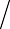 Lm нь соронзлох муруйн шугаман хэсгийн соронзон индукц. Гүйдлийн трансформатор үйлдвэрлэгчээс өгсөн соронзлох муруй нь гол төлөв бууруулсан давтамжтай туршилтад тулгуурласан байдаг. Алдагдал нь бага ба соронзлох реактив эсэргүүцэл (Xm) нь ойролцоогоор соронзлох бүрэн эсэргүүцэл (Zm)-тэй тэнцүү байна. Соронзон индукцийг дараах томьёогоор тооцоолно:             (F.2) муруй нь бараг хэвтээ, өдөөгч гүйдэл  ба  нь   хүчдэлийн 70 % ба 20 % -д тус тус байх үеийн ханасан хүчдэл.Хэрэв соронзлох муруй нь хэвийн давтамжид хийсэн туршилтад тулгуурласан байвал алдагдал нь нөлөөлж болно. Хэрэв бид фазын өнцгийг 45° гэж авбал соронзлох реактив эсэргүүцлийг дараах томьёогоор тооцоолно. Үүнд:   бөгөөдсоронзон индукцийг дараах томьёогоор тооцоолно. Үүнд:               (F.3)Соронзон орны өндөр үлдэгдэлтэй төрлийн гүйдлийн трансформаторын хувьд хоёрдогч хугацааны тогтмол нь хэдхэн секунд байна. Энэ нь гүйдлийн трансформаторын загварын хоёрдогч хугацааны тогтмол маш бага биш гэдгийг шалгахад чухал юм. Хэрэв энэ нь анхдагч хугацааны тогтмолтой ижил хэмжээний утгатай гэж үзвэл туршилтад гол нөлөөг үзүүлж болно. Энэ тохиолдолд загвар нь TPZ ангиллын гүйдлийн трансформаторт нэлээд ойр байх ёстой. Гүйдлийн трансформаторын шилжилтийн процессын ажиллагаа өөрчлөгдөх ба гүйдлийн тогтмол гүйдлийн бүрэлдэхүүн хэсэг маш хурдан буурна.Хэрэв суурь гүйдлийн трансформаторын соронзлох муруйг хэвийн давтамж гэж бичвэл соронзон индукцийг (F.3) тэнцэтгэлээр 56,3 Н гэж тооцох ба хоёрдогч хугацааны тогтмолыг дараах томьёогоор тооцоолно. Үүнд:секХэрэв ачаалал хэвийн ачааллаас буурвал хоёрдогч хугацааны тогтмол өсөх ба мөн эсрэгээр байж болно. Иймээс ачааллыг өсгөх нь гүйдлийн трансформаторыг ханахад хүргэх арга болохгүй. Энэ тохиолдолд гүйдлийн трансформаторын шилжилтийн процессын гүйцэтгэл өөрчлөгдөх, туршилтад нөлөөлөх эрсдэл үүснэ.Гүйдлийн трансформаторын хэмжээ өөрчлөгдөхөд соронзлох муруй хязгаараас гарна. Жишээ нь: хэрэв гүйдлийн трансформаторын хэмжээ өсгөхөд Ktd = 2 болох ба соронзлох муруйн хүчдэл ба гүйдлийн хэмжээ хоёр дахин ихэснэ. Энэ тохиолдолд соронзон индукц хэвээр үлдэх бөгөөд хоёрдогч хугацааны тогтмол өөрчлөгдөхгүй.Хавсралт G(мэдээллийн)Зайн хамгаалалтын гүйдлийн трансформаторын хэмжээст зориулсан мэдээллийн шинжтэй зааварG.1 Ерөнхий зүйлЭнэхүү хавсралтад зайн хамгаалалтын гүйдлийн трансформаторын хэмжээсийг тогтоох үеийн практикт хэрэглэдэг арга замыг тодорхойлсон. Хоёр өөр тохиолдлыг авч үзсэн. Эхний тохиолдолд өгөгдсөн гүйдлийн трансформатор тусгайлсан хэрэглээний шаардлагыг хангасан эсэхийг шалгах аргыг тодорхойлсон.  Нөгөө тохиолдолд хэрэглэх шаардлагатай гүйдлийн трансформаторын тухай өгөгдлүүдийг гүйдлийн трансформатор үйлдвэрлэгчид өгөх аргыг тодорхойлсон. Энэ хоёр тохиолдол бүрд тус бүр нэг жишээг бичив.Хоёр тохиолдолд зайн ижил релег авч үзсэн. Реле үйлдвэрлэгч гэмтлийн өөр байршилд тавих шаардлагыг эдгээр жишээнд хослуулсан ба гүйдлийн трансформаторт тавигдах шаардлагыг (G.1) болон (G.2) тэгшитгэлээр тодорхойлсон. Гүйдлийн трансформатор нь доор бичсэнээр хоёрдогч хэлхээний шаардагдах хэвийн хязгаарлах эквивалент ц.х.х болох богино залгааны нь муж 1-ийн гэмтлийн  –ээс их буюу тэнцүү хоёрдогч хэлхээний хэвийн хязгаарлах эквивалент ц.х.х-тэй байна:(G.1)(G.2) нь битүү хэлхээний шууд болон урвуу гэмтлийн тохиолдолд гүйдлийн трансформатораар дамжих хамгийн их анхдагч гэмтлийн гүйдэл байна. Гурван фазын гэмтлүүд ба газарт хамаарах фазын гэмтлийн аль алийг авч үзнэ;    нь муж 1-ийн төгсгөлд гэмтэл гарах тохиолдолд гүйдлийн трансформатораар дамжих хамгийн их анхдагч гэмтлийн гүйдэл болно. Гурван фазын гэмтлүүд ба газарт хамаарах фазын гэмтлүүдийн аль алийг авч үзнэ;          Гүйдлийн трансформаторын хэвийн анхдагч гүйдэл; - Гүйдлийн трансформаторын хэвийн хоёрдогч гүйдэл; -	Гүйдлийн трансформаторын хоёрдогч ороомгийн эсэргүүцэл; - Хоёрдогч утасны эсэргүүцэл; газарт хамаарах фазын гэмтлийн хувьд хэлхээний эсэргүүцэл нь фаз ба саармаг цэгийн утас (уртын хоёр хэмжээ) ба гурван фазын гэмтлийн хувьд фазын утсыг (уртын нэг хэмжээ) ашиглана;	нь зайн реле ба бусад холбогдсон реленээс  нэг үндсэн гүйдлийн трансформатор хүрэх зайн нийт нэмэлт ачаалал;	битүү хэлхээний шууд ба урвуу гэмтлүүдийн зайлшгүй байх хэт хэмжээсийн итгэлцүүр;	анхдагч хугацааны тогтмол Tp ≤    50 мс  байхад 2-той тэнцүү;	анхдагч хугацааны тогтмол Tp >   50 мс  байхад 3-тай тэнцүү;	муж-1-ийн гэмтлийн зайлшгүй нийт хэт хэмжээсийн итгэлцүүр;	анхдагч хугацааны тогтмол Tp  ≤  30 мс  байхад 4-тэй тэнцүү;	анхдагч хугацааны тогтмол Tp  >  30 мс  үед 7-той тэнцүү.Хэт хэмжээсний итгэлцүүр  ба  -ийн утгууд нь тусгайлсан бүтээгдэхүүн бөгөөд энд жишээ болгон өгсөн.  Зайн хамгаалалтыг үйлдвэрлэгч нь эдгээр итгэлцүүрүүдийн утгыг өгнө.Хоёрдогч утас нэмэлт ачааллыг 2 жишээнд ижил байхаар авсан. Хоёрдогч утасны эсэргүүцэл нь дараах илэрхийллээр тооцоологдоно:  ОмЖишээнд хоёрдогч утасны уртын нэг хэмжээ 200 м ба хөндлөн огтлол нь 2,5 мм2. Зэсийн хувийн эсэргүүцэл 75 °C –д 0,021 Ом мм2/м. Энэ утгуудаар тооцвол Rw = 1,7 Ом болно. Жишээнд нийт нэмэлт ачаалал нь 0,3 Ом байна.G.2 Жишээ 1Гүйдлийн трансформатор нь Зураг G.1-т үзүүлсэн дараах хэрэглээнд зайн хамгаалалтын шаардлагыг хангасан эсэхийг шалгах. Муж 1-нь шугамын уртын 80 % -ийг хамарна.A simplified two-line magnetization curve has been used in these cases. More complex CT models generally give a secondary current with a smoother shape.The	secondary time	constant (Ts)  influences	the	transient properties of a CT.  Ts = Lm / (Rct + Rb) where   Lm    is   the   magnetizing   inductance  of   the   linear   part   of the magnetization curve. The magnetization curve provided by CT manufacturers is often  based  on tests at reduced frequency. The losses are negligible and the magnetizing reactance (Xm)   is approximately equal to magnetizing impedance (Zm). The magnetizing inductance can be estimated as follows:          (F.2)where  is the saturation voltage where the curve is practically horizontal and I70 and I20 are the exciting current at 70 % and 20 % of  respectively.If the magnetization curve is based on tests at rated frequency the losses have  some influence. If we assume that the phase angle of Zm is 45° the magnetizing reactance will be  and the magnetizing inductance can be estimated as follows:                 (F.3)The secondary time constant for a high remanence type CT is generally a few seconds. It is important to verify that the CT  model does not have a  much smaller secondary time constant.  If it should have a value in the same order of magnitude as the primary time constant it may have a major influence on the tests. In such cases the model should be more close to a CT of class TPZ. The transient behaviour of the CT will be changed and the DC component in the current will be damped very fast.If the magnetization curve of the basic CT is recorded at rated frequency the magnetizing inductance can be estimated to 56,3 H according to Equation (F.3) and the secondary time constant can be calculated as follows: sIf the burden is decreased below the rated burden then the secondary time constant will increase and vice versa. Therefore increasing the burden should not be a method to force the CT into saturation. In such cases there is a risk that the transient performance of the CT changes and can influence the tests.When the size of the CT is changed, the magnetizing curve has to be scaled accordingly. For example if the CT size is increased to a  Ktd  factor equal to  2,  the voltage and current values  of the magnetization curve should be doubled. In this way, the magnetizing inductance will remain the same which means that the secondary time constant also will be unchanged.Annex G(informative)Informative guide for dimensioning of CTs for distance protectionG.1 GeneralThis annex describes the practical procedure when dimensioning CTs for distance protection. Two different cases are presented here. The first case describes a method to verify if a  given CT fulfils the requirements of a specific application. The other case describes a method to provide the CT manufacturer with necessary CT data for the application. We will show one example for each case.In both cases we consider the same distance relay. In these examples it is assumed that the relay manufacturer has combined the requirements for different fault positions  and specified the CT requirements with Equations (G.1) and (G.2). The CTs shall have a rated equivalent limiting secondary e.m.f. Eal that is larger than or equal to the  required  rated  equivalent limiting secondary e.m.f. EalreqC for close-in fault and EalreqZone1 for zone 1 fault as shown below:(G.1)(G.2)    is the maximum primary fault current through the CT in case of  close-in forward  and reverse faults; both three-phase faults and phase to earth faults shall be considered;    is the maximum primary fault current through the CT in  case of  a  fault at  the end of zone 1; both three-phase faults and phase to earth faults shall be considered;         is the CT rated primary current;	is the CT rated secondary current;	is the CT secondary winding resistance;	is the resistance of the secondary wire; for phase to earth faults the loop  resistance containing the phase and neutral wires (double length) shall be used  and for three-phase faults the phase wire (single length) can be used;	is the total additional burden from the distance relay and any other relays connected to the same CT core;	is the necessary total over-dimensioning factor for close-in forward and reverse faults;	is 2 for the primary time constant Tp  ≤ 50 ms;	is 3 for the primary time constant Tp  > 50 ms;	is the necessary total over-dimensioning factor for zone 1 faults;	is 4 for the primary time constant Tp  ≤  30 ms;	is 7 for the primary time constant Tp  >  30 ms.The values of the over-dimensioning factors  and  are product specific and provided as an example. The manufacturer of the distance protection will  supply  these  factors.We also assume that the secondary wire and additional burden are the same for the two examples. The resistance of the secondary wires can be calculated with the following expression: ΩIn our examples the single length of the secondary wire is 200 m and the cross-section area is 2,5 mm2. The resistivity for copper at 75 °C is 0,021  mm2/m. With this value the Rw = 1,7 . The total additional burden in our example is 0,3 .G.2 Example 1Verify that the CT fulfils the requirements for the distance protection in the following  application shown in Figure G.1. Zone 1 is 80 % of the line length.Гүйдлийн трансформатор нь дараах өгөгдөлтэй байна: 1 000/1 A, TPX 30 ВA, хэвийн тэгш хэмтэй богино залгааны гүйдлийн итгэлцүүр  = 10, хэвийн шилжилтийн процессын хэмжээсний итгэлцүүр  = 2, хоёрдогч ороомгийн эсэргүүцэл  = 15 Ом ба хэвийн ачаалал  = 30 Ом. (Энэ гүйдлийн трансформатор нь ойролцоогоор 5P20-той ижил, 30 ВA ба = 15 Ом.)Өгөгдлөөс  хүчийг тооцоолж болно: ВБид гэмтлийн өөр байршилд гарсан гэмтлийн хувьд гүйдлийн трансформатораар гүйх гүйдлийн урсгалыг олох хэрэгтэй. Гэмтлийн гүйдлийн тооцоогоор Хүснэгт G.1-д үзүүлсэн утгуудыг олсон. Системийн хэвийн хүчдэл 110 кВ байна. Эквивалент хүчдэлийн үүсгүүр нь 121 кВ гэсэн өгөгдлийг тооцоонд ашиглана.The existing CTs have the following data: 1 000/1 A, TPX 30 VA, the rated symmetrical short- circuit current factor Kssc = 10, the rated transient dimensioning factor Ktd = 2, the secondary winding resistance Rct = 15  and the rated burden Rb = 30 . (This CT is approximately the same as a 5P20, 30 VA and Rct = 15 .)From the data the Eal  can be calculated:  VWe shall know the currents flowing through the CT for faults at the different fault positions. Calculations of the fault currents give the following results shown in Table G.1. The nominal system voltage is 110 kV. The equivalent voltage source 121 kV has been used in the fault current calculations.Гэмтлийн байршилГүйдлийн трансформатораар өнгөрөх гэмтлийн гүйдэл [kA]Гүйдлийн трансформатораар өнгөрөх гэмтлийн гүйдэл [kA]Гэмтлийн байршилГурван фазын гэмтэлНэг фазын гэмтэлшууд чиглэлийн богино залгааны гэмтэл IfCfw8,711,4урвуу чиглэлийн богино залгааны гэмтэл, IfCrev10,08,0муж 1 гэмтэл, IfZone16,25,3Fault positionFault current through the CT [kA]Fault current through the CT [kA]Fault positionThree-phase faultPhase to earth faultClose-in forward fault, IfCfw8,711,4Close-in reverse fault, IfCrev10,08,0Zone 1 fault, IfZone16,25,3Шаардагдах хэвийн хоёрдогч эквивалент ц.х.х-ийг тооцоолоход ашиглах зорилгоор нийт хэт хэмжээсний итгэлцүүрийг сонгохын тулд анхдагч хугацааны тогтмолыг шаардана. Нэг фазын газардлагын гэмтэл нь богино залгааны гэмтлийн хувьд хэмжээсний тохиолдол болох нь харагдана. Богино залгааны анхдагч хугацааны тогтмол нь 80 мс  ба тэнцэтгэл (G.1)-д нийт хэт хэмжээсний итгэлцүүрийг = 3 гэж авна.Муж-1-ийн гэмтлийн хувьд хэт хэмжээсний ямар итгэлцүүр   ашиглахыг мэдэхийн тулд гурван фазын гэмтэл, нэг фазын гэмтлийн аль алинд нь анхдагч хугацааны тогтмолыг тооцох шаардлагатай. Бүрэн эсэргүүцлийн эерэг дарааллыг дараах томьёогоор олно. Үүнд:фазын гэмтлийн анхдагч хугацааны тогтмол нь:TpZone1pp =L1 /R1 = X1 /  ա R1 = 11.2 / 100 x π x 0,598 = 0.060 секНэг фазын гэмтлийн хувьд анхдагч хугацааны тогтмолыг дараах томьёогоор тооцно. Үүнд:Zpe = 2 x Z1zone1 + Z0zone1 = 2(ZA1s + 0.8Z1line) + (ZA0s + 0.8 x Z0line) = 2(0.598 + j11.2) + 0.5(0.318 + j8.0) + 0.8 x 4 x (0.35 + j4.0) = 2.475 + j39.2Нэг фазын газардлагын гэмтлийн хувьд анхдагч хугацааны тогтмол нь:TpZone1pe = Lpe / Rpe = Xpe / ա Rpe = 39.2 / 100 x π x 2,475 = 0.050 с болно.Анхдагч хугацааны тогтмолын аль аль нь 30 мсек -ээс их байна. Иймээс хэт хэмжээсний итгэлцүүрийг тэнцэтгэл  (G.2)-т байгаагаар  = 7 гэж авсан.Шаардагдах хэвийн хязгаарлах хоёрдогч эквивалент ц.х.х-ийг (G.1) ба (G.2) тэнцэтгэлээр тооцоолно. Энэ тохиолдолд богино залгааны газардлагын  гэмтлийг авч үзэх шаардлагатай. Эндээс  нь хоёрдогч утасны уртын хоёр хэмжээтэй хэлхээний эсэргүүцэл болно.ВМуж 1 тохиолдлын хувьд гурван фазын гэмтэл болон нэг фазын газардлагын гэмтлийн аль алийг шалгах шаардлагатай. Гэмтлийн гүйдэл нь гурван фазын гэмтлийн хувьд өндөр байх ч хоёрдогч утасны уртын нэг хэмжээг авч үзэх учир бага ачаалалтай байна.В ВЭнэ хэрэглээнд гүйдлийн трансформатор нь хэвийн хоёрдогч эквивалент ц.х.х   нь 738 В-оос их ц.х.х-тэй байх шаардлагатайг харж болно. Одоо байгаа гүйдлийн трансформаторууд  = 900 В-той учир  гүйдлийн трансформаторууд нь зайн хамгаалалтад тавих шаардлагад нийцсэн гэж дүгнэх боломжтой. G.3	Жишээ 2Гүйдлийн трансформаторын шаардлагатай өгөгдлүүдийг гүйдлийн трансформатор үйлдвэрлэгчид өгөхөд хэрэгтэй тодорхойлолтыг энэ жишээнд тайлбарласан.Энэ жишээг хэрэглэх талаар Зураг G.2-т үзүүлсэн. Станц A нь гэмтлийн хамгийн их 25 кА-ийн гүйдлийн үүсгүүр болно. Гүйдлийн трансформаторын харьцааг 1000/1 A-аар сонгох ба ачааллыг Жишээ 1-д үзүүлснээс бага утгатай авна.  Тиймээс  = 1,7 Ом (уртын нэг хэмжээ) ба нийт нэмэлт ачаалал  = 0,3 Ом болно. Гүйдлийн трансформаторын хоёрдогч эсэргүүцэл  -ийг мэдэхгүй учир бодит утгыг авна. Гүйдлийн трансформаторын зохиомжоос энэ утга хамаарах боловч бодит хязгаар нь хэвийн ачааллын 20 % - 80 %-д байна. Иймээс гүйдлийн трансформаторын хэвийн ачааллыг эхлээд тодорхойлох шаардлагатай. Хамгийн их ачаалал нь:ОмХэвийн бага ачааллыг тодорхойлоход ихэнхдээ хэмнэлттэй бөгөөд хэт гүйдлийн өндөр итгэлцүүр нь эсрэгээр хэмнэлтгүй тооцоолол болно. Хэвийн ачаалал  = 5 Ом (5 ВА) ба гүйдлийн трансформаторын хоёрдогч ороомгийн эсэргүүцлийн  –ийн 60%-д  = 3 Ом байна.The primary time constant is required in order to  choose the total over-dimensioning factor to be used in calculating the required rated equivalent limiting secondary e.m.f. We can see that close-in forward phase to earth fault will be the dimensioning case for the close-in faults. The primary time constant for close-in forward fault is 80 ms and we shall use the total over- dimensioning factor  = 3 in Equation (G.1).For the zone 1 fault we need to calculate the primary time constant for both three-phase fault and phase to earth fault to be able to know what  over-dimensioning factor    to  be used. The positive sequence impedance is:The primary time constant for three-phase fault is:TpZone1pp =L1 /R1 = X1 /  ա R1 = 11.2 / 100 x π x 0,598 = 0.060 sFor the phase to earth fault we shall consider the primary time constant for:Zpe = 2 x Z1zone1 + Z0zone1 = 2(ZA1s + 0.8Z1line) + (ZA0s + 0.8 x Z0line) = 2(0.598 + j11.2) + 0.5(0.318 + j8.0) + 0.8 x 4 x (0.35 + j4.0) = 2.475 + j39.2The primary time constant for phase to earth fault is:TpZone1pe = Lpe / Rpe = Xpe / ա Rpe = 39.2 / 100 x π x 2,475 = 0.050 sBoth primary time constants are >30 ms. Therefore we shall use the total over-dimensioning factor KtotZone1 = 7 in Equation (G.2).We can now calculate the required rated equivalent limiting secondary e.m.f. according to Equations (G.1) and (G.2). In this case we only need to consider forward phase to earth fault  for close-in faults. The  in this case is the loop resistance with double length of the secondary wire.VFor the zone 1 case we need to check both three-phase fault and phase to  earth fault. The  fault current is higher for the three-phase fault but the burden is smaller as we only need to consider single length of the secondary wire. VVIn this application we can see that the CTs shall have a rated equivalent secondary e.m.f.  that is larger than 738 V. As the existing CTs have  = 900 V we can conclude that the CTs fulfil the requirements for the distance protection.G.3	Example 2In this example a description of the CT specification to be provided to  the CT  manufacturer  with necessary CT data is given below.This application example is shown in Figure G.2. Station A can source a maximal fault current  of 25 kA. The CT ratio is selected as 1 000/1 A and the burden  is  assumed to  be  lower than the value in Example 1. So  = 1,7 Ω (single length) and the total additional burden  = 0,3 Ω. As we do not know the CT secondary winding resistance   we have to assume a realistic value. The value can vary depending on the design of the CT but a realistic range is between 20 % to 80 % of the rated burden. Therefore we first shall decide the rated burden of the CT. Maximum burden is:It is often economical to specify a low rated burden and a higher overcurrent factor instead of doing the opposite. Assuming a rated burden of  = 5 Ω (5 VA) and  the  CT  secondary  winding resistance to be 60 % of Rb which gives the  = 3 Ω.Тооцоолсон гэмтлийн гүйдлийг Хүснэгт G.2-т бичсэн. Системийн хэвийн хүчдэл нь 110 кВ байна. Эквивалент хүчдэлийн үүсгүүрийн 121 кВ хүчдэлийг гэмтлийн гүйдлийн тооцоонд ашиглана.  The calculated fault currents are shown in Table G.2. The nominal system voltage is 110 kV. The equivalent voltage source 121 kV has been used in the fault current calculations.Гэмтлийн байршилГүйдлийн трансформатораар өнгөрөх гэмтлийн гүйдэл [kA]Гүйдлийн трансформатораар өнгөрөх гэмтлийн гүйдэл [kA]Гэмтлийн байршилГурван фазын гэмтэлНэг фазын гэмтэлшууд чиглэлийн богино залгааны гэмтэл IfCfw25,025,0урвуу чиглэлийн богино залгааны гэмтэл, IfCrev2,62,0муж 1 гэмтэл, IfZone13,22,1Fault positionFault current through the CT [kA]Fault current through the CT [kA]Fault positionThree-phase faultPhase to earth faultClose-in forward fault, IfCfw25,025,0Close-in reverse fault, IfCrev2,62,0Zone 1 fault, IfZone13,22,1Гэмтлийн гүйдлүүдийн хол ялгааны улмаас шууд чиглэлийн богино залгааны гэмтлийн тохиолдол нь хэмжээсний тохиолдол болно. Гэсэн ч муж 1-ийн гэмтлийн хувьд шаардагдах хэвийн эквивалент хязгаарлах хоёрдогч ц.х.х-ийг бүрэн тооцооны улмаас  энд оруулсан болно. Битүү хэлхээний шууд гэмтлийн анхдагч хугацааны тогтмол нь 80 мс байна. Нийт хэт хэмжээсчийн итгэлцүүр  = 3 үед (G.1) тэгшитгэлээр энэ дүнг тооцоолсон. Муж 1-ийн гэмтлүүдийн хувьд анхдагч хугацааны тогтмолыг гурван фазын гэмтлүүд ба нэг фазын гэмтлийн аль алинд нь дараах томьёогоор тооцоолно.Гурван фазын  гэмтлийн хувьд анхдагч хугацааны тогтмолыг дараах томьёогоор тооцоолно. Үүнд: секНэг фазын гэмтлийн хувьд анхдагч хугацааны тогтмолыг дараах байдлаар тодорхойлно. Үүнд:Нэг фазын гэмтлийн анхдагч хугацааны тогтмол нь: секТэнцэтгэл (G.2)-д анхдагч хугацааны тогтмолууд 30 мс-ээс их учир нийт хэт хэмжээсний итгэлцүүр  = 7 байна.Шаардагдах хоёрдогч ц.х.х-ийг (G.1) ба (G.2) тэнцэтгэлээр тооцоолох боломжтой. Тэнцэтгэл (G.1)-д газарт хамаарах фазын шууд гэмтлийн хувьд хамгийн өндөр байна. Хоёрдогч утасны уртын хоёр хэмжээтэй хэлхээний эсэргүүцлийг ашиглана.В         (G.3) нь хоёрдогч утасны уртын нэг хэмжээний эсэргүүцэл.Муж 1-ийн хувьд гурван фазын гэмтэл ба газарт хамаарах фазын гэмтлийн аль алийг шалгах шаардлагатай. Гэмтлийн гүйдэл нь гурван фазын гэмтлийн хувьд өндөр боловч хоёрдогч утасны уртын нэг хэмжээг авч үзэх шаардлагатай учир ачаалал нь бага байна.Гурван фазын гэмтэл:ВГазарт хамаарах фазын гэмтэл:ВЦ.х.х  нь  503 ВА-аас их 5 ВА хэвийн гаралттай,  нь 3 Ом-оос бага, дараах нөхцөлийг хангах TPX ангиллын  гүйдлийн трансформатор хэрэгтэй гэсэн дүгнэлт хийсэн. Үүнд:Хэрэв  = 25 гэж авбал  – г зайлшгүй тооцоолох шаардлагатай. ≥ 503 / 25 x (3 + 5)= 2.52Энэ хэрэглээний хувьд дараах өгөгдлүүд бүхий гүйдлийн трансформатор зайн хамгаалалтад тавих шаардлагад нийцнэ:Ангилал TPX, 5 ВA,  < 3 Ом,  = 25 ба = 2,6.Гүйдлийн трансформаторыг өөр ангиллын гүйдлийн трансформатортай адилаар тодорхойлж болохыг тайлбарласан. Жишээ нь, дараах өгөгдөл бүхий гүйдлийн трансформатор шаардлагад нийцнэ. Үүнд:Ангилал 5P, 5 ВA,  < 3 Ом ба нарийвчлалыг хязгаарлах итгэлцүүр /Accuracy Limit Factor/ (ALF) = 65 (5P65).Гүйдлийн трансформатор үйлдвэрлэгч нь Тэнцэтгэл (G.3)-ын дагуу дараах өгөгдлийг өгөх өөр нэг сонголт байна. Үүнд: эсвэлЭнэ нь гүйдлийн трансформаторын ороомгийн эсэргүүцэл ба төмөр зүрхэвчийн талбайн хоорондын хамаарлыг оновчтой болгох мэдээллийг үйлдвэрлэгчид өгнө. Ялангуяа хэрэглээнд жишээ нь, ерөнхий хязгаарын гаднах трансформацлах коэффициент зэрэг тодорхой өгөгдөл шаардагдах үед хязгаарлалтаас зайлсхийхэд тохиромжтой. Мөн гүйдлийн трансформатор үйлдвэрлэгчдэд гүйдлийн трансформаторыг оновчтой болгох боломжийг олгоно.Хавсралт H(норматив)Хүчдэл ба гүйдлээр илэрхийлсэн ерөнхий Р цэгт тулгуурласан релений тавилын тооцооЭнэ хавсралтад UP ба IP координат бүхий ашигт ажиллагааны хязгаарын ерөнхий туршилтын Р цэгийн хувьд зайн хамгаалалтын тавилын тооцооны аргачлалыг тодорхойлсон.  Энэ тодорхойлолтыг дөрвөн талт / олон талт тодорхойломж ба МНО тодорхойломж бүхий зайн хамгаалалтын реленд зориулан бичсэн.UP хүчдэл нь газарт хамаарах фазын хүчдэлийг төлөөлнө. H.1	Дөрвөн талт / олон талт тодорхойломжид зориулсан тавилууд Дараах гэмтлийн гүйдэл ба гэмтлийн хүчдэлийн үед зайн мужийн тавилын хязгаарыг зайн хамгаалалтын функцийг ажиллуулах аргаар тооцоолно:UL1 = UP ( 0°-д)UL2 = Uхэвийн ( −120°)-д; UL3 = Uхэвийн ( 120°)-д;IL1 = IP (−85°)-д;IL2  = 0;IL3  = 0.Зураг H.1-д мужийн тодорхойломжийн реактив хязгаарын Р цэгтэй огтлолцох огтлолцлыг үзүүлсэн.Because of the big difference between the fault currents it is obvious that the close-in forward fault case will be the dimensioning case. However, due to completeness the calculation of the required rated equivalent limiting secondary e.m.f. for zone 1 faults is also included here.The primary time constant for close-in forward fault is 80 ms. This results in the total over- dimensioning factor  = 3 in Equation (G.1).The primary time constant for the zone 1 faults are calculated for both three-phase fault and phase to earth fault as follows:The positive sequence impedance is:The primary time constant for a three-phase fault is: sFor the phase to earth fault we shall consider the primary time constant for:The primary time constant for a phase to earth fault is: sIn Equation (G.2) the total over-dimensioning factor  = 7 as both calculated primary time constants are > 30 ms.We can now calculate the required secondary e.m.f. according to Equations (G.1) and (G.2). The highest  according to Equation (G.1) is for the forward phase to  earth fault.  The loop resistance with double length of the secondary wire shall be used. V         (G.3)where Rw is the resistance of the single length of the secondary wire.For the zone 1 case we need to check both three-phase fault and phase to  earth fault. The  fault current is higher for the three-phase fault but the burden is smaller as we need to only consider a single length of the secondary wire.Three-phase fault:VPhase to earth fault: VThe conclusion is that we need a CT with    >  503 V. A  CT  class of TPX with rated output of  5 VA and  < 3  shall fulfil the following:If we assume  = 25 we can calculate the necessary ≥ 503 / 25 x (3 + 5)= 2.52A CT with the following data will fulfil the requirements for the distance protection in this application:Class TPX, 5 VA, < 3 Ω,  = 25 and  = 2,6.It can also be noted that the CT can be specified as another class. E.g.  a  CT  with  the following data will also fulfil the requirements:Class 5P, 5 VA, < 3 Ω and Accuracy Limit Factor (ALF) = 65 (5P65).As an alternative it is also possible to provide the CT manufacturer with the data according to Equation (G.3) as follows: orThis will give the manufacturer information to optimize the relation between the resistance of the CT winding and the area of the iron core. Particularly in applications that require specific data, for example turns ratio outside common ranges, it can be suitable to avoid restrictions  and give the CT manufacturer possibilities to optimize the CT.Annex H(normative)Calculation of relay settings based on generic point P expressed in terms of voltage and currentThis annex describes the procedure for calculating the distance protection settings for  a generic test point P in the effective range with coordinates UP and IP. The description is given for distance protection relays with quadrilateral/polygonal characteristics and for the MHO characteristic.The voltage UP represents the phase-earth voltage.H.1	Settings for quadrilateral/polygonal characteristicThe reach settings of the distance zone will be calculated in such a way that the distance protection function will trip for the following fault currents and fault voltages:UL1 = UP at 0°;UL2 = Urated at −120°; UL3 = Urated at 120°;IL1 = IP at −85°;IL2  = 0;IL3  = 0.Figure H.1 shows the intersection of the reactive reach of the  zone  characteristic  with the point P.Түүнчлэн тавилын дараах шалгуурыг сонгох хэрэгтэй. Үүнд:Мужийн бүрэн эсэргүүцлийн тавилын эерэг дараалал нь 85°-ын өнцөгтэй.Тавилын бүрэн эсэргүүцлийн 0 дараалал нь тавилын бүрэн эсэргүүцлийн эерэг дарааллыг 4 дахин авсантай тэнцүү (энэ нь 0° дахь үлдэгдэл компенсацийн итгэлцүүрийг (KN) = 1 нь зайн хамгаалалтын мужид ашигласан гэсэн утгатай).Хамгаалалтын мужийн KN итгэлцүүр нь тавилын 0 дараалал (Z0) ба бүрэн эсэргүүцэл (Z1)-ийн эерэг дарааллын функцийг тодорхойлно:KN = (Z0 – Z1) / 3 Z1Тавилуудыг нь анхдагч хэмжээнд тохируулдаг релений хувьд гүйдлийн трансформаторын харьцаа 200 ба хүчдэлийн трансформаторын харьцааг 1000 гэж сонгоно.Нэг фазын гэмтэл (LN гэмтэл)-ийн хувьд Зураг Н.2-т үзүүлснээр эсэргүүцлийн тэнхлэг дээрх гүйдлийн гэмтэл IP  ба хүчдэлийн гэмтэл UP цэгт зайн хамгаалалтын функц таслалт хийхээр тохируулахын тулд нэг фазын гэмтлийн зайн хамгаалалтын актив хязгаарыг дараах өгөгдлөөр тохируулна: UL1 = UP (0°)-д;UL2 = Uхэвийн ( −120°)- UL3 = Uхэвийн  (120°)-д; IL1 = IP  (0°)-д;IL2  = 0;IL3  = 0.In addition, the following setting criteria shall be selected.The positive sequence impedance setting of the zone has an angle of 85°.Zero sequence impedance setting = 4  positive sequence impedance setting (this means that a residual compensation factor (KN) of 1 at 0° is used  for  the  distance protection zone).The KN factor for the protection zone is defined as a function of zero sequence (Z0) and positive sequence impedance (Z1) settings:KN = (Z0 – Z1) / 3 Z1For relays whose settings are settable in primary quantities a CT ratio of  200 and a  VT ratio of 1 000 are selected.The resistive reach of the distance protection zone for phase to earth faults  will be  set to  cause the distance protection function to trip for a fault current of IP  and a  fault voltage of  UP on the resistive axis, as shown in Figure H.2 for a single phase to earth fault (LN fault) described by the following quantities:UL1 = UP at 0°;UL2 = Urated at −120°; UL3 = Urated at 120°; IL1 = IP at 0°;IL2  = 0;IL3  = 0.Мужийн фаз хоорондын гэмтэл (LL гэмтлүүд)-ийн хувьд тавилын хязгаар нь, хэрэв тохируулдаг бол мужийн LN тодорхойломжид хийсэн тооцооны үр дүнгээр олсон тавилынхтай ижил байна.Гэмтлийн эсэргүүцлийн тохируулга нь LL гэмтлүүдийн хувьд, хэрэв тохируулагддаг бол, шугамын эхэнд байх гэмтлийн эсэргүүцэл (0 реактивтэй)-ийн үед нэг фазын гэмтэлд тохируулсантай ижил гэмтлийн эсэргүүцэл (нэг гэмтсэн фазаас нөгөө гэмтсэн фазад шилжих нумын эсэргүүцэл)-ээр хийгдэнэ.Хамгаалалтын функцийн тавилын тооцоо нь үйлдвэрлэгчийн баримт бичигт тусгагдсан байна.H.2	МНО тодорхойломжийн тавилууд Зайн мужийн тавилын хязгаар нь дараах гэмтлийн гүйдэл ба гэмтлийн хүчдэлийн хувьд зайн хамгаалалтын функц дараах утгад таслалт хийсэн байхаар тооцоологдоно:UL1 = UP (0°)-д;UL2 = Uхэвийн ( −120°)- UL3 = Uхэвийн  (120°)-д; IL1 = IP  (−85°)-д;IL2  = 0;IL3  = 0.Зураг Н.3-д Р цэг дахь зайн хамгаалалтын тодорхойломжийн огтлолцлыг үзүүлсэн. The reach settings for the zone for phase-phase faults (LL faults), if settable, are the same settings previously obtained from the calculations for the LN characteristic of the zone. In practice they correspond to the positive sequence reach of the distance protection zone.The fault resistance setting for LL faults, if settable, will be set to intersect the same fault resistance (arc resistance from one faulty phase to the second faulty phase) as the phase- ground faults are set to cover, for a resistive fault at the beginning  of the  line  (zero reactance).The calculated protection  function settings shall be listed  in the  manufacturer’s documentation.H.2	Settings for MHO characteristicThe reach settings of the distance zone will be calculated in such a way that the distance protection function will trip for the following fault currents and fault voltages described by the following values:UL1 = UP at 0°;UL2 = Urated at −120°; UL3 = Urated at 120°; IL1 = IP at −85°;IL2  = 0;IL3  = 0.Figure H.3 shows the intersection of the distance protection characteristic with the point P.Түүнчлэн тавилын дараах шалгуурыг сонгох хэрэгтэй. Үүнд:Мужийн бүрэн эсэргүүцлийн тавилын эерэг дараалал нь 85°-ын өнцөгтэй.Тавилын бүрэн эсэргүүцлийн 0 дараалал нь тавилын бүрэн эсэргүүцлийн эерэг дарааллыг 4 дахин авсантай тэнцүү (энэ нь 0° дахь үлдэгдэл компенсацийн итгэлцүүрийг (KN) = 1 нь зайн хамгаалалтын мужид ашигласан гэсэн утгатай).Хамгаалалтын мужийн KN итгэлцүүр нь тавилын 0 дараалал (Z0) ба бүрэн эсэргүүцэл (Z1)-ийн эерэг дарааллын функцийг тодорхойлно:KN = (Z0 – Z1) / 3 Z1Тавилуудыг нь анхдагч хэмжээнд тохируулдаг релений хувьд гүйдлийн трансформаторын харьцаа 200 ба хүчдэлийн трансформаторын харьцааг 1000 гэж сонгоно.Зайн хамгаалалтын функцийн тооцоолсон тавилуудыг үйлдвэрлэгчийн баримт бичигт тусгасан байна.Хавсралт I(норматив)Суурь тодорхойломжийн нарийвчлалын туршилтын налуугийн аргаЭнэхүү хавсралтад налуугийн алгоритмыг зайн хамгаалалтын релений суурь тодорхойломжийн нарийвчлалын туршилтад ашиглах талаар тайлбарласан. Энэ нь загварчилсан бүрэн эсэргүүцлийн гэмтэл, түүнийг дагасан хүчдэл гүйдлийн хоорондын харьцааг тодорхойлсон. Бүрэн эсэргүүцлийн хавтгай дээр тодорхойлсон хоёр налуугийн хувьд нэмэлт хэмжээг хэрхэн өөрчлөхийг энэ хавсралтад мөн тодорхойлсон.  Үүнд:•	Үргэлжилсэн шугаман өсөлтийн налуу•	Импульсийн өсөлтийн налуу байна.Үргэлжилсэн шугамын налуу нь импульсийн налуутай харьцуулбал илүү нарийвчлалтай үр дүн өгнө. Нарийвчлалын үр дүнг өөр үйлдвэрлэгчдийн хооронд харьцуулах үед үүнийг авч үзэх шаардлагатай.I.1 Загварчилсан бүрэн эсэргүүцлийн гэмтэл ба аналог тоо хэмжээний хоорондын хамааралРадиал гаргалга шугам нь түр зуурын ачааллыг дамжуулахгүй байхаар дамжуулах шугамыг сонгоно. Хэлхээний шугамын төгсгөл дэх алслагдсан  байршилтай таслуур нь салсан байрлалд байна.Үүсгүүрийн бүрэн эсэргүүцлийн 0 дараалал нь үүсгүүрийн бүрэн эсэргүүцлийн эерэг дараалалтай тэнцүү бөгөөд энэ нь саармаг цэг дэх үүсгүүрийн бүрэн эсэргүүцэл 0 гэсэн үг юм. Ажиллаж байгаа фазуудын хүчдэл нь нэг фазын газардлагын гэмтлийн хувьд өөрчлөгдөхгүй. Урвуу гэмтлийн загварчлалын хувьд гэмтлийн гүйдлүүд нь шууд гэмтлийнхтэй ижил боловч 180° эргэсэн байна. Гэмтлийн болон гэмтлийн өмнөх хүчдэлүүд (зайлшгүй тохиолдолд) шууд гэмтлүүдийнхтэй ижил байна.Шууд гэмтлийн загварын хувьд дараах хамаарлууд хүчин төгөлдөр болно.I.2 Гэмтлийн өмнөх нөхцөлЗарим налуугийн төрөлд гэмтлийн өмнөх нөхцөлийг загварчлах зайлшгүй шаардлагатай. Гэмтлийн өмнөх нөхцөлийг шугамын алслагдсан таслуурыг нь салгасан радиал гаргалга шугамын хувьд дараах утгаар өгнө:хүчдэлүүд = (UL1, UL2, UL3) = (UL1ажилд, UL2 ажилд, UL3ажилд);гүйдлүүд = (IL1, IL2, IL3) = (0, 0, 0).I.3	Нэг фазын гэмтэл Нэг фазын гэмтлүүдийг LN гэж тэмдэглэнэ. Гэмтэлтэй фазуудыг тэмдэглэсэн үед тэдгээрийг  L1N, эсвэл L2N эсвэл L3N гэж тэмдэглэнэ.Системийн диаграммд релений холболтыг үзүүлэх ба системийн өгөгдлийг фаз 1, нэг фазын гэмтлийн хувьд Зураг I.1-д үзүүлсэн.  U1s, U2s  ба U3s  нь нэг фазын үүсгүүрийн хүчдэлүүд;Zs нь үүсгүүрийн бүрэн эсэргүүцлийн эерэг дараалал;Zтуршилт нь загварчилсан бүрэн эсэргүүцлийн гэмтэл;KN шугам нь загварчилсан шугамын үлдэгдэл компенсацийн итгэлцүүр:KNшугам = (Z0шугам - Z1шугам) / 3 x Z1шугамIn addition, the following setting criteria shall be selected.The positive sequence impedance setting of the zone has an angle of 85°.Zero sequence impedance setting = 4  positive sequence impedance setting (this means that a residual compensation factor (KN) of 1 at 0° is used for the distance protection zone).The KN factor for the protection zone is defined as  a  function of  zero sequence (Z0)  and positive sequence impedance (Z1) settings:KN = (Z0 – Z1) / 3 Z1For relays whose settings are settable in primary quantities a CT ratio of 200 and a VT ratio of 1 000 are selected.The calculated distance protection function settings shall be listed in the manufacturer’s documentation.Annex I(normative)Ramping methods for testing the basic characteristic accuracyThis annex describes the ramping algorithms that shall be used for testing the basic characteristic accuracy of the distance protection relay. It defines the relationship between the simulated fault impedance and the corresponding voltages and currents. The annex also describes how the injected quantities need to be changed for the two defined ramps in the impedance plane:–	pseudo continuous ramp;–	ramp of shots.The pseudo continuous ramp will give better accuracy results compared to the ramp of shots. When comparing accuracy results between different manufacturer’s relays this needs to be taken into consideration.I.1	Relationship between simulated fault impedance and analog quantitiesThe transmission line is assumed to be a radial feeder  with no  superimposed load transfer. The circuit breaker at the remote line-end is open.The zero sequence source impedance is equal to the positive sequence source impedance, which means that the source impedance in the neutral path is zero. The voltages  of  the  healthy phases do not change for phase to earth faults.For simulation of reverse faults, the fault currents are the same as in the forward faults, but rotated by 180°. Fault and pre-fault voltages (when necessary) are the same as in the forward faults.The following relations are valid for simulation of forward faults:I.2	Pre-fault conditionFor some ramp types it is necessary to simulate the pre-fault condition.The pre-fault condition for a radial feeder, with remote line-breaker open, is given by the following values:voltages = (UL1, UL2, UL3) = (UL1healthy, UL2healthy, UL3healthy);currents = (IL1, IL2, IL3) = (0, 0, 0).I.3	Phase to earth faultsPhase to earth faults are designated as LN. When the faulty phase identification is given they will be indicated as L1N, or L2N or L3N.The system diagram showing relay connections and system  data for  one phase to earth fault  in phase 1 is shown in Figure I.1 where:U1s, U2s  and U3s  are the source phase-earth voltages;Zs is the positive sequence source impedance;Ztest is the simulated fault impedance;KN LINE  is the residual compensation factor of the simulated line:KNLINE = (Z0LINE  Z 1LINE) / 3  Z1 LINEL1N гэмтлийн хувьд релений бүрэн эсэргүүцлийн гэмтлийг загварчлах цэгийн хүчдэл, гүйдэл нь дараах өгөгдөлтэй байна. Үүнд:хүчдэлүүд=(UL1гэмтэлтэй,UL2ажилд,UL3ажилд);гүйдлүүд = (IL1гэмтэлтэй, 0, 0).Тэдгээрийн фазыг Зураг I.2- д графикаар үзүүлсэн.The voltages and currents at the relay point that will simulate the fault impedance for the L1N fault will have the following general characteristics:voltages = (UL1fault, UL2healthy, UL3healthy);currents = (IL1fault, 0, 0).Their phasor representation is graphically shown in Figure I.2Зураг I.1 -д үзүүлсэн туршилтын Zтуршилт бүрэн эсэргүүцлийн тодорхой симуяцийн хувьд аналог хэмжээснүүд нь гэмтлийн гүйдлийн түвшнийг (Iтуршилт) гэж сонгосон үед Зураг I.3 -аас гаргасан дараах тэнцэтгэлийн хариу болно. Гэмтлийн эсэргүүцэл нь тухайн тохиолдолд 0 байна.In particular for the simulation of the test impedance Ztest shown in Figure I.1 the analog quantities will respond to the following equation, derived from Figure I.3 ), when the fault current level is chosen (Itest). The fault resistance is zero for this particular example.Гэмтлийн хүчдэлүүдийг (Uтуршилт) гэж тодорхойлсон үед дараах томьёог Зураг I.4-д нэг ижил загварчилсан бүрэн эсэргүүцлийн Zтуршилт, гэмтлийн хувьд үзүүлсэн.Figure I.4 shows the formulae for the same simulated fault impedance, Ztest, when the fault voltage is fixed (Utest).I.4 Фаз хоорондын гэмтэлФаз хоорондын гэмтэл нь LL гэж тэмдэглэгдэнэ. Гэмтэлтэй фазын тэмдэглээ өгөгдсөн үед тэдгээр нь  L1L2, эсвэл L2L3 эсвэл L3L1 гэж тэмдэглэгдсэн байна.Систем диаграмм дээр Зураг I.5 –д үзүүлсэн фаз 1 ба фаз 2-ын хоорондох нэг фаз хоорондын гэмтлийн хувьд релений холболт ба системийн өгөгдлийг үзүүлсэн.U1s, U2s ба U3s үүсгүүрийн газарт хамаарах фазын хүчдэл;Zs бүрэн эсэргүүцлийн үүсгүүрийн эерэг дараалал;Zтуршилт загварчилсан бүрэн эсэргүүцлийн гэмтэл.I.4 Phase to phase faultsPhase to phase faults are designated as LL. When the faulty phase identification is given they will be indicated as L1L2, or L2L3 or L3L1.The system diagram showing relay connections and system data for one phase to phase fault between phase 1 and phase 2 is shown in Figure I.5,U1s, U2s and U3s are the source phase-earth voltages;Zs is the positive sequence source impedance;Ztest is the simulated fault impedance.L1L2 гэмтлийн хувьд бүрэн эсэргүүцлийн гэмтлийг загварчлах релений цэг дээрх хүчдэл гүйдэл нь дараах ерөнхий өгөгдлүүдтэй байна:Хүчдэлүүд = (UL1гэмтэл, UL2гэмтэл, UL3ажилд);гүйдлүүд = (IL1гэмтэл, IL2гэмтэл, 0)Тэдгээрийн фазын векторыг Зураг I.6 дээр графикаар үзүүлсэн. Гэмтэлтэй 2 фазын гүйдэл бие биедээ эсрэг чиглэлтэй (IL1гэмтэл = – IL2гэмтэл) ба хүчдэлүүд (UL1, UL2) нь хэвийн ажиллагаанд байгаа 2 хүчдэлийг (үүсгүүрийн хүчдэл  U1s, U2s) холбосон сегментэд  үргэлж хүрч байх ба U1s ба U2s –ийн хооронд татагдсан шугамд перпендикуляр шугамын хувьд тэдгээр нь тэгш хэмтэй байна.The voltages and currents at the relay point that will simulate the fault impedance for the L1L2 fault will have the following general characteristics:voltages = (UL1fault, UL2fault, UL3healthy);currents = (IL1fault, IL2fault, 0)Their phasor representation is graphically shown in Figure I.6. Notice that the two faulty currents are opposite to each other (IL1fault = – IL2fault) and that the two faulty voltages (UL1, UL2) always touch the segment connecting the two healthy voltages (source  voltages  U1S, U2S) and they are symmetrical with respect to the line perpendicular to the line drawn between U1S and U2S.Тухайлбал Зураг I.1-д үзүүлсэн туршилтын Zтуршилт бүрэн эсэргүүцлийн загварын хувьд гэмтлийн гүйдлийн тогтмол түвшин (Iтуршилт) гэж сонгосон үеийн аналог хэмжээ нь Зураг I.7-ийн диаграммаас гаргасан тэнцэтгэлийн хариу болно. Энэ жишээнд гэмтлийн эсэргүүцэл нь 0 байна.In particular for the simulation of the test impedance Ztest shown in Figure I.1 the analog quantities will respond to the equation, derived from the diagram in Figure I.7), when the constant fault current level is chosen (Itest). The fault resistance is zero for this particular example.Зураг I.8 нь ижил  загварчилсан гэмтлийн бүрэн эсэргүүцлийн томьёо,  Zтуршилт,  гэмтлийн хүчдэл нь тогтмол байна (Uтуршилт):Figure I.8 is the formulae for the same simulated fault impedance, Ztest, when the fault voltage is constant (Utest):I.5 Бүрэн эсэргүүцлийн хавтгай дээрх налуу I.5.1 Үргэлжилсэн шугамын налуу Бүрэн эсэргүүцлийн налуугийн эхлэлийг Зураг I.9-д үзүүлснээр сонгоно.Нэмэлт бүрэн эсэргүүцэл нь буурсан (бүрэн эсэргүүцлийн муруй нь Зураг I.9 –д үзүүлсэн сумын дагуу үйл ажиллагааны хүлээгдэж байгаа цэгт тооцоологдсон бүрэн эсэргүүцлийн нарийвчлалын 10%-аас бага алхмаар дагана.Алхам бүр нь хамгаалалтын функцийн жирийн ажиллах цагийг 5 дахин авсантай тэнцүү хэмжээний урт хугацаатай (хэрэв жирийн ажиллах хугацаа нь 20 мс  бол алхам бүр нь хамгийн багадаа 100мс ) байна.Үргэлжилсэн шугамын налуугийн графикчилсан жишээг зураг I.10 –д үзүүлсэн бөгөөд энэ нь нэмэлт бүрэн эсэргүүцэл нь хугацааны алхмын дагуу байгааг үзүүлсэн.I.5 Ramps in the impedance planeI.5.1 Pseudo-continuous rampThe start of the impedance ramp is selected as shown in Figure I.9.The injected impedance will be decreased (impedance trajectory follows the arrow shown in Figure I.9 by a step less than 10 % of the declared impedance accuracy, calculated at the expected operating point.Each step will last for a time period longer than 5 times the typical operate time  of  the protection function (if the typical operate time is 20 ms, then each step will be at least 100 ms long).Graphical example of a pseudo-continuous ramp is shown in Figure I.10 which shows injected impedance steps along with time stepsI.5.2 Импульсийн налуу      Импульсийн налуу нь тогтвортой горимын дараалал юм. Гэмтлийн өмнөх тогтвортой горим Гэмтлийн үеийн тогтвортой горим Бүрэн эсэргүүцлийн налуугийн сонгогдсон эхлэлийг Зураг I.11- д үзүүлсэн.Нэмэлт бүрэн эсэргүүцэл буурсан (бүрэн эсэргүүцлийн муруй нь хүлээгдэж байгаа ажлын цэгт тооцоологдсон бүрэн эсэргүүцлийн тодорхойлогдсон нарийвчлалын 10%-аас бага алхмаар Зураг I.11-д үзүүлсэн сумны дагуу явна.Гэмтлийн бүрэн эсэргүүцлийг нэмж өгөхийн өмнөх хугацаа бүрд тогтвортой горим хамгийн багадаа 200мс-ээр нэмэгдэнэ. Нэмэлтээр үүсгэсэн гэмтэл бүрийг хамгаалалтын функцийн жирийн ажиллах хугацаанаас тав дахин их хугацаанд дуусгана (хэрэв жирийн ажиллах хугацааг 20мс  гэвэл алхам бүр нь хамгийн багадаа 100 мс  урт байна).Импульсийн налуугийн графикчилсан жишээг Зураг I.12-т үзүүлсэн бөгөөд энэ нь бүрэн эсэргүүцлийн нэмэлтийн алхам нь хугацааны алхмын дагуу байгааг харуулсан.  I.5.2 Ramp of shots      The ramp of shots is a sequence of steady state conditionsSteady state pre-faultsteady state faultThe start of the impedance ramp is selected as shown in Figure I.11.The injected impedance will be decreased (impedance trajectory follows the arrow shown in Figure I.11 by a step less than 10 % of the declared impedance accuracy, calculated at the expected operating point.Each time, before injecting the fault impedance, the steady state conditions are injected for at least 200 ms.Each fault injection will last for a  time period longer  than 5  times the typical operate time of  the protection function (if the typical operate time is 20 ms, then each step will be at least 100 ms long).Graphical example of a ramp of shots is shown in Figure I.12  which  shows  injected impedance steps along with time steps.Импульсийн налуу нь туршилтын хугацааг бууруулахын тулд өөр өөр алгоритмаар гүйцэтгэгдэж болно. Налуу нь тохируулагдсан 2 импульсийн хоорондох гэмтлийн бүрэн эсэргүүцлийн зөрөө нь  зөвшөөрөгдөх ∆Z хэмжээнээс бага үед зогсоно. Зураг I.13-д хоёрлосон хайлтын алгоритмаар гүйцэтгэгдсэн импульсийн налууг харуулав.The ramp of shots can be performed with different algorithms, in order to decrease the test time. The ramp stops when the difference in the fault impedance between two adjacent shots is less than the tolerance ∆Z. Figure I.13 shows the ramp of shots executed with a binary search algorithm.Хавсралт J(норматив)Гэмтлийн эхлэлийн өнцгийн тодорхойлолтГэмтлийн эхлэлийн өнцөг нь гэмтлийн эхлэл ба Зураг J.1-д үзүүлсэн шиг эерэг дифференциал бүхий хамгийн ойрын 0 огтлолцлолын хоорондох суурь давтамжийн синус долгион дээрх өнцөг.Annex J(normative) Definition of fault inception angleThe fault inception angle is the angle, on a fundamental frequency sine wave, between the inception of the fault and the nearest preceding zero crossing with a positive derivative as shown in Figure J.1.Цаашид гэмтлийн эхлэлийн өнцгийн тодорхойлолт нь гэмтэл гарсан цахилгаан хэлхээний тухайн байршил дахь хүчдэлд ашиглагдана. (Энэ нь ачааллын улмаас сүлжээний дагуу хүчдэл нь өөр өөр байж болох эквивалент сүлжээний хоёр үүсгүүрт тулгуурласан туршилтуудад тодорхой харьцаатай байна). Хүчдэлийн бодит хэмжээ нь тохиолдсон гэмтлийн төрлөөр тодорхойлогдоно. Хүснэгт J.1 нь ашиглагдаж байгаа гэмтлийн төрлөөс хамааран аль хүчдэл гэмтлийн эхлэлийн өнцөгт хамаарагдахын тодорхойлно.Furthermore, the definition of fault inception angle applies to a voltage at the location in the electrical circuit where the fault is applied. (This has a bearing on the tests based on a two source equivalent network, where the voltage may differ across the network due to load.) The exact voltage is determined by the type of fault that is applied. Table J.1 specifies  which voltage the fault inception angle should relate to, depending on the applied fault type.Гэмтлийн төрөлЖишиг хүчдэлL1NL2NL3NL1L2NL2L3NL3L1NL1L2L2L3L3L1L1L2L3UL1UL2UL3UL1 - UL2UL2 - UL3UL3 - UL1UL1 - UL2UL2 - UL3UL3 - UL1UL1Fault typeReference voltageL1NL2NL3NL1L2NL2L3NL3L1NL1L2L2L3L3L1L1L2L3UL1UL2UL3UL1 - UL2UL2 - UL3UL3 - UL1UL1 - UL2UL2 - UL3UL3 - UL1UL1Хавсралт K(норматив)Багтаамжийн хүчдэлийн хэмжүүрийн трансформаторын загварK.1	Ерөнхий зүйлЭнэхүү хавсралт нь багтаамжийн хүчдэлийн трансформатор (CVT)-ын загварыг тодорхойлсон ба энэ нь энэ баримт бичгийн зарим туршилтуудад ашиглагдана.  K.2 Багтаамжийн хүчдэлийн трансформатор (CVT)CVT-ын эквивалент цахилгаан хэлхээг Зураг К.1-д  үзүүлсэн.Annex K(normative)Capacitive voltage instrument transformer modelK.1	GeneralThis annex describes the model of  capacitive voltage transformer (CVT) that should be used   in some of the tests in this document.K.2 Capacitor voltage transformer (CVT)The equivalent electrical circuit of the CVT is given in Figure K.1.Хүснэгт К.1 ба К.2 -т CVT загварын 50 Гц ба 60 Гц-ийн параметрийн утгуудыг өгсөн ба бүх үтгууд нь анхдагч хэлхээний хүчдэл (400 кВ) юм.Tables K.1 and K.2 give the parameter values for the 50 Hz and 60 Hz versions of the CVT model. All values are referred to the primary side voltage (400 kV).Анхдагч фаз хоорондын хэвийн хүчдэл кВ400Хоёрдогч фаз хоорондын хэвийн хүчдэл В100Дундын трансформаторын эквивалент харьцаа 194,0Багтаамж /конденсатор/ C1пФ4 210Багтаамж /конденсатор/  C2пФ80 000Компенсацийн индукцлэлийн эсэргүүцэл RLОм650Компенсацийн индукцлэлийн индукц  LLГн107Бууруулах  эсэргүүцэл  RaкОм177,7Дундын трансформаторын эсэргүүцэл  R1Ом1 550Дундын трансформаторын индукц  L1Гн5Дундын трансформаторын эсэргүүцэл  R2Ом2 700Дундын трансформаторын индукц  L2Гн8Дундын трансформаторын эквивалент багтаамж  CeФ0 (тооцохгүй)Дундын трансформаторын соронзон индукц LГн177 820Ачаалал  ZcВА/кОм80/1 840Ачааллын итгэлцүүр1Rated primary phase to phase voltagekV400Rated secondary phase to phase voltageV100Ratio equivalent to the intermediate transformer194,0Capacitance C1pF4 210Capacitance C2pF80 000Resistance of the compensation inductor RLΩ650Compensation inductor inductance LLH107Damping resistance RakΩ177,7Intermediate transformer resistance R1Ω1 550Intermediate transformer inductance L1H5Intermediate transformer resistance R2Ω2 700Intermediate transformer inductance L2H8Equivalent capacitance of the intermediate transformer CeF0 (neglected)Intermediate transformer magnetizing inductance LH177 820Load ZcVA/kΩ80/1 840Load power factor1Анхдагч фаз хоорондын хэвийн хүчдэл кВ400Хоёрдогч фаз хоорондын хэвийн хүчдэл В100Дундын трансформаторын эквивалент харьцаа 192,7Багтаамж /конденсатор/ C1пФ4210Багтаамж /конденсатор/ C2пФ80 000Компенсацийн индукцлэлийн эсэргүүцэл RLОм650Компенсацийн индукцлэлийн индукц LLГн70,6Бууруулах /шүүх/ эсэргүүцэл RaкОм142,0Дундын трансформаторын эсэргүүцэл R1Ом1 550Дундын трансформаторын индукц  L1Гн5Дундын трансформаторын эсэргүүцэл R2Ом2 700Дундын трансформаторын индукц  L2Гн8Дундын трансформаторын эквивалент багтаамж CeФ0 (тооцохгүй)Дундын трансформаторын соронзон индукц LГн177 820Ачаалал ZcВA/кОм80/1 840Ачааллын итгэлцүүр1Rated primary phase to phase voltagekV400Rated secondary phase to phase voltageV100Ratio equivalent to the intermediate transformer192,7Capacitance /конденсатор/ C1pF4210Capacitance /конденсатор/ C2pF80 000Resistance of the compensation inductor RLΩ650Compensation inductor inductance LLH70,6Damping resistance RakΩ142,0Intermediate transformer resistance R1Ω1 550Intermediate transformer inductance L1H5Intermediate transformer resistance R2Ω2 700Intermediate transformer inductance L2H8Equivalent capacitance of the intermediate transformer CeF0 (neglected)Intermediate transformer magnetizing inductance LH177 820Load ZcVA/kΩ80/1 840Load power factor1Хэлбэлзэл нь бууруулах Ra эсэргүүцлээр шүүгдэнэ гэж үздэг учир дундын трансформаторын Ce багтаамжийг тооцохгүй.Иж бүрэн CVT загварын хувьд ачааллыг хамруулаад нийт хэвийн харьцааг 400/0,1-ээр өгөхийн тулд дундын трансформаторын эквивалент харьцааг тусад нь тохируулна. Бууруулах эсэргүүцэл Ra нь өөрөө ачааллын гол хэсгийг агуулсан байна. Энэ эсэргүүцлийн зорилго бол ферро-резонансаар дэмжигдсэн  шилжилтийг шүүхэд оршино. Загварын шилжилтийн үеийн хариу үйлдлийг IEC 61869-5:2011 стандартад Т2 гэж ангилсан.Хэрэв загварууд дундын трансформаторын ханалтыг илэрхийлж байвал дээрх хүснэгтэд өгөгдсөн соронзон индукцийн Lμ утгаар бий болох соронзон муруйн хазайлтыг ашиглана. Мөн хэвийн хүчдэлээс их байгаа ханалтын хүчдэл туршилтын явцад ямар нэгэн нөлөө үзүүлэхгүй.    CVT загварын 50 Гц-д шилжилтийн хариу үйлдлийг  гэмтлийн эхлэлийн 0° ба 90° өнцгийн хувьд Зураг К.2-т үзүүлсэн.  Шилжилтийн хугацааны тогтмол нь 60 Гц давтамжид арай богино учир синусойд цикл нь мөн богино байна. Шилжилтийн хэмжээ нь хоёр хувилбарын хувьд ижил байна.The capacitance of the intermediate transformer Ce has been neglected considering that the oscillation it normally would have caused is attenuated effectively by the damping resistance Ra.The ratios equivalent to the intermediate transformer have been adjusted individually in order to give the  total rated ratio of  400/0,1 for  the complete CVT  models, including the burden.  The damping resistance Ra itself constitutes the major part of the burden. Its purpose is to damp out transients, including those associated with ferro-resonance. The transient response of the model is classified as T2 according to IEC 61869-5:2011.If the models are to represent the saturation of the  intermediate transformer, the initial slope  of the magnetizing curve corresponds to the value of the magnetizing inductance Lμ given  in the tables above should be used. Also the saturation voltage should be well above the rated voltage not to cause any influence during the tests.For reference the transient response of the 50 Hz  version of  the CVT  model is  shown in  Figure K.2 for 0° and 90° fault inception angle. The transient time constant of  the  60 Hz version is shorter, corresponding to the shorter sinusoidal cycle. The magnitude of  the transient is the same for both versions.